Муниципальное автономное дошкольное образовательное учреждение детский сад комбинированного вида «Югорка»Рабочая программагруппы комбинированной направленности«Птичка» (6-8 лет)на 2020-2021 уч. год.Авторы-составители:                                                                                                       Воспитатели: Абдурагимова З.И.                                                                                                                                Фирсова В.Н.г. Покачи2020-2021 г.2ЦЕЛЕВОЙ РАЗДЕЛ.Аннотация.Рабочая программа разработана на основе примерной основной образовательной программы дошкольного образования «Радуга». / Под ред. С.Г. Якобсон, Т.И.Гризик, Т.Н. Дороновой, Е.В. Соловьевой, в соответствии с ФГОС ДО с учетом основнойобразовательной программой муниципального автономного дошкольного образовательного учреждения детский сад комбинированного вида «Югорка» на 2020-2021 учебный год, с использованием парциальных образовательных программ и направлена на развитие физических, интеллектуальных и личностных качеств детей, предназначена для работы с детьми 6-7 лет. С учетом основных принципов, требований к организации и содержанию различных видов деятельности, возрастных и индивидуальных особенностей детей дошкольного возраста, формирования предпосылок учебной деятельности, обеспечивающих позитивную социализацию детей, сохранение и укрепление их здоровья. Рабочая программа состоит из трех разделов: целевого, содержательного и организационногоцелевом разделе программы представлены цели и задачи ее реализации. Принципы и подходы в организации образовательного процесса, целевые ориентиры образования детей 6-7 лет соответствуют требованиям ФГОС ДО. Также включены возрастные, психологические, демографические особенности контингента детей подготовительной группы, группы здоровья детей данной возрастной группы, задачивариативной части, которые формируют участники процесса, педагоги ДОУ, на основании парциальных программ, планируемые результаты освоения Программы на конец учебного года.Содержательный раздел рабочей программы включает совокупность образовательных областей, которые обеспечивают разностороннее развитие детей с учетом их возрастных и индивидуальных особенностей по основным образовательным областям: «Социально - коммуникативное развитие», «Познавательное развитие», «Речевое развитие», «Художественно - эстетическое развитие», «Физическое развитие». В рабочей программе комплексно представлены все основные содержательные линии воспитания и образования ребенка 6 - 7 лет. Содержание программы соответствует основным положениям возрастной психологии и дошкольной педагогики и выстроено по принципу развивающего образования, целью которого является развитие ребенка и обеспечивает единство воспитательных, развивающих и обучающих целей и задач. В программе дано перспективное, тематическое планирование образовательно-воспитательной работы на учебный год, указывается продолжительность и количество НОД по каждому разделу программы с детьми подготовительной возрастной группы. Сетка занятий составлена с учетом санитарно-эпидемиологические требования к устройству, содержанию и организации режима работы ДОУ. Санитарно-эпидемиологические правила и нормативы. СанПиН 2.4.1.3049-13 от 15.05.2013 г. Новизна программы заключается в формировании предпосылок учебной деятельности, обеспечивающих социальную успешность. Диагностика содержит в себе периодичность педагогического мониторинга проводимого в начале, середине и в конце года и проводится без прекращения образовательного процесса по графику, приведенному в рабочей программе подготовительной группы.Включен коррекционный блок для детей 6-7 лет с ОВЗ. Раздел данного блока направлен на обеспечение оптимальных условий для дошкольников 6-7 летнего возрастаТНР и РАС, Главной идеей коррекционного блока является реализация задач коррекционно-развивающей деятельности дошкольного образования с детьми с ОВЗ.организационном разделе дано описание предметно-развивающей среды и материально-технического обеспечения, организации режима пребывания детей седьмого года жизнина 2020-2021 учебный год и перечень методических пособий.31.1.	Пояснительная запискаРабочая программа предназначена для детей 6-7 лет (подготовительная группа) общеобразовательной направленности «Птичка» и рассчитана на 1 учебный год. Комплектование группы осуществляется детьми от 6-ти лет до 7-ми лет. В группе 15 воспитанников; 6 девочек и 10 мальчиков. Рабочая программа составлена с учётом интеграции образовательных областей, содержание детской деятельности распределено по месяцам и неделям. Нормативно-правовую основу для разработки рабочей программы составляют:федеральный закон от 29.12.2012 № 273- ФЗ «Об образовании в Российской Федерации»;приказ МОиНРФ «Об утверждении федерального государственного образовательного стандарта дошкольного образования» от 17 октября 2013 г. №1155;приказ Министерства образования и науки Российской Федерации от 30 августа 2013 г. № 1014 «Об утверждении порядка организации и осуществления образовательной деятельности по основным общеобразовательным программам - образовательным программам дошкольного образования»;постановление Главного государственного санитарного врача РФ от 15 мая 2013№ 26 «Об утверждении СанПиН 2.4.1.3049-13 «Санитарно-эпидемиологические требования к устройству, содержанию и организации режима работы дошкольных образовательных организаций»;письмо Минобразования от 02.06. 1998 г. № 89/34-16 «О реализации права дошкольного образовательного учреждения на выбор программ и педагогических технологий»;письмо Минобразования РФ от 14.03.00 г. № 65/23-16 «О гигиенических требованиях к максимальной нагрузке на детей дошкольного возраста в организованных формах обучения».- примерная образовательная программа дошкольного образования на основе федерального государственного образовательного стандарта дошкольного образования; - основная образовательная программа муниципального автономного дошкольного образовательного учреждения детский сад комбинированного вида «Югорка» на 2020-2021 учебный год.Рабочая программа определяет содержание и организацию воспитательно-образовательного процесса для детей подготовительной группы. Программа является «открытой» и предусматривает вариативность, интеграцию, изменения и дополнения по мере профессиональной необходимости.При разработке данной программы был учтен накопленный позитивный опыт современного дошкольного образования, а также содержание программы «Радуга», парциальных программ «Социокультурные истоки», «Экономическое воспитание дошкольников: формирование предпосылок финансовой грамотности» и авторской программы «Шахматы для детей» для дошкольного образования существенно дополняют, расширяют, обогащают комплексную программу, стимулируют мотивацию к самосовершенствованию - формирующейся личности ребенка.Программа определяет цель, задачи, планируемые результаты, содержание и организацию образовательного процесса на ступени дошкольного образования. С целями и задачами, определенными уставом МАДОУ ДСКВ разработана рабочая программа для детей седьмого года жизни.Новизна программы в старшем дошкольном возрасте заключается в формировании предпосылок учебной деятельности, обеспечивающих социальную успешность.41.2. Цели и задачи программы.Цель: обеспечить полноценное развитие воспитанников с учётом их индивидуальных особенностей и возможностей через личностно-ориентированный подход при реализации рабочей программы в соответствии с требованиями ФГОС.Задачи:реализация основной образовательной программы дошкольного образования через: повышение эффективности работы с детьми по познавательному и социально-коммуникативному развитию, основанных на современных программах и технологиях;осуществление индивидуально ориентированной психолого-медико-педагогической помощи детям с ОВЗ, детям-инвалидам с учетом особых образовательных потребностей;обеспечение психолого-педагогической поддержки семьи и повышения компетентности родителей (законных представителей) в вопросах развития и образования, охраны и укрепления здоровья детей через организацию различных форм совместной деятельности детского сада с семьями воспитанников;формировать духовно-нравственную основу личности, а также присоединять ребенка и его родителей к базовым духовно-нравственным и социокультурным ценностям России («Истоки»);формировать предпосылки финансовой грамотности у дошкольников;содействовать формированию качеств, необходимых для успешной учебы («Шахматы для детей»).1.3. Парциальные программы.Парциальные программы дошкольного образования, используемые в воспитательно-образовательном процессе, являются прекрасным дополнением к основной комплексной образовательной программе.Парциальная программа «Социокультурные истоки» в Федеральном государственном образовательном стандарте дошкольного образования, авторы: И.А.Кузьмин, А.В. Камкин. Данную программу интегрируем с программой «Радуга», согласно современному образованию, интеграция – одно из важнейших методологических направлений. Одной из важнейших особенностей программы «Социокультурные истоки» является объединение обучения, воспитания и развития в единый образовательный процесс, создавая тем самым условия для целостного развития как ребенка, так и его родителейна основе общности целей, социокультурных и духовно-нравственных категорий и ценностей. Программа создает условия для саморазвития и самоорганизации личности ребенка, постепенно развивает у детей эмоционально-чувственную сферу, коммуникативные и управленческие способности, качества, необходимые ребенку для успешного обучения в школе, способность делать выбор и в жизни применять полученный социокультурный опыт.Цель:гармоничное развитие и воспитание Гражданина России способного сохранять и приумножать духовный и социокультурный опыт Отечества.Задачи:развитие духовно-нравственных основ образования;формирование гражданской ответственности;формирование у него базового доверия к миру и универсальных, в том числе, творческих способностей до уровня, соответствующего возрастной специфике и требованиям современного общества;создание равных условий для развития детей, имеющих разные возможности.2. Авторская программа «Шахматы для детей» под редакцией	И. Г. Сухина.Цель:обучение дошкольников принципам шахматной игры, воспитание интереса к этой игре, создание условий для личностного и интеллектуального развития старших дошкольников, формирование общей культуры посредством обучения игре в шахматы.Задачи:содействовать формированию качеств, необходимых для успешной учебы;создать психологическую готовность к школе.53. Примерная парциальная образовательная программа дошкольного образования «Экономическое воспитание дошкольников: формирование предпосылок финансовой грамотности» авторы: А.Д. Шатова, Ю.А. Аксенова.Цель:помочь войти в социально-экономическую жизнь, способствовать формированию основ финансовой грамотности у детей.Задачи.Помочь дошкольнику выработать следующие умения, навыки и личностные качества:понимать и ценить окружающий предметный мир (мир вещей как результат труда людей);уважать людей, умеющих трудиться и честно зарабатывать деньги;признавать авторитетными качества человека-хозяина: бережливость, рациональность экономность, честность, отзывчивость;рационально оценивать способы и средства выполнения желаний, корректировать собственные потребности.1.4. Принципы и подходы к формированию программыПрограмма строится в соответствии с целью и общими принципами современного дошкольного образования. Главная цель современной образовательной системы – создание условий для развития функционально грамотной личности – человека, способного решать любые жизненные задачи (проблемы), используя для этого приобретаемые в течение всей жизни знания, умения и навыки и оставаясь при этом человеком. Способом проверки ожидаемых результатов является диагностика приобретенных знаний и навыков детей, проводимая воспитателем группы совместно с родителем.Наша программа основывается на следующих принципах.Принцип индивидуализации - построение образовательного процесса, в котором учитываются индивидуальные особенности каждого ребѐнка.Принцип активности – построение такого образовательного процесса, в котором ребенок ставится в активную позицию познания окружающего мира, самостоятельном поиске способов установления взаимодействия с окружающими людьми на основе общепринятых норм и правил, соблюдению общечеловеческих ценностей.Принцип интеграции – решение задач программы в системе всего образовательного процесса и всех видов деятельности, обеспечивающих проникновение одних элементов в другие, создавая подвижность, гибкость образовательному пространству.Принцип гуманизации – утверждающий непреходящие ценности общекультурного человеческого достоинства, обеспечивающий каждому ребенку право на свободу, счастье и развитие способностей.Принцип преемственности – предполагающий обогащение средств, форм и методов воспитания, предопределяет характер связи между элементами педагогического процесса в ДОУ и стилем воспитания в семье.-Принцип диалогичности – предполагающий, что только в условиях субъект-субъектных отношений возможно формирование гуманной личности, нацелен на оптимизацию взаимодействия субъектов образовательного процесса.Принцип культуросообразности – предполагающий ориентацию на потребности общества и личности ребенка, адаптацию детей к современным условиям жизни общества, приобщение детей к традициям народной культуры, дополненным региональным компонентом.Принцип вариативности содержания образования предполагает возможность существования различных подходов к отбору содержания и технологии обучения и воспитания.Принцип сбалансированности совместной деятельности взрослых и детей, самостоятельной деятельности детей в непосредственно-образовательной деятельности и в проведении режимных моментов.Принцип адекватности дошкольному возрасту форм взаимодействия с воспитанниками.6Вышеперечисленные принципы предусматривают решение программных образовательных задач в совместной деятельности взрослого и детей и самостоятельной деятельности детей в рамках непосредственно образовательной деятельности и при проведении режимных моментов; предполагают построение образовательного процесса на адекватных возрасту формах работы с детьми. Основной формой работы с дошкольниками и ведущим видом деятельности для них является игра.основе реализации рабочей образовательной программы лежит культурно-исторический и системно ­ деятельностный подходы к развитию ребенка, являющиеся методологией ФГОС, который предполагает:полноценное проживание ребёнком всех этапов детства, обогащения (амплификации) детского развития;индивидуализацию дошкольного образования;содействие и сотрудничество детей и взрослых, признание ребенка полноценным участником (субъектом) образовательных отношений;поддержку инициативы детей в различных видах деятельности;партнерство с семьей;приобщение детей к социально культурным нормам, традициям семьи, общества и государства;формирование познавательных интересов и познавательных действий ребенка в различных видах деятельности;возрастную адекватность (соответствия условий, требований, методов возрасту и особенностям развития);учёт этнокультурной ситуации развития детей.обеспечение преемственности дошкольного общего и начального общего образования.1.5. Вариативная часть программы. Реализация регионального компонента. Внедрение в образовательный процесс дошкольного учреждения региональногокомпонента дает детям дошкольного возраста первоначальные представления основ региональной культуры на основе краеведения. Развивает у дошкольников интерес к малой родине, ее культурно-историческим и природным особенностям. Условия реализации регионального компонента предусматривают ознакомление дошкольников с родным краем через естественное вхождение в целостный образовательный процесс, который выстраивается на основе определения доминирующих целей базовой программы, решаемых на фоне краеведческого материала.Реализация регионального содержания образования осуществляется в четырех направлениях:природно-климатические особенности родного края;национально-культурные и исторические особенности края;ценностно-смысловая взаимосвязь поколений;символика края.Значимые для разработки и реализации программы характеристикиПри разработке программы учитывались следующие значимые характеристики: географическое месторасположение; национально-культурная и социокультурная среда; контингент воспитанников; характеристики особенностей развития детей раннего и дошкольного возрастаКлиматические особенностиПри организации образовательного процесса учитываются климатические особенности региона. Дошкольное образовательное учреждение находится на территории города Покачи, входящего в состав Ханты-Мансийского автономного округа – Югра. Округ занимает центральную часть Западно-Сибирской равнины, являясь одновременно и центральным регионом Уральского федерального округа.Образовательный процесс осуществляется в условиях умеренного континентального климата, характеризующегося быстрой сменой погодных условий.7данных климатических условиях задача сохранения и укрепления здоровья, полноценного физического развития детей является особенно актуальной.Исходя из климатических особенностей региона режим дня составляется в соответствии с выделением двух периодов: холодный период (сентябрь - май) и теплый период (июнь - август).При планировании режима дня регламентированная образовательная деятельность по физическому развитию детей организуется 3 раза в неделю. Один раз в неделю для детей 6-7 лет круглогодично организовывается непосредственно образовательная деятельность по физическому развитию детей на открытом воздухе с учетом местных климатических особенностей. В дождливые, ветреные и морозные дни занятия физической культурой проводятся в зале.режим дня группы ежедневно включены: утренняя, корригирующая гимнастики, упражнения для профилактики плоскостопия, дыхательная гимнастика, гимнастика для глаз, физкультминутки, мало - подвижные игры, массаж друг другу пальцами рук, пальчиковая гимнастика, воздушные ванны,Природно-климатические особенности родного края. Дети знакомятся с природно-экологическим своеобразием края, где рассматривается флора и фауна региона, природные богатства, дошкольники получают сведения о географических и климатических особенностях своей местности. Воспитывается умение эстетически воспринимать красоту окружающего мира, относиться к природе поэтически, эмоционально, бережно. Формируется желание больше узнать о родной природе, стать ее защитником. Приоритетными формами в реализации данного направления являются: беседы, экскурсии, целевые прогулки, труд в природе, наблюдения, эксперименты и опыты, связанные с объектами природы.Демографические особенностиАнализ социального статуса семей выявил, что в группе воспитываются дети из полных семей – 12, из неполных семей - 3; многодетных семей - 4. Основной состав родителей – среднеобеспеченные, с высшим образованием – 13 человек, средним профессиональным образованием – 8 человек, средним образованием – 3 человек.Национально-культурные особенностиЭтнический состав группы: русские, украинцы, татары, лезгины, но основной контингент – дети из русскоязычных семей. Образовательный процесс осуществляется на русском языке. Весь контингент воспитанников проживает в условиях города.Программой предусматривается реализация части, формируемой участниками образовательных отношений, через духовно-нравственное и патриотическое воспитание детей, приобщение детей к культурно-историческим ценностям страны (макросоциума);народа, региона, города (мезосоциума); детского сада, семьи (микросоциума); ознакомление детей с русской культурой и с национальными традициями региона (коренных народов Севера – ханты и манси).Знакомясь с родным краем, его достопримечательностями, ребенок учится осознавать себя, живущим в определенный временной период, в определенных этнокультурных условиях.Реализация регионального компонента осуществляется через знакомство с национально-культурными особенностями Ханты-Мансийского округа и города Покачи. Ведущие отрасли промышленности (добыча нефти и газа) обусловливают тематику ознакомления детей с трудом взрослых.Учет этнокультурной ситуации развития детей.1. Ценностно-смысловая взаимосвязь поколений. Дошкольники получают сведенияпочетной обязанности молодых парней проходящих службу в Российской армии служить Отечеству, защищать Родину. Используются слайды, художественная литература.2. Символика края. Реализация регионального компонента в данном направлении предусматривает знакомство дошкольников с гербом, флагом ХМАО, города Покачи. Дети получают сведения о цветах герба и флага, о значении изображаемых на них8символов. Воспитываются нравственно-патриотические чувства: гордость за свою малую родину, формируется осознание личной причастности к жизни края.3. Национально-культурные и исторические особенности края. Это направление предусматривает получение детьми краеведческих сведений о родном округе, городе. В музее опираясь на наглядность, собранных экспонатов проводятся беседы с детьми о жизни и быте коренных жителей ханты и манси, дошкольники знакомятся с предметами быта их назначением, названием, рассматривают национальную одежду, обувь. Реализация данного направления в работе с детьми осуществляется в форме экскурсий, бесед, видеопросмотров, посещения музея.Познавательное развитие:приобщать детей к истории ХМАО-Югра.Формировать представления о традиционной культуре родного края через ознакомление с природой.Речевое развитие: развивать речь, мышление, первичное восприятие диалектной речи через знакомство с культурой ХМАО-Югра.Художественно-эстетическое развитие: приобщать детей старшего дошкольного возраста к музыкальному творчеству родного края; воспитывать любовь в родной земле через слушание музыки, разучивание песен, хороводов, традиций ХМАО-Югра. Формировать практические умения по приобщению детей старшего дошкольного возраста к различным народным декоративно-прикладным видам деятельности.Физическое развитие, Социально-личностное:развивать эмоциональную свободу, физическую выносливость, смекалку, ловкость через традиционные игры и забавы ХМАО-Югра.1.6. Возрастные, психологические особенности воспитанников «Мечтатели, помощники, будущие ученики»: 6-8 лет.целом ребенок 6-7 лет осознает себя как личность, как самостоятельный субъект деятельности и поведения.Ключ возраста. В развитии ребенка появляетсяспособность произвольно управлять своим поведением и подчинять свои действия требованиям педагога, что имеет решающее значение для успешности школьного обучения.На седьмом году жизни происходят большие изменения в физическом, познавательном, эмоциональном и социально-личностном развитии старших дошкольников, формируется готовность к предстоящему школьному обучению.Эмоции. Совершенствуется способность контролировать проявления непосредственных эмоциональных реакций.Развивается система устойчивых чувств и отношений - глубокая и осознанная любовь к близким, включая иногда домашних питомцев; устойчивые отношения дружбы, включающие эмпатию.Восприятие. Совершенствуется произвольность восприятия. Оно становится самостоятельным процессом. Ребёнок может произвольно ставить перед собой задачи на восприятие и использовать для этого специфические приёмы.Память и внимание. Формируется произвольность памяти и внимания, что становится одной из важных составляющих готовности к школе. Ребенок запоминает то содержание, которое ему в данный момент не интересно и не нужно, и быть внимательным. Теперь ребенок ставит перед собой особые цели – запомнить или быть внимательным – и стремится к их выполнению.Речь.Для речевого развития детей седьмого года жизни характерен богатый словарь, который продолжает развиваться за счёт пассивной лексики. Дети точно используют слова для передачи своих мыслей, впечатлений, при описании предметов, пересказе. Происходит овладение морфологической системой языка, чутко реагируют на грамматические ошибки. В процессе диалога развёрнуто отвечают на вопросы, сами задают их. Появляется речь-рассуждение. Речь становится подлинным средством общения, дети способны:правильно произносить все звуки родного языка;к простейшему звуковому анализу слов;обладают хорошим словарным запасом (3,5 – 7 тысяч слов);9грамматически правильно строить предложения;самостоятельно пересказать знакомую сказку или составить рассказ по картинкам и любят это делать;свободно общаться со взрослыми и сверстниками;передавать интонацией различные чувства, речь богата интонационно.     Мышление. Дети 6-8 лет могут оперировать количествами, увеличивать и уменьшать их.    Большинство детей обладают сильно развитым пространственным воображением.      Арифметические задачи на сложение и вычитание в пределах первого десятка многие дети        решают на основе воображения и оперирования в уме.Деятельность. Ребёнок учится принимать задачи, поставленные перед ним взрослым, что постепенно подготавливает его к принятию позиции ученика. Ориентация не только на внутренние побуждения, но и на внешние требования - важный этап становления деятельности и общей социализации. Продолжает развиваться индивидуальная сюжетнаярежиссёрская игра, которая также способствует психическому развитию ребёнка, развивая его познавательную сферу, символическое и наглядно- образное мышление. Вместе с тем ведущую роль в развитии детей по-прежнему принадлежит совместной сюжетной игре. Реальные отношения, которые возникают у детей в игре, выполняют существенную роль в развитии коммуникативной и социальной компетентности ребёнка. Игра основывается на активном сотрудничестве детей, требующем налаживания контактов и установления взаимопонимания, на общей ориентации ребёнка на сверстника. Реализуемые в игре партнёрство и взаимодействие стимулируют развёртывание планирования, регуляции и контроля совместной деятельности и тем самым обеспечивают увеличение времени, приходящегося на совместную игру по сравнению синдивидуальной. Старшие дошкольники начинают проявлять интерес к будущему школьному обучению.Сознание. Дети способны осознавать и отдавать себе отчет в своих целях, способах их достижения, чувствах для морального развития. Дети свободно делают правильный моральный выбор.Личность. Развитие личности характеризуется формированием дифференцированного отношения к сверстникам и взрослым, к одним ребенок безразличен, других любит .или испытывает неприязнь. У дошкольников формируется отношение к литературным героямнекоторым произведениям искусства, к природным явлениям и предметам техники к поступкам других людей, к себе самому.Отношение к себе. У ребенка продолжает формироваться его образ Я. Важной задачей становится воспитание у каждого ребенка чувства уверенности в том, что взрослые (воспитатели, родители)уважают его. Образ Я-потенциального является психологической предпосылкой становления учебной мотивации. Стремление видеть себя продвинутым, совершенным и соответствовать этому, является мощным побуждением к учебной деятельности.1.7. Планируемые результаты освоения программы.Целевые ориентиры, сформулированные в ФГОС дошкольного образования. Целевые ориентиры дошкольного образования представляют собой социально-нормативные возрастные характеристики возможных достижений ребенка на этапе завершения уровня дошкольного образования.Специфика дошкольного детства (гибкость, пластичность развития ребенка, высокий разброс вариантов его развития, его непосредственность и непроизвольность), а также системные особенности дошкольного образования (необязательность уровня дошкольного образования в Российской Федерации, отсутствие возможности вменения ребенку какой-либо ответственности за результат) делают неправомерными требования от ребенка дошкольного возраста конкретных образовательных достижений и обусловливают необходимость определения результатов освоения образовательной программы в виде целевых ориентиров.Целевые ориентиры не подлежат непосредственной оценке, в том числе в виде педагогической диагностики (мониторинга), и не являются основанием для их10формального сравнения с реальными достижениями детей. Они не являются основой объективной оценки соответствия установленным требованиям образовательной деятельности и подготовки детей. Освоение Программы не сопровождается проведением промежуточных аттестаций и итоговой аттестации воспитанников.Настоящие требования являются ориентирами для:а) решения задач формирования Программы; анализа профессиональной деятельности; взаимодействия с семьями воспитанников;б) изучения характеристик образования детей в возрасте от 2 месяцев до 8 лет;в) информирования родителей (законных представителей) и общественности относительно целей дошкольного образования, общих для всего образовательного пространства Российской Федерации.Целевые ориентиры не могут служить непосредственным основанием при решении управленческих задач, включая: оценку качества образования; оценку как итогового, такпромежуточного уровня развития детей, в том числе в рамках мониторинга (в том числе в форме тестирования, с использованием методов, основанных на наблюдении, или иных методов измерения результативности детей) оценку выполнения муниципального (государственного) задания посредством их включения в показатели качества выполнения задания.Целевые ориентиры образования на этапе завершения дошкольного образования.Целевые ориентиры программы выступают основаниями преемственности дошкольного и начального общего образования. Настоящие целевые ориентиры предполагают формирование у детей дошкольного возраста предпосылок к учебной деятельности на этапе завершения дошкольного образования.ребенок овладевает основными культурными способами деятельности, проявляет инициативу и самостоятельность в разных видах деятельности - игре, общении, познавательно-исследовательской деятельности, конструировании и др.; способен выбирать себе род занятий, участников по совместной деятельности;  ребенок обладает установкой положительного отношения к миру, к разным видамтруда, другим людям и самому себе, обладает чувством собственного достоинства; активно взаимодействует со сверстниками и взрослыми, участвует в совместных играх. Способен договариваться, учитывать интересы и чувства других, сопереживать неудачамрадоваться успехам других, адекватно проявляет свои чувства, в том числе чувство веры в себя, старается разрешать конфликты;  ребенок обладает развитым воображением, которое реализуется в разных видахдеятельности, и прежде всего в игре; ребенок владеет разными формами и видами игры, различает условную и реальную ситуации, умеет подчиняться разным правилам и социальным нормам; различать условную и реальную ситуации, в том числе игровую и учебную;  ребенок достаточно хорошо владеет устной речью, может выражать свои мысли ижелания, может использовать речь для выражения своих мыслей, чувств и желаний, построения речевого высказывания в ситуации общения, может выделять звуки в словах, у ребенка складываются предпосылки грамотности;  у ребенка развита крупная и мелкая моторика; он подвижен, вынослив, владеетосновными движениями, может контролировать свои движения и управлять ими;ребенок способен к волевым усилиям, может следовать социальным нормам поведения и правилам в разных видах деятельности, во взаимоотношениях со взрослымисверстниками, может соблюдать правила безопасного поведения и личной гигиены;ребенок  проявляет  любознательность,  задает  вопросы  взрослым  и сверстникам,интересуется причинно-следственными связями (как? почему? зачем?),пытается самостоятельно придумывать объяснения явлениям природы и поступкам людей; знаком с произведениями детской литературы, склонен наблюдать, экспериментировать. Обладает начальными знаниями о себе, о природном и социальном мире, в котором он живет. Знаком с произведениями детской литературы, обладает элементарными11представлениями из области живой природы, естествознания, математики, истории и т.п. У ребёнка складываются предпосылки грамотности. Ребенок способен к принятию собственных решений, опираясь на свои знания и умения в различных видах деятельности.По итогам освоения программы ребенок:1213СОДЕРЖАТЕЛЬНЫЙ РАЗДЕЛ.2.1. Психолого-педагогические условия, обеспечивающие развитие ребенка. Программа предполагает создание следующих психолого-педагогическихусловий, обеспечивающих развитие ребенка в соответствии с его возрастными и индивидуальными возможностями и интересами.Личностно-порождающее взаимодействие взрослых с детьми, предполагающее создание таких ситуаций, в которых каждому ребенку предоставляется возможностьвыбора деятельности, партнера, средств и пр.; обеспечивается опора наеголичныйопыт при освоении новых знаний и жизненных навыков.Ориентированность педагогической оценки на относительные показатели детской успешности, то есть сравнение нынешних и предыдущих достижений ребенка, стимулирование самооценки.Формирование игры как важнейшего фактора развития ребенка.Создание   развивающей   образовательной   среды,   способствующей   физическому,социально-коммуникативному, познавательному, речевому, художественно-эстетическому развитию ребенка и сохранению его индивидуальности.Сбалансированность репродуктивной (воспроизводящей готовый образец) и продуктивной (производящей субъективно новый продукт) деятельности, то есть деятельности по освоению культурных форм и образцов и детской исследовательской, творческой деятельности; совместных и самостоятельных, подвижных и статичных форм активности.Участие семьи как необходимое условие для полноценного развития ребенка дошкольного возраста.Профессиональное развитие педагогов, направленное на развитие профессиональных компетентностей.2.2. Особенности осуществления образовательного процесса.Участники образовательной деятельности: дети, родители (законные представители), педагогические работники ДОУ.Образовательная деятельность строится на адекватных возрасту формах работы с детьми, при этом основной формой и ведущим видом деятельности является игра.Содержание образовательной деятельности направлено на реализацию задач пяти образовательных областей: социально-коммуникативное, познавательное, речевое, художественно-эстетическое и физическое развитие воспитанников.Конкретное содержание образовательных областей зависит от возрастных и индивидуальных особенностей воспитанников и реализовывается в различных видах деятельности: с детьми дошкольного возраста (6-8 лет):игровая деятельность (включая сюжетно-ролевую игру, игру с правилами и другие виды игры);коммуникативная (общение и взаимодействие со взрослыми и сверстниками);	познавательно - исследовательская деятельность (исследование объектов окружающего мира и экспериментирование с ними);восприятие художественной литературы и фольклора;изобразительная (рисование, лепка, аппликация);музыкальная деятельность (восприятие и понимание смысла музыкальных произведений, пение, музыкально-ритмические движения, игры на музыкальных инструментах);14двигательная деятельность  (овладение основными движениями).Реализация задач осуществляется в совместной деятельности педагога и детей, в самостоятельной деятельности детей.Формы и средства организации образовательной деятельности.Структура образовательного процесса включает следующие компоненты:1. Непосредственно образовательная деятельность (использование термина «непосредственно образовательная деятельность» обусловлено формулировками СанПиН).Образовательная деятельность в режимных моментах.Самостоятельная деятельность детей.Образовательная деятельность в семье.При организации партнерской деятельности взрослого с детьми:Включенность педагога в деятельность наравне с детьми.Добровольное присоединение детей к деятельности (без психического и дисциплинарного принуждения).Свободное общение и перемещение детей во время деятельности (при соответствии организации рабочего пространства).Открытый временной конец занятия (каждый работает в своем темпе). Непосредственно образовательная деятельность реализуется в совместной деятельности взрослого и ребенка в ходе познавательно-исследовательской деятельности, еѐ интеграцию с другими видами детской деятельности (игровой, двигательной, коммуникативной, продуктивной, а также чтения художественной литературы).Построение образовательного процесса основывается на адекватных возрасту формах работы с детьми. Выбор форм работы осуществляется педагогом самостоятельно и зависит от контингента воспитанников, оснащенности дошкольного учреждения, культурных и региональных особенностей, специфики дошкольного учреждения, от опыта и творческого подхода педагога.Модель организации деятельности взрослых и детей в ДОУ15Игра является основным видом детской деятельности, и формой организации совместной познавательно-игровой деятельности взрослого и ребенка.Двигательная  деятельность  организуется  при	проведении  физкультминуток при2.3. Перечень основных видов организованной образовательной деятельности. Организация жизнедеятельности детей по реализации и освоению содержаниярабочей программы осуществляется в двух основных моделях организации образовательного процесса:Совместной деятельности взрослого и детей.Самостоятельной деятельности детей.Решение образовательных задач в рамках первой модели – совместной деятельности взрослого и детей - осуществляется как в виде непосредственно образовательной деятельности (не сопряженной с одновременным выполнением педагогами функций по присмотру и уходу за детьми), так и в виде образовательной деятельности, осуществляемой в ходе режимных моментов (решение образовательных задач сопряжено с одновременным выполнением функций по присмотру и уходу за детьми – утренним приемом детей, прогулкой, подготовкой ко сну, организацией питаниядр.).Одной из форм непосредственно образовательной деятельности является «занятие», которое рассматривается как - занимательное дело, без отождествления его с занятием как дидактической формой учебной деятельности. Это занимательное дело основано на одной из специфических детских деятельностей (или нескольких таких деятельностях – интеграции различных детских деятельностей), осуществляемых совместно со взрослым, и направлено на освоение детьми одной или нескольких образовательных областей (интеграция содержания образовательных областей).Сетка непосредственно образовательной деятельности16Рабочая программа представлена в виде комплексно-тематического плана воспитательно-образовательной работы с детьми (на 2020-2021 учебный год), по основным видам организованной образовательной деятельности: Познавательное развитие (математика, ознакомление с окружающим). Социально – коммуникативное развитие (труд, безопасность).• Речевое развитие (развитие речи с элементами обучения грамоте, развитие речи).• Художественно – эстетическое развитие (чтение художественной литературы,рисование, лепка, аппликация, музыка).Физическое развитие (физическая культура, здоровье).Модель организации воспитательно - образовательного процесса.172.4. Содержание по образовательным областям.При осуществлении образовательной деятельности учитываются направления развитияребенка, представленные в пяти образовательных областях, определенных ФГОС ДО:Социально - коммуникативное развитие.Познавательное развитие.Речевое развитие.Художественно - эстетическое развитие.Физическое развитие.2.4.1. Содержание образовательной области «Социально-коммуникативное развитие».Социально-коммуникативное развитие направлено на усвоение норм и ценностей, принятых в обществе, включая моральные и нравственные ценности; развитие общения и взаимодействия ребенка со взрослыми и сверстниками; становление самостоятельности, целенаправленности и саморегуляции собственных действий; развитие социального и эмоционального интеллекта, эмоциональной отзывчивости; формирование готовности к совместной деятельности со сверстниками; формированию основы безопасного поведения в быту, социуме, природе («Истоки»).Цель. Содействовать развитию каждого ребенка, способствуя становлению деятельности, сознания, закладывая основы личности.Задачи.Продолжать работу по формированию произвольности и опосредованности основных психических процессов:- в играх с правилами;- при выполнении заданий на воспроизведение образца; - обучая работе по словесной инструкции; - в контексте поведения в обществе.Осуществлять подготовку к полноценному освоению письменных форм речи (чтению и письму):- подготовить руку к обучению письму;- формировать элементарные графические умения;- упражнять в анализе и синтезе условных изображений предметов; - знакомить с буквами в разных вариантах их графики.Содействовать становлению мотивации к учебной деятельности.Формировать предпосылки и простейшие навыки трудовой деятельности в быту и в природе.Совершенствовать навыки самообслуживания и добиваться их качеств.Совершенствовать навык подчинения своего поведения правилу в игре (настольной, сюжетной, подвижной).Побуждать детей развивать действие, играя в игру с «продолжением».Продолжать работу по развитию речи детей как способа передачи своих мыслей, чувств, отношения к другим людям.Учить общению со взрослыми в формальной ситуации в позиции учитель-ученик.Показать детям, что в основе социальных понятий (семья, Родина) лежат особые отношения к близким людям, к месту, где родился и живешь.Продолжать  развивать  у детей  уверенность  в  себе  и  своих  силах,  способствоватьстановлению адекватной самооценки.Закладывать основу психологической устойчивости к неуспеху и вырабатывать установку на его преодоление.Содействовать становлению социально ценных взаимоотношений между детьми в группе.Содействовать формированию качеств, необходимых для успешной учебы, создать психологическую готовность к школе(«Шахматы для детей»).18Сюжетные игры.Задачи:Развивать игровую деятельность. Обогащать представления дошкольников о людях, их взаимоотношениях, эмоциональных состояниях.Освоение культуры общения с взрослыми и сверстниками, культуры поведения в общественных местах.Становление самостоятельности, целенаправленности и саморегуляции собственных действий.Закреплять умение брать на себя различные роли в соответствии сюжетом игры; использовать атрибуты, конструкторы, строительный материал. Способствовать творческому использованию в играх представлений об окружающей жизни, впечатлений о произведениях литературы, мультфильмах.Продолжать формировать умение договариваться, планировать и обсуждать действия всех играющих.Воспитывать доброжелательность, готовность выручать сверстника; умение считаться с интересами и мнением товарищей по игре, справедливо решать споры.Театрализованные игры, режиссёрские игры Задачи:1. Развивать самостоятельность дошкольников в организации театрализованных игр.Совершенствовать умение самостоятельно выбирать сказку, стихотворение, песню для постановки; готовить необходимые атрибуты и декорации для будущего спектакля; распределять между собой роли.Развивать творческую самостоятельность, эстетический вкус в передаче образа; отчетливость произношения.Закреплять умение использовать средства выразительности (поза, жесты, мимика, интонация, движения).Широко использовать разные виды театра (бибабо, пальчиковый, перчаточный, театр картинок).Воспитывать навыки театральной культуры.Приобщать к театральному искусству через просмотр театральных постановок.Дидактические игры Задачи:Развивать и закреплять сенсорные способности.Развивать сообразительность, умение решать поставленную задачу.Действовать в игре согласованно, соблюдать очерёдность действий, проявлять выдержку. Контролировать свои действия и действия других играющих, исправлять ошибки. Проявлять настойчивость в поиске решения, видеть правильность результата.Уметь объяснить сверстнику ход решения игровой задачи. Знать несколько игр и уметь их организовать.2.4.2. Содержание образовательной области «Познавательное развитие»:Основы безопасности жизнедеятельностипредполагают формирование основ безопасности собственной жизнедеятельности и предпосылок экологического сознания.Учебно-тематическое планирование на 2020-2021 учебный год «Основы безопасности жизнедеятельности»НОД (занятие) проводится 1 раз в неделю по 30 минут по программе Р.Б. Стеркиной «Основы безопасности детей дошкольного возраста», по методическому пособию для19воспитателей Т.И. Гризик, Г.В. Глушкова «Формирование основ безопасного поведения у детей 3-8 лет».Задачи.Формировать основы культуры здоровья.Рассказывать детям о строении и работе важнейших органов и систем организма.Знакомить их с правилами личной безопасности в быту и в различных жизненных ситуациях.Учить предвидеть простейшие последствия собственных действий.Закреплять действия, направленные на охрану здоровья окружающих (отворачиваться, когда кашляешь; закрываться платком, когда чихаешь).Расширять знания о правилах безопасного поведения на природе, на улице.Передавать детям знания о правилах безопасности дорожного движения в качестве пешехода и пассажира транспортного средства.Формировать осознанное выполнение требований безопасности.Поддерживать проявления осторожности и осмотрительности.Формирование основ безопасности.Безопасное поведение на дороге. Формировать основы экологической культуры и безопасного поведения в природе.Формировать понятия о том, что в природе все взаимосвязано, что человек не должен нарушать эту взаимосвязь, чтобы не навредить животному и растительному миру.Знакомить с явлениями неживой природы (гроза, гром, молния, радуга), с правилами поведения при грозе.Знакомить детей с правилами оказания первой помощи при ушибах и укусах насекомых.Безопасность на дорогах. Уточнять знания детей об элементах дороги (проезжая часть, пешеходный переход, тротуар), о движении транспорта, о работе светофора.Знакомить с названиями ближайших к детскому саду улиц и улиц, на которых живутдети.Продолжать знакомить с дорожными знаками: «Дети», «Остановка трамвая», «Остановка автобуса», «Пешеходный переход», «Пункт первой медицинской помощи», «Пункт питания», «Место стоянки», «Въезд запрещен», «Дорожные работы», «Велосипедная дорожка».Безопасность собственной жизнедеятельности. Закреплять основы безопасности жизнедеятельности человека.Продолжать знакомить с правилами безопасного поведения во время игр в разное время года ( купание в водоемах, катание на велосипеде, на санках, коньках, лыжах и др.)Расширять знания об источниках опасности в быту( электроприборы).Уточнять знания детей о работе пожарных, о причинах пожаров, об элементарных правилах поведения во время пожара. Знакомить с работой службы спасения- МЧС. Закреплять знания о том, что в случае необходимости взрослые звонят по телефонам «01», «02», «03».Тематическое планирование по образовательной деятельности«Основы безопасности жизнедеятельности»на 2020-2021 учебный год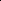 2021называть.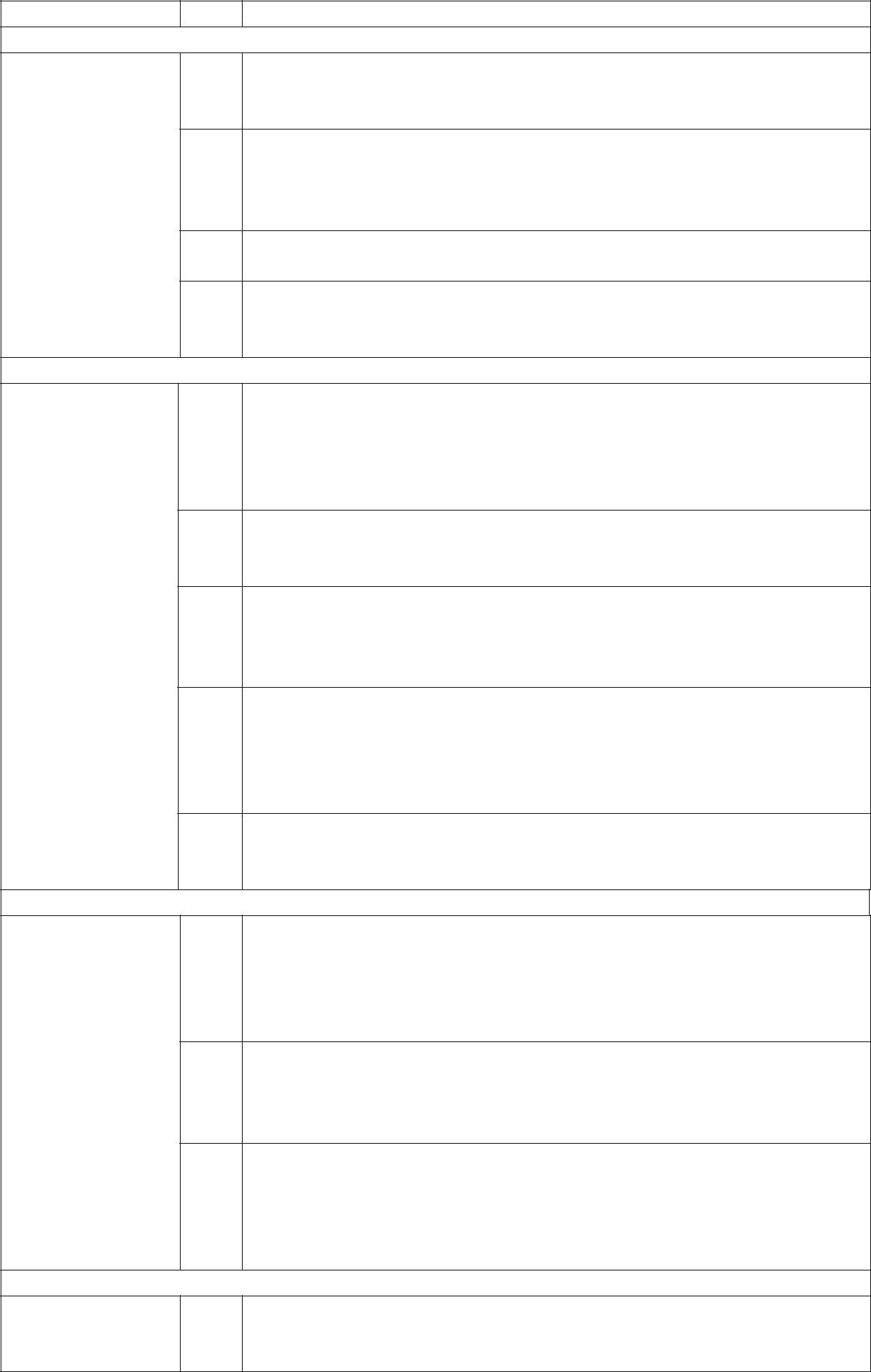 НоябрьТема «Контакты с животными»Цель: объяснить детям, что контакты с животными иногда могут быть опасны.Тема «Умеешь ли ты обращаться с животными?»Цель: объяснить, что контакты с животными иногда могут быть опасными, рассказать и закрепить правила поведения с животными домашними и бездомными.Тема «Экскурсия в ПЧ-96»Цель: познакомить детей с работой пожарных.Тема « Ребёнок дома.Пожар»Цель: познакомить детей с правилами поведения при пожаре, номером «01», по которому надо звонить в случае пожараДекабрь	Ребёнок и другие люди.Тема «Предметы, требующие осторожного обращения»Цель: предложить детям хорошо запомнить основные предметы, опасные для жизни и здоровья, помочь им самостоятельно сделать выводы о последствиях неосторожного обращения с такими предметами.Тема «Как вызвать милицию»Цель: научить детей пользоваться телефоном для вызова милиции «02»Тема «Скорая помощь»Цель: совершенствование знаний детей вызывать скорую медицинскую помощь (точно называть свое имя, фамилию, домашний адрес).Тема «Балкон, открытое окно и другие бытовые опасности» Цель: расширить представления детей о предметах, которые могут служить источниками опасности в доме. Дети должны знать, что нельзя самим открывать окна и выглядывать на балкон и играть там.Тема «Внешность человека может быть обманчива»Цель: объяснить ребёнку, что приятная внешность незнакомого человека не всегда означает его добрые намерения.Январь                               Ребёнок и другие людиТема «Опасные ситуации: контакты с незнакомыми людьми на улице» Цель: рассмотреть и обсудить с детьми типичные ситуациивозможных контактов с незнакомыми людьми на улице, научить ребёнка правильно себя вест в таких ситуациях.Тема «Опасные ситуации: контакты с незнакомыми людьми дома» Цель: рассмотреть и обсудить с ребенком так, как контакты счужими людьми, научить его правильно себя вести.Тема «Насильственные действия незнакомого взрослого на улице» Цель: рассмотреть и обсудить с детьми ситуациинасильственных действий со стороны взрослого на улице, научить их соответствующим правилам поведения.ФевральТема «Ребёнок и его старшие приятели»Цель: научить детей говорить «нет», если старший приятель попытается вовлечь его в опасную ситуацию.22Здоровье ребёнка.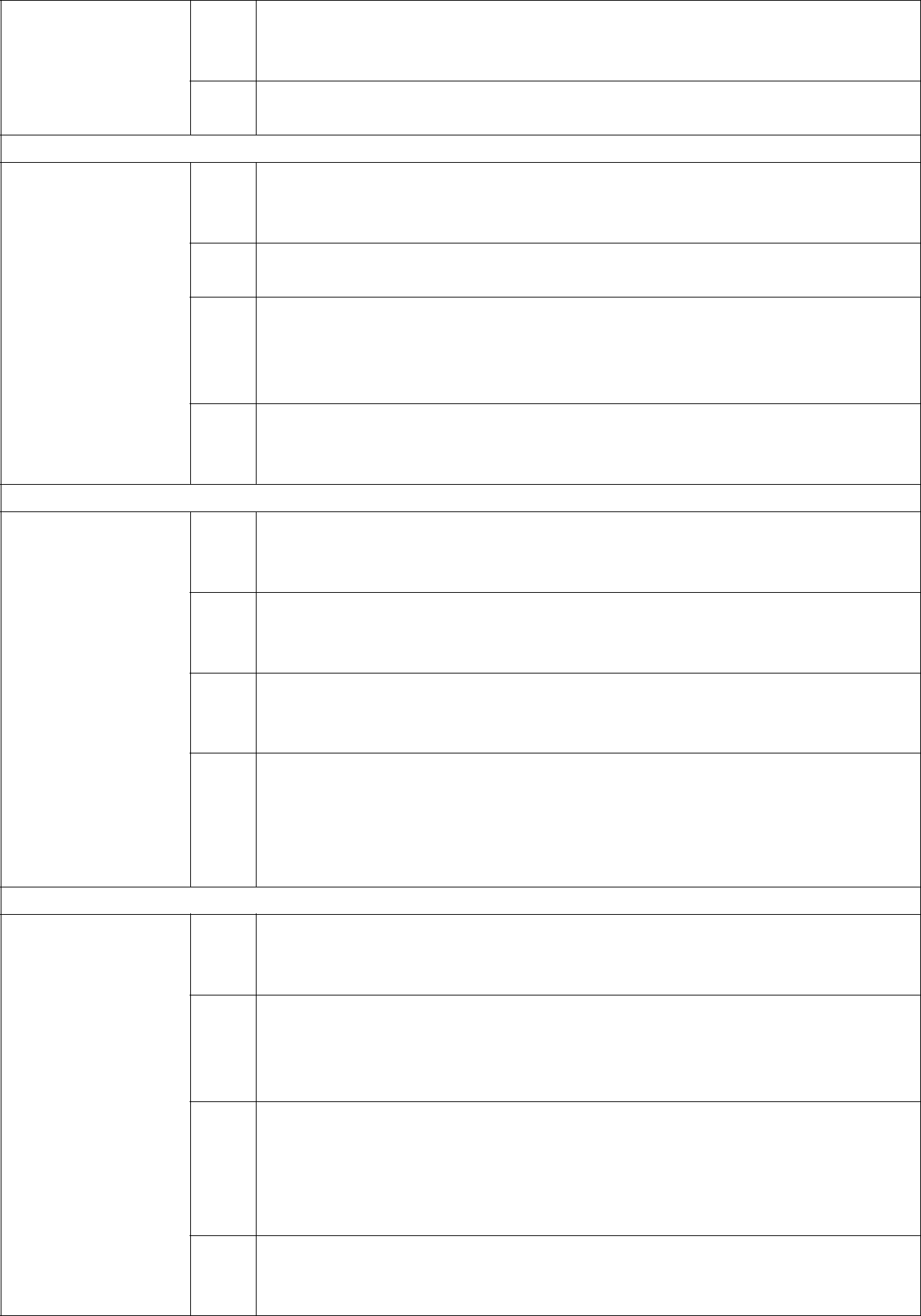 Тема «Как устроено тело человека»Цель: ознакомить детей с тем, как устроено тело человека.Тема «Как работает сердце»Цель: познакомить детей с работой сердца.МартТема «Что мы делаем, когда едим»Цель: ознакомить детей с назначением и работой системы пищеварения.Тема «Как мы дышим»Цель: ознакомить детей с органами дыхания.Тема «Как движутся части тела»Цель: ознакомить с назначением мышц, костей, суставов, их ролью в строении тела человека, а также с возможностями движения различных частей телаТема «Микробы и вирусы»Цель: дать детям элементарные представления об инфекционных болезнях и их возбудителях (микробах, вирусах)АпрельТема «Режим дня»Цель: сформировать у детей представление о правильном режиме дня и пользе его соблюдения для здоровьяТема «Личная гигиена»Цель: развивать у детей понимания значения и необходимости гигиенических процедур.Эмоциональное благополучие ребёнка.Тема «Детские страхи»Цель: научить детей справляться со своими страхами.Тема «Конфликты между детьми»Цель: научить детей самостоятельно разрешать межличностные конфликты, учитывая при этом состояние и настроение другого человека, а также пользоваться нормами регуляторами (уступить, договориться, соблюсти очерёдность, извиниться)Май                                     Ребёнок на улицеТема «Дорожные знаки»Цель: научить детей различать и понимать, что обозначают некоторые дорожные знаки.Тема «Игры во дворе»Цель: обсудить с детьми опасные различные ситуации, которые могут возникнуть при играх во дворе дома, научить их необ-ходимым мерам предосторожности.Тема «Опасные участки на пешеходной части улицы»Цель: познакомить детей с опасными ситуациями, которые могут возникнуть на отдельных участках пешеходной части улицы, и с соответствующими мерами предосторожности; различными способами ограждения опасных зон тротуараТема «Безопасное поведение на улице»Цель: научить детей правилам поведения на улице, где можно и нельзя играть.2.4.3. Содержание работы в образовательной области«Познавательное	развитие»: Математические	представления	предполагаетформирование  познавательных  действий  и  представлений  о  свойствах  и	отношениях23объектах окружающего мира – форме, цвете, размере, материале, количестве, числе, частицелом, пространстве и времени, причинах и следствиях.Учебно-тематическое планирование на 2020-2021 учебный год «Развитие математических представлений»НОД (занятие) проводится 1 раз в неделю по 30 минут по методическому пособию для воспитателей Е.В. Соловьевой «Познавательное развитие детей 2-8 лет: математические представления».Задачи.Знакомить с образованием чисел в пределах 10, с цифрами от 10 до 20. совершенствовать представления о прямом и обратном порядке расположения чисел в числовом ряду.Формировать представления об отношениях между последовательными числами в пределах первого и второго десятка.Закреплять умение устанавливать равенство-неравенство на числах до 20.Формировать понимание количественного и порядкового значения числа.Закреплять представление о параметрах величины.Расширять представления о форме и о геометрических фигурах, определять форму в предметах окружающего.Развивать элементарные пространственные ориентировки (вперед-назад, вверх-вниз, направо-налево); совершенствовать представления о пространственном расположении предметов, об определении положения собственного тела относительно других предметов.Расширять представления о текучести времени, об относительности отдельных характеристик (вчера, сегодня, завтра, быстро, медленно).Совершенствовать временные представления о днях недели.Способствовать активному использованию в повседневной жизни, в познавательной и игровой деятельности математических понятий.Решение примеров, математических и логических задач.Развивать умение ориентироваться на листе бумаги в клетку по словесной инструкции, чертить карандашом по линейке.Тематическое планирование  по образовательной деятельности«Развитие элементарных математических представлений» на 2020-2021 учебный год24Перспективное планирование по образовательной деятельности «Развитие элементарных математических представлений» на 2020-2021 учебный год252627Задачи обучения дошкольников игре в шахматы:1.Формировать основополагающие знания в области теории и практики шахматной игры. Читать дидактические сказки «Котята-хвастунишки», «Приключения в шахматной стране», «Лена, Оля и Баба-Яга».Обучать детей совершать операции в уме не передвигая фигурНапомнит о диагоналях (количество полей в диагонали, большая белая и большая черная диагонали, короткие диагонали). Знать отличие диагонали от горизонтали и вертикали (дидактические задания и игры «Диагональ»).3.Развивать логику, внимание, мышление, память. Дидактические задания и игры «Волшебный мешочек», «Угадай-ка», «Секретная фигура», «Что общего», «Большая и маленькая».Осуществлять нравственное и эстетическое воспитание детей на основе шахматной культуры. Дидактические задания «Лабиринт», «Перехитри часовых», «Один в поле воин», «Кратчайший путь».Обучать правилам разыгрывания начала партии, рпостейшим ударам. Учить термин «стоять под боем» - дидактические задания: «Перехитри часовых», «Сними часовых», «Атака неприятельской фигуры», «Двойной удар», «Взятие», «Защита», «Выиграй фигуру», дидактические игры «Захват контрольного поля», «Защита контрольного поля».Воспитывать интерес к шахматной игре, усидчивость,, самообладание, умение контролировать себя, терпение, осторожность. Учить место ферзя в начальном положении, ход ферзя, взятие - дидактические задания«Лабиринт», «Перехитри часовых», «Один в поле воин», «Кратчайший путь». Просмотр диафильма «Волшебные шахматные фигуры. Третий шаг в мир шахмат», дидактические игры «Захват контрольного поля», «Защита контрольного поля», «Игра на уничтожение» (ферзь против ферзя), «Ограничение подвижности».Учить место коня в начальном положении, ход коня, взятие - дидактические задания «Лабиринт», «Перехитри часовых», «Один в поле воин», «Кратчайший путь», дидактические игры «Захват контрольного поля», «Защита контрольного поля», «Игра на28уничтожение» (конь против коня, два коня против одного, один конь против двух, два коня против двух), «Ограничение подвижности».Основные формы работы: индивидуальные, групповые (игровая деятельность).Методы: игровые, словесно-логические, частично-поисковые.Методическое обеспечение: предполагает обучение в игровой форме, в обстановке творческого взаимодействия и интереса.Для поддержания интереса используются дидактические сказки, богатые по содержанию и доступные для данного возраста.концу обучения дети должны знать:- правила и цель игры;- основные шахматные термины; - ходы и взятие фигур;- первичные знания по началу партии.2.4.4. Содержание образовательной области «Познавательное развитие»:Мир природы и мир человека предполагает развитие интересов детей, любознательности и познавательной мотивации; формирование познавательных действий; становление сознания; формирование первичных представлений о себе, других людях; объектах окружающего мира, о свойствах и отношениях объектов окружающего мира, о малой Родине и Отечестве, представлений о социокультурных ценностях нашего народа, об отечественных традициях и праздниках, о планете Земля как общем доме людей, об особенностях ее природы, о многообразии стран и народов мира.Учебно-тематическое планирование на 2020-2021 учебный год «Мир природы и мир человека»НОД (занятие) проводится 1 раз в неделю по 30 минут по методическому пособию для воспитателей Т.И. Гризик «Познавательное развитие детей 2-8 лет: мир природы и мир человека».Цель. Осуществлять коррекционно-развивающую работу, направленную на стимуляцию познавательной активности ребёнка,развития интересов, любознательности, воображениятворческой активности.Задачи.Расширять кругозор посредством приобщения к накопленному человечеством опыту познания мира.Обогащать сознание ребенка новыми сведениями, способствующими накоплению представлений о мире.Закреплять и расширять представления детей о природе.Продолжать знакомить с миром неживой природы. Закреплять полученные представления, расширять их за счет дополнительной доступной детям информации. Закреплять представление о Солнечной системе; о различных атмосферных явлениях (дождь, снег, ветер, гроза, радуга, туман и др.); о качествах и свойствах объектов неживой природы (камень, песок, почва, вода и т. д.). Закреплять представления о природных материалах. Рассказать, как человек использует их в своей жизни (народные промыслы).Расширять и закреплять представления детей о мире живой природы.Закреплять представления о конкретных растениях и животных (внешний вид, места произрастания и обитания; легенды, сказки и интересные сведения о живой природе).Закреплять и расширять представления детей о мире человека. Формировать представления о ценности человека (красота, сила ума, созидание, героизм и пр.).Знакомить с поступками, достижениями людей (познавательными, трудовыми, художественными) как примерами возможностей человека.Закреплять представления о строении человека (части тела и лица). Подводить детей к элементарному осмыслению некоторых сложных понятий (время,знак, символ, знаковые системы).29Закрепить и обогатить социальные понятия (семья, город (село), страна; Родина, Россия, столица (город Москва); государственная символика и т. п.).Закреплять представления детей о различной деятельности человека. Подводить к пониманию того, что любая деятельность имеет свой результат. Передавать разнообразную информацию о рукотворном мире (предметах, сделанных руками человека и играющих большую роль в его жизни).Формировать основы здорового образа жизни и правил личной безопасности. Закреплять представления о строении тела человека и частях головы (лица), об органах чувств (глаза, нос, уши, рот (язык), кожа), их значении в жизни человека. Обозначить некоторые важные физиологические процессы (сон, движение, питание). На базе перечисленных представлений закреплять и конкретизировать различные правила личной гигиены. Расширять и закреплять правила личной безопасности, связанные с помещениями («Опасности в доме»), с улицей («Ребенок и улица»), природой («Ребенок и природа»).Развивать познавательные процессы (восприятие, память, внимание, воображение, мышление) и мыслительные операции (анализ, синтез, сравнение, обобщение, классификация и др.) в соответствии с возрастной нормой.Способствовать развитию и совершенствованию разных способов познания в соответствии с возрастными возможностями и индивидуальными темпами развития ребенка.Целенаправленно развивать познавательные процессы посредством специальных дидактических игр и упражнений. Максимально использовать мыслительные операции в процессе познания мира.Дифференцировать имеющиеся представления о природе и социальном мире посредством различных классификаций (природа: живая — неживая; живая природа: растения и животные; растения: дикорастущие и культурные; животные: дикие и домашние; деятельность человека: познавательная, трудовая, художественная и др.). Упражнять в умении по-разному классифицировать мир природы и мир человека.Упорядочивать накопленные и получаемые сведения о мире природы и человека посредством постижения различных связей (целевых, причинно-следственных), зависимостей, закономерностей. Показать, к чему приводит нарушение связей и закономерностей.Развивать умения детей анализировать различные явления и события, сопоставлять их, обобщать; делать элементарные умозаключения.Создавать условия для активизации самостоятельной поисковой активности.Способствовать выявлению и поддержанию избирательных интересов; проявлению самостоятельной познавательной активности детей.Поощрять познавательные вопросы детей.Организовывать познавательные практикумы для приобщения детей к элементарному экспериментированию (с водой, песком, глиной; с пластилином, тканью, магнитом и т. д.).Знакомить с материальными источниками информации (книги, телевидение, радио, компьютер). Показать их роль в жизни людей. Формировать познавательное отношение к источникам информации. Начать приобщать к источникам информации.Создать условия для выявления и поддержания избирательных интересов детей. Обеспечить место для хранения их личных вещей и предметов (сумочка, визитка, косметичка, красиво украшенный мешочек, альбом и т. п.). Организовать работу с коллекциями (личными и групповыми). Демонстрировать культуру оформления коллекций; правила работы с ними; способы пополнения. Проводить в течение года выставки «Мир увлечений».Формировать позитивное отношение к миру на основе эмоционально-чувственного опыта.Формировать у детей интерес к накопленному человечеством опыту постижения мира через конкретные исторические факты.30Формировать эмоциональную отзывчивость к событиям и явлениям окружающей действительности; к радостям и достижениям, переживаниям и проблемам других людей.Создавать условия, позволяющие активно проявлять собственное отношение к миру, закреплять и упражнять свой положительный опыт.Обращать внимание на положительные поступки и проявления детей по отношению к людям, к природе; фиксировать их; обсуждать, возвращаться к ним. Вместедетьми планировать новые хорошие дела. Следить, чтобы дети стремились довести их до конца.Формировать у детей бережное отношение к предметам, объектам природного и рукотворного мира.Формировать у детей чувство признательности к сотрудникам детского сада (через объяснения и демонстрации значимости, важности их труда), желание оказать им посильную помощь.Формировать чувство гордости за свой город, страну.Тематическое планирование по образовательной деятельности «Мир природы и мир человека» на 2020-2021 учебный годМесяц Тема (неделя)Октябрь31МайПерспективное планирование по образовательной деятельности «Мир природы и мир человека» на 2020-2021 учебный годМесяц	Неделя	Тема и задачиОктябрьТема «Земля – мой дом».Цель. Закрепить представления детей о родной планете Земля.Тема «Как люди открывали Землю)».Цель. Рассказать, как менялись представления людей о земле в разные времена, ороли морских путешествий в познании людьми мира.Тема «Разные профессии»Цель. Закрепить и расширить представления детей о профессиональной деятельности людей; ввести понятие «профессиональные праздники» как показатель уважения к людям разных профессий.Тема «Как устроена природа»Цель. На основе имеющихся представлений дать элементарное устройство природы и закрепить его посредством наглядной схемы.НоябрьТема «Как устроена живая природа»Цель. Упражнять детей в классификацииживой природы (растительный и живой мир); рассказать о положении человека в системе животного мира.Тема «Россия. Москва»Цель. Закрепить представления детей о России и ее столице.Тема «Мой край»Цель. Уточнить представления детей о месте своего проживания, двигаясь от населенного пункта к области, краю, закрепить символику флага, и герба города Покачи.Тема «Что и как влияет на живую природу. Тепло»Цель. Раскрыть некоторые факторы влияния неживой природы на живые организмы; показать зависимость мира живой природы от тепла (температуры).Тема Эксперимент «Темный космос» Цель. Узнать, почему в космосе темноДекабрьТема «Что и как влияет на живую природу. Свет»Цель. Продолжить раскрывать факторы влияния неживой природы на живые организмы; показать зависимость мира живой природы от светаТема «Результат деятельности человека».Цель.   Упорядочить   представления   детей   о   профессиональнойдеятельности человека посредством введения упрощенной классификации по целевому назначению деятельности людей, формировать уважениеТема «Страны – соседи России»Цель. Закреплять элементарные географические представления; формировать заинтересованное, уважительное отношение к народам32других стран (на примере Финляндии).Тема «Праздники в нашей жизни»Цель. Основываясь на опыте детей, закрепить их представления о праздниках, учить выделять праздники разной направленности – профессиональные, сезонные, местные.ЯнварьТема «Что и как влияет на нашу природу»Цель. Продолжать раскрывать факторы воздействия неживой природы на живые организмы.Тема «Влажность. Вода».Цель. Уточнить с детьми факторы воздействия неживой природы на живые организмы; показать зависимость мира живой природы от воды.Тема «Истории вещей»Цель. Закрепить представления детей о результатах деятельности людей через истории вещей (появление и совершенствование).ФевральТема «Что и как влияет на природу. Загрязнение окружающей среды» Цель. Формировать ответственное отношение к окружающему миру посредством представлений об отрицательных последствиях деятельности человека.Тема «Материалы»Цель. Закреплять и расширять представления детей о различных материалах посредством работы с классификацией (природные и рукотворные материалы); формировать бережное отношение к природе и уважительное отношение к трудовой деятельности людей.Тема «Наша Армия»Цель. Обобщить представления об Армии России, развивать чувство патриотизма, Воспитывать уважение и любовь к защитникам отечества.Тема «Зависимость деятельности людей от природных условий»Цель. Показать на примере разнообразной деятельности людей зависимость человека от природы; формировать любовь и интерес к родному краю, своей Родине, уважение к труду людей.МартТема «Взаимосвязи в природе»Цель. Показать, что в природе существуют тесные взаимосвязи; формировать чувство уважения к представителям природыТема «Пищевые цепочки»Цель. Познакомить детей с цепями питания как закономерным природным процессом.Тема «Отношения между людьми»Цель. Закрепить представления дошкольников о важности особых, внимательных, доброжелательных отношений между близкими людьми в семье, в стране, между народами на ЗемлеТема «День здоровья» (в форме соревнования)Цель.Сформировать у детей представление о здоровом образе жизни и пользе его соблюдения для здоровья.АпрельТема «Как животные спасаются от врагов»Цель.На основе представлений детей о жизни разных животных показать защитные приспособления для спасения от врагов.Тема «День Космонавтики»Цель. На примере познания космоса показать возможности человека, подвести итог в систематизации представлений о космосе.Тема «День Земли»33Цель. Формировать любовь к родному краю, к своей Родине, к миру, в котором живем.Тема «Солнечная система»Цель. Закрепить представление о Солнечной системе; рассказать о солнце.МайТема «Международный день музеев»Цель. Закрепить представление о профессиях людей, работающих в музее. Пополнить словарный запас по теме. Воспитывать активность, любознательность.Тема «Деятельность людей» («Скучен день до вечера, коли делать нечего»)Цель. Упорядочить представления детей о деятельности людей: профессиональной, бытовой (домашней), хобби, развлечениях (отдыхе).Тема «Скажи мне, что ты ешь, и я скажу, кто ты»Цель.Подвести детей к осознанию основного взаимотношения живых организмов-пищевого-через введение определенной классификации: хищные, травоядные, всеядные.Тема «Лето»Цель. Уточнить знания детей о лете, летних месяцах, признаки лета, воспитывать потребность в здоровом образе жизни, регулярных занятиях спортом.Расширить представления детей о летних забавах; уточнить знания детей о лете, летних месяцах; Уточнить признаки лета, воспитывать потребность в здоровом образе жизни, регулярных занятиях спортом. Обобщить и систематизировать знания детей о времени года – лето.Тема «Улицы моего города»Цель. Уточнить и закрепить знания детей о родном городе, вспомнить названия улиц. Просмотр фильма о городе Покачи.2.4.5. Содержание образовательной области «Познавательное развитие»:Ознакомление с окружающим миром.Учебно-тематическое планирование на 2020-2021 учебный год«Ознакомление с окружающим миром»(инвариантная и вариативная часть) НОД (занятие) проводится 1 раз в неделю по 30 минут.Задачи.Расширять кругозор посредством приобщения к накопленному человеческому опыту познания мира:- закреплять и расширять представления о мире живой и неживой  природы;- закреплять представления о конкретных растениях и животных (внешний вид, места произрастания и обитания, интересные сведения о живой природе); -закреплять и обогащать социальные понятия (семья, город, страна; Родина, Россия; государственная символика).Развивать познавательные процессы (восприятие, память, внимание, воображение, мышление) и мыслительные операции (анализ, сравнение, обобщение, классификация) в соответствии с возрастной нормой:-целенаправленно развивать познавательные процессы посредством дидактических игр и упражнений; -развивать умения детей анализировать различные явления и события, сопоставлять их,обобщать; делать элементарные умозаключения;34- наблюдать окружающую природу и социальный мир; отмечать происходящие в них изменения.Способствовать проявлению самостоятельной познавательной активности детей:- знакомить с материальными источниками информации (книги, компьютер, телевидение);показать их роль в жизни людей;- создать условия для выявления и поддержания избирательных интересов детей.Формировать позитивное отношение к миру на основе эмоционально-чувственного опыта:- обращать внимание на положительные поступки и проявления детей по отношению к людям, к природе.Тематическое планирование образовательной деятельности Ознакомление с окружающим миром на 2020-2021 учебный год35Месяц	Неделя	Тема и задачиОктябрьТема «Золотая осень».Цель. Провести наблюдение за осенней природой, развивать познавательные интересы, воспитывать устойчивое внимание, наблюдательность, любовь к природе.Тема «Гуманное отношение к природе».Цель. Расширить представление детей о предметах и явлениях природы, растительного и животного мира.Тема «Экскурсия в осенний лес.»Цель. Познакомить детей с лесом. С профессиями, связанными с лесом, лесными обитателями и предметами из дерева.Тема «Подарки осени»Цель. Закреплять знания о явлениях осенней природы, обратить внимание на красоту этого времени годаНоябрьТема «Природа - чудесница»Цель. Показать детям многообразие растительного и животного мира, научить наблюдать за жизнью природы. Помочь детям почувствовать красоту и многообразие природы родного краяТема «Кто главный в лесу? Живые цепочки»Цель.  Уточнить  представления  детей  о  лесе,  его  растительности  иобитателях. Формировать представления о взаимосвязи взаимозависимости обитателей леса.Тема «Жизнь зверей осенью»Цель. Развивать интерес к объектам природы, расширять кругозор и представления детей об изменениях в природе.Тема «Перелетные птицы»Цель. Формировать обобщенное представление о зимующих и перелетных птицах, учить различать их по существенному признаку: возможность удовлетворения потребности в пище. Углублять представления о причинах отлета птиц (исчезновение основного корма, замерзание водоемов, земли), классифицировать птиц на зимующих и перелетных.Тема «Сбережем растительный мир растений и животных леса»Цель. Воспитание бережного отношения к растительному и животному миру, чувство сопереживания и сопричастности природе.ДекабрьТема «Вечная слава воде» («Экономика»)Цель. Продолжать расширять знания о воде и ее значении в жизни человека. Воспитывать экономичное обращение к воде (помыл руки – не забудь закрыть кран или закрыть каран, если в данный момент никто не пользуется. Экономить и беречь – хорошо.Тема «Зимушка – зима»Цель. Уточнить и расширить знания о характерных признаках зимы.36Закреплять умение находить и узнавать зимующих птиц. Учить видеть особенности их поведения зимой. Воспитывать эстетическое видение природы, стремление беречь ее.Тема «Жизнь птиц зимой»Цель. Уточнить представления детей о жизни зимующих птиц, сформировать желание помогать им пережить холода.Тема «Экскурсия в зимний парк»Цель. Продолжать формировать представление детей о красоте природы зимой, уточнить зимние явления природы.ЯнварьТема Викторина «Мы друзья природы»Цель. Закрепить правила поведения в природе. Учить бережному и доброму отношению к природе и друг к другу. Доставить детям радость от участия в общем празднике.Тема «Корабль пустыни».Цель. Расширять знания детей о животном и растительном мире пустыни, развивать фантазию, воображение.Тема «В гостях у морского царя»Цель. Познакомить детей с хищным морским животным актинией, с ее внешним видом, образом жизни.ФевральТема «Хлеб да каша – пища наша»Цель. Развивать знания как выращивают хлеб, процесс приготовления, профессиях связанные с хлебом; чтение пословиц о хлебе их объяснение.Формировать уважительное отношение к трудовой деятельности людей.Тема «Родной край»Цель. Выявить знания детей о растительном и животном мире родного края, дать понятие о полезных ископаемых родного Югорского края.Тема«В гостях у солнышка»Цель. Дать детям понятие о солнечной системе, планетах, входящих в нее, о солнце, как об источнике жизни на Земле.Тема «Что, где растет, кто, где живет?»Цель. Расширить представления детей о растениях и животном мире сред обитания (лес, луг, водоем).МартТема «Культурные и дикорастущие растения»Цель. Дать представление о культурных и дикорастущих растениях. Рассказать об их разнообразии.Тема «Поливка комнатных растений»Цель. Учить удалять пыль с растений при помощи влажной кисточки, опрыскивать из пульверизатора. Учить определять необходимость ухода, ориентируясь на состояние листьев растения, устанавливать связь между особенностями листьев и способами ухода за ними.Тема «Викторина о лесе»Цель. Расширить знания о лесе и его обитателях, воспитывать экологическую культуру детей.Тема «Посев семян для выращивания рассады»Цель.Уточнить представление о том, что растения вырастают из семян. Научить узнавать семена гороха, отличать их от фасоли. Закрепить знания об условиях, необходимых для роста гороха (земля, вода, свет, тепло). Учить сажать проросший горох. Обогащать словарь путем введения слов: семена, горох, фасоль, растение. Воспитывать интерес к выращиванию овощей.37АпрельТема «Птицы нашего края»Цель. Развивать интерес и любовь к птицам; формировать реалистическое представление о птицах, расширить знания о них.Тема «Космос. Звезды. Вселенная»Цель. Уточнить и расширить представления детей о космосе, работе космонавтов, подчеркнуть уникальность планеты Земля.На примере познания космоса показать возможности человека, подвести итог в систематизации представлений о космосе.«Результат деятельности человека».Цель.   Упорядочить   представления   детей   о   профессиональнойдеятельности человека посредством введения упрощенной классификации по целевому назначению деятельности людей, формировать уважение. («Экономика»)Тема «Природа и люди»Цель. Закреплять знания детей о деревьях, воспитывать бережное отношение к родной природе.МайТема «Облака»Цель. Формировать у детей умение видеть красоту неба, учить делать открытия, рассуждая, развивать творческое воображение.Тема «Лес весной. Весенние первоцветы»Цель. Вызвать интерес к окружающему миру, формировать реалистическое представление об окружающей нас природе, желание стать другом природы. Беречь и охранять ее.Тема «Насекомые»Цель. Расширить знания и представления детей об особенностях внешнего вида насекомых, учить анализировать, устанавливать простейшие причинно-следственные связи.Тема «Времена года»»Цель. Уточнить знания детей о четырех временах года. Учить детей различать признаки времени года. С помощью поэтического слова показать красоту различных времен года, разнообразие сезонных явлений и занятий людей.Тема «Экскурсия в весенний парк»Цель. Привитие интереса и любви к природе родного края, развитие умения наблюдать за природными изменениями, которые происходят в живой и неживой природе.2.4.6. Содержание образовательной области «Речевое развитие».Речевое	развитиевключает	владение	речью	как	средством	общения	и	культуры;обогащение	активного	словаря;	развитие	связной,	грамматически	правильнойдиалогической и монологической речи; развитие речевого творчества; развитие звуковойинтонационной культуры речи, фонематического слуха; знакомство с книжной культурой; формирование обучению грамоте.Для речевого развития старших дошкольников характерен довольно богатый словарь, который продолжает расширяться, в том числе и за счет пассивной лексики. У большинства детей завершается формирование грамматического строя речи, и дети начинают постепенно осваивать грамматику текста (используют в речи средства связи между предложениями; при составлении собственного текста оформляют его вводным и заключительным предложением). Учитывая необходимость подготовки ребенка к школе,38особое внимание следует уделять развитию фонематического слуха и правильного звукопроизношения, мелкой моторики руки.Задачами работы по развитию речи с детьми 6–7 лет являются:Расширять словарный запас на основе формирующихся у детей богатых представлений о мире; активизировать его в самостоятельных высказываниях.Активизировать в речи детей прилагательные, глаголы, числительные. Формировать умение более точно подбирать слова, отражающие качество предмета или явления.Пополнять словарь словами, обозначающими материал, из которого сделан предмет. Уточнить представления детей о предметах и их частях, особое внимание уделить назначению представленного предмета.Продолжать работу по расширению обобщающих понятий за счет слов, находящихся в родовидовых отношениях (например, мебель — стол, стул, кровать, кресло и т. п.; цветы — мак, роза, ромашка и т. п.) и входящих в широкие родовые понятия (например, растения — цветы, деревья, трава, кусты и пр.; жилище — дом, изба, дворец и т. п.; движение — бег, прыжки, ходьба, ползание и т. п.).Ознакомить детей с синонимами. Учить подбирать слова для более точного выражения мысли (например, влажный и мокрый); для выражения эмоциональной окраски (например, упал и шлепнулся; красивый и великолепный и др.).Продолжать знакомить детей с антонимами. Упражнять детей в умении подбирать антонимы к словам, относящимся к разным частям речи (существительным, прилагательным, глаголам, наречиям).Продолжать знакомить с доступными детям многозначными словами разных частей речи. Продолжать работу над лексическим (смысловым) значением слов. Учить понимать, объяснять и использовать переносное значение слов, фразеологические обороты.Совершенствовать моторику артикуляционного аппарата через правильный подбор артикуляционных упражнений. Систематически проводить артикуляционную гимнастику, способствующую выработке точных, энергичных, хорошо координированных движений речевого аппарата. В повседневной жизни и на занятиях систематически проводить специальные упражнения на развитие речевого дыхания, речевого внимания и т. п.Уточнять и закреплять произношение звуков родного языка. Учить детей проводить анализ артикуляции звуков по пяти позициям (губы — зубы — язык — голосовые связки — воздушная струя).Вводить понятие «гласные — согласные звуки» на основе анализа их артикуляции. Закреплять понятие «твердые — мягкие согласные звуки».Развивать фонематический слух. Учить выделять слова с заданным звуком из речевого потока, определять позицию звука в слове (начало, середина, конец слова), последовательность звуков в простых словах (например, мак, лук, лак, суп и др.).Упражнять детей в умении дифференцировать звуки ([ш] и [с], [ж] и [з], [р][л], [щ] и [с], [ц] и [с]. Особое внимание уделять словам, где пары этих звуков встречаются одновременно (шест, жизнь, балерина).Развивать фонетический слух. Знакомить со слоговой структурой слова. Учить определять количество слогов в словах (по схемам, на слух).Развивать  просодическую  сторону речи  (силу,  высоту,  темп  и  громкостьречи).Диалогическая речь. Вырабатывать у детей активную диалогическую позицию в общении со сверстниками посредством диалогических сказок.Монологическая речь. Начинать обучать основам построения связных монологических высказываний повествовательного и описательного типов.Развитие мелкой моторики рукиСодержание работыЛексическая и грамматическая работа:39– обогащение словарного запаса детей; наблюдение над многозначными словами в речи;– употребление новых слов в собственной речи (конструирование словосочетаний и предложений).2. Развитие связной речи:– ответы на вопросы, участие в диалоге;– подробный пересказ текста по зрительной опоре;– составление рассказа-описания, рассказа по сюжетной картинке, по серии картинок;3.	Развитие	звуковой	культуры	речи	и	фонематического	слуха:– знакомство с органами артикуляции, способами произнесения звука, его условным обозначением;– знакомство с классификацией звуков: согласные и гласные звуки; твердые и мягкие, звонкие и глухие согласные;– выделение звука в начале, конце и середине слова, определение положения звука в слове;– выделение в слове гласных звуков, согласных звуков, твердых, мягких, звонких, глухих согласных;– «чтение» и составление слогов и слов с помощью условных звуковых обозначений.Работа по развитию мелкой моторики руки (штриховка, обведение по контуру). В результате работы дети могут:•	конструировать	словосочетания	и	предложения,	в	том	числе	с	новыми	словами;отвечать на вопросы педагога;задавать свои вопросы;подробно пересказывать текст по зрительной опоре;составлять устный рассказ по картинке, серии сюжетных картинок;выделять звук в начале слова;различать звуки и буквы;узнавать и называть буквы русского алфавита;соединять звуки в слоги.Часть, формируемая участниками образовательных отношений в рамках образовательной области «Речевое развитие».содержании вариативной части центральное место отводится организации общения детей с воспитателем, родителями и сверстниками. Взаимодействие детей со взрослыми и сверстниками осуществляется на основе активных форм обучения (ресурсный круг, работа в паре, в микрогруппе), которые проводятся по определенным технологиям, и выбор которых обусловлен готовностью детей к деловому познавательному и личностному общению.Необходимым компонентом программы является речевое воспитание, которое предполагает формирование культуры речевого общения и овладение основными коммуникативными способностями.Задачи:Развитие коммуникативных умений (умение слушать друг друга, выражать свое мнение, договариваться, приходить к согласию).Развитие речевого взаимодействия (увеличение количества и объема высказываний).Развитие мотивации к общению у детей и взрослых (увеличение числа позитивных контактов).Работа с детьми осуществляется в разных видах деятельности: на занятиях по ознакомлению детей с художественной литературой, с явлениями окружающем действительности, а также на всех остальных занятиях, в игровой и художественной деятельности, в повседневной жизни.«Развитие речи»НОД (занятие) проводится 2 раз в неделю по 30 минут на основе методических рекомендаций «На пороге школы», авторы Доронова Т.Н., Гризик Т.И.Тематическое планирование по образовательной деятельности «Развитие речи» на 2020-2021 учебный год4041Перспективное планирование по образовательной деятельности «Развитие речи» на 2020-2021 учебный год42Цель. Развитие внимания, умения слушать, пересказывать близко к тексту. Развитие связной речи.Тема Составление и заучивание загадок с называнием признаков предмета - отгадки« Овощи - фрукты» по схеме.Цель. Подбор определений к предметам (какой? какая? какое? какие?) составление описательных предложений и объединение их в рассказ с последующим заучиванием его.1. Тема «Пересказ рассказа В.А. Сухомлинского «Стыдно передСоловушкой».Цель. Закрепление навыка пересказа текста по плану и сюж. картинам.Закрепление  употребления предлога В.Тема «Осень (описание по схеме)»Цель. Составление рассказа-описания с наглядной опорой в виде схемы, закрепление представлений о осени, заучивание короткого рассказа. Образование сложных слов, подбор синонимов.1. Тема «Чтение притчи «Старик и яблоко» («Истоки»).Цель. Вспомнить и закрепить правила составления монологов повествовательного типа (главная тема; структура; начало, середина, конец); упражнять в составлении описательных высказываний (с использование средств выразительности). Знакомить детей с комбинированными текстами, представленными сочетанием повествования и описания; работать над лексическим значением слов. Дать детям понятие «притча».2. Тема Составление сюжетного рассказа по картине «Мы играем в кубики. Строим дом».Цель. Учить составлять сюжетный рассказ по картине, придумывать продолжение сюжета, название картины, уточнить и закрепить правильное произношение звуков [ш] и [ж].Ноябрь1. Тема «Пересказ отрывка из рассказа»Улетают журавли» (И. Соколов-Микитов).Цель. Повторение перелётных птиц. Упражнение в подборе родственных слов (журавль – журавушка и т.д). Обучение пересказу текста с помощью договаривания слов.Тема «Составление описания журавля по предметной картинке с опорой на план» Цель. Упражнение в подборе синонимов (стая, корм, большой).Составление и запоминание плана описания, описательного рассказа.1. Тема «Составление рассказа по серии сюжетных картин «Как Алёша хотел белку испугать».Цель. Составление фраз с опорой на картинки и объединение их в рассказ. Составление цепочки предложений по опорным словам.Тема «Составление рассказа по картине « Ежи».Цель. Учить составлять рассказ по картине « Ежи», активизировать в речи сложноподчиненные предложения, формировать умение понимать смысл образных выражений в загадках.1. Тема «Составление рассказа на тему «Домашнее животное».Цель. Учит играть о своих личных впечатлениях, учить употреблению трудных форм родительного падежа множественного числа существительных, учить выделять во фразах слова со звуками [ч] и [щ], находить слова с тремя слогами.2. Тема «Составление описательного рассказа о предметах посуды» Цель. Учить составлять короткий рассказ по стихотворению и описательный рассказ о предметах посуды, учить сравнивать43различные предметы по материалу, размерам, назначению, употребляя названия качеств.1. Тема «Пересказ сказки « Петух да собака».Цель. Учить пересказывать сказку без помощи вопросов воспитателя, учить подбирать прилагательные глаголы к существительным лиса и собака, учить использовать сложноподчиненные и вопросительные предложения.Тема Пересказ рассказа Е. Чарушина «Лисята».Цель. Учить выразительно пересказывать литературный текст без помощи вопросов воспитателя, учить придумывать загадки, подбирать по смыслу прилагательные и глаголы, учить пользоваться восклицательной интонацией.1. Тема «Ознакомление с предложением»Цель. Дать представление о последовательности слов в речи, ввести термин « предложение», учить составлять и распространять предложение, правильно «читать» его. Учить подбирать слова сходные по звучанию.Тема Составление рассказа на тему « Игры зимой».Цель. Учить составлять связный рассказ о впечатлениях из личного опыта, учить употреблять предлоги с пространственным значением.Декабрь1. Тема «Пересказ рассказа Н. Калининой « Про снежный колобок». Цель. Учить передавать художественный текст связно, последовательно, выразительно. Учить подбирать подходящие по смыслу определения, закрепить умение употреблять трудные формыродительного падежа множественного числа существительных.Тема Составление рассказа по картине « Река замерзла».Цель. Учить составлять рассказ по картине, закреплять правильное произношение звуков [с] и [ш].1. «Составление описательного рассказа на тему « Зима». Цель. Учить при описании событий указывать время действия, используя разные виды предложений. Учить подбирать определения кзаданным словам. Добиваться чёткого произнесения слов и фраз, включающих звуки [ц] и [ч].Тема Традиции дела. Мастера и рукодельницы. («Истоки»).Цель. Прививать уважение к людям труда, помочь раскрыть содержание понятий «мастер» и «рукодельница», используя народный фольклор; развивать знания детей о профессиях, о качествах трудолюбивого человека; закреплять умение работать в паре, договариваться и приходить к общему решению; формировать интерес к жизни взрослых людей и выбору будущих профессий.1. Тема «Пересказ сказки « Лиса и кувшин».Цель. Учить пересказывать сказку без наводящих вопросов, объяснить значение слова жать, учить подбирать синонимы к глаголам, составлять предложения с заданными словами, учить произносить предложения с разными оттенками интонации.2. Тема Составление рассказа по картине « Лошадь с жеребенком». Цель. Учить составлять описательный рассказ по картине, формировать умение отчётливо произносить скороговорки в разном темпе и с разной силой голоса.1. Тема «Монолог. Старание и терпение рождают умение. Семейные традиции. («Истоки»).Цель. Упражнять детей в составлении повествовательного высказывания с элементами описания; помогать раскрывать желание44детей рассказывать о своих семейных традициях; работать над лексическим значением слова непослушание. Способствовать формированию у детей нравственных понятий на основе примеров из художественной литературы («Морозко», «Иван – крестьянский сын и чудо – юдо»)Тема Пересказ рассказа Л. Толстого « Пожарные собаки».Цель. Учит связно, последовательно пересказывать художественный текст, учить подбирать по смыслу определения, слова, близкие и противоположные по смыслу.1. Тема Составление рассказа «Здравствуй, зимушка-зима!»Цель. Составление короткого рассказа по данному началу и плану с опорой на предметные картинки.Подбор родственных слов (зима, снег).Пересказ рассказа «В берлоге» (И. Соколов-Микитов).Цель. Закрепление образования притяжательных прилагательных.Пересказ рассказа по составленному плану.Январь1. Тема Беседа по сюжетной картине «Зимние развлечения». Цель. Упражнение в диалогической речи – постановке вопросов к картине. Составление небольших рассказов по представлениям детей по картине.Тема Пересказ рассказа В. Бианки «Купание медвежат»Цель. Развивать у детей умение связывать в единое целое отдельные части рассказа, передавая текст точно, последовательно, выразительно. Уточнить и закрепить правильное произношение звуков (З) и (Ж), учить дифферинцировать их в словах, произносить скороговорку с этими звуками в разном темпе - быстро, умеренно, медленно1. Тема «Пересказ сказки «В гостях у дедушки Мороза»Цель. Обучение рассказыванию сказки с опорой на серию сюжетных картин с использованием выразительных средств. Подбор родственных слов.Тема Составление рассказа по картине «Вот так покатался!»Цель. Учить рассказывать по картине, не повторяя рассказов друг друга; использовать для описания зимы образные слова и выражения. Учить выделять при сравнении явлений существенные признаки; давать задания на подбор определений (составление загадок), синонимов; знакомить с многозначностью слова)(О.С. Ушакова, с.1601. Тема «Составление рассказа «Как ежик попал в беду» по серии сюжетных картин Цель. Учить придумывать сказку на заданную тему, описыватьвнешний вид персонажей, их поступки, переживания; оцениватьрассказы друг друга; учить регулировать силу голоса.Тема Пересказ рассказа «Как заяц зимует»Цель. Обучение составлению вопросительного плана. Пересказ рассказа по плану.Февраль1. Тема «Составление описания белки»Цель. Составление описательного рассказа по плану. Обогащение речи однородными признаками и действиями. Образование притяжательных прилагательных от слова белка.Тема Пересказ рассказа Н. Калининой « Разве так играют?»Цель. Учить выразительно пересказывать текст, активизировать в речи глаголы, учить подбирать по смыслу глаголы к существительным.1. Тема «Составление описания зайца»45Цель. Составление описания по плану. Образование притяжательных прилагательных, согласование их с существительными. Упражнения в подборе сложных предлогов.Тема Пересказ рассказа «Как заяц зимует»Цель. Обучение составлению вопросительного плана. Пересказ рассказа по плану.1. Тема «Творческий пересказ рассказа К.Д. Ушинского «Проказы старухи зимы»Цель. Закрепление представлений о зиме, развитие диалогической речи.Тема Пересказ рассказа «Дятел» (М. Пришвин).Цель. Закрепление представлений о зимующих птицах. Практическое употребление простых предлогов. Пересказ рассказа по плану, по цепочке.1. Тема «Падежные конструкции. Творительный падеж существительных в ед.числе» Цель. Практическое усвоение предложных конструкций, упражнение всамостоятельном составлении предложений по опорным словам.Тема «Составление описания дятла по предметной схеме»Цель. Коллективное составление плана описания и рассказа по плану. Упражнение в постановке вопросов и ответов на них. Употребление сложных предложений.Март1. Тема «Составление предложений со словами сначала ..., а потом ...» Цель. Формирование умения строить сложные предложения с союзами сначала, а потом.Пересказ сказки «Три медведя» с опорой на серию картинок с элементами драматизации.Цель. Учить пересказывать знакомый текст с опорой картинку, формировать умение распределять роли, эмоционально вести диалог характерный для персонажей.Тема «Составление предложений с словами чтобы, потому что»Цель. Практическое употребление сложноподчиненных предложений.Тема «Составление рассказа по картинке или серии картин» Цель. Закрепление навыка составления предложений по наглядной опоре.1. Тема «Словообразование (название профессий от глаголов)»Цель. Закрепление представлений о профессиях, образование существительных от глаголов учит – учитель, закрепление сложныхслов рыболов, лесоруб…Тема «Притяжательные местоимения мой, моя, мои»Цель. Закрепление навыков согласования местоимений мой, моя с существительными в роде, составление коротких предложений.1. Тема «Беседа о весне»Цель. Закрепление представлений о весне, установление причинно-следственных связей и последовательности явлений природы.Тема Пересказ рассказа «Петя и волки» по серии сюжетных картин. Цель. Учить детей пересказывать текст с наглядной опорой в виде серии сюжетных картин, отображающих последовательность событий. Составление цепочки предложений (начало + опорный вопрос).Тема «Описание времени года по схеме (Весна)»Цель. Закрепление умения составлять описательные рассказы с опорой на схему.Тема «Предлоги ИЗ, ПОД, ИЗ-ПОД» Цель. Употребление и дифференциация предлогов –ИЗ– В – ПОД – и46составление предложений с ними. Развитие диалогической речи.Апрель1. Тема «Перелётные птицы. Беседа»Цель. Закрепление представлений о перелётных птицах. Знакомство с народными приметами, связанными с птицами.Тема Беседа по картине А.К. Саврасова «Грачи прилетели»Цель. Рассматривание картины, установление поэтического сходства между стихами о весне и картиной. Развитие диалогической речи детей.1. Пересказ рассказа «Грачи открыли весну»Цель. Упражнение в употреблении в диалоге проблемных вопросов исложноподчиненных предложений в ответах.Тема «Составление описания грача»Цель. Закрепление описательного рассказа с опорой на картину. Закрепление словообразования приставочных глаголов, родственных слов.1. Тема Пересказ рассказа «Смелая ласточка»Цель. Обучению пересказу по цепочке. Обогащение речи синонимами.Тема «Составление описания ласточки»Цель. Развитие диалогической речи. Закрепление словообразования сложных прилагательных, существительных с уменьшительными суффиксами1. Тема Составление рассказа «Попугай Петруша» по серии сюжетных картин.Цель. Учить детей пересказывать текст с опорой на серию сюжетных картинок, последовательность которых служит планом рассказывания. Восстановление последовательности событий в рассказе.Тема «Предлоги К, ОТ»Цель. Употребление и дифференциация предлогов К, ОТ, составление предложений и преобразование деформированной фразы.Май1. Тема «Пересказ рассказа Л.Кассиля «Сестра»Цель. Обогатить знания детей о Дне Победы, выяснить, сто они знают о памятном месте города . воспитывать стремление быть похожими на тех солдат, которые защищали нашу Родину в страшные годы Войны, воспитывать храбрость, мужество, стремление защищать свою Родину. Учить полно и выразительно передавать литературный текст; упражнять в умении отчетливо произносить слова.Тема «Пересказ сказки «Лиса и козел»Цель. Закрепить представления об особенностях композиции сказок (зачин, концовка); учить использовать при пересказе образные художественные средства, выразительно передавать диалоги персонажей. Учить подбирать определения к существительным, обозначающим предметы и явления окружающего мира, находить предмет по названным признак (О.С. Ушакова, с.130)»1. Тема Пересказ рассказа М. Пришвина «Золотой луг».Цель.	Обучению	пересказу	с	изменением	действующего	лица.Закрепление грамматических категорий.Тема «Сравнительный рассказ по плану (дуб и берёза)».Цель. Составление рассказа-описания деревьев путем сопоставления.Практическое усвоение синонимов, родственных слов.1. Тема Пересказ сказки « Заюшкина избушка» (драматизация) Цель. Практическое усвоение словообразования, развитие диалогической речи, заучивание песенки петуха.2. Тема «Предлоги С, К».47Цель. Дифференциация предлогов с разными падежными конструкциями и составление предложений с ними. Постановка вопросов с опорой на предметные картинки по образцу.1. Предлоги С, СО, К, ОТ.Цель. Дифференциация предлогов с разными падежными конструкциями и составление предложений с ними. Постановка вопросов с опорой на предметные картинки по образцу.2. Тема Заучивание стихотворения А.К. Толстого «Колокольчики» Цель. Закрепление представлений о поздней весне, развитие диалогической речи, заучивание стихотворения.Содержание образовательной области «Речевое развитие» Развитие речи с элементами обучения грамоты.НОД (занятие) проводится 1 раз в неделю по 30 минутна основе методических рекомендаций «На пороге школы», авторы Доронова Т.Н., Гризик Т.И.48Перспективное планирование по образовательной деятельности«Развитие речи с элементами обучения грамоты» на 2020-2021 учебный годМесяц	Неделя	Тема и задачиОктябрьТема «Звуки вокруг нас».Цель. Погрузить детей в мир звуков, развить интерес к ним; привлечь их внимание к звуковой стороне речи, учить детей передавать звуки природы фонетическими средствами языка.Тема «Слово».Цель. Помочь осознать, что слово звучит, состоит из звуков; его можно слушать и произносить; слово может быть коротким и длинным; в слове есть начало и конец; в слове звуки стоят в определенном порядке; познакомить со звуковой схемой слов» звуковыми домиками»; учить самостоятельно определять количество звуков в звукоподражательных и односложных словах.Тема «Звук а и буква Аа»Цель. Учить выделять звук А в ударной позиции в начале слова; начать знакомить с гласными звуками; упражнять в выразительном произнесении слов, в умении определять последовательность звуков в звукоподражательных словах; ориентироваться на плоскости листа (направление сверху вниз); проводить прямые линии сверху вниз с образом буквы Аа.Тема «Звук у и буква Уу»Цель. Учить анализировать звуковой ряд; состоящий из двух гласных звуков; ознакомить с буквой Уу; упражнять в умении ориентироваться на плоскости листа (направления сверху вниз и снизу вверх).НоябрьТема «Звук и и буква Ии»Цель.  Учить  анализировать  звуковой  ряд;  ознакомить  с  буквой  Ии;совершенствовать в образовании множественного числа существительных с окончанием –и; работать с лексическим значением слов.Тема «Звук э и буква Ээ»Цель. Учить на слух определять звук Э в ряду гласных; ознакомить с буквойЭэ; работать собобщеннымзначениемслов; упражнять в образовании прилагательных от существительных (лисий хвост);развивать пространственную ориентировку; упражнять в использовании пространственных предлогов.Тема «Звук о и буква Оо»Цель. Учить на слух находить звук О в потоке звуков; определять его позицию в словах (начало середина, конец); ознакомить с буквой О; упражнять в использовании местоимений он, она, оно, они; работать над обобщенным значением слов; работать над выразительностью речи (тембр, темп).Тема «Звук ы и буква Ыы»»49Цель. Уточнить артикуляцию звука Ы; учить делить слово на части – слоги; упражнять в образовании существительных множественного числа; ознакомить с образом буквы ЫТема «Предложение»Цель. Дифференцировать звуки(а, о, у, ы, и, э) через их нахождение в словах; ознакомить с предложением; учить выделять на слух предложения из высказывания; учить членить предложения на слова; упражнять в умении делить слова на слоги; развивать фонематическое восприятие (гласные звуки); закрепить соотношение звук - букваДекабрьТема «Звук м-мь и буква Мм»Цель. Учить выделять первый согласный звук в слове; ознакомить с буквой М; учить подбирать глаголы действия к предложенным существительным; ввести условное (цветовое) обозначение твердых согласных (синий цвет) и мягких согласных (зеленый цвет).Тема «Звук н-нь и буква Нн»Цель.Уточнить артикуляцию звука Н; развивать фонематическое восприятие через нахождение слов со звуками (н – нь; учить составлять предложение с предлогами на, над; ознакомить с образом буквы Нн.Тема «Звуки б-бь и буква Бб»Цель. Уточнить артикуляцию звуков б-бь; учить находить в окружающей обстановке слова со звукамиб-бь; учить правильно согласовывать существительные с прилагательными; упражнять в изменении глаголаХочу по числам, родам, временам; ознакомить с образом буквы Бб.Тема «Звуки п-пь и буква Пп»Цель. Уточнить артикуляцию звуков п-пь; закрепить умение находить место звука в лове; составлять предложения с предлогами по,, под, перед; ознакомить с образом буквы П.ЯнварьТема «Звуки й и буква Йй»Цель. Уточнить артикуляцию звука й; упражнять в подборе притяжательных местоимений мой моя, мои, моё; закреплять умение определять место и последовательность звуков в слове; ознакомить с буквой Й; закреплять образ буквы Й.Тема «Звуки в-вь и буква Вв».Цель. Уточнить артикуляцию звуков в-вь; упражнять в подборе слов на определенный слог; составлять предложения с предлогом в; ознакомить с образом буквы В; готовить руку к письму.Тема «Звуки ф-фь и буква Фф»Цель. Уточнить артикуляцию звуков ф-фь; учить дифференцировать звуки ф-в, фь-вь в словах; обучать подбору к одному прилагательному нескольких существительных; упражнять составлять предложения из заданных слов; закреплять умение делить слова на слоги; определять последовательность звуков в слове; ознакомить детей с образом буквыФф.ФевральТема «Звуки т-ть и буква Тт»Цель. Уточнить артикуляцию звуков т-ть; упражнять их в дифференциации; закреплять умение определять последовательность звуков в односложных словах; расширять словарь словами-антонимами; работать над обобщенным значением слов; ознакомить детей с образом буквы Тт; закреплять образы букв.Тема «Звуки д-дь и буква Дд»50Цель. Уточнить артикуляцию звуков д-дь; учить дифференцировать звуки д-т, дь-ть; упражнять в проведении звукового анализа; учить согласовывать существительные с числительными; упражнять в употреблении имен существительных в Р. пмнож. числа. Ознакомить с буквой дд.Тема«Звуки к-кь и буква Кк»Цель. Уточнить артикуляцию звуков к-кь; упражнять в умении делить слова на слоги; проводить звуковой анализ; развивать фонематический слух; составлять предложения с предлогом к ; закреплять названия животных и их детенышей;ознакомить детей с образом буквы Кк; закреплять образы букв.Тема «Звуки г-гь и буква Гг»Цель. Уточнить артикуляцию звуков г-гь; учить дифференцировать звуки г-к в словах; обучать составлению сложноподчиненных предложений; ознакомить с буквой Гг; закреплять образы букв.МартТема «Звуки х-хь и буква Хх»Цель. Уточнить артикуляцию звуковх-хь; упражнять в слого-звуковом анализе слов; ознакомить с буквой Хх; закреплять образы букв.Тема «Звуки с-сь и букваСс»Цель. Уточнить артикуляцию звуковс-сь; упражнять в определении места звука в слове и проведении слого-звукового анализа слова, составлении предложений с предлогом с; работать над лексическим значением слов;ознакомить с буквойСс; закреплять образы букв.Тема «Звуки з-зь и буква Зз»Цель. Уточнить артикуляцию звуков з-зь; упражнять в определении места звуков з-зь в словах с одновременным присутствием звуков с и з, сьизь; объяснить значение слов – паронимов (отличающихся одним звуком); ознакомить с буквой Зз; закреплять образы букв.Тема «Звуки ц и буква Цц»Цель.Уточнить артикуляцию звукац; упражнять в умении проводить анализ предложения; строить предложения по опорным словам; упражнять в умении делить слова на слоги; упражнять в дифференциации звуков с-з; ознакомить с буквой Цц; закреплять образы букв.АпрельТема «Звук ш и буква Шш»Цель. Уточнить артикуляцию звука ш; развивать фонематическое восприятие через работу со словами-паронимами (отличающиеся одним звуком); упражнять в умении дифференцировать звуки с-ш; упражнять в правильном употреблении предлогов под, из-под;ознакомить с буквой Шш; закреплять образы букв.Тема «Звук ж и буква Жж»Цель. Уточнить артикуляцию звука ж; упражнять в умении определять последовательность звуков в словах; упражнять в делении слов на слоги; определении места звука в слове; дифференцировать звуки с-ш; работать над интонацией перечисления в предложении; закреплять название животных и их детенышей;ознакомить с буквой Жж; закреплять образы букв.Тема «Звук ч и буква Чч».Цель. Уточнить артикуляцию звука ч; упражнять в умении изменять слова с помощью уменьшительно-ласкательных суффиксов; учить заканчивать слово одним звуком или одним слогом; ознакомить с буквой Чч; закреплять образы букв.51Тема «Звук щ и буква Щщ»Цель. Уточнить артикуляцию звука щ; учить определять в слове слог по счету, в котором находится звук щ; упражнять в умении изменять слова с помощью суффикса – ищ; ознакомить с буквой Чч; закреплять образы букв.МайТема «Звук л-ль и буква Лл»Цель. Уточнить артикуляцию звуков ль-л; учить находить слова по слоговой схеме; упражнять в образовании Р. п. множ. ч.существительных; работать над лексическим значением слов;ознакомить с буквой Лл; закреплять образы букв.Тема «Звук р-рь и буква Рр»Цель. Уточнить артикуляцию звуков р-рь; упражнять в звуковом анализе слов-паронимов (отличающихся одним звуком); упражнять в дифференциации звуков р-л; ознакомить с буквой Рр, закреплять образы букв.Тема «Буквы Ю, Я»Цель: знакомство с буквами ю, я; анализ, синтез и чтение слов и предложений с ю, я;Тема «Буква мягкий знак»Цель: знакомство с мягким знаком; анализ, синтез, чтение и письмо слов с ь;Мониторинг2.5.7.Содержание	работы	в	образовательной	области	«Художественно-эстетическое развитие»Чтение художественной литературы предполагает:развитие предпосылок ценностно-смыслового восприятия, понимания произведений искусства (словесного, музыкального, изобразительного), мира природы;становление эстетического отношения к окружающему миру;стимулирование сопереживания персонажам художественных произведений;реализацию самостоятельной творческой деятельности детей;знакомство с книжной культурой, детской литературой,понимание на слух текстов различных жанров детской литературы («Истоки»).«Чтение художественной литературы»НОД (занятие) проводится 1 раз в неделю по 30 минут осуществляется на основе произведений детской литературы, русской детской классики и парциальной программы «Социокультурные истоки» И.А. Кузьмин.Задачи:Учить  самостоятельно  пересказывать  знакомые художественные произведения.Учить эмоционально реагировать на поэтические и прозаические художественные произведения.Формировать  навыки  импровизации  на основе литературных произведений.Способствовать  осмыслению  событий, которых  не было в личном опыте.Учить воспринимать текст в единстве содержания и формы.Учить различать жанры литературных произведений, выделяя их характерные особенности.Формировать навыки выразительного чтения стихотворений.Приобщение к словесному искусству, в том числе развитие художественного восприятия и эстетического вкуса.52Учить детей анализировать текст на доступном им уровне, постигать смысл читаемого и эстетическую природу текста.Учитывать детское мнение о произведении и при необходимости корректировать его, формировать нравственный потенциал ребёнка.53Перспективное планирование по образовательной деятельности «Чтение художественной литературы» на 2020-2021 учебный год5455562.5.5. Содержание работы в образовательной области «Физическое развитие»Цель. Формирование интереса и ценностного отношения к занятиям физической культурой, гармоничное физическое развитие и развитие потребности в движении (двигательной инициативы).Физическое развитие включает приобретение опыта в следующих видах деятельности детей:двигательной, в том числе связанной с выполнением упражнений, направленных на развитие таких физических качеств, как координация и гибкость;способствующих правильному формированию опорно-двигательной системы организма, развитию равновесия, координации движения, крупной и мелкой моторики обеих рук, а также правильному, не наносящему ущерба организму выполнению основных движений (ходьба, бег, мягкие прыжки, повороты в обе стороны);становление целенаправленности и саморегуляции в двигательной сфере;становление ценностей здорового образа жизни, овладениеего элементарными нормами и правилами (в питании, двигательном режиме, закаливании, при формировании полезных привычек) («Истоки»).Задачи:1. Приобретение опыта в основных движениях, в том числе необходимых при использовании доступных ребенку средств передвижения (лыж).2. Развитие умения контролировать свои движения и управлять ими.3. Развитие способности подчиняться правилам и социальным нормам, участвовать в различных играх подвижного характера.4. Повышать тренированность организма, его устойчивость к воздействию различных неблагоприятных факторов.Развивать физические качества (скоростные, силовые, гибкость, ловкость, выносливость и координацию движений).Воспитывать ответственное отношение к выполнению правил и различных заданий. Данные задачи решаются посредством утренней гимнастики, подвижных игр напрогулке, на занятиях по физкультуре, плавания, а также различных соревнований, развлечений, эстафет.Важнейшей задачей приобщения дошкольников к физкультуреявляется формирование у них правильных двигательных умений и навыков. Разучиваемые движения включаются в повседневные жизненные и игровые ситуации. Усвоенные общие правила становятся фундаментом для самостоятельного решения двигательных задач в игре.Физическая культура рассматривается как основа формирования образа жизни ребёнка, в результате которого закладывается фундамент здоровья, происходит созревание и совершенствование жизненно важных систем и функций организма. Основным средством физической культуры являются физические упражнения, которые представляют собой57специально подобранные движения и различные виды двигательной деятельности, организованные взрослыми.Перспективный план коррекционных технологий для работы с детьми подготовительной к школе группе с нарушением речи в непосредственной образовательной деятельности по реализации образовательной области «Физическая культура» см. Приложение 2.2.6. Система мониторинга достижений детьми планируемых результатов Критерии и методы проведения диагностических процедур в рамкахмониторинга:Основная задача мониторинга заключается в том, чтобы определить степень освоения ребенком образовательной программы и влияние образовательного процесса, организуемого в дошкольном учреждении, на развитие ребенка.Мониторинг уровня развития воспитанников проводится два раза в год (1,2 неделя сентября и 3,4 неделя мая). В середине учебного года по необходимости может проводиться промежуточное обследование,Результаты педагогической диагностики (мониторинга) могут использоваться для решения следующихобразовательныхзадач:1.Индивидуализации образования (в том числе поддержки ребёнка, построения его образовательной траектории или профессиональной коррекции особенностей его развития).2.Оптимизации работы с группой детей.Формы проведения мониторинга: наблюдения, беседы, тестирование.Периодичность: 2 раза в год (сентябрь, май). Промежуточная диагностика проводится в январе для детей, показавших низкий уровень развития на начало учебного года.процессе мониторинга исследуются физические, интеллектуальные и личностные качества ребёнка путём наблюдений за ребёнком, бесед, экспертных оценок.Два раза в год (в сентябре и в мае) в течение двух недель нами проводится диагностика знаний дошкольников. Диагностика обеспечивает возможность оценки динамики достижений детей, сбалансированность методов, не приводит к переутомлению воспитанников и не нарушает ход образовательного процесса. Содержание диагностики тесно связано с образовательной программой обучения и воспитания детей. Данная система мониторинга позволяет получить необходимый объём информации в оптимальные сроки.Собеседования проводятся с детьми и их родителями индивидуально. Во время собеседования выявляются содержание и характер представлений: их прочность или поверхностность, односторонность, ситуативность. При этом становится возможным определить умение пользоваться накопленными теоретическими знаниями, применять ихновой нестандартной ситуации, что позволяет решать познавательные проблемы. Во время такого собеседования оценивается темп интеллектуальной работы, а также способность ребёнка вступать в разговор со взрослыми при выполнении учебного задания.процессе диагностики оценивается итог образовательной работы и определяется уровень, которого достиг ребёнок в комплексном развитии. В связи с этим никакой особой подготовки к собеседованию не требуется. Особое внимание уделяется эмоциональной подготовке ребёнка и родителей к процедуре обследования. Собеседование протекает в условиях положительного эмоционального фона.Сопоставление результатов обследования позволит судить о динамике продвижений каждого ребёнка и наметить вариативную программу общей, специальной и коррекционной работы с ним.Целью первой беседы является определение содержания знаний и способов практической деятельности у детей, прочность и устойчивость знаний, умение перенести их в незнакомую ситуацию.Промежуточные результаты раскрывают динамику формирования интегративных качеств воспитанников:- соответствия возрастным особенностям детей дошкольного возраста;58возможности достижения их нормально развивающимися детьми в ходе освоения программы;проверяемости (достоверности подтверждения их достижения).Обучающее воздействие в беседе не используется. Оценки результатов (особенно плохие) не даются. В процессе собеседования обращается внимание на полноту и правильность ответов ребёнка. Его поисковые действия, самостоятельное исправление ошибок.Социально-коммуникативное и познавательное развитие.Ребёнок в возрасте 6 -лет:хочет взрослеть;способен вести себя в соответствии с конвенциональными нормами;имеет представление о стилях речи и уместности употребления разных форм в разном социальном контексте;имеет представление о безопасном поведении в быту (опасные предметы), природе, на улице, с незнакомыми людьми;психологически устойчив к неуспеху, способен настойчиво достигать цели;играет в сюжетные игры «с продолжением»;с интересом слушает литературные произведения «с продолжением»;выполняет инструкции взрослого;имеет сформированную готовность к школе.Художественно-эстетическое направление предполагает оценку заинтересованности детей в восприятии произведений изобразительного, музыкального искусства,художественной литературы. Перечень важных проявлений поведения ребёнка, специфичных для возрастной группы, которые показывают ход его художественно-эстетического развития. Ребёнок в возрасте 6-8 лет:умеет правильно держать карандаш, кисть, ножницы, пользоваться линейкой и шаблоном, ориентироваться на листе линованной бумаги в клетку и в линейку;способен оценить красоту произведений изобразительного и музыкального искусства, дизайнерских изделий, окружающих его объектов рукотворного мира, с удовольствием слушает рассказы о создании объектов, поразивших его воображение;способен к изобразительному творчеству, самостоятельно определяет цель своей работы (создаёт замысел), выстраивает и реализует цепочку своих действий по достижению замысла, включая самостоятельный выбор изобразительных средств;способен импровизировать при игре на музыкальных инструментах, воспроизводить ритм, простые мелодии (на металлофоне, шумовых инструментах).Художественно-эстетическое развитие - педагогическая диагностика в рамках художественно-эстетическое развитие проводится педагогами дополнительного образования.Математические представления в конце года включают выполнение заданий, иллюстрирующих достижения ребёнка в возрасте 6-8 лет:выполняет задание: «Посчитай, пожалуйста, до скольких можешь»;выполняет задание: «Отсчитай, пожалуйста, ... камешков (от 10 до 20)»;отвечает на вопрос: «Каким по счёту стоит мишка?»;отвечает на вопрос: «Какая это цифра (цифра 15, 14, 7, 10, 9)?»;называет предлагаемую ему фигуру (круг, треугольник, прямоугольник, квадрат);называет цвет предлагаемой ему фигуры;называет, что на картинке лишнее (четыре предмета);отвечает на вопросы: «Какая полоска бумаги длиннее? Какая короче?»;отвечает на вопросы: «Какой домик выше? Какой ниже?»;отвечает на вопросы: «Сколько тебе лет? Когда у тебя день рождения?»;называет одним словом то, что перечисляется (обобщающие понятия);отвечает на вопросы: «Какое сейчас время года? Сколько времён года? Какие тызнаешь?»;59отвечает на вопросы: «Какой сейчас месяц? Какие месяцы ты знаешь? Какой будет следующий? Какой сегодня день недели? Какое сегодня число?»;отвечает на вопросы: «Что ты делаешь утром? вечером? Когда ты спишь?»;рассказывает историю по картинкам;выделяет группы предметов, имеющих сходное назначение или возможности (например, инструменты для резания или «те, кто может летать»); имеющих одинаковые детали (например, кабину, хвост);показывает предмет (при выборе из пары): легкий - тяжёлый, мягкий - твёрдый, тёплый - холодный, светлый - тёмный, гладкий - колючий, прямой - кривой;рассказывает, чем похожи и чем различаются два предмета;показывает предмет, который находится над, под, перед, за, около (например, игрушечного стола);отвечает на вопрос: «Что находится спереди - сзади (вверху - внизу, близко - далеко) от тебя?».Речевое  развитие.  Процесс   усвоения  языковых   средств  ориентирован   наосмысление детьми учебного материала, закрепление полученных знаний и умений в процессе тренировочных упражнений и упрочение соответствующих навыков в актах речевой коммуникации. Направления работы:Совершенствование произносительной стороны речи.Совершенствование лексико-грамматической стороны речи.Развитие самостоятельной развернутой фразовой речи.Подготовка к овладению элементарными навыками письма и чтения. Таким образом, дети должны:свободно составлять рассказы, пересказы;владеть навыками творческого рассказывания;адекватно употреблять в самостоятельной речи простые и сложные предложения, усложняя их придаточными причины и следствия, однородными членами предложения ;понимать и использовать в самостоятельной речи простые и сложные предлоги;понимать и применять в речи все лексико-грамматические категории слов;овладеть навыками словообразования разных частей речи, переносить эти навыки на другой лексический материал;оформлять речевое высказывание в соответствии с фонетическими нормами русского языка;овладеть правильным звуковым и слоговым оформлением речи.Помимо этого, у детей должны быть достаточно развиты и другие предпосылки, условия, во многом определяющие их готовность к школьному обучению:фонематическое восприятие;первоначальные навыки звукового и слогового анализа и синтеза;графо-моторные навыки;элементарные навыки письма и чтения (печатания букв а, о, у, ы, б, п, т, к, л, м, с, з, ш, слогов, слов и коротких предложений).Физическое развитие - педагогическая диагностика в рамках физического развития проводится с инструкторами по физической культуре в соответствии с возрастными нормативами.2.7. Особенности психолого-педагогической работы с разным уровнем развития в разных видах деятельности.В возрасте 6-8 лет готовность к обучению в школе рассматривается как комплексная характеристика ребенка, в которой раскрываются уровни развития психологических качеств, являющихся наиболее важными предпосылками для нормального включения в новую социальную среду и для формирования учебной деятельности. Характерными психологическими особенностями детей поступающих в школу, является:умение ориентироваться на заданную систему действий60умение внимательно слушать говорящего и точно выполнять задания, предлагаемые в устной форме.умение самостоятельно выполнять требуемое задание по зрительно-воспринимаемому образцу.При несформированности положительного отношения к школе необходимо уделить ребенку как можно больше внимания. Общение с ним должно строиться не в школьной, а в дошкольной форме. Оно должно быть непосредственным, эмоциональным. От такого ученика нельзя строго требовать соблюдения правил школьной жизни, нельзя ругать и наказывать его за их нарушения. Это может привести к проявлению стойкого отрицательного отношения к школе, учителю, учению. Необходимо дождаться пока ребенок сам, наблюдая за другими детьми, придет к правильному осознанию своего положения и вытекающих из него требований к поведению.Для повышения уровня развития мышления и речи очень большое значение имеет участие ребенка в коллективных играх во внеурочное время. Нужно чаще поручать ему выполнение ролей, требующих принятие каких-либо решений, активного речевого общения с другими детьми.Не надо стараться "натренировать" ребенка на выполнение в понимание заданий типа тех, которые приведены в методиках. Это даст лишь видимость успеха, а при столкновении с любым новым для него заданием он окажется также неполноценным, как раньше.При "низком" уровне развития мышления и речи необходимо с самого начала обучения дополнительные индивидуальные задания, направленные на более полное усвоение учебной программы. В дальнейшем ликвидировать образовавшиеся пробелы будет труднее. Полезно увеличить объем пропедевтических знаний (особенно по математике). При этом не нужно торопиться с выработкой навыков: работать над пониманием материала, а не над скоростью, точностью и безошибочностью ответов на вопросы или выполнения каких-либо действий. Недостаточный уровень развития образных представлений - одна из частых причин трудностей в учебе не только 6-7 летний детей, но и значительно позже (вплоть до старших классов). Вместе с тем, период их наиболее интенсивного формирования приходится на дошкольный возраст. Поэтому, если у ребенка, поступающего в школу, имеются недостатки в этой области, то их надо постараться как можно скорее компенсировать.Для развития образных представлений чрезвычайно большое значение имеет изобразительная и конструктивная деятельность. Нужно во внеурочное время стимулировать занятия рисованием, лепкой, аппликацией, конструированием из строительного материала и различных конструкций. Полезно давать аналогичные домашние задания: нарисовать картинку, собрать простую модель для конструктора и т.п. В подборе заданий можно опираться на "Программу воспитания в детском саду".Очень важно привить ребенку веру в свои силы, не допустить возникновения заниженной самооценки. Для этого надо почаще хвалить его, не в коем случае не ругать за допущенные ошибки, а только показывать как их исправить, чтобы улучшить результат.Упражнения, предложенные в рекомендательной форме могут быть использованы так и родителями в домашних условиях.Задачи внедрения рекомендаций:– вооружить детей знаниями, умениями, навыками, необходимыми для самостоятельного решения новых вопросов, новых учебных и практических задач, воспитать у детей самостоятельность, инициативу, чувство ответственности и настойчивости в преодолении трудностей;– целенаправленно развивать познавательные процессы, включающие в себя умение наблюдать и сравнивать, замечать общее в различном, отличать главное от второстепенного, находить закономерности и использовать их для выполнения заданий, строить простейшие гипотезы, проверять их, иллюстрировать примерами, проводить классификацию объектов (группы объектов), понятий по заданному принципу;61– развивать способности к проведению простейших обобщений, умений использовать полученные знания в новых условиях;– научить раскрывать причинные связи между явлениями окружающей действительности;– развивать мыслительные операции: умение решать задачи на поиск закономерностей, сравнение и классификацию (продолжить последовательность цифр или геометрических фигур, найти нарушенную закономерность, выявить общий признак группы предметов и т.д.);– развивать речь: уметь описать свойства предмета, объяснить сходство и различие предметов, обосновать свой ответ, уметь четко излагать свои мысли;– развивать творческие способности: уметь самостоятельно придумать последовательность, содержащую некоторую закономерность; группу фигур, обладающую общим признаком;– развивать наглядно - образную, словесно-логическую и эмоциональную память;– развивать внимание, наблюдательность, логическое мышление;– развивать способность к обобщению и абстракции, развивать пространственные представления (о форме, размере, взаимном расположении предметов);– интенсивное развитие видов речевой деятельности: умений слушать, говорить, свободно пользоваться языком в различных ситуациях общения;– развитие художественно-образного и логического мышления, воспитание речевой культуры общения как неотъемлемой части общения культуры человека;– по возможности, обогатить речь, развивать их внимание и интерес к языковым явлениям;– развитие фонематического слуха;– обогащение словаря, развитие их речи.Ребенок, выпускник, должен быть зрелым в физиологическом и социальном отношении, должен достичь определенного уровня умственного и эмоционально-волевого развития. Учебная деятельность требует определенного запаса знаний об окружающем мире, сформированности элементарных понятий. Ребенок должен владеть мыслительными операциями, уметь обобщать и дифференцировать предметы явления окружающего мира, планировать свою деятельность и осуществлять самоконтроль.Важны положительное отношение к учению, способность к саморегуляции поведения и проявление волевых усилий для выполнения поставленных задач. Не менее важны навыки речевого общения.В работе мы рассматриваем не только роль воспитателей группы в формировании личности, но и другие факторы: влияние семьи, наследственность, медицинские особенности, взаимоотношения со сверстниками.2.8. Способы и направления поддержки детской инициативы.Приоритетной сферой проявления детской инициативы является научение, расширение сфер собственной компетентности в различных областях практической предметной, в том числе орудийной, деятельности, а также информационная познавательная деятельность.Для поддержки детской инициативы необходимо:Вводить адекватную оценку результата деятельности ребёнка с одновременным признанием его усилий и указанием возможных путей и способов совершенствования продукта деятельности.Спокойно реагировать на неуспех ребёнка и предлагать несколько вариантов исправления работы: повторное исполнение спустя некоторое время, доделывание, совершенствование деталей и т. п. Рассказывать детям о трудностях, которые педагоги испытывали при обучении новым видам деятельности.62Создавать ситуации, позволяющие ребёнку реализовывать свою компетентность, обретая уважение и признание взрослых и сверстников.Поддерживать чувство гордости за свой труд и удовлетворение его результатами.Создавать условия для разнообразной самостоятельной творческой деятельности детей.При необходимости помогать детям в решении проблем при организации игры.Привлекать детей к планированию жизни группы на день, неделю, месяц. Учитывать и реализовать их пожелания и предложения.Создавать условия и выделять время для самостоятельной творческой или познавательной деятельности детей по интересам.Устраивать выставки и красиво оформлять постоянную экспозицию работ.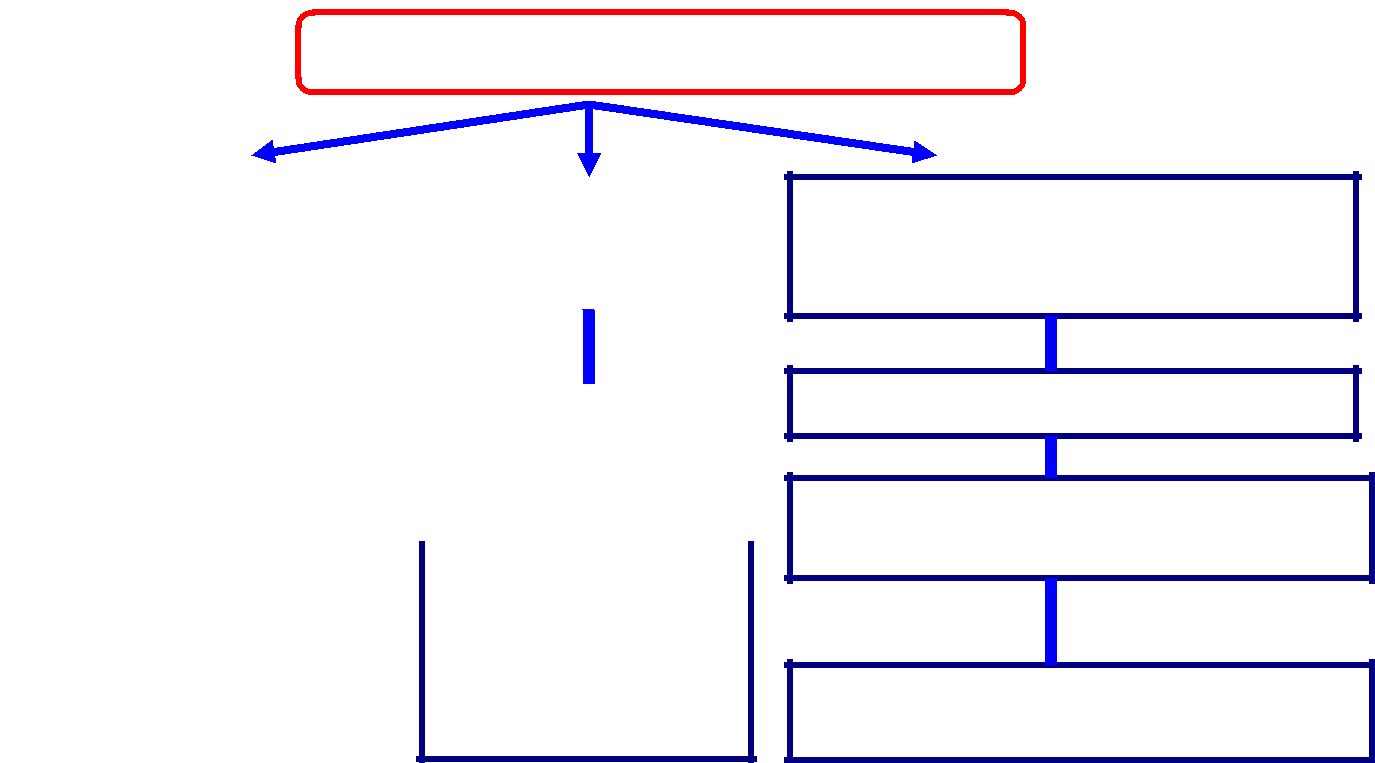 ПОДДЕРЖКА ДЕТСКОЙ ИНИЦИАТИВЫПрименениеразвивающих игр иигрушек дляинтеллектуальногопотенциала детейПереход к новым активным методам обучения (ориентация на процесс получения знаний детьми)Формирование	поискового	стиляРазвитие у детей доказательного типа рассужденияОбучение общим закономерностям будущей деятельности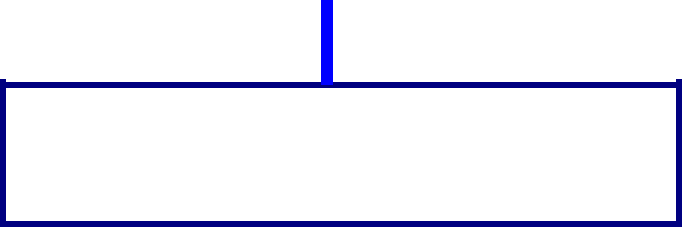 Вооружение ребёнка  методами  овладения исинтеза	новых	знаний	(в	разных	разделахпрограммы)2.9. Взаимодействие с семьёй.Работа с родителями является важным, ключевым элементом в реализации программы,так как личность ребенка формируется, прежде всего - в семье и в семейных отношениях. Решающую роль в духовно-нравственном развитии ребенка играет его семья, поэтому формировать единую систему ценностей необходимо в первую очередь в семье. Партнёрство, взаимодействие с семьёй строится на основе активного воспитания, взаимного уважения и добровольности.дошкольном учреждении к образовательно-воспитательному процессу привлекаются родители, которые участвуют в организованной образовательной деятельности, театрализованных представлениях, развлечениях, праздниках. Для63родителей проводятся тематические родительские собрания и круглые столы, мастер-классы. Рекомендации родители получают в устной форме на индивидуальных консультациях, в материалах на стендах и в папках-передвижках. Материалы «Родительских уголков» помогают родителям организовать развивающее общение с ребенком и дома, и на прогулке. Педагоги работают над созданием единого сообщества, объединяющего взрослых и детей. Родители дошкольников являются полноправными участниками в жизни группы и ДО.Цель взаимодействия с семьёй - сделать родителей активными участниками образовательного процесса, оказав им помощь в реализации ответственности за воспитание и обучение детей.Основные направления взаимодействия дошкольной организации с семьями детей:Вовлечение родителей к участию в жизни группы и дошкольной организации, повышение педагогической компетентности, создание ситуации приятного совместного досуга с участием семей детей.Создание условий для реализации творческого потенциала семьи в организации жизни детей в детском саду.Обеспечение комфортной адаптации ребёнка и его семьи к условиям детского сада.Формирование здорового образа жизни детей (совместно с родителями, педагогами групп, специалистами, медицинской и психологической службами).Обеспечение постоянной содержательной информации о жизни детей в детском саду (в группе детского сада).64Формы взаимодейстия с семьями воспитанников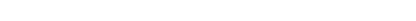 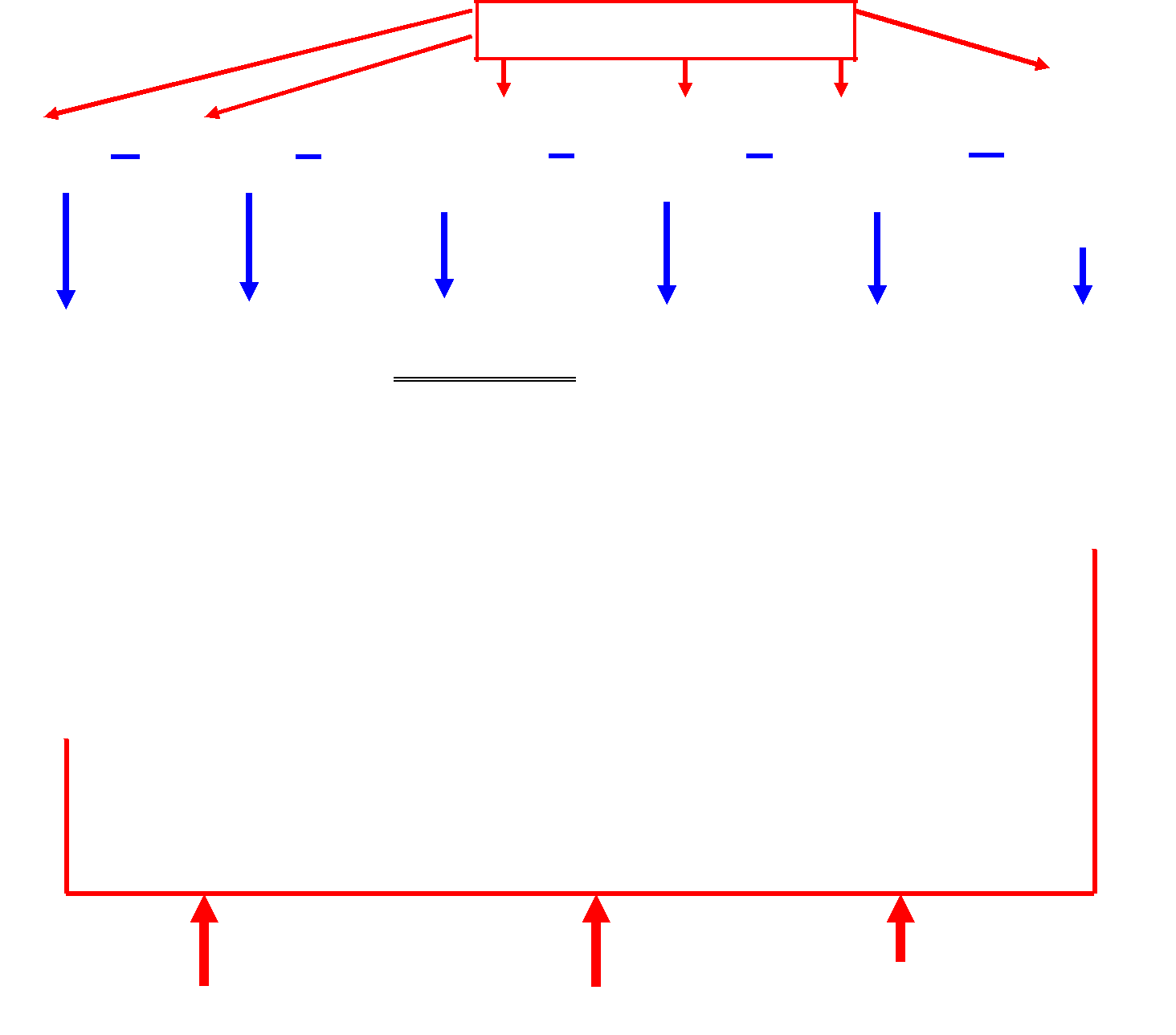 Основные направленияработы6667682.11. Содержание коррекционной работы.группе комбинированной направленности осуществляется квалифицированная коррекция речевых нарушений развития воспитанников, в соответствии с образовательной программой ДОУ, разрабатываемой им самостоятельно на основе ФГОС ДО, а также с учетом особенностей психофизического развития и возможностей детей с ОВЗ.Коррекционно - развивающая работа обеспечивает своевременную специализированную помощь в освоении содержания обучения и коррекцию недостатков детей с ОВЗ в условиях дошкольного образовательного учреждения, способствует формированию коммуникативных, регулятивных, личностных, познавательных навыков.Содержание коррекционной работы включает направление-коррекцию и развитие речи детей, развитие у детей внимания, памяти, умения управлять собой и другими психическими процессами, для обеспечения разностороннего развития детей с ОВЗ.Содержание коррекционной работы реализуется через создание специальных условий для получения образования, использование специальных образовательных программ и методов, проведение индивидуальных занятий и осуществление квалифицированной коррекции нарушений их развития. Система комплексного психолого-медико-педагогического сопровождения детей с ОВЗ в условиях воспитательно-образовательного процесса, включает:- психолого-медико-педагогическое обследование детей с целью выявления их особых образовательных потребностей;- мониторинг динамики развития детей, их успешности в освоении основной общеобразовательной программы дошкольного образования;-планирование коррекционно-образовательного процесса на основе взаимодействия специалистов.Создание индивидуальной педагогической модели образования осуществляется в соответствии с требованиями ФГОС ДО, в основе, которой лежит совместная работа учителя-логопеда, дефектолога, педагога-психолога, дополнительных педагогов с педагогами группы.Цель коррекционной работы.Систематизация, обобщение и обогащение содержания коррекционно - развивающего образования детей с ОВЗ в условиях дошкольного образовательного учреждения, коррекция недостатков в физическом и психическом развитии, максимальное всестороннее развитие в соответствии с возможностями каждого ребенка, формирование предпосылок учебной деятельности, компетенций, обеспечивающих готовность к обучению в школе и социальную успешность.Задачи коррекционной работы.Создать условия для всестороннего развития ребенка с ОВЗ в целях обогащения его социального опыта и гармонического включения в коллектив сверстников;Развитие и совершенствование деятельности сохранных анализаторов3.Развитие познавательных процессов, способствовать умственной деятельности; усвоению и обогащению знаний о природе и обществе; развитию познавательных интересов и речи как средства познания.Совершенствовать функции формирующегося организма, развивать двигательные навыки, тонкую ручную моторику, зрительно-пространственную координацию.Обеспечить оптимальное вхождение детей с ОВЗ в общественную жизнь.69Система коррекционной работы базируется на следующих общедидактических принципах:Принцип соблюдение интересов ребёнкаопределяет позицию специалистов, который призван решать проблему ребёнка с максимальной пользой в интересах ребёнка.Принцип системностиобеспечивает единство диагностики, коррекции и развития, т.е. системный подход к анализу особенностей развития и коррекции нарушений детей с ОВЗ, а так же всесторонний многоуровневый подход специалистов различного профиля, взаимодействие и согласованность их действий в решении проблем ребёнка; участие в данном процессе всех участников образовательного процесса.Принцип целенаправленности педагогического процесса. Исходя из общих целей воспитания и развития личности ребенка, в ходе коррекционно-педагогической деятельности происходит соотнесение существующего уровня развития ребенка спредполагаемым, проектируемым эталоном, что создает основу для формирования программы коррекционной деятельности, определения этапов ее реализации, способовсредств достижения предполагаемого результата.Принцип гуманистической направленности педагогического процесса и уважения к личности ребенка определяет необходимость гармонического сочетанияцелей общества и личности, ориентацию учебно-воспитательного процесса на личностные возможности ребенка, его интересы и потребности.Принцип приоритетного формирования качеств личности, необходимых для дальнейшей социальной адаптации.Весь образовательный процесс строится таким образом, чтобы у детей формировалась активная жизненная позиция, оптимизм, коммуникабельность, уверенность в своих силах.Принцип сочетания в коррекционном процессе работы по развитию нарушенных функций и формированию приемов их компенсации. Это означает, что нужно формировать функциональные системы за счет более активного развития сохранных функций, на основе индивидуальной коррекционно-развивающей программы.Принцип интеграции усилий ближайшегосоциальногоокружения. Ребенок не может развиваться вне социального окружения, он активный, его компонент, составная часть системы целостных социальных отношений. Следовательно, успех коррекционной работы с ребенком направлен на сотрудничество с родителями или другими взрослыми, с опорой на взаимоотношения со сверстниками.Тема, цель, содержание, методическая аранжировка занятий определяется в соответствии перспективного плана работы учителя-логопеда и дефектолога, педагога-психолога.За основу планирования занятий с детьми с РАС и ТНР берется тематическое планирование. Тематическая организация познавательного и речевого материала занятия предлагает выбор не только языковой (или речевой) темы, а изучение окружающего ребенка предметного мира. Раскрытие темы при этом осуществляется в разных видах деятельности: на занятиях по ознакомлению с окружающим миром, развитию речи, рисованию, лепке, аппликации, в играх. Часть проводится логопедом, часть воспитателемспециалистами ДО.Это позволяет обеспечить тесную взаимосвязь в работе всего педагогического коллектива группы.Тематическое планирование лексических темна 2020-2021 учебный год70общеобразовательной программы, а также решение коррекционных задач в соответствии с программой учителя-логопеда, учителя-дефектолога,направленных на устранение недостатков в сенсорной, аффективно-волевой, интеллектуальных сферах, обусловленных особенностями речевого дефекта.Коррекционная работа осуществляется систематически и регулярно. Знания, умения и навыки, полученные ребёнком на индивидуальных логопедических занятиях и занятиях с дефектологом закрепляются воспитателями и родителями. На каждого ребёнка оформляется индивидуальная тетрадь. В неё записываются задания для закрепления знаний, умений и навыков, полученных на занятиях. Учитывая, что ребёнок занимается под руководством родителей, воспитателей, учитель-логопед, дефектолога в тетради даёт методические рекомендации по выполнению предложенных заданий.Коррекционная работа с детьми проводится в подгрупповой и индивидуальной форме. Совместная работа учителя-логопеда, дефектолога с воспитателями строится на основе лексической тематики. Воспитатель закрепляет приобретённые ребёнком знания, отрабатывает умения до автоматизации навыков, интегрирует логопедические цели,71технологии, содержание в повседневной жизни детей, стимулируют речевую активность детей.На вечернюю коррекционную работу рекомендуются виды упражнений: повторение стихотворений, упражнения на развитие внимания, памяти, фонематического слуха, логического мышления. Воспитатель развивает познавательные интересы детей, учитывая своеобразное отставание в формировании познавательной активности, которое складывается у детей под влиянием речевого нарушения, сужения коммуникативных контактов с окружающими.Таким образом, тесное взаимодействие педагогов и родителей на основе продуманной и налаженной сети интегрированных связей, помогает осуществить оптимальный выбор методов, адекватных возрасту и структуре дефекта детей с ОВЗ, чем достигается эффективность и стабильность результатов.Психолого–педагогическое содержаниеобеспечивающее развитие детей с ОВЗ.Обеспечение дифференцированных условий (оптимальный режим учебных нагрузок).Обеспечение психолого-педагогической условий (коррекционная направленность образовательного процесса):- учёт индивидуальных особенностей ребёнка на адекватной возрасте форме работы с детьми – игровой деятельности; - соблюдение комфортного психоэмоционального режима;- использование современных педагогических технологий, в том числе информационных, компьютерных для оптимизации образовательного процесса, повышения его эффективности.Обеспечение специализированных условий (выдвижение комплекса специальных задач обучения, ориентированных на воспитанников с ОВЗ).Обеспечение здоровьесберегающих условий (оздоровительный и охранительный режим, укрепление физического и психического здоровья, профилактика физических, умственных и психологических перегрузок воспитанников, соблюдение санитарно – гигиенических правил и норм).Обеспечение участия детей с ОВЗ, независимо от степени выраженности нарушений их развития вместе с нормально развивающимися детьми в проведении культурно – развлекательных, спортивно – оздоровительных и иных досуговых мероприятий.2.12. Коррекционная работа с ребенком РАС 7-го года жизни (подготовительная к школе группа).Характеристика структурных компонентов речи детей 7-го года жизни с ОНР III уровня.Основными диагностическими признаками ребенка с РАС являются качественные нарушения социального взаимодействия, вербальной и невербальной коммуникации и ограниченные, стереотипные и повторяющиеся паттерны интересов, поведения и видов деятельности. У девочки слабо выражена потребность в коммуникативных связях, имеются трудности выбора и использования форм общения. Наблюдается несформированность языковых средств и недоразвитие речи и ее функций: коммуникативной, познавательной, регулирующей. Эти особенности затрудняет социальную адаптацию.В	связи	с	этим,	обучение	ребенка	речи	и	коммуникации	должно	включатьцеленаправленную психологическую работу по формированию у него потребности в общении, на развитие речевых механизмов.Цель речевого развития– формирование коммуникативных и речевых навыков с использованием средств вербальной и невербальной коммуникации, умения пользоваться ими в процессе общения и социального взаимодействия.Направления работы:развитие потребности в общении,72развитие понимания речи,развитие экспрессивной речи.Задачи обучения и воспитанияФормировать у ребенка умения высказывать свои потребности во фразовой речи.Учить использовать в активной речи фразы, состоящие из двух-трех слов.Учить узнавать и описывать действия персонажей по картинкам.Воспитывать интерес к собственным высказываниям и высказываниям сверстников о наблюдаемых явлениях природы и социальных явлениях.Разучивать потешки, стихи, поговорки, считалочки.Учить составлять небольшие рассказы в форме диалога с использованием игрушек.Учить употреблять глаголы 1-го и 3-го лица в единственном числе и 3-го лица во множественном числе («Я рисую», «Катя танцует», «Дети гуляют»).Формировать грамматический строй речи (согласование глаголов с существительными, родительный падеж имен существительных).Развивать речевые формы общения со взрослыми и сверстниками.Развивать познавательную функцию речи: задавать вопросы и отвечать на них: «Где кошка? - Вот она!»Стимулировать активную позицию ребенка в реализации имеющихся у него языковых способностей.Количество занятий:занятия в неделю по развитию потребности в общении, понимания речи, экспрессивной речи. Длительность занятия 30 минут.Содержание логопедической работы73звуки, слоги, слова, связанные с предметом,игрушкой, которая привлекает ребенка, на которую он направляет свой взгляд;74предложенных предметов;• стимулировать использование вокализации /звука/слога/слова и взгляда для выражения просьбы;учить показывать указательным пальцем на желаемый отдаленно расположенный (1 и более метров)предмет;создавать условия для развития активных вокализаций;стимулировать произнесение пяти и более согласных в спонтанной вокализации и лепете;создавать условия для формирования невербальных средств коммуникации: умение фиксировать взгляд на лице партнера, смотреть в глаза партнера по общению;учить пользоваться рукой как средством коммуникации, выполняя согласованные, направленные на другого человека движения рукой, телом и глазами;• учить подражать действиям губ взрослого	в	руслепростой артикуляционной гимнастики;побуждать к звукоподражанию;создавать условия для активизации к речевым высказываниям в результате действий с игрушками(«паровоз – ту-ту», «самолет - ууу»);учить детей отвечать на вопросы: «Хочешь пить?» – «Да! Нет!», выражать свои потребности словом: «Дай пить», «Хочу сок», «Хочу спать» (в дальнейшем – собращением).Совместная коррекционная деятельность логопеда и воспитателя.7576777879(подготовительная к школе группа).Характеристика структурных компонентов речи детей 7-го года жизни с ОНР III уровня.составе группы присутствуют дети с ОНР третьего уровня, которые по результатам обследования речи показали следующие характеристики:Понимание речи.1-я подгруппа. У детей уровень понимания обращенной к ним речи приближается к норме (расчлененный уровень). Дети умеют вслушиваться в речь логопеда, различать80задания, обращения к одному и нескольким лицам. Понимают вопросы косвенных падежей и адекватно реагируют на них. Могут выполнять 4-, 5-ступенчатые словесные инструкции. Различают слова, близкие по звучанию, воспринимают изменения значений, которые вносятся отдельными частями слова – флексиями, приставками, суффиксами. Однако метафоры и сравнения, переносное значение слов для их понимания недоступны.2-я подгруппа. У детей понимание обращенной к ним речи находится на предикативном уровне. Они недостаточно различают изменения значений, обусловленные употреблением разных приставок, суффиксов и флексий; не во всех случаях понимают вопросы косвенных падежей (чем? кому? с кем? и др.).Фразовая речь.Имеют более ограниченный опыт речевой деятельности и низкий уровень автоматизации речевых навыков, что обусловлено недостаточностью овладения языковыми средствами.самостоятельной речи они нуждаются в смысловых опорах и помощи взрослых. Их высказывания чаще носят фрагментарный характер; отмечаются нарушения модели предложений; инверсии, пропуск главных и второстепенных членов предложения. Опускаются, заменяются, неправильно употребляются союзы и сложные слова.Словарный запас.Количественный диапазон употребляемых детьми слов невелик. Словарный запас у них значительно беднее, не только по количественным, но и по качественным показателям.Дети овладели основными значениями слов, выраженными их корневой частью, но не различают изменения значений, выражаемых приставками, суффиксами, флексиями. Недостаточно усвоили обобщающие слова (транспорт, обувь, профессии и др.). Нередко заменяют родовые понятия видовыми – словами (вместо деревья – елочки), словосочетаниями или предложениями (вместо грядка – огурчики тут растут). Задания на подбор однокоренных слов, синонимов, образование сложных слов детям недоступны.Грамматический строй речи.На втором году обучения у детей с ОНР остаются ошибки грамматического оформления речи. Дети допускают специфические ошибки в согласовании прилагательных с существительными в роде, числе, падеже, а также числительных с существительными; в употреблении предлогов (пропуск, замена); в ударениях и падежных окончаниях.Звукопроизношение.Произносительные возможности детей улучшаются, но у них могут оставаться различные виды нарушений: постановка соноров отсрочивается, трудно идет автоматизация поставленных звуков, характерны нестойкие замены.Слоговая структура.Дети могут правильно повторить за логопедом трех-, четырехсложные слова, но нередко искажают их в самостоятельной речи, допуская сокращение количества слогов и ошибки при передаче звуконаполняемости слов – перестановки, замены звуков и слогов, сокращения при стечении согласных, уподобления.Фонематическое восприятие.У детей при выполнении специальных заданий возникают специфические трудности: они не удерживают слоговой ряд (вместо трех слогов называют два), фразу; с ошибками определяют место звука в слове; испытывают трудности в овладении звуковым анализом прямого слога и односложных слов (опускают гласный звук).Связная речь.Уровень развития связной речи у детей гораздо ниже возрастной нормы. При составлении рассказов по картинке, пересказе им требуются словесные и изобразительные подсказки.процессе рассказа появляются длительные паузы между синтагмами и короткими фразами. Степень самостоятельности при свободных высказываниях низкая. Нередко рассказы детей носят фрагментарный характер, поэтому они периодически нуждаются в смысловых опорах и помощи взрослого.812.14. Организация обучения и воспитания детей 7-го года с ОНР На втором году обучения проводятся занятия трех видов:по формированию лексико-грамматических средств языка и связной речи;по формированию произношения;по подготовке к обучению грамоте.Количество занятий:2 занятия в неделю по развитию лексико-грамматических средств языка и связной речи (приложение);1 занятие по подготовке к обучению грамоте (приложение).Индивидуальные	занятия	по	коррекции	звукопроизношения	2	занятия	в	неделю.Длительность занятия 30 минут.Перспективный план по формированию лексико-грамматических категорий и развитию связной речи и фонематического восприятия по периодам (подгот.гр.).Формирование лексико-грамматических категорий и развитию связной речи. I-й период (сентябрь – логопедическое обследование, октябрь - январь)Практическое употребление:существительных с уменьшительно-ласкательными суффиксами;существительных с “увеличительным” суффиксом -ищ- (ручищи, домище); названий составных частей целого — растения; тела человека, животного, птицы; одежды; мебели; дома; сложных слов (листопад, садовод, овощевод, хлебороб); приставочных глаголов с разными оттенками значений; относительных прилагательных (фруктовый, овощной, плодовый, осенний); прилагательных — эпитетов к существительному.2.  Понимание  и  объяснение:  многозначности  слов  (нос,  кисть,  ножка,  ручка,  спинка,шляпка, кран, идет, летит, плывет); слов с переносным значением (золотая осень, золотыеруки);обобщающих понятий (листва, времена года, месяц, неделя, сутки и др.).Введение в активную речь:названий предметов, действий, их признаков в единственном и множественном числе, обобщающих названий групп предметов в соответствии с лексическими темами;пространственных наречий (вверху— внизу, впереди — сзади, слева — справа, слева направо);временных понятий (вчера — сегодня — завтра), названия частей суток и дней недели;антонимов — существительных, прилагательных, глаголов и наречий с противоположным значением.4. Усвоение трудных случаев словоизменения и практическое употребление этих форм (лоб — лбы— лбов — на лбу — со лба, рот — рты — ртов, ухо — уши — ушей, пень — пни — пней).5. Закрепление понимания категории одушевленности и неодушевленности предметов.Падежные формы (винительный, родительный, дательный, творительный падежи) согласованных с существительными прилагательных единственного числа без предлогов в практических упражнениях.Средний род существительных и прилагательных (если слабо усвоено в первый год обучения).Множественное число существительных на - ъя (листья, деревья, платья).Родительный падеж существительных множественного числа на -ев, -ок, -ек (листьев, яблок, шишек).Родительный падеж числительных один, два без предлога и с предлогом у при неодушевленных существительных.Согласование порядковых числительных до 10 с существительными (Я живу на девятом этаже.Наша квартира девятая).Употребление глаголов в разных временных формах (вопросы: что делает! что делал! что будет делать!).82Предлоги в, на, из, с (со), под, к, по.Союз и при однородных членах предложения.II-й период (февраль – май)Практическое употребление:обобщающих слов по темам (посуда, животные, птицы);названий предмета и его составных частей;-сложных слов (снегопад, самолет);-однокоренных слов (хлеб— хлебница — хлебный);-приставочных глаголов с различными оттенками значений; -относительных прилагательных (посудный, продуктовый); -притяжательных прилагательных (семейный, животный).Понимание и объяснение:многозначности слов (снег идет, время идет);слов с переносным значением (вьюга злится, лес уснул, мороз шагает); названий профессий с суффиксами -тель-, -ист-, -чик-, -ниц-, -их-, -ш-; несклоняемых слов (кофе, какао, меню).Введение в активную речь:слов, указанных для 1 -го периода; прилагательных с уменьшительно-ласкательными суффиксами -оньк-, -еньк- (пушистенький, серенький, мягонький).Единственное и множественное число существительных, глаголов, прилагательных (продолжение).Родительный падеж в значении частичности объекта (стакан молока, половинка яблока). Родительный падеж существительных множественного числа на -ей (гусей, медведей). Согласование прилагательных с существительными в роде, числе, падеже. Согласование порядковых числительных до 10 с существительными (продолжение). Родительный и дательный падежи числительных один, два (до 5)(к одному, к двум, от двух).Предлоги за, перед, из-за, под, из-под, над.Различение вопросов чем? — с чем?Упражнение в правильном употреблении союза и при однородных членах предложения.Дательный и родительный падежи числительных от 5 до 10.Значение завершенности и незавершенности действия, выражаемое глаголами с приставками и без приставок (решает — решил). Предлоги между, через.Наречие как признак действия (хорошо, плохо, красиво, весело).Согласование прилагательных и числительных с существительными (три белых гриба, две желтых лисички).Работа над предложениемI-й период (сентябрь – логопедическое обследование, октябрь - январь)Повторение и закрепление на более сложном материале в практических упражнениях материала первого года обучения по формированию в речи детей простого предложения: выделение слов по вопросам кто? что делает? какой? какая? какие? какое? как?; дифференциация понятий слово — предложение; - составление и анализ предложений, состоящих из 2-4 слов; их условно-графическаязапись: П + С, С + П, П+С + В, С + О + П, П+С + В+Д,П+С + В + Т. (Условныеобозначения: Я— подлежащее, С— сказуемое, В — прямое дополнение — существительное в винительном падеже без предлога, О — определение, Д— дополнение в дательном падеже, Г— дополнение в творительном падеже); - составление предложений по опорным словам, данным в требуемой форме и в начальной форме;- распространение предложений однородными членами: подлежащими, сказуемыми, определениями, дополнениями; составление предложений с различными предложными конструкциями с использованием вопросов где? куда? откуда? (пространственные предлоги).83Усложнение работы по формированию простого предложения: распространение предложения с обращением (Алеша, смотри, у катера на носу флажок.Дима, дай, пожалуйста, твою машину); работа над интонацией предложения (повествовательная, вопросительная, восклицательная, побудительная) в речи детей в диалогах;составление предложений определенного типа по заданию логопеда с использованием схемы;самостоятельная постановка вопросов кто? что? что делает? чем? кому? какой? какая? какое? какие?.3. Продолжение работы, начатой в первый год обучения, по формированию умения строить сложные предложения: сложносочиненное предложение с союзами а, и (при сравнении предметов); предложение со словами сначала ..., а потом ...; сложноподчиненные предложения с союзами чтобы, потому что. Обучение детей умению пользоваться сложными предложениями на новом материале в практических упражнениях.Закрепление в практических упражнениях и активизация в речи детей навыка употребления всех типов простых и сложных предложений, отработанных в 1-м периоде.II-й период (февраль – май)Расширение объема простого распространенного предложения за счет использования наречий времени, места и образа действия (сейчас, сегодня, давно, здесь, там, далеко, близко, сильно, крепко, громко, медленно), отвечающих на вопросы где? когда? куда? откуда? как?Составление предложений по опорным словам и предметным картинкам, связанным и не связанным по смыслу (стол — ваза, книга — окно).Составление предложений с различными изменениями, преобразованиями форм глагола в лице, числе, времени, виде.Формирование навыка правильного построения предложений по любой сюжетной картинке.Употребление в практических упражнениях сложноподчиненных предложений с придаточными цели, причины, сравнения и времени; союзы чтобы, потому что, как, когда. Анализ и синтез предложений, состоящих из 4-5 слов.Обучение составлению сложносочиненных предложений с разделительным союзом или (практические упражнения).Закрепление умения грамматически правильно отвечать на вопрос почему?Обучение правильному построению сложноподчиненных предложений, в которых главным является предложение “Я хочу...”.Обучение умению передавать прямую речь сложным предложением с союзами что, чтобы (практические упражнения).Повторение и закрепление тех типов предложений, которые оказались наиболее трудными для усвоения.Развитие связной речи.I-й период (сентябрь – логопедическое обследование, октябрь - январь)1. Совершенствование разговорно-диалогической речи детей:самостоятельная постановка вопросов кто? что? что делает? какой? какая? какое? какие? и ответы на них;заучивание и инсценировка диалогов;пересказ текста с включением диалога действующих лиц;самостоятельное составление этюдов-диалогов на заданную тему.Заучивание стихотворений, коротких рассказов, загадок в соответствии с лексической или грамматической темой.Объединение в описательный рассказ предложений, состоящих из определенного количества слов (например, в рассказ “Осень” предложений из 3 слов).Составление и заучивание загадок с называнием признаков, действий, частей предмета-отгадки.84Расширение элементарных рассказов-описаний с использованием таблиц, схем, моделирования пространства, заданного плана. Пересказ коротких рассказов.Пересказ текста с творческим грамматическим заданием: подбор эпитетов к выделенным словам.Составление рассказа по демонстрации действий с изменением лица.Составление рассказа по серии сюжетных картинок.II-й период (февраль – май)Расширение сферы использования диалогической речи (чтение стихов в лицах, беседа по прочитанному, пересказы по ролям, инсценировка).Пересказы с творческими заданиями (изменение лица, времени, места действия). Заучивание стихов, их выразительное чтение (интонация, логические ударения, паузы, дыхание). Составление рассказов:по серии сюжетных картинок;по одной сюжетной картинке;по предложенному началу;по заданному плану;по моделированию ситуации и графическому плану;по аналогии.Обучение умению строить учебное высказывание при анализе состава предложения, слова, расположения материала на странице в книге, тетради, альбоме, при объяснении проблемных ситуаций и решении логических задач.Развитие монологической речи:пересказ небольших рассказов со скрытым смыслом;установление причинно-следственных связей в небольших текстах, отрывках;составление рассказов:из деформированного текста;по набору предметных картинок, объединенных одной темой;по опорным словам и предметным картинкам;составление рассказов всех типов (см. в 1-й период).Дальнейшее развитие выразительности речи при чтении стихов, драматизации.Развитие умения строить доказательное учебное высказывание.Формирование навыков звукового анализа и обучение грамоте.Знакомство с буквами. Понятие “буква”, “слог”, “слово”, “предложение”.Знакомство с протяжённостью слов.Гласные буквы А, У, О, И, Э, Ы, Я, У, Ё, Ю.Согласные буквы М, В, Н, П, Т, К, С, Х, З, Б, Д, Г, Ш, Ж, Л, Р, Ф, Ц, Й, Ч, Щ, Ь, Ъ.Дифференциация понятий “звук - слог – слово - предложение”, “звук – буква”, “гласные - согласные буквы”.Различение понятий “твердый – мягкий звук”, “звонкий - глухой звук”.Определение количества букв и звуков в словах.Выделение последовательно каждого звука в словах.Называние первого и последнего ударного гласного звука.Определение первого и последнего согласного звука в словах.Называние слов, в которых заданный звук находится в начале, середине и конце.Подбор слов, состоящих из 3-4-5 звуков.Называние слов с 1 слогом, с 2,3,4 слогами.Определение количества гласных и согласных в названных словах.Сравнение слов по звуковому составу.Учить отбирать картинки, названия которых отличаются лишь по 1 звуку.Учить преобразовывать слова.Обучение чтению по слогам.Основные задачи воспитателя в работе по развитию речи состоят в следующем:85расширение и активизация речевого запаса детей на основе углубления представлений об окружающем;развитие у детей способности применять сформированные умения и навыки связной речи в различных ситуациях общения;автоматизация в свободной самостоятельной речи детей усвоенных навыков правильного произношения звуков, звуко-слоговой структуры слова, грамматического оформления речи в соответствии с программой логопедических занятий.Рекомендуемые игры и игровые упражнения: «Живые буквы», «Подними сигнал», «Слушай и считай», «Кто скорее?», «Кто за деревом?», «Утенок гуляет», «Разноцветные кружки», «Назови гласные», «Раздели и забери», «Когда это бывает?», «Бабочка и цветок», «У кого больше?».Рекомендуемые картины для рассматривания и обучения рассказыванию: «Повара», «На перекрестке», «На стройке», «Золотая рожь» и т.д..Планирование лексических тем для подготовительной к школе группе.8687ОРГАНИЗАЦИОННЫЙ РАЗДЕЛ.3.1. Материально-техническое обеспечениеРазвивающая предметно-пространственная среда обеспечивает:максимальную реализацию образовательного потенциала пространства группы и участка, материалов, оборудования и инвентаря для развития детей дошкольного возраста в соответствии с особенностями возрастного этапа, охраны и укрепления их здоровья;возможность общения и совместной деятельности детей и взрослых, двигательной активности детей, а также возможности для уединения;реализацию различных образовательных программ;учет национально-культурных, климатических условий, в которых осуществляется образовательная деятельность;учет возрастных особенностей детей.Развивающая предметно-пространственная среда построена на следующих  принципах:Доступность.Трансформируемость.Полифункциональность.Вариативность.Безопасность.Насыщенность.Требования к развивающей предметно-пространственной среде.Развивающая предметно-пространственная среда обеспечивает максимальную реализацию образовательного потенциала пространства группы, а также территории, прилегающей к ДОУ, материалов, оборудования и инвентаря для развития детей дошкольного возраста в соответствии с особенностями возрастного этапа, охраны и укрепления их здоровья, учета особенностей и коррекции недостатков их развития.Развивающая предметно-пространственная среда должна обеспечивать возможность общения и совместной деятельности детей (в том числе детей разного возраста) и взрослых, двигательной активности детей, а также возможности для уединения.Развивающая предметно-пространственная среда должна обеспечивать:реализацию различных образовательных программ;учет	национально-культурных,	климатических	условий,	в	которых	осуществляетсяобразовательная деятельность;учет возрастных особенностей детей.Развивающая предметно-пространственная среда должна быть содержательно-насыщенной, трансформируемой, полифункциональной, вариативной, доступной и безопасной.Насыщенность среды должна соответствовать возрастным возможностям детей и содержанию Программы.Образовательное пространство должно быть оснащено средствами обучения и воспитания (в том числе техническими), соответствующими материалами, в том числе расходным игровым, спортивным, оздоровительным оборудованием, инвентарем (в соответствии со спецификой Программы).Организация образовательного пространства и разнообразие материалов, оборудования и инвентаря (в здании и на участке) должны обеспечивать:- игровую, познавательную, исследовательскую и творческую активность всех воспитанников, экспериментирование с доступными детям материалами (в том числе с песком и водой); - двигательную активность, в том числе развитие крупной и мелкой моторики, участие вподвижных играх и соревнованиях;88эмоциональное благополучие детей во взаимодействии с предметно-пространственным окружением;возможность самовыражения детей. Для детей младенческого и раннего возраста образовательное пространство должно предоставлять необходимые и достаточные возможности для движения, предметной и игровой деятельности с разными материалами.Трансформируемость пространства предполагает возможность изменений предметно-пространственной среды в зависимости от образовательной ситуации, в том числе от меняющихся интересов и возможностей детей.Полифункциональность материалов предполагает:возможность разнообразного использования различных составляющих предметной среды, например, детской мебели, матов, мягких модулей, ширм и т.д.;наличие в Организации или Группе полифункциональных (не обладающих жестко закрепленным способом употребления) предметов, в том числе природных материалов, пригодных для использования в разных видах детской активности (в том числе в качестве предметов-заместителей в детской игре).Вариативность среды предполагает:наличие в Организации или Группе различных пространств (для игры, конструирования, уединения и пр.), а также разнообразных материалов, игр, игрушек и оборудования, обеспечивающих свободный выбор детей;периодическую сменяемость игрового материала, появление новых предметов, стимулирующих игровую, двигательную, познавательную и исследовательскую активность детей.Доступность среды предполагает:доступность для воспитанников, в том числе детей с ограниченными возможностями здоровья и детей-инвалидов, всех помещений, где осуществляется образовательная деятельность;свободный доступ детей, в том числе детей с ограниченными возможностями здоровья, к играм, игрушкам, материалам, пособиям, обеспечивающим все основные виды детской активности; исправность и сохранность материалов и оборудования.Безопасность предметно-пространственной среды предполагает соответствие всех ее элементов требованиям по обеспечению надежности и безопасности их использования.3.2. Организация режима пребывания детей седьмого года жизнина 2019-2020 учебный годНепременным условием здорового образа жизни и успешного развития детей является правильный режим. Правильный режим дня — это рациональная продолжительность и разумное чередование различных видов деятельности и отдыха детей в течение суток. Основным принципом правильного построения режима является его соответствие возрастным психофизиологическим особенностям детей. В ДОУ используется гибкий режим дня, в него могут вноситься изменения исходя из особенностей сезона, индивидуальных особенностей детей, состояния здоровья. На гибкость режима влияет и окружающий социум.Ведущим фактором укрепления здоровья ребёнка является выполнение режима дня. Режим дня организуется в соответствии с особенностями биоритма, с обязательным учётом физической и умственной работоспособности, а также эмоциональной реактивности в первой и второй половине дня. При составлении и организации режима учитываются повторяющиеся компоненты, которые обязательны:время приёма пищи (пятиразовое);укладывание на дневной сон;общая длительность пребывания ребёнка на открытом воздухе и в помещениях при выполнении физических упражнений.89День ребёнка в детском саду начинается с утреннего приёма. Воспитатель встречает детей и их родителей с доброжелательным, позитивным настроем, проводится краткая беседа о самочувствии ребёнка, о состоянии здоровья, о его настроении. В период обострения ОРЗ и гриппа проводится утренний фильтр детей.Распорядок дня для детей старшего дошкольного возраста(седьмой год жизни) 2020-2021 учебный годРежим строится в строгом соответствии с санитарно-гигиеническими требованиями. Он предусматривает разнообразную совместную развивающую деятельность и общение дошкольников с педагогом, а также самостоятельную деятельность по интересам.Организованная образовательная деятельность с детьми проводится в виде образовательных развивающих проблемно-игровых и практических ситуаций в соответствии с образовательными областями и направлениями физического, социально-90коммуникативного, познавательного, речевого и художественно-эстетического развития детей.Образовательные ситуации носят преимущественно-интегративный, проблемно-поисковый характер, предполагают познавательное общение, совместную деятельность с воспитателем и активную самостоятельность детей в решении задач, личностно-ориентированный подход педагога. Занятия, требующие повышенной познавательной активности и умственного напряжения детей, проводятся в первую половину дня и в дни наиболее высокой работоспособности детей (среда, четверг). Для профилактики утомления детей такие занятия сочетаются с физкультурными, музыкальными занятиями.Во вторую половину дня организуются условия для разнообразных самостоятельных игр, продуктивной деятельности по выбору детей и доверительного личностного общения воспитателя с детьми.Воспитатель также планирует время для знакомства детей с художественной литературой, обсуждения прочитанного, разговора о любимых книгах. Он направляет и развивает читательские интересы детей, развивает активную монологическую и связную речь детей.С детьми, имеющими недостатки звукопроизношения, организована дополнительная индивидуальная работа, которая в зависимости от характера нарушений проводятся воспитателем. Эти занятия (индивидуальные или с группой из 7 - 8 человек) направлены на развитие подвижности артикуляционного аппарата, фонематического восприятия, на постановку звуков.Наполняемость предметной развивающей среды обеспечивает разностороннее развитие детей. Все виды детской активности играют важную роль в развитии дошкольника.Модель двигательного режима913.3. Учебно-методическое обеспечение.92Методическое обеспечение образовательной области «Познавательное развитие».Методическое обеспечение образовательной области «Развитие речи».IIIIIIIVПриложение 1Перспективный планкоррекционных технологий для работы с детьми подготовительной к школе группенарушением речи в непосредственной образовательной деятельности по реализации образовательной области «Физическая культура»94Одежда.нарядные», « Шапка».95Посудадва, три, четыре…».9697Упражнение	«Вкусное	Развитие артикуляционной моторики.Фруктываренье».9899100101КОМПЛЕКСНОЕ КАЛЕНДАРНО-ТЕМАТИЧЕСКОЕ ПЛАНИРОВАНИЕ КОРРЕКЦИОННО-ВОСПИТАТЕЛЬНОЙ РАБОТЫдля детей с ТНР 6-7 лет.102103104106107108109110111112113114115116117118119120121122123124125127128129130131СодержаниеСодержание1Целевой разделстр.3Аннотация.стр.31.1. Пояснительная записка.1.1. Пояснительная записка.стр.41.2. Цели и задачи программы.1.2. Цели и задачи программы.стр.41.3. Парциальные программы.1.3. Парциальные программы.стр.51.4. Принципы и подходы к формированию программы.1.4. Принципы и подходы к формированию программы.1.4. Принципы и подходы к формированию программы.стр.61.5. Вариативная   часть    программы.   Реализация   регионального1.5. Вариативная   часть    программы.   Реализация   регионального1.5. Вариативная   часть    программы.   Реализация   регионального1.5. Вариативная   часть    программы.   Реализация   региональногостр.7компонента.1.6. Возрастные, психологические особенности воспитанников.1.6. Возрастные, психологические особенности воспитанников.1.6. Возрастные, психологические особенности воспитанников.1.6. Возрастные, психологические особенности воспитанников.стр.91.7. Планируемые  результаты  освоения   образовательной  программы1.7. Планируемые  результаты  освоения   образовательной  программы1.7. Планируемые  результаты  освоения   образовательной  программы1.7. Планируемые  результаты  освоения   образовательной  программыстр.10дошкольного образования.дошкольного образования.2Содержательный разделСодержательный разделстр. 14стр. 142.1.Психолого-педагогические условия,2.1.Психолого-педагогические условия,обеспечивающие  развитиеобеспечивающие  развитиестр. 14стр. 14ребенка.2.2.Особенности осуществления образовательного процесса.2.2.Особенности осуществления образовательного процесса.2.2.Особенности осуществления образовательного процесса.2.2.Особенности осуществления образовательного процесса.стр. 14стр. 142.3.Перечень   основных   видов   организованной   образовательной2.3.Перечень   основных   видов   организованной   образовательной2.3.Перечень   основных   видов   организованной   образовательной2.3.Перечень   основных   видов   организованной   образовательнойстр. 16стр. 16деятельности.2.4.Содержание по образовательным областям.2.4.Содержание по образовательным областям.2.4.Содержание по образовательным областям.стр. 18стр. 182.5.Содержаниеобразовательнойобласти«Социально-стр. 18стр. 18коммуникативное развитие».коммуникативное развитие».2.6.Содержание образовательной области «Познавательное развитие»:2.6.Содержание образовательной области «Познавательное развитие»:2.6.Содержание образовательной области «Познавательное развитие»:2.6.Содержание образовательной области «Познавательное развитие»:стр. 19стр. 192.7.Основы безопасности жизнедеятельности.2.7.Основы безопасности жизнедеятельности.2.7.Основы безопасности жизнедеятельности.2.8.Содержание работы в образовательной области.2.8.Содержание работы в образовательной области.2.8.Содержание работы в образовательной области.стр. 24стр. 24«Познавательное развитие»: Математические представления.«Познавательное развитие»: Математические представления.«Познавательное развитие»: Математические представления.«Познавательное развитие»: Математические представления.2.9.Содержание образовательной области «Познавательное развитие»:2.9.Содержание образовательной области «Познавательное развитие»:2.9.Содержание образовательной области «Познавательное развитие»:2.9.Содержание образовательной области «Познавательное развитие»:стр. 29стр. 29Мир природы и мир человека.Мир природы и мир человека.2.10.Содержание образовательной области  «Познавательное развитие»:2.10.Содержание образовательной области  «Познавательное развитие»:2.10.Содержание образовательной области  «Познавательное развитие»:2.10.Содержание образовательной области  «Познавательное развитие»:стр. 34стр. 342.11.Ознакомление с окружающим миром.2.11.Ознакомление с окружающим миром.2.12.Содержание образовательной области «Речевое развитие».2.12.Содержание образовательной области «Речевое развитие».2.12.Содержание образовательной области «Речевое развитие».2.12.Содержание образовательной области «Речевое развитие».стр. 38стр. 38Развитие речи.2.13.Содержание образовательной области «Речевое развитие».2.13.Содержание образовательной области «Речевое развитие».2.13.Содержание образовательной области «Речевое развитие».2.13.Содержание образовательной области «Речевое развитие».стр. 48стр. 48Развитие речи с элементами обучения грамоты.Развитие речи с элементами обучения грамоты.Развитие речи с элементами обучения грамоты.2.14.Содержание работы в образовательной области «Художественно-2.14.Содержание работы в образовательной области «Художественно-2.14.Содержание работы в образовательной области «Художественно-2.14.Содержание работы в образовательной области «Художественно-стр. 52стр. 52эстетическое развитие». Чтение художественной литературы.эстетическое развитие». Чтение художественной литературы.эстетическое развитие». Чтение художественной литературы.эстетическое развитие». Чтение художественной литературы.2.15.Содержание  работы  в  образовательной  области  «Физическое2.15.Содержание  работы  в  образовательной  области  «Физическое2.15.Содержание  работы  в  образовательной  области  «Физическое2.15.Содержание  работы  в  образовательной  области  «Физическоестр. 57стр. 57развитие».2.16.Система мониторинга достижений детьми планируемых2.16.Система мониторинга достижений детьми планируемых2.16.Система мониторинга достижений детьми планируемых2.16.Система мониторинга достижений детьми планируемыхстр. 58стр. 58результатов.2.17.Особенности психолого-педагогической работы с разным уровнем2.17.Особенности психолого-педагогической работы с разным уровнем2.17.Особенности психолого-педагогической работы с разным уровнем2.17.Особенности психолого-педагогической работы с разным уровнемстр. 61стр. 61развития в разных видах деятельности.развития в разных видах деятельности.2.18.Способы и направления поддержки детской инициативы.2.18.Способы и направления поддержки детской инициативы.2.18.Способы и направления поддержки детской инициативы.2.18.Способы и направления поддержки детской инициативы.стр. 62стр. 622.19.Взаимодействие с семьей.2.19.Взаимодействие с семьей.стр. 64стр. 642.20.План активного отдыха.2.20.План активного отдыха.стр. 67стр. 672.21.Содержание коррекционной работы.2.21.Содержание коррекционной работы.стр. 69стр. 692.22.Коррекционная работа с ребенком РАС 7-го года жизни.2.22.Коррекционная работа с ребенком РАС 7-го года жизни.2.22.Коррекционная работа с ребенком РАС 7-го года жизни.2.22.Коррекционная работа с ребенком РАС 7-го года жизни.стр. 72стр. 722.23.Коррекционная работа с детьми с ТНР 7-го года жизни.2.23.Коррекционная работа с детьми с ТНР 7-го года жизни.2.23.Коррекционная работа с детьми с ТНР 7-го года жизни.стр. 80стр. 802.24.Организация обучения и воспитания детей 7-го года с ОНР.2.24.Организация обучения и воспитания детей 7-го года с ОНР.2.24.Организация обучения и воспитания детей 7-го года с ОНР.2.24.Организация обучения и воспитания детей 7-го года с ОНР.стр. 82стр. 823Организационный разделОрганизационный разделстр. 88стр. 883.1.Материально-техническое обеспечение программы.3.1.Материально-техническое обеспечение программы.3.1.Материально-техническое обеспечение программы.стр. 88стр. 883.2.Организация режима пребывания детей 6-8 лет.3.2.Организация режима пребывания детей 6-8 лет.3.2.Организация режима пребывания детей 6-8 лет.стр. 89стр. 893.3.Учебно-методическое обеспечение.3.3.Учебно-методическое обеспечение.стр. 92стр. 924. Приложение.стр. 94стр. 94ЦелевыеДинамика формирования целевых ориентировДинамика формирования целевых ориентировДинамика формирования целевых ориентировДинамика формирования целевых ориентировДинамика формирования целевых ориентировДинамика формирования целевых ориентировДинамика формирования целевых ориентировориентирыФизическиФизическое   развитие:   Ребенок   проявляет   интерес   к   физическимФизическое   развитие:   Ребенок   проявляет   интерес   к   физическимФизическое   развитие:   Ребенок   проявляет   интерес   к   физическимФизическое   развитие:   Ребенок   проявляет   интерес   к   физическимФизическое   развитие:   Ребенок   проявляет   интерес   к   физическимФизическое   развитие:   Ребенок   проявляет   интерес   к   физическимФизическое   развитие:   Ребенок   проявляет   интерес   к   физическимФизическое   развитие:   Ребенок   проявляет   интерес   к   физическимФизическое   развитие:   Ребенок   проявляет   интерес   к   физическимразвитый,упражнениям. Правильно выполняет физические упражнения. Проявляетупражнениям. Правильно выполняет физические упражнения. Проявляетупражнениям. Правильно выполняет физические упражнения. Проявляетупражнениям. Правильно выполняет физические упражнения. Проявляетупражнениям. Правильно выполняет физические упражнения. Проявляетупражнениям. Правильно выполняет физические упражнения. Проявляетупражнениям. Правильно выполняет физические упражнения. Проявляетупражнениям. Правильно выполняет физические упражнения. Проявляетупражнениям. Правильно выполняет физические упражнения. Проявляетовладевшийсамоконтроль   и   самооценку.   Может   самостоятельно   придумать   исамоконтроль   и   самооценку.   Может   самостоятельно   придумать   исамоконтроль   и   самооценку.   Может   самостоятельно   придумать   исамоконтроль   и   самооценку.   Может   самостоятельно   придумать   исамоконтроль   и   самооценку.   Может   самостоятельно   придумать   исамоконтроль   и   самооценку.   Может   самостоятельно   придумать   исамоконтроль   и   самооценку.   Может   самостоятельно   придумать   исамоконтроль   и   самооценку.   Может   самостоятельно   придумать   исамоконтроль   и   самооценку.   Может   самостоятельно   придумать   иосновнымивыполнить несложные физические упражнения, стремиться к проявлениювыполнить несложные физические упражнения, стремиться к проявлениювыполнить несложные физические упражнения, стремиться к проявлениювыполнить несложные физические упражнения, стремиться к проявлениювыполнить несложные физические упражнения, стремиться к проявлениювыполнить несложные физические упражнения, стремиться к проявлениювыполнить несложные физические упражнения, стремиться к проявлениювыполнить несложные физические упражнения, стремиться к проявлениювыполнить несложные физические упражнения, стремиться к проявлениюкультурно-индивидуальностииндивидуальностигигиеническимиОсвоение   КГН:   дошкольник   самостоятельно   выполняет   основныеОсвоение   КГН:   дошкольник   самостоятельно   выполняет   основныеОсвоение   КГН:   дошкольник   самостоятельно   выполняет   основныеОсвоение   КГН:   дошкольник   самостоятельно   выполняет   основныеОсвоение   КГН:   дошкольник   самостоятельно   выполняет   основныеОсвоение   КГН:   дошкольник   самостоятельно   выполняет   основныеОсвоение   КГН:   дошкольник   самостоятельно   выполняет   основныеОсвоение   КГН:   дошкольник   самостоятельно   выполняет   основныеОсвоение   КГН:   дошкольник   самостоятельно   выполняет   основныенавыкамикультурно-гигиенические процессы (культура еды, умывание, одевание).культурно-гигиенические процессы (культура еды, умывание, одевание).культурно-гигиенические процессы (культура еды, умывание, одевание).культурно-гигиенические процессы (культура еды, умывание, одевание).культурно-гигиенические процессы (культура еды, умывание, одевание).культурно-гигиенические процессы (культура еды, умывание, одевание).культурно-гигиенические процессы (культура еды, умывание, одевание).культурно-гигиенические процессы (культура еды, умывание, одевание).культурно-гигиенические процессы (культура еды, умывание, одевание).Самостоятельно  замечает,  когда  нужно  вымыть  руки  или  причесаться.Самостоятельно  замечает,  когда  нужно  вымыть  руки  или  причесаться.Самостоятельно  замечает,  когда  нужно  вымыть  руки  или  причесаться.Самостоятельно  замечает,  когда  нужно  вымыть  руки  или  причесаться.Самостоятельно  замечает,  когда  нужно  вымыть  руки  или  причесаться.Самостоятельно  замечает,  когда  нужно  вымыть  руки  или  причесаться.Самостоятельно  замечает,  когда  нужно  вымыть  руки  или  причесаться.Самостоятельно  замечает,  когда  нужно  вымыть  руки  или  причесаться.Самостоятельно  замечает,  когда  нужно  вымыть  руки  или  причесаться.Освоил отдельные правила безопасного поведения, способен рассказатьОсвоил отдельные правила безопасного поведения, способен рассказатьОсвоил отдельные правила безопасного поведения, способен рассказатьОсвоил отдельные правила безопасного поведения, способен рассказатьОсвоил отдельные правила безопасного поведения, способен рассказатьОсвоил отдельные правила безопасного поведения, способен рассказатьОсвоил отдельные правила безопасного поведения, способен рассказатьОсвоил отдельные правила безопасного поведения, способен рассказатьОсвоил отдельные правила безопасного поведения, способен рассказатьвзрослому  о  своем  самочувствии  и  о  некоторых  опасных  ситуациях,взрослому  о  своем  самочувствии  и  о  некоторых  опасных  ситуациях,взрослому  о  своем  самочувствии  и  о  некоторых  опасных  ситуациях,взрослому  о  своем  самочувствии  и  о  некоторых  опасных  ситуациях,взрослому  о  своем  самочувствии  и  о  некоторых  опасных  ситуациях,взрослому  о  своем  самочувствии  и  о  некоторых  опасных  ситуациях,взрослому  о  своем  самочувствии  и  о  некоторых  опасных  ситуациях,взрослому  о  своем  самочувствии  и  о  некоторых  опасных  ситуациях,взрослому  о  своем  самочувствии  и  о  некоторых  опасных  ситуациях,которые нужно избегать.которые нужно избегать.которые нужно избегать.которые нужно избегать.ЛюбознательныйИнтересуется новым, неизвестным в окружающем мире (мире предметовИнтересуется новым, неизвестным в окружающем мире (мире предметовИнтересуется новым, неизвестным в окружающем мире (мире предметовИнтересуется новым, неизвестным в окружающем мире (мире предметовИнтересуется новым, неизвестным в окружающем мире (мире предметовИнтересуется новым, неизвестным в окружающем мире (мире предметовИнтересуется новым, неизвестным в окружающем мире (мире предметовИнтересуется новым, неизвестным в окружающем мире (мире предметовИнтересуется новым, неизвестным в окружающем мире (мире предметови  вещей, мире отношений  и  своем внутреннем мире). Задает  вопросыи  вещей, мире отношений  и  своем внутреннем мире). Задает  вопросыи  вещей, мире отношений  и  своем внутреннем мире). Задает  вопросыи  вещей, мире отношений  и  своем внутреннем мире). Задает  вопросыи  вещей, мире отношений  и  своем внутреннем мире). Задает  вопросыи  вещей, мире отношений  и  своем внутреннем мире). Задает  вопросыи  вещей, мире отношений  и  своем внутреннем мире). Задает  вопросыи  вещей, мире отношений  и  своем внутреннем мире). Задает  вопросыи  вещей, мире отношений  и  своем внутреннем мире). Задает  вопросывзрослому, любит экспериментировать.взрослому, любит экспериментировать.взрослому, любит экспериментировать.взрослому, любит экспериментировать.взрослому, любит экспериментировать.Способенсамостоятельносамостоятельносамостоятельнодействовать.действовать.ПринимаетПринимаетживое,заинтересованное участие в образовательном процессе.заинтересованное участие в образовательном процессе.заинтересованное участие в образовательном процессе.заинтересованное участие в образовательном процессе.заинтересованное участие в образовательном процессе.заинтересованное участие в образовательном процессе.заинтересованное участие в образовательном процессе.заинтересованное участие в образовательном процессе.Эмоционально -Ребенок понимает эмоциональные состояния взрослых и других детей,Ребенок понимает эмоциональные состояния взрослых и других детей,Ребенок понимает эмоциональные состояния взрослых и других детей,Ребенок понимает эмоциональные состояния взрослых и других детей,Ребенок понимает эмоциональные состояния взрослых и других детей,Ребенок понимает эмоциональные состояния взрослых и других детей,Ребенок понимает эмоциональные состояния взрослых и других детей,Ребенок понимает эмоциональные состояния взрослых и других детей,Ребенок понимает эмоциональные состояния взрослых и других детей,отзывчивыйвыраженные   в   мимике,   пантомимике,выраженные   в   мимике,   пантомимике,выраженные   в   мимике,   пантомимике,выраженные   в   мимике,   пантомимике,выраженные   в   мимике,   пантомимике,действиях,действиях,интонации   речиинтонации   речи(радость,  огорчение,  удивление,  обида,  доброта  и  т.п.).  Проявляет(радость,  огорчение,  удивление,  обида,  доброта  и  т.п.).  Проявляет(радость,  огорчение,  удивление,  обида,  доброта  и  т.п.).  Проявляет(радость,  огорчение,  удивление,  обида,  доброта  и  т.п.).  Проявляет(радость,  огорчение,  удивление,  обида,  доброта  и  т.п.).  Проявляет(радость,  огорчение,  удивление,  обида,  доброта  и  т.п.).  Проявляет(радость,  огорчение,  удивление,  обида,  доброта  и  т.п.).  Проявляет(радость,  огорчение,  удивление,  обида,  доброта  и  т.п.).  Проявляет(радость,  огорчение,  удивление,  обида,  доброта  и  т.п.).  Проявляетготовность  помочь,  сочувствие.  Высказывает  свое  мнение  о  причинахготовность  помочь,  сочувствие.  Высказывает  свое  мнение  о  причинахготовность  помочь,  сочувствие.  Высказывает  свое  мнение  о  причинахготовность  помочь,  сочувствие.  Высказывает  свое  мнение  о  причинахготовность  помочь,  сочувствие.  Высказывает  свое  мнение  о  причинахготовность  помочь,  сочувствие.  Высказывает  свое  мнение  о  причинахготовность  помочь,  сочувствие.  Высказывает  свое  мнение  о  причинахготовность  помочь,  сочувствие.  Высказывает  свое  мнение  о  причинахготовность  помочь,  сочувствие.  Высказывает  свое  мнение  о  причинахтого или иного эмоционального состояния людей, Откликается на эмоциитого или иного эмоционального состояния людей, Откликается на эмоциитого или иного эмоционального состояния людей, Откликается на эмоциитого или иного эмоционального состояния людей, Откликается на эмоциитого или иного эмоционального состояния людей, Откликается на эмоциитого или иного эмоционального состояния людей, Откликается на эмоциитого или иного эмоционального состояния людей, Откликается на эмоциитого или иного эмоционального состояния людей, Откликается на эмоциитого или иного эмоционального состояния людей, Откликается на эмоцииблизких  людей  и  друзей.  Сопереживает  персонажам  сказок,  историй,близких  людей  и  друзей.  Сопереживает  персонажам  сказок,  историй,близких  людей  и  друзей.  Сопереживает  персонажам  сказок,  историй,близких  людей  и  друзей.  Сопереживает  персонажам  сказок,  историй,близких  людей  и  друзей.  Сопереживает  персонажам  сказок,  историй,близких  людей  и  друзей.  Сопереживает  персонажам  сказок,  историй,близких  людей  и  друзей.  Сопереживает  персонажам  сказок,  историй,близких  людей  и  друзей.  Сопереживает  персонажам  сказок,  историй,близких  людей  и  друзей.  Сопереживает  персонажам  сказок,  историй,рассказов.  Эмоционально  реагирует  на  произведения  изобразительногорассказов.  Эмоционально  реагирует  на  произведения  изобразительногорассказов.  Эмоционально  реагирует  на  произведения  изобразительногорассказов.  Эмоционально  реагирует  на  произведения  изобразительногорассказов.  Эмоционально  реагирует  на  произведения  изобразительногорассказов.  Эмоционально  реагирует  на  произведения  изобразительногорассказов.  Эмоционально  реагирует  на  произведения  изобразительногорассказов.  Эмоционально  реагирует  на  произведения  изобразительногорассказов.  Эмоционально  реагирует  на  произведения  изобразительногоискусства, музыкальные и художественные произведения, природу.искусства, музыкальные и художественные произведения, природу.искусства, музыкальные и художественные произведения, природу.искусства, музыкальные и художественные произведения, природу.искусства, музыкальные и художественные произведения, природу.искусства, музыкальные и художественные произведения, природу.искусства, музыкальные и художественные произведения, природу.искусства, музыкальные и художественные произведения, природу.искусства, музыкальные и художественные произведения, природу.Общительный,Ребенок  проявляет  уважение  к  взрослым,  называет  их  по  имени  иРебенок  проявляет  уважение  к  взрослым,  называет  их  по  имени  иРебенок  проявляет  уважение  к  взрослым,  называет  их  по  имени  иРебенок  проявляет  уважение  к  взрослым,  называет  их  по  имени  иРебенок  проявляет  уважение  к  взрослым,  называет  их  по  имени  иРебенок  проявляет  уважение  к  взрослым,  называет  их  по  имени  иРебенок  проявляет  уважение  к  взрослым,  называет  их  по  имени  иРебенок  проявляет  уважение  к  взрослым,  называет  их  по  имени  иРебенок  проявляет  уважение  к  взрослым,  называет  их  по  имени  ивладеетотчеству,   вежливо   обращается   с   просьбой,   отвечает   на   вопросыотчеству,   вежливо   обращается   с   просьбой,   отвечает   на   вопросыотчеству,   вежливо   обращается   с   просьбой,   отвечает   на   вопросыотчеству,   вежливо   обращается   с   просьбой,   отвечает   на   вопросыотчеству,   вежливо   обращается   с   просьбой,   отвечает   на   вопросыотчеству,   вежливо   обращается   с   просьбой,   отвечает   на   вопросыотчеству,   вежливо   обращается   с   просьбой,   отвечает   на   вопросыотчеству,   вежливо   обращается   с   просьбой,   отвечает   на   вопросыотчеству,   вежливо   обращается   с   просьбой,   отвечает   на   вопросысредствамиразвернутой фразой. Умеет интересоваться состоянием здоровья близкихразвернутой фразой. Умеет интересоваться состоянием здоровья близкихразвернутой фразой. Умеет интересоваться состоянием здоровья близкихразвернутой фразой. Умеет интересоваться состоянием здоровья близкихразвернутой фразой. Умеет интересоваться состоянием здоровья близкихразвернутой фразой. Умеет интересоваться состоянием здоровья близкихразвернутой фразой. Умеет интересоваться состоянием здоровья близкихразвернутой фразой. Умеет интересоваться состоянием здоровья близкихразвернутой фразой. Умеет интересоваться состоянием здоровья близкихобщения илюдей,  ласково  называет  их.  Стремиться  рассказать  старшим  о  своихлюдей,  ласково  называет  их.  Стремиться  рассказать  старшим  о  своихлюдей,  ласково  называет  их.  Стремиться  рассказать  старшим  о  своихлюдей,  ласково  называет  их.  Стремиться  рассказать  старшим  о  своихлюдей,  ласково  называет  их.  Стремиться  рассказать  старшим  о  своихлюдей,  ласково  называет  их.  Стремиться  рассказать  старшим  о  своихлюдей,  ласково  называет  их.  Стремиться  рассказать  старшим  о  своихлюдей,  ласково  называет  их.  Стремиться  рассказать  старшим  о  своихлюдей,  ласково  называет  их.  Стремиться  рассказать  старшим  о  своихспособамиделах, любимых играх, книгах.делах, любимых играх, книгах.делах, любимых играх, книгах.делах, любимых играх, книгах.взаимодействия сРебеноквнимателенвнимателенкпоручениямпоручениямвзрослых,взрослых,проявляетвзрослыми исамостоятельностьсамостоятельностьинастойчивость  внастойчивость  вихвыполнении,  вступает  ввыполнении,  вступает  ввыполнении,  вступает  всверстникамисотрудничество.сотрудничество.Дети  могут  самостоятельно  или  с  небольшой  помощью  воспитателяДети  могут  самостоятельно  или  с  небольшой  помощью  воспитателяДети  могут  самостоятельно  или  с  небольшой  помощью  воспитателяДети  могут  самостоятельно  или  с  небольшой  помощью  воспитателяДети  могут  самостоятельно  или  с  небольшой  помощью  воспитателяДети  могут  самостоятельно  или  с  небольшой  помощью  воспитателяДети  могут  самостоятельно  или  с  небольшой  помощью  воспитателяДети  могут  самостоятельно  или  с  небольшой  помощью  воспитателяДети  могут  самостоятельно  или  с  небольшой  помощью  воспитателяобъединяться для совместной деятельности, определять общий замысел,объединяться для совместной деятельности, определять общий замысел,объединяться для совместной деятельности, определять общий замысел,объединяться для совместной деятельности, определять общий замысел,объединяться для совместной деятельности, определять общий замысел,объединяться для совместной деятельности, определять общий замысел,объединяться для совместной деятельности, определять общий замысел,объединяться для совместной деятельности, определять общий замысел,объединяться для совместной деятельности, определять общий замысел,распределять  роли,  согласовывать  действия,  оценивать  полученныйраспределять  роли,  согласовывать  действия,  оценивать  полученныйраспределять  роли,  согласовывать  действия,  оценивать  полученныйраспределять  роли,  согласовывать  действия,  оценивать  полученныйраспределять  роли,  согласовывать  действия,  оценивать  полученныйраспределять  роли,  согласовывать  действия,  оценивать  полученныйраспределять  роли,  согласовывать  действия,  оценивать  полученныйраспределять  роли,  согласовывать  действия,  оценивать  полученныйраспределять  роли,  согласовывать  действия,  оценивать  полученныйрезультат и характер взаимоотношений («Мы дружно играли»).результат и характер взаимоотношений («Мы дружно играли»).результат и характер взаимоотношений («Мы дружно играли»).результат и характер взаимоотношений («Мы дружно играли»).результат и характер взаимоотношений («Мы дружно играли»).результат и характер взаимоотношений («Мы дружно играли»).результат и характер взаимоотношений («Мы дружно играли»).результат и характер взаимоотношений («Мы дружно играли»).Ребенок    стремится    регулировать    свою    активность:    соблюдатьРебенок    стремится    регулировать    свою    активность:    соблюдатьРебенок    стремится    регулировать    свою    активность:    соблюдатьРебенок    стремится    регулировать    свою    активность:    соблюдатьРебенок    стремится    регулировать    свою    активность:    соблюдатьРебенок    стремится    регулировать    свою    активность:    соблюдатьРебенок    стремится    регулировать    свою    активность:    соблюдатьРебенок    стремится    регулировать    свою    активность:    соблюдатьРебенок    стремится    регулировать    свою    активность:    соблюдатьочередность, учитывать права других людей.очередность, учитывать права других людей.очередность, учитывать права других людей.очередность, учитывать права других людей.очередность, учитывать права других людей.очередность, учитывать права других людей.Адекватно  использует  вербальные  и  невербальные  средства  общения,Адекватно  использует  вербальные  и  невербальные  средства  общения,Адекватно  использует  вербальные  и  невербальные  средства  общения,Адекватно  использует  вербальные  и  невербальные  средства  общения,Адекватно  использует  вербальные  и  невербальные  средства  общения,Адекватно  использует  вербальные  и  невербальные  средства  общения,Адекватно  использует  вербальные  и  невербальные  средства  общения,Адекватно  использует  вербальные  и  невербальные  средства  общения,Адекватно  использует  вербальные  и  невербальные  средства  общения,владеет    диалогической    речью    и    конструктивными    способамивладеет    диалогической    речью    и    конструктивными    способамивладеет    диалогической    речью    и    конструктивными    способамивладеет    диалогической    речью    и    конструктивными    способамивладеет    диалогической    речью    и    конструктивными    способамивладеет    диалогической    речью    и    конструктивными    способамивладеет    диалогической    речью    и    конструктивными    способамивладеет    диалогической    речью    и    конструктивными    способамивладеет    диалогической    речью    и    конструктивными    способамивзаимодействия  с  детьми  и  взрослыми  (договариваться,  обмениватьсявзаимодействия  с  детьми  и  взрослыми  (договариваться,  обмениватьсявзаимодействия  с  детьми  и  взрослыми  (договариваться,  обмениватьсявзаимодействия  с  детьми  и  взрослыми  (договариваться,  обмениватьсявзаимодействия  с  детьми  и  взрослыми  (договариваться,  обмениватьсявзаимодействия  с  детьми  и  взрослыми  (договариваться,  обмениватьсявзаимодействия  с  детьми  и  взрослыми  (договариваться,  обмениватьсявзаимодействия  с  детьми  и  взрослыми  (договариваться,  обмениватьсявзаимодействия  с  детьми  и  взрослыми  (договариваться,  обмениватьсяпредметами, распределять действия). Способен изменить стиль общения впредметами, распределять действия). Способен изменить стиль общения впредметами, распределять действия). Способен изменить стиль общения впредметами, распределять действия). Способен изменить стиль общения впредметами, распределять действия). Способен изменить стиль общения впредметами, распределять действия). Способен изменить стиль общения впредметами, распределять действия). Способен изменить стиль общения впредметами, распределять действия). Способен изменить стиль общения впредметами, распределять действия). Способен изменить стиль общения взависимости от ситуации.зависимости от ситуации.зависимости от ситуации.зависимости от ситуации.СпособенРебенок   соблюдает   установленный   порядок   поведения   в   группе,Ребенок   соблюдает   установленный   порядок   поведения   в   группе,Ребенок   соблюдает   установленный   порядок   поведения   в   группе,Ребенок   соблюдает   установленный   порядок   поведения   в   группе,Ребенок   соблюдает   установленный   порядок   поведения   в   группе,Ребенок   соблюдает   установленный   порядок   поведения   в   группе,Ребенок   соблюдает   установленный   порядок   поведения   в   группе,Ребенок   соблюдает   установленный   порядок   поведения   в   группе,Ребенок   соблюдает   установленный   порядок   поведения   в   группе,управлять своимориентируется в своем поведении не только на контроль воспитателя, но иориентируется в своем поведении не только на контроль воспитателя, но иориентируется в своем поведении не только на контроль воспитателя, но иориентируется в своем поведении не только на контроль воспитателя, но иориентируется в своем поведении не только на контроль воспитателя, но иориентируется в своем поведении не только на контроль воспитателя, но иориентируется в своем поведении не только на контроль воспитателя, но иориентируется в своем поведении не только на контроль воспитателя, но иориентируется в своем поведении не только на контроль воспитателя, но иповедением ина  самоконтрольна  самоконтрольнаосновеизвестныхправил,правил,владеетприемамипланировать своисправедливого  распределения  игрушек,  предметов:  по  очереди,  посправедливого  распределения  игрушек,  предметов:  по  очереди,  посправедливого  распределения  игрушек,  предметов:  по  очереди,  подействия нажребию, с помощью считалок.жребию, с помощью считалок.жребию, с помощью считалок.основе первичныхПонимает,  почему  нужно  выполнять  правила  культуры  поведения,Понимает,  почему  нужно  выполнять  правила  культуры  поведения,Понимает,  почему  нужно  выполнять  правила  культуры  поведения,ценностныхпредставляет  последствия  своих  неосторожных  действий  для  другихпредставляет  последствия  своих  неосторожных  действий  для  другихпредставляет  последствия  своих  неосторожных  действий  для  другихпредставлений,детей  (толкнул,  напугал  и  пр.).  Поведение  ребенка  определяется  недетей  (толкнул,  напугал  и  пр.).  Поведение  ребенка  определяется  недетей  (толкнул,  напугал  и  пр.).  Поведение  ребенка  определяется  несоблюдаетсиюминутными желаниями и потребностями, а требованиями со сторонысиюминутными желаниями и потребностями, а требованиями со сторонысиюминутными желаниями и потребностями, а требованиями со стороныэлементарныевзрослых и первичными ценностными представлениями о том, «что такоевзрослых и первичными ценностными представлениями о том, «что такоевзрослых и первичными ценностными представлениями о том, «что такоеобщепринятыехорошо и что такое плохо». Ребенок способен планировать свои действия,хорошо и что такое плохо». Ребенок способен планировать свои действия,хорошо и что такое плохо». Ребенок способен планировать свои действия,нормы и правиланаправленные  на  достижение  конкретной  цели.  Соблюдает  правиланаправленные  на  достижение  конкретной  цели.  Соблюдает  правиланаправленные  на  достижение  конкретной  цели.  Соблюдает  правилаповеденияповедения на улице, в общественных местах.поведения на улице, в общественных местах.поведения на улице, в общественных местах.Способен решатьПроявляет  самостоятельность  в  разнообразных  видах  деятельности,Проявляет  самостоятельность  в  разнообразных  видах  деятельности,Проявляет  самостоятельность  в  разнообразных  видах  деятельности,интеллектуальныестремиться к проявлению творческой инициативы. Может самостоятельностремиться к проявлению творческой инициативы. Может самостоятельностремиться к проявлению творческой инициативы. Может самостоятельнои личностныепоставить цель, обдумать путь к ее достижению, осуществить замысел ипоставить цель, обдумать путь к ее достижению, осуществить замысел ипоставить цель, обдумать путь к ее достижению, осуществить замысел изадачиоценить  полученный  результат  с  позиции  цели.  Ребенок  способеноценить  полученный  результат  с  позиции  цели.  Ребенок  способеноценить  полученный  результат  с  позиции  цели.  Ребенок  способен(проблемы),предложить собственный замысел и воплотить его в рисунке, постройке,предложить собственный замысел и воплотить его в рисунке, постройке,предложить собственный замысел и воплотить его в рисунке, постройке,адекватныерассказе. В играх проявляет инициативу, выступает с предложениями порассказе. В играх проявляет инициативу, выступает с предложениями порассказе. В играх проявляет инициативу, выступает с предложениями повозрасту.созданию игровой обстановки, развитию сюжета, выполнению ролей.созданию игровой обстановки, развитию сюжета, выполнению ролей.созданию игровой обстановки, развитию сюжета, выполнению ролей.Ребенок может применять самостоятельно усвоенные знания и способыРебенок может применять самостоятельно усвоенные знания и способыРебенок может применять самостоятельно усвоенные знания и способыдеятельности  для  решения  новых  задач  (проблем),  поставленных  какдеятельности  для  решения  новых  задач  (проблем),  поставленных  какдеятельности  для  решения  новых  задач  (проблем),  поставленных  каквзрослым,   так   и   им  самим;   в   зависимости   от   ситуации   можетвзрослым,   так   и   им  самим;   в   зависимости   от   ситуации   можетвзрослым,   так   и   им  самим;   в   зависимости   от   ситуации   можетпреобразовывать способы решения задач (проблем).преобразовывать способы решения задач (проблем).преобразовывать способы решения задач (проблем).Имеет первичныеИмеет   представления   о   себе,   собственной   принадлежности   иИмеет   представления   о   себе,   собственной   принадлежности   иИмеет   представления   о   себе,   собственной   принадлежности   ипредставления опринадлежности других людей к определенному полу; о составе семьи,принадлежности других людей к определенному полу; о составе семьи,принадлежности других людей к определенному полу; о составе семьи,себе, семье,родственных  отношениях  и  взаимосвязях,  распределении  семейныхродственных  отношениях  и  взаимосвязях,  распределении  семейныхродственных  отношениях  и  взаимосвязях,  распределении  семейныхобществе, мире иобязанностей,  семейных   традициях;  об  обществе,  его  культурныхобязанностей,  семейных   традициях;  об  обществе,  его  культурныхобязанностей,  семейных   традициях;  об  обществе,  его  культурныхприроде.ценностях; о государстве и принадлежности к нему; о мире.ценностях; о государстве и принадлежности к нему; о мире.ценностях; о государстве и принадлежности к нему; о мире.ОвладевшийРебенок  слушает  и  понимает  взрослого,  умеет  работать  по  правилу  иРебенок  слушает  и  понимает  взрослого,  умеет  работать  по  правилу  иРебенок  слушает  и  понимает  взрослого,  умеет  работать  по  правилу  иуниверсальнымиобразцу, слушает взрослого и выполняет его инструкции в разных видахобразцу, слушает взрослого и выполняет его инструкции в разных видахобразцу, слушает взрослого и выполняет его инструкции в разных видахпредпосылкамидеятельности.Способенк  произвольным  действиям,  самостоятельноучебнойпланируети  называет2-3  последовательных  действия,  способендеятельности.удерживать в памяти правило, высказанное взрослым, и действовать поудерживать в памяти правило, высказанное взрослым, и действовать поудерживать в памяти правило, высказанное взрослым, и действовать понему  без  напоминания,нему  без  напоминания,способен  аргументироватьсвои  суждения,стремиться  к  результативному  выполнению  работы  в  соответствии  сстремиться  к  результативному  выполнению  работы  в  соответствии  сстремиться  к  результативному  выполнению  работы  в  соответствии  стемой, к позитивной оценке результата взрослым.темой, к позитивной оценке результата взрослым.темой, к позитивной оценке результата взрослым.ОвладевшийУ   ребенка   сформированы   умения   и   навыки   необходимые   дляУ   ребенка   сформированы   умения   и   навыки   необходимые   дляУ   ребенка   сформированы   умения   и   навыки   необходимые   длянеобходимымиосуществления различных видов детской деятельности.осуществления различных видов детской деятельности.осуществления различных видов детской деятельности.умениями инавыкамиСовместная деятельностьСовместная деятельностьСамостоятельнаяСамостоятельнаяВзаимодействиевзрослого и детейвзрослого и детейдеятельностьдеятельностьс семьямидетейДвигательная:  подвижные,  дидактические  игры,Двигательная:  подвижные,  дидактические  игры,Двигательная:  подвижные,  дидактические  игры,Двигательная:  подвижные,  дидактические  игры,ОрганизацияДиагностированподвижные игры с правилами, игровые упражнения,подвижные игры с правилами, игровые упражнения,подвижные игры с правилами, игровые упражнения,подвижные игры с правилами, игровые упражнения,развивающейиесоревнования.соревнования.средыдляПедагогическоеИгровая: сюжетные игры, игры с правилами.Игровая: сюжетные игры, игры с правилами.Игровая: сюжетные игры, игры с правилами.Игровая: сюжетные игры, игры с правилами.самостоятельнойсамостоятельнойпросвещениеПродуктивная:мастерскаяпоизготовлениюПродуктивная:мастерскаяпоизготовлениюПродуктивная:мастерскаяпоизготовлениюПродуктивная:мастерскаяпоизготовлениюдеятельностиродителей,продуктовдетскоготворчества,реализацияпродуктовдетскоготворчества,реализацияпродуктовдетскоготворчества,реализацияпродуктовдетскоготворчества,реализациядетей:обмен опытом.проектовдвигательной,двигательной,СовместноеКоммуникативная:  беседа,  ситуативный  разговор,Коммуникативная:  беседа,  ситуативный  разговор,Коммуникативная:  беседа,  ситуативный  разговор,Коммуникативная:  беседа,  ситуативный  разговор,игровой,творчество детейречевая   ситуация,   составление   и   отгадываниеречевая   ситуация,   составление   и   отгадываниеречевая   ситуация,   составление   и   отгадываниеречевая   ситуация,   составление   и   отгадываниепродуктивной,продуктивной,и взрослых.загадок, сюжетные игры, игры с правилами.загадок, сюжетные игры, игры с правилами.загадок, сюжетные игры, игры с правилами.загадок, сюжетные игры, игры с правилами.трудовой,Трудовая:совместныедействия,дежурство,Трудовая:совместныедействия,дежурство,Трудовая:совместныедействия,дежурство,Трудовая:совместныедействия,дежурство,познавательно-познавательно-поручение, задание, реализация проекта.поручение, задание, реализация проекта.поручение, задание, реализация проекта.поручение, задание, реализация проекта.исследовательскисследовательскПознавательно-исследовательская:Познавательно-исследовательская:Познавательно-исследовательская:наблюдение,ойэкскурсия,решениепроблемныхситуаций,экспериментирование,экспериментирование,коллекционирование,коллекционирование,моделирование,   реализация   проекта,   игры   смоделирование,   реализация   проекта,   игры   смоделирование,   реализация   проекта,   игры   смоделирование,   реализация   проекта,   игры   справилами.Музыкально-художественная:Музыкально-художественная:Музыкально-художественная:слушание,исполнение,  импровизация,  экспериментирование,исполнение,  импровизация,  экспериментирование,исполнение,  импровизация,  экспериментирование,исполнение,  импровизация,  экспериментирование,подвижные игры (с музыкальным сопровождением)подвижные игры (с музыкальным сопровождением)подвижные игры (с музыкальным сопровождением)подвижные игры (с музыкальным сопровождением)Чтение   художественной   литературы:   чтение,Чтение   художественной   литературы:   чтение,Чтение   художественной   литературы:   чтение,Чтение   художественной   литературы:   чтение,обсуждение, разучивание.обсуждение, разучивание.проведении занятий познавательного цикла.проведении занятий познавательного цикла.проведении занятий познавательного цикла.проведении занятий познавательного цикла.КоммуникативнаяКоммуникативнаядеятельностьдеятельностьявляетсясредствомвзаимодействиясовзрослыми и сверстниками в ходе познавательной деятельности.совзрослыми и сверстниками в ходе познавательной деятельности.совзрослыми и сверстниками в ходе познавательной деятельности.совзрослыми и сверстниками в ходе познавательной деятельности.совзрослыми и сверстниками в ходе познавательной деятельности.совзрослыми и сверстниками в ходе познавательной деятельности.Продуктивнаядеятельность  удовлетворяет  потребности  детей  в самовыражениидеятельность  удовлетворяет  потребности  детей  в самовыражениидеятельность  удовлетворяет  потребности  детей  в самовыражениидеятельность  удовлетворяет  потребности  детей  в самовыражениидеятельность  удовлетворяет  потребности  детей  в самовыражениидеятельность  удовлетворяет  потребности  детей  в самовыражениипо  впечатлениям  организованной  совместной  познавательно-игровойпо  впечатлениям  организованной  совместной  познавательно-игровойпо  впечатлениям  организованной  совместной  познавательно-игровойпо  впечатлениям  организованной  совместной  познавательно-игровойпо  впечатлениям  организованной  совместной  познавательно-игровойпо  впечатлениям  организованной  совместной  познавательно-игровойдеятельностивзрослого и  детей  и  реализуется через  рисование, лепку, аппликацию.взрослого и  детей  и  реализуется через  рисование, лепку, аппликацию.взрослого и  детей  и  реализуется через  рисование, лепку, аппликацию.взрослого и  детей  и  реализуется через  рисование, лепку, аппликацию.взрослого и  детей  и  реализуется через  рисование, лепку, аппликацию.взрослого и  детей  и  реализуется через  рисование, лепку, аппликацию.Чтение  детям  художественной  литературы  направлено  на  решение следующихЧтение  детям  художественной  литературы  направлено  на  решение следующихЧтение  детям  художественной  литературы  направлено  на  решение следующихЧтение  детям  художественной  литературы  направлено  на  решение следующихЧтение  детям  художественной  литературы  направлено  на  решение следующихЧтение  детям  художественной  литературы  направлено  на  решение следующихЧтение  детям  художественной  литературы  направлено  на  решение следующихзадач: создание целостной картины мира, расширение кругозора детей.задач: создание целостной картины мира, расширение кругозора детей.задач: создание целостной картины мира, расширение кругозора детей.задач: создание целостной картины мира, расширение кругозора детей.задач: создание целостной картины мира, расширение кругозора детей.задач: создание целостной картины мира, расширение кругозора детей.Ежедневныйобъѐмобъѐмнепосредственнонепосредственнообразовательнойдеятельностиопределяется регламентом деятельности.Общий  объемопределяется регламентом деятельности.Общий  объемопределяется регламентом деятельности.Общий  объемопределяется регламентом деятельности.Общий  объемопределяется регламентом деятельности.Общий  объемучебной  нагрузки  деятельностиучебной  нагрузки  деятельностидетей  соответствует требованиям действующих СанПиН.детей  соответствует требованиям действующих СанПиН.детей  соответствует требованиям действующих СанПиН.детей  соответствует требованиям действующих СанПиН.детей  соответствует требованиям действующих СанПиН.детей  соответствует требованиям действующих СанПиН.Дни неделиВиды образовательной деятельностиВиды образовательной деятельности1-2. Художественный труд /1-2. Художественный труд /Математика1 подгруппа1 подгруппа08.40 – 09.10Понедельник2 подгруппа2 подгруппа09.20 – 09.503.Физическое воспитание3.Физическое воспитание10.40 – 11.104.Мир природы и человека15.15 – 15.451-2. Развитие речи с элементами обучения грамоте1-2. Развитие речи с элементами обучения грамоте1-2. Развитие речи с элементами обучения грамоте1 подгруппа1 подгруппа08.40 – 09.10Вторник2 подгруппа2 подгруппа09.20 – 09.503.Физическое воспитание11.20 – 11.504.Музыкальное воспитание15.35 – 16.051. Развитие речи1 подгруппа08.40 – 09.052 подгруппа09.15 – 09.40Среда2. Физическое воспитание (плавание)1 подгруппа10.10 – 10.402 подгруппа11.50 – 12.203. Художественная литература15.15 – 15.451-2.Развитие речи / РисованиеЧетверг1 подгруппа09.50 – 10.20Четверг2 подгруппа10.30 – 11.002 подгруппа10.30 – 11.003. Ознакомление с окружающим15.15 – 15.451-2.Физическое воспитание (плавание) / ОБЖ1-2.Физическое воспитание (плавание) / ОБЖПятница1 подгруппа08.40 – 09.10Пятница2 подгруппа09.20 – 09.502 подгруппа09.20 – 09.503. Музыкальное воспитание10.10 – 10.40№НаправлениеОбразовательные областиКоличествоп/пзанятий внеделю1Физическое развитиеФизическоевоспитание2Плавание22Социально-коммуникативноеОсновы Безопасности1развитие, ПознавательноеЖизнедеятельностиразвитие3Познавательное развитие- ознакомление с окружающим1миром;1- мир природы и мир человека1- формирование элементарныхматематических представлений4Речевое развитие-развитие речи2-развитие речи с элементами1обучения грамоте5Художественно-эстетическое- рисование1развитие-художественный труд1-музыкальное воспитание2- художественная литература1Итого16МесяцТема(неделя)ОктябрьРебёнок и природа1-яКрасота окружающего мира.(Экскурсия впарк)2-яБудем беречь и охранять природу3-яДоктора природы4-яСъедобные ягоды и ядовитые растенияНоябрь1-яКонтакты с животными2-яУмеешь ли ты обращаться с животными?3-яЭкскурсия в ПЧ-964-яПожарПожарПожарДекабрь1-яПредметы, требующие осторожного обращенияПредметы, требующие осторожного обращенияПредметы, требующие осторожного обращенияПредметы, требующие осторожного обращенияПредметы, требующие осторожного обращенияПредметы, требующие осторожного обращенияПредметы, требующие осторожного обращенияПредметы, требующие осторожного обращенияПредметы, требующие осторожного обращенияПредметы, требующие осторожного обращения2-яКак вызвать милициюКак вызвать милициюКак вызвать милициюКак вызвать милициюКак вызвать милициюКак вызвать милициюКак вызвать милициюКак вызвать милициюКак вызвать милицию3-яСкорая помощьСкорая помощьСкорая помощьСкорая помощьСкорая помощьСкорая помощьСкорая помощьСкорая помощьСкорая помощь4-яБалкон, открытое окно и другие бытовые опасностиБалкон, открытое окно и другие бытовые опасностиБалкон, открытое окно и другие бытовые опасностиБалкон, открытое окно и другие бытовые опасностиБалкон, открытое окно и другие бытовые опасностиБалкон, открытое окно и другие бытовые опасностиБалкон, открытое окно и другие бытовые опасностиБалкон, открытое окно и другие бытовые опасностиБалкон, открытое окно и другие бытовые опасностиБалкон, открытое окно и другие бытовые опасности5-яВнешность человека может быть обманчиваВнешность человека может быть обманчиваВнешность человека может быть обманчиваВнешность человека может быть обманчиваВнешность человека может быть обманчиваВнешность человека может быть обманчиваВнешность человека может быть обманчиваВнешность человека может быть обманчиваВнешность человека может быть обманчиваВнешность человека может быть обманчиваЯнварьРебенок и другие людиРебенок и другие людиРебенок и другие людиРебенок и другие людиРебенок и другие людиРебенок и другие людиРебенок и другие люди2-яОпасные ситуации: контакты с незнакомыми людьми на улицеОпасные ситуации: контакты с незнакомыми людьми на улицеОпасные ситуации: контакты с незнакомыми людьми на улицеОпасные ситуации: контакты с незнакомыми людьми на улицеОпасные ситуации: контакты с незнакомыми людьми на улицеОпасные ситуации: контакты с незнакомыми людьми на улицеОпасные ситуации: контакты с незнакомыми людьми на улицеОпасные ситуации: контакты с незнакомыми людьми на улицеОпасные ситуации: контакты с незнакомыми людьми на улицеОпасные ситуации: контакты с незнакомыми людьми на улице3-яОпасные ситуации: контакты с незнакомыми людьми дома.Опасные ситуации: контакты с незнакомыми людьми дома.Опасные ситуации: контакты с незнакомыми людьми дома.Опасные ситуации: контакты с незнакомыми людьми дома.Опасные ситуации: контакты с незнакомыми людьми дома.Опасные ситуации: контакты с незнакомыми людьми дома.Опасные ситуации: контакты с незнакомыми людьми дома.Опасные ситуации: контакты с незнакомыми людьми дома.Опасные ситуации: контакты с незнакомыми людьми дома.Опасные ситуации: контакты с незнакомыми людьми дома.4-яНасильственные действия незнакомого взрослого на улицеНасильственные действия незнакомого взрослого на улицеНасильственные действия незнакомого взрослого на улицеНасильственные действия незнакомого взрослого на улицеНасильственные действия незнакомого взрослого на улицеНасильственные действия незнакомого взрослого на улицеНасильственные действия незнакомого взрослого на улицеНасильственные действия незнакомого взрослого на улицеНасильственные действия незнакомого взрослого на улицеНасильственные действия незнакомого взрослого на улицеФевраль1-яРебенок и старшие приятелиРебенок и старшие приятелиРебенок и старшие приятелиРебенок и старшие приятелиРебенок и старшие приятелиРебенок и старшие приятелиРебенок и старшие приятелиРебенок и старшие приятелиРебенок и старшие приятелиРебенок и старшие приятели2-яКак устроено тело человекаКак устроено тело человекаКак устроено тело человекаКак устроено тело человекаКак устроено тело человекаКак устроено тело человекаКак устроено тело человекаКак устроено тело человекаКак устроено тело человека3-яКак работает сердцеКак работает сердцеКак работает сердцеКак работает сердцеКак работает сердцеКак работает сердцеКак работает сердцеКак работает сердцеКак работает сердцеМарт1-яЧто мы делаем, когда едимЧто мы делаем, когда едимЧто мы делаем, когда едимЧто мы делаем, когда едимЧто мы делаем, когда едимЧто мы делаем, когда едимЧто мы делаем, когда едимЧто мы делаем, когда едимЧто мы делаем, когда едим3-яКак мы дышимКак мы дышимКак мы дышимКак мы дышимКак мы дышимКак мы дышимКак мы дышимКак мы дышимКак мы дышим4-яКак движутся части телаКак движутся части телаКак движутся части телаКак движутся части телаКак движутся части телаКак движутся части телаКак движутся части телаКак движутся части телаКак движутся части тела5-яМикробы и вирусыМикробы и вирусыМикробы и вирусыМикробы и вирусыМикробы и вирусыМикробы и вирусыМикробы и вирусыМикробы и вирусыМикробы и вирусыАпрель1-яРежим дняРежим дняРежим дняРежим дняРежим дняРежим дняРежим дняРежим дняРежим дня2-яЛичная гигиенаЛичная гигиенаЛичная гигиенаЛичная гигиенаЛичная гигиенаЛичная гигиенаЛичная гигиенаЛичная гигиенаЛичная гигиена3-яДетские страхиДетские страхиДетские страхиДетские страхиДетские страхиДетские страхиДетские страхиДетские страхиДетские страхи4-яКонфликты между детьмиКонфликты между детьмиКонфликты между детьмиКонфликты между детьмиКонфликты между детьмиКонфликты между детьмиКонфликты между детьмиКонфликты между детьмиКонфликты между детьмиМай1-яДорожные знакиДорожные знакиДорожные знакиДорожные знакиДорожные знакиДорожные знакиДорожные знакиДорожные знакиДорожные знаки2-яИгры во двореИгры во двореИгры во двореИгры во двореИгры во двореИгры во двореИгры во двореИгры во двореИгры во дворе3-яОпасные участки на пешеходной части улицыОпасные участки на пешеходной части улицыОпасные участки на пешеходной части улицыОпасные участки на пешеходной части улицыОпасные участки на пешеходной части улицыОпасные участки на пешеходной части улицыОпасные участки на пешеходной части улицыОпасные участки на пешеходной части улицыОпасные участки на пешеходной части улицыОпасные участки на пешеходной части улицы4-яБезопасное поведение на улицеБезопасное поведение на улицеБезопасное поведение на улицеБезопасное поведение на улицеБезопасное поведение на улицеБезопасное поведение на улицеБезопасное поведение на улицеБезопасное поведение на улицеБезопасное поведение на улицеБезопасное поведение на улицеИтого 31 занятие  дополнить колвоИтого 31 занятие  дополнить колвоИтого 31 занятие  дополнить колвоИтого 31 занятие  дополнить колвоИтого 31 занятие  дополнить колвоИтого 31 занятие  дополнить колвоИтого 31 занятие  дополнить колвоИтого 31 занятие  дополнить колвоИтого 31 занятие  дополнить колвоИтого 31 занятие  дополнить колвоПерспективное планированиеПерспективное планированиеПерспективное планированиеПерспективное планированиеПерспективное планированиеПерспективное планированиеПерспективное планированиеПерспективное планированиеПерспективное планированиеПерспективное планированиепо образовательной деятельностипо образовательной деятельности«Основы безопасности жизнедеятельности» на 2020-2021 учебный год«Основы безопасности жизнедеятельности» на 2020-2021 учебный год«Основы безопасности жизнедеятельности» на 2020-2021 учебный год«Основы безопасности жизнедеятельности» на 2020-2021 учебный год«Основы безопасности жизнедеятельности» на 2020-2021 учебный год«Основы безопасности жизнедеятельности» на 2020-2021 учебный год«Основы безопасности жизнедеятельности» на 2020-2021 учебный год«Основы безопасности жизнедеятельности» на 2020-2021 учебный год«Основы безопасности жизнедеятельности» на 2020-2021 учебный год«Основы безопасности жизнедеятельности» на 2020-2021 учебный год«Основы безопасности жизнедеятельности» на 2020-2021 учебный год«Основы безопасности жизнедеятельности» на 2020-2021 учебный годМесяцНеделяНеделяНеделяНеделяТема и задачиТема и задачиТема и задачиТема и задачиТема и задачиТема и задачиОктябрь                 Ребёнок и природаОктябрь                 Ребёнок и природаОктябрь                 Ребёнок и природаОктябрь                 Ребёнок и природаОктябрь                 Ребёнок и природаОктябрь                 Ребёнок и природаОктябрь                 Ребёнок и природаОктябрь                 Ребёнок и природаОктябрь                 Ребёнок и природаОктябрь                 Ребёнок и природа11Тема «Красота окружающего мира».(Экскурсия в парк)Тема «Красота окружающего мира».(Экскурсия в парк)Тема «Красота окружающего мира».(Экскурсия в парк)Тема «Красота окружающего мира».(Экскурсия в парк)Тема «Красота окружающего мира».(Экскурсия в парк)Тема «Красота окружающего мира».(Экскурсия в парк)Тема «Красота окружающего мира».(Экскурсия в парк)Цель: учить детей экологически грамотно относится к природе,Цель: учить детей экологически грамотно относится к природе,Цель: учить детей экологически грамотно относится к природе,Цель: учить детей экологически грамотно относится к природе,Цель: учить детей экологически грамотно относится к природе,Цель: учить детей экологически грамотно относится к природе,Цель: учить детей экологически грамотно относится к природе,пробудить  в  ребёнке  чувства,  влияющих  на  эмоциональноепробудить  в  ребёнке  чувства,  влияющих  на  эмоциональноепробудить  в  ребёнке  чувства,  влияющих  на  эмоциональноепробудить  в  ребёнке  чувства,  влияющих  на  эмоциональноепробудить  в  ребёнке  чувства,  влияющих  на  эмоциональноепробудить  в  ребёнке  чувства,  влияющих  на  эмоциональноепробудить  в  ребёнке  чувства,  влияющих  на  эмоциональноеблагополучие, воспитывать ответственное отношение к природе.благополучие, воспитывать ответственное отношение к природе.благополучие, воспитывать ответственное отношение к природе.благополучие, воспитывать ответственное отношение к природе.благополучие, воспитывать ответственное отношение к природе.благополучие, воспитывать ответственное отношение к природе.благополучие, воспитывать ответственное отношение к природе.22Тема«Будем беречь и охранять природу»Тема«Будем беречь и охранять природу»Тема«Будем беречь и охранять природу»Тема«Будем беречь и охранять природу»Тема«Будем беречь и охранять природу»Тема«Будем беречь и охранять природу»Тема«Будем беречь и охранять природу»Цель:воспитывать   у   детей   природоохранное   поведение;Цель:воспитывать   у   детей   природоохранное   поведение;Цель:воспитывать   у   детей   природоохранное   поведение;Цель:воспитывать   у   детей   природоохранное   поведение;Цель:воспитывать   у   детей   природоохранное   поведение;Цель:воспитывать   у   детей   природоохранное   поведение;Цель:воспитывать   у   детей   природоохранное   поведение;развивать представления о том, какие действия вредят природе,развивать представления о том, какие действия вредят природе,развивать представления о том, какие действия вредят природе,развивать представления о том, какие действия вредят природе,развивать представления о том, какие действия вредят природе,развивать представления о том, какие действия вредят природе,развивать представления о том, какие действия вредят природе,портят её, а какие способствуют её восстановлению.портят её, а какие способствуют её восстановлению.портят её, а какие способствуют её восстановлению.портят её, а какие способствуют её восстановлению.портят её, а какие способствуют её восстановлению.портят её, а какие способствуют её восстановлению.портят её, а какие способствуют её восстановлению.33Тема «Доктора природы»Тема «Доктора природы»Тема «Доктора природы»Тема «Доктора природы»Тема «Доктора природы»Тема «Доктора природы»Тема «Доктора природы»Цель: дать знания о «докторах природы», от чего зависит нашеЦель: дать знания о «докторах природы», от чего зависит нашеЦель: дать знания о «докторах природы», от чего зависит нашеЦель: дать знания о «докторах природы», от чего зависит нашеЦель: дать знания о «докторах природы», от чего зависит нашеЦель: дать знания о «докторах природы», от чего зависит нашеЦель: дать знания о «докторах природы», от чего зависит нашездоровье;  развивать  умения  и  навыки,  необходимые  для  со-здоровье;  развивать  умения  и  навыки,  необходимые  для  со-здоровье;  развивать  умения  и  навыки,  необходимые  для  со-здоровье;  развивать  умения  и  навыки,  необходимые  для  со-здоровье;  развивать  умения  и  навыки,  необходимые  для  со-здоровье;  развивать  умения  и  навыки,  необходимые  для  со-здоровье;  развивать  умения  и  навыки,  необходимые  для  со-хранения  здоровья;  воспитывать  чувство  ответственности  захранения  здоровья;  воспитывать  чувство  ответственности  захранения  здоровья;  воспитывать  чувство  ответственности  захранения  здоровья;  воспитывать  чувство  ответственности  захранения  здоровья;  воспитывать  чувство  ответственности  захранения  здоровья;  воспитывать  чувство  ответственности  захранения  здоровья;  воспитывать  чувство  ответственности  засохранение и укрепление здоровья.сохранение и укрепление здоровья.сохранение и укрепление здоровья.сохранение и укрепление здоровья.сохранение и укрепление здоровья.сохранение и укрепление здоровья.сохранение и укрепление здоровья.44Тема«Съедобные ягоды и ядовитые растения»Тема«Съедобные ягоды и ядовитые растения»Тема«Съедобные ягоды и ядовитые растения»Тема«Съедобные ягоды и ядовитые растения»Тема«Съедобные ягоды и ядовитые растения»Тема«Съедобные ягоды и ядовитые растения»Тема«Съедобные ягоды и ядовитые растения»Цель: познакомить детей со съедобными ягодами и ядовитымиЦель: познакомить детей со съедобными ягодами и ядовитымиЦель: познакомить детей со съедобными ягодами и ядовитымиЦель: познакомить детей со съедобными ягодами и ядовитымиЦель: познакомить детей со съедобными ягодами и ядовитымиЦель: познакомить детей со съедобными ягодами и ядовитымиЦель: познакомить детей со съедобными ягодами и ядовитымирастениями,растениями,растениями,растениями,растениями,а  также  научить  различать  их  и  правильноа  также  научить  различать  их  и  правильноМесяцТема(неделя)Октябрь1-яСчет по образцу и  названному числу2-яСоотнесение количества предметов с цифрой, математические загадки3-яМатематические знаки: ˃, ˃, =4-яКоличественный и порядковый счетНоябрь1-яОриентировка в пространстве. Решение примеров2-яЧисло и цифра 113-яГеометрические фигуры4-яЧисло и цифра 125-яОтношения между числамиДекабрь1-яЧисло и цифра 132-яЧасть - целое3-яЧисло и цифра 144-яРешение и запись в тетради математических задачЯнварь2-яЧисло и цифра 153-яОтрезок4-яЧисло и цифра 16Февраль2-яОриентировка в пространстве3-яЧисло и цифра 175-яСоставление и решение простых арифметических задачМарт1-яЧисло и цифра 182-яДенежные знаки России («Экономика»)3-яЧисло и цифра 194-яЧисло и цифра 205-яСчет до 20Апрель2-яРешение задач3-яСчет двойками4-яЧетные и нечетные числа5-яКлассификацияМай1-яДеление на равные части3-яДеньги и зачем они нужны («Экономика»)4-яВеличина5-яПовторениеМониторингИтого 33 занятияМесяцНеделяТема и задачиТема и задачиОктябрь1Тема «Счет по образцу и  названному числу»Тема «Счет по образцу и  названному числу»Тема «Счет по образцу и  названному числу»Тема «Счет по образцу и  названному числу»Цель.Упражнять  всчете  по  образцу  иназванному  числу,счете  по  образцу  иназванному  числу,счете  по  образцу  иназванному  числу,счете  по  образцу  иназванному  числу,закреплять знания последовательности дней в неделе и частей суток.закреплять знания последовательности дней в неделе и частей суток.закреплять знания последовательности дней в неделе и частей суток.закреплять знания последовательности дней в неделе и частей суток.закреплять знания последовательности дней в неделе и частей суток.закреплять знания последовательности дней в неделе и частей суток.2Тема«Соотнесениеколичествапредметовсцифрой,математические загадки»математические загадки»математические загадки»Цель. Учить соотносить количество предметов с цифрой; развиватьЦель. Учить соотносить количество предметов с цифрой; развиватьЦель. Учить соотносить количество предметов с цифрой; развиватьЦель. Учить соотносить количество предметов с цифрой; развиватьЦель. Учить соотносить количество предметов с цифрой; развиватьЦель. Учить соотносить количество предметов с цифрой; развиватьумение ориентироваться в пространстве, записывать ответ загадкиумение ориентироваться в пространстве, записывать ответ загадкиумение ориентироваться в пространстве, записывать ответ загадкиумение ориентироваться в пространстве, записывать ответ загадкиумение ориентироваться в пространстве, записывать ответ загадкиумение ориентироваться в пространстве, записывать ответ загадкицифрой.цифрой.3Тема «Математические знаки: ˃, ˃, =»Тема «Математические знаки: ˃, ˃, =»Тема «Математические знаки: ˃, ˃, =»Цель. Продолжать упражнять в применении математических знаков,Цель. Продолжать упражнять в применении математических знаков,Цель. Продолжать упражнять в применении математических знаков,Цель. Продолжать упражнять в применении математических знаков,Цель. Продолжать упражнять в применении математических знаков,Цель. Продолжать упражнять в применении математических знаков,в обратном счете, построение числового ряда; считать в пределах 10.в обратном счете, построение числового ряда; считать в пределах 10.в обратном счете, построение числового ряда; считать в пределах 10.в обратном счете, построение числового ряда; считать в пределах 10.в обратном счете, построение числового ряда; считать в пределах 10.в обратном счете, построение числового ряда; считать в пределах 10.4Тема «Количественный и порядковый счет»Тема «Количественный и порядковый счет»Тема «Количественный и порядковый счет»Тема «Количественный и порядковый счет»Цель.  Уметь  различать  количественный  и  порядковый  счета  вЦель.  Уметь  различать  количественный  и  порядковый  счета  вЦель.  Уметь  различать  количественный  и  порядковый  счета  вЦель.  Уметь  различать  количественный  и  порядковый  счета  вЦель.  Уметь  различать  количественный  и  порядковый  счета  вЦель.  Уметь  различать  количественный  и  порядковый  счета  впределах  10,  правильно  отвечать  на  вопросы  сколько,  какой  попределах  10,  правильно  отвечать  на  вопросы  сколько,  какой  попределах  10,  правильно  отвечать  на  вопросы  сколько,  какой  попределах  10,  правильно  отвечать  на  вопросы  сколько,  какой  попределах  10,  правильно  отвечать  на  вопросы  сколько,  какой  попределах  10,  правильно  отвечать  на  вопросы  сколько,  какой  посчету; решение логических задачсчету; решение логических задачсчету; решение логических задачНоябрь1Тема «Ориентировка в пространстве. Решение примеров»Тема «Ориентировка в пространстве. Решение примеров»Тема «Ориентировка в пространстве. Решение примеров»Тема «Ориентировка в пространстве. Решение примеров»Тема «Ориентировка в пространстве. Решение примеров»Цель. Закреплять у детей умение ориентироваться в пространстве,Цель. Закреплять у детей умение ориентироваться в пространстве,Цель. Закреплять у детей умение ориентироваться в пространстве,Цель. Закреплять у детей умение ориентироваться в пространстве,Цель. Закреплять у детей умение ориентироваться в пространстве,Цель. Закреплять у детей умение ориентироваться в пространстве,на листе бумаги; учить записывать примеры в тетрадь с помощьюна листе бумаги; учить записывать примеры в тетрадь с помощьюна листе бумаги; учить записывать примеры в тетрадь с помощьюна листе бумаги; учить записывать примеры в тетрадь с помощьюна листе бумаги; учить записывать примеры в тетрадь с помощьюна листе бумаги; учить записывать примеры в тетрадь с помощьюцифр и знаков.цифр и знаков.2Тема «Число и цифра 11»Тема «Число и цифра 11»Тема «Число и цифра 11»Цель. Знакомить с образованием числа и цифрой одиннадцать; учитьЦель. Знакомить с образованием числа и цифрой одиннадцать; учитьЦель. Знакомить с образованием числа и цифрой одиннадцать; учитьЦель. Знакомить с образованием числа и цифрой одиннадцать; учитьЦель. Знакомить с образованием числа и цифрой одиннадцать; учитьЦель. Знакомить с образованием числа и цифрой одиннадцать; учитьсоотносить  цифру  ссоотносить  цифру  счислом;  считатьв  пределах11прямым  и11прямым  иобратным счетом. Учить понимать отношения между числами 10 и11.3Тема «Геометрические фигуры»Цель. Учить детей составлять конструкцию треугольника, квадрата,прямоугольника,   трапеции,   ромба;   ориентироваться   на   листебумаги,  словами  называть  направления  «слева-справа»,  «вверху-внизу»;  упражнять  в  счете  в  пределах  11;закрепить  понятие:«вчера», «сегодня», «завтра».4Тема «Число и цифра 12»Цель. Знакомство с образованием числа 12, уметь соотносить цифрус числом; считать в пределах 12прямым и обратным счетом. Учитьпонимать отношения между числами 11 и 12; умение определятьвремя на часах; решение логических задач.5Тема «Отношения между числами»Цель. Учить понимать отношения между числами 11 и 12. Учитьизмерять и рисовать отрезки заданной длины; закрепить знания оосенних месяцах.Декабрь1Тема «Число и цифра 13»Цель. Знакомство с образованием числа 13,уметь соотносить цифрус числом; считать в пределах 13прямым и обратным счетом. Учитьпонимать отношения между числами 12 и 13решение логическихзадач, примеров и запись их в тетради  .2Тема «Часть - целое»Цель.  Учить  детей  делить  квадрат  на  четыре  части  путем  егоскладывания по диагонали, составлять предмет из четырех частей;развивать представление о части и целом.3Тема«Число и цифра 14»Цель.  Знакомить  с  образованием  числа  и  цифрой  14;  учитьсоотносить  цифру  с  числом;  считать  в  пределах  14прямым  иобратным счетом. Учить понимать отношения между числами 13 и14; закреплять временные представления: «утро-вечер»4Тема«Решение и запись в тетради математических задач»Цель.Учить детей решать и записывать простые задачи на сложениеи вычитание в пределах 10.Январь2Тема «Число и цифра 15»Цель.  Знакомить  с  образованием  числа  и  цифрой  15;  учитьсоотносить  цифру  с  числом;  считать  в  пределах  14  прямым  иобратным счетом. Учить понимать отношения между числами 14 и15.  Познакомить  детей  с  многоугольником,  его  признаками:сторонами,углами,вершинами,ихвзаимно-однозначнымсоответствием.3Тема «Отрезок»Цель. Учить детей чертить отрезки и измерять их; продолжать учитьсоставлять и решать простые арифметические задачи на сложение ивычитание по числовому примеру.4Тема «Число и цифра 16»Цель.  Знакомить  с  образованием  числа  и  цифрой  16;  учитьсоотносить  цифру  с  числом;  считать  в  пределах  16  прямым  иобратным счетом. Учить понимать отношения между числами 15 и16;  закреплять  представление  о  том,  что  число  не  зависит  отрасположения предметов.Февраль2Тема «Ориентировка в пространстве»Тема «Ориентировка в пространстве»Цель.  Продолжатьупражнять  в  ориентировке  налистебумаги(верхний левый угол, левый нижний угол, середина, вверху, внизу,(верхний левый угол, левый нижний угол, середина, вверху, внизу,(верхний левый угол, левый нижний угол, середина, вверху, внизу,(верхний левый угол, левый нижний угол, середина, вверху, внизу,между и т.д.); различать и называть цифры в пределах 16.между и т.д.); различать и называть цифры в пределах 16.между и т.д.); различать и называть цифры в пределах 16.3Тема «Число и цифра 17»Тема «Число и цифра 17»Цель.  Знакомить  с  образованием  числа  и  цифрой  17;  учитьЦель.  Знакомить  с  образованием  числа  и  цифрой  17;  учитьЦель.  Знакомить  с  образованием  числа  и  цифрой  17;  учитьЦель.  Знакомить  с  образованием  числа  и  цифрой  17;  учитьсоотносить  цифру  с  числом;  считать  в  пределах  17  прямым  исоотносить  цифру  с  числом;  считать  в  пределах  17  прямым  исоотносить  цифру  с  числом;  считать  в  пределах  17  прямым  исоотносить  цифру  с  числом;  считать  в  пределах  17  прямым  иобратным счетом. Учить понимать отношения между числами 16 иобратным счетом. Учить понимать отношения между числами 16 иобратным счетом. Учить понимать отношения между числами 16 иобратным счетом. Учить понимать отношения между числами 16 и17;познакомить  с  понятием  «месяц» (состоит  из  четырех  недель,17;познакомить  с  понятием  «месяц» (состоит  из  четырех  недель,17;познакомить  с  понятием  «месяц» (состоит  из  четырех  недель,17;познакомить  с  понятием  «месяц» (состоит  из  четырех  недель,один   месяц   идет   за   другим),   упражнять   в   классификацииодин   месяц   идет   за   другим),   упражнять   в   классификацииодин   месяц   идет   за   другим),   упражнять   в   классификацииодин   месяц   идет   за   другим),   упражнять   в   классификациигеометрических фигур по разным признакам.геометрических фигур по разным признакам.4Тема «Составление и решение простых арифметических задач»Тема «Составление и решение простых арифметических задач»Тема «Составление и решение простых арифметических задач»Тема «Составление и решение простых арифметических задач»Цель. Учить  детей  составлять  и  решать  простые арифметическиеЦель. Учить  детей  составлять  и  решать  простые арифметическиеЦель. Учить  детей  составлять  и  решать  простые арифметическиеЦель. Учить  детей  составлять  и  решать  простые арифметическиезадачи; уметь увеличивать и уменьшать число на единицу.задачи; уметь увеличивать и уменьшать число на единицу.задачи; уметь увеличивать и уменьшать число на единицу.Март1Тема «Число и цифра 18»Тема «Число и цифра 18»Цель.  Знакомить  с  образованием  числа  и  цифрой  18;  учитьЦель.  Знакомить  с  образованием  числа  и  цифрой  18;  учитьЦель.  Знакомить  с  образованием  числа  и  цифрой  18;  учитьЦель.  Знакомить  с  образованием  числа  и  цифрой  18;  учитьсоотносить  цифру  с  числом;  считать  в  пределах  18  прямым  исоотносить  цифру  с  числом;  считать  в  пределах  18  прямым  исоотносить  цифру  с  числом;  считать  в  пределах  18  прямым  исоотносить  цифру  с  числом;  считать  в  пределах  18  прямым  иобратным счетом. Учить понимать отношения между числами 17 иобратным счетом. Учить понимать отношения между числами 17 иобратным счетом. Учить понимать отношения между числами 17 иобратным счетом. Учить понимать отношения между числами 17 и18;   учить   различать   количественный   и   порядковый   счет;18;   учить   различать   количественный   и   порядковый   счет;18;   учить   различать   количественный   и   порядковый   счет;18;   учить   различать   количественный   и   порядковый   счет;совершенствоватьумение   ориентироваться   налистебумаги(верхний левый угол и т.д.)(верхний левый угол и т.д.)2Тема «Денежные знаки России»Тема «Денежные знаки России»Цель. Познакомить  с денежными  знаками  РФ, научить  различатьЦель. Познакомить  с денежными  знаками  РФ, научить  различатьЦель. Познакомить  с денежными  знаками  РФ, научить  различатьЦель. Познакомить  с денежными  знаками  РФ, научить  различатьмонеты разного достоинства, показать, что достижение результатамонеты разного достоинства, показать, что достижение результатамонеты разного достоинства, показать, что достижение результатамонеты разного достоинства, показать, что достижение результатавозможно сообща.3Тема «Число и цифра 19»Тема «Число и цифра 19»Цель.  Знакомить  с  образованием  числа  и  цифрой  19;  учитьЦель.  Знакомить  с  образованием  числа  и  цифрой  19;  учитьЦель.  Знакомить  с  образованием  числа  и  цифрой  19;  учитьЦель.  Знакомить  с  образованием  числа  и  цифрой  19;  учитьсоотносить  цифру  с  числом;  считать  в  пределах  19  прямым  исоотносить  цифру  с  числом;  считать  в  пределах  19  прямым  исоотносить  цифру  с  числом;  считать  в  пределах  19  прямым  исоотносить  цифру  с  числом;  считать  в  пределах  19  прямым  иобратным счетом. Учить понимать отношения между числами 18 иобратным счетом. Учить понимать отношения между числами 18 иобратным счетом. Учить понимать отношения между числами 18 иобратным счетом. Учить понимать отношения между числами 18 и19;  в  увеличении  и  уменьшении  числа  на  единицу;  упражнять  в19;  в  увеличении  и  уменьшении  числа  на  единицу;  упражнять  в19;  в  увеличении  и  уменьшении  числа  на  единицу;  упражнять  в19;  в  увеличении  и  уменьшении  числа  на  единицу;  упражнять  впрямом и обратном счете в пределах десяти.прямом и обратном счете в пределах десяти.4Тема «Число и цифра 20»Тема «Число и цифра 20»Цель.  Знакомить  с  образованием  числа  и  цифрой  20;  учитьЦель.  Знакомить  с  образованием  числа  и  цифрой  20;  учитьЦель.  Знакомить  с  образованием  числа  и  цифрой  20;  учитьЦель.  Знакомить  с  образованием  числа  и  цифрой  20;  учитьсоотносить  цифру  с  числом;  считать  в  пределах  20  прямым  исоотносить  цифру  с  числом;  считать  в  пределах  20  прямым  исоотносить  цифру  с  числом;  считать  в  пределах  20  прямым  исоотносить  цифру  с  числом;  считать  в  пределах  20  прямым  иобратным счетом. Учить понимать отношения между числами 19 иобратным счетом. Учить понимать отношения между числами 19 иобратным счетом. Учить понимать отношения между числами 19 иобратным счетом. Учить понимать отношения между числами 19 и20.5Тема «Счет до 20»Цель. Продолжать упражнять в применении математических знаков,Цель. Продолжать упражнять в применении математических знаков,Цель. Продолжать упражнять в применении математических знаков,Цель. Продолжать упражнять в применении математических знаков,счете в обратном порядке, построение числового ряда;  считать  всчете в обратном порядке, построение числового ряда;  считать  всчете в обратном порядке, построение числового ряда;  считать  всчете в обратном порядке, построение числового ряда;  считать  впределах двадцати.Апрель1Тема «Решение задач»Тема «Решение задач»Цель.    Продолжать    учить    составлять    и    решать    простыеЦель.    Продолжать    учить    составлять    и    решать    простыеЦель.    Продолжать    учить    составлять    и    решать    простыеЦель.    Продолжать    учить    составлять    и    решать    простыеарифметические задачи  на сложение и вычитание в пределах  10,арифметические задачи  на сложение и вычитание в пределах  10,арифметические задачи  на сложение и вычитание в пределах  10,арифметические задачи  на сложение и вычитание в пределах  10,учить  записывать  используя  знаки  «+,  -,  =»;  закрепить  названияучить  записывать  используя  знаки  «+,  -,  =»;  закрепить  названияучить  записывать  используя  знаки  «+,  -,  =»;  закрепить  названияучить  записывать  используя  знаки  «+,  -,  =»;  закрепить  названиямесяцев.2Тема «Счет двойками»Тема «Счет двойками»Цель.  Учить  называть  общее  количество  предметов  в  группах,Цель.  Учить  называть  общее  количество  предметов  в  группах,Цель.  Учить  называть  общее  количество  предметов  в  группах,Цель.  Учить  называть  общее  количество  предметов  в  группах,закрепить название геометрических фигур, закрепить четные числа.закрепить название геометрических фигур, закрепить четные числа.закрепить название геометрических фигур, закрепить четные числа.закрепить название геометрических фигур, закрепить четные числа.3Тема «Четные и нечетные числа»Тема «Четные и нечетные числа»Цель. Продолжать называть общее количество предметов в группах,Цель. Продолжать называть общее количество предметов в группах,Цель. Продолжать называть общее количество предметов в группах,Цель. Продолжать называть общее количество предметов в группах,различать и называть четные и нечетные числа.различать и называть четные и нечетные числа.4Тема «Классификация»Тема «Классификация»Цель. Закреплять умения классифицировать по заданному признаку.Май2Тема «Деление на равные части»Цель. Упражнять детей в делении предмета на восемь равных частейпутем складывания по диагонали; учить показывать одну часть извосьми,  а  также  2/8  и  т.д.;  учить  составлять  силуэт  предмета  извосьми равнобедренных треугольников; упражнять в ориентировкена   плоскости,  используя   слова:   «между»,   «рядом»,   «сбоку»;упражнять в счете в пределах 10.3Тема «Деньги и для чего они нужны»Цель.   Уточнить   представления   детей   о   том,   как   выглядятсовременные  деньги  (монеты,  купюры),  о  том,  что  они  бываютразного достоинства, разной ценности.4Тема «Ориентировка в пространстве»Цель. Продолжать упражнять детей в ориентировке на листе бумаги;упражнять  выполнять  задания  под  диктовку;  учить  двигаться  вовремя  перерисовывания  от  указанной  точки  в  том  направлении,которое называет педагог; закрепить названия месяцев; продолжатьучить  составлять  и  решать  простые  арифметические  задачи  насложение и вычитание в пределах 20.5Тема «Повторение»Цель.  Совершенствовать  вычислительные  навыки,  упражнять  всоставлении  и  решении  простых  арифметических  задач;  уметьувеличивать и уменьшать число на единицу.1-яЗемля – мой дом2-яКак люди открывали Землю3-яРазные профессии4-яКак устроена природаНоябрь1-яКак устроена живая природа2-яРоссия. Москва3-яМой край4-яЧто и как влияет на живую природу. Тепло5-яЭксперимент «Темный  космос»Декабрь1-яЧто и как влияет на живую природу. Свет2-яРезультат деятельности человека3-яСтраны – соседи России4-яПраздники в нашей жизниЯнварь2-яЧто и как влияет на нашу природу.3-яВлажность. Вода4-яИстории вещейФевраль1-яЧто и как влияет на природу. Загрязнение окружающей среды.2-яМатериалы3-яНаша Армия4-яЗависимость деятельности людей от природных условийМарт1-яВзаимосвязи в природе3-яПищевые цепочки4-яОтношения между людьми5-яДень здоровьяАпрель1-яКак животные спасаются от врагов2-яДень космонавтики3-яДень Земли4-яСолнечная система1-яМеждународный день музеев2-яДеятельность людей3-яСкажи мне, что ты ешь, и я скажу, кто ты4-яЛето5-яУлицы моего городаИтого 33 занятияМесяцТема(неделя)Октябрь1-яЗолотая осень2-яГуманное отношение к природе3-яЭкскурсия в осенний лес.4-яПодарки осениНоябрь1-яПрирода - чудесница2-яКто главный в лесу? Живые цепочки3-яЖизнь зверей осенью4-яПерелетные птицы5-яСбережем растительный мир растений и животных лесаДекабрь1-яВечная слава воде («Экономика»)2-яЗимушка - зима3-яЖизнь птиц зимой4-яЭкскурсия в зимний паркЯнварь2-яКВН  «Мы друзья природы»3-яКорабль пустыни4-яВ гостях у морского царяФевраль1-яКВН  «Хлеб да каша – пища наша»2-яРодной край3-яВ гостях у солнышка4-яЧто, где растет, кто, где живет?Март1-яКультурные и дикорастущие растения3-яПоливка комнатных растений4-яВикторина о лесе5-яПосев семян для выращивания рассадыАпрель1-яПтицы нашего края2-яКосмос. Звезды. Вселенная3-я«Результат деятельности человека».4-яПрирода и людиМай1-яОблака2-яЛес весной. Весенние первоцветы3-яНасекомые4-яКВН «Времена года»5-яЭкскурсия в весенний паркИтого 33 занятияПерспективное планирование  по образовательной деятельностиПерспективное планирование  по образовательной деятельностиПерспективное планирование  по образовательной деятельности«Ознакомление с окружающим» на 2020-2021 учебный год«Ознакомление с окружающим» на 2020-2021 учебный год«Ознакомление с окружающим» на 2020-2021 учебный годМесяцТемаТема(неделя)Октябрь1-я1.Составление сюжетного рассказа по картине «Кошка с котятами».2.Составление рассказа на тему «Моя любимая игрушка»2-я1.Пересказ рассказа Л.Н.Толстой «Мышка на прогулке».2.Составление и заучивание загадок с называнием признаковпредмета - отгадки« Овощи - фрукты» по схеме.предмета - отгадки« Овощи - фрукты» по схеме.3-я1.Пересказ рассказа В.А. Сухомлинского «Стыдно передСоловушкой».Соловушкой».2.Осень (описание по схеме).4-я1.Чтение притчи «Старик и яблоко» («Истоки»).2.Составление сюжетного рассказа по картине «Мы играем в кубики.Строим дом».Строим дом».Ноябрь1-я1.Пересказ отрывка из рассказа “Улетают журавли” (И. Соколов-Микитов).Микитов).2.Составление описания журавля по предметной картинке с опоройна план.на план.2-я1.Составление рассказа по серии сюжетных картин «Как Алёша хотелбелку испугать».белку испугать».2.Составление рассказа по картине « Ежи».3-я1.Составление рассказа на тему «Домашнее животное».2.Составление описательного рассказа о предметах посуды.4-я1.Пересказ сказки « Петух да собака».2.Пересказ рассказа Е. Чарушина « Лисята».5-я1.Ознакомление с предложением.2.Составление рассказа на тему « Игры зимой».Декабрь1-я1.Пересказ рассказа Н. Калининой « Про снежный колобок».2.Составление рассказа по картине « Река замерзла».2-я1.Составление описательного рассказа на тему « Зима».2.Традиции дела. Мастера и рукодельницы. («Истоки»).3-я1.Пересказ сказки « Лиса и кувшин».2.Составление рассказа по картине « Лошадь с жеребенком».4-я1.Монолог. Старание и терпение рождают умение. Семейныетрадиции. («Истоки»).традиции. («Истоки»).2.Пересказ рассказа Л. Толстого « Пожарные собаки».5-я1.Составление рассказа «Здравствуй, зимушка-зима!»2.Пересказ рассказа «В берлоге» (И. Соколов-Микитов).Январь2-я1.Беседа по сюжетной картине «Зимние развлечения».2.Пересказ рассказа В. Бианки «Купание медвежат»3-я1.Пересказ сказки «В гостях у дедушки Мороза»2.Составление рассказа по картине «Вот так покатался!»4-я1.Составление рассказа «Как ежик попал в беду» по серии сюжетныхкартинкартин2.Пересказ рассказа «Как заяц зимует»Февраль1-я1.Составление описания белки.2.Пересказ рассказа Н. Калининой « Разве так играют?»2-я1.Составление описания зайца.2.Пересказ рассказа «Как заяц зимует»3-я1.Творческий пересказ рассказа К.Д. Ушинского «Проказы старухи1.Творческий пересказ рассказа К.Д. Ушинского «Проказы старухизимы»зимы»2.Пересказ рассказа «Дятел» (М. Пришвин).4-я1. Падежные конструкции. Творительный падеж существительных в1. Падежные конструкции. Творительный падеж существительных вед.числеед.числе2.Составление описания дятла по предметной схемеМарт1-я1. Составление предложений со словами сначала ..., а потом ...1. Составление предложений со словами сначала ..., а потом ...2.Пересказ сказки «Три медведя» с опорой на серию картинок сэлементами драматизации.элементами драматизации.2-я1. Составление предложений с словами чтобы, потому что.1. Составление предложений с словами чтобы, потому что.2.Составление рассказа по картинке или серии картин.3-я1. Словообразование (название профессий от глаголов)1. Словообразование (название профессий от глаголов)2.Притяжательные местоимения мой, моя, мои4-я1. Беседа о весне.1. Беседа о весне.2.Пересказ рассказа «Петя и волки» по серии сюжетных картин.5-я1. Описание времени года по схеме (Весна).1. Описание времени года по схеме (Весна).2.Предлоги ИЗ, ПОД, ИЗ-ПОДАпрель1-я1. Перелётные птицы. Беседа.1. Перелётные птицы. Беседа.2.Беседа по картине А.К. Саврасова «Грачи прилетели»2-я1. Пересказ рассказа «Грачи открыли весну»1. Пересказ рассказа «Грачи открыли весну»2.Составление описания грача.3-я1. Пересказ рассказа «Смелая ласточка»1. Пересказ рассказа «Смелая ласточка»2.Составление описания ласточки.4-я1.  Составление  рассказа  «Попугай  Петруша»  по  серии  сюжетных1.  Составление  рассказа  «Попугай  Петруша»  по  серии  сюжетныхкартин.картин.2.Предлоги К, ОТ.Май1-я1. Пересказ рассказа Л.Кассиля «Сестра»1. Пересказ рассказа Л.Кассиля «Сестра»2.Пересказ сказки «Лиса и козел»2-я1. Пересказ рассказа М. Пришвина «Золотой луг».1. Пересказ рассказа М. Пришвина «Золотой луг».2.Сравнительный рассказ по плану (дуб и берёза)3-я1. Пересказ сказки « Заюшкина избушка» (драматизация)1. Пересказ сказки « Заюшкина избушка» (драматизация)2.Предлоги С, К.4-я1. Предлоги С, СО, К, ОТ.1. Предлоги С, СО, К, ОТ.2.Заучивание стихотворения А.К. Толстого «Колокольчики»Итого 66 занятийИтого 66 занятийМесяцНеделяТема и задачиОктябрьОктябрь11. Тема «Составление сюжетного рассказа по картине «Кошка скотятами».Цель. Учить составлять небольшой сюжетный рассказ по картине:рассказывать о событиях, предшествовавших изображенным накартине.2. Тема Составление рассказа на тему «Моя любимая игрушка»Цель. Учить отбирать соответственно теме факты из личного опыта;рассказывать связно, полно и выразительно, четко выстраиватькомпозицию рассказа. Учить подбирать слова для характеристики техили иных качеств и признаков; систематизировать знания о способахсловообразования. (О.С. Ушакова, с.162)21. Тема Пересказ рассказа Л.Н.Толстой «Мышка на прогулке».Тематическое планированиепо образовательной деятельностиТематическое планированиепо образовательной деятельностиТематическое планированиепо образовательной деятельности«Развитие речи с элементами обучения грамоты» на 2020-2021 учебный год«Развитие речи с элементами обучения грамоты» на 2020-2021 учебный год«Развитие речи с элементами обучения грамоты» на 2020-2021 учебный годМесяцТема(неделя)Октябрь1-яЗвуки вокруг нас2-яСлово3-яЗвук а и буква Аа4-яЗвук у и буква УуНоябрь1-яЗвук и и буква Ии2-яЗвук э и буква Ээ3-яЗвук э и буква Оо4-яЗвук э и буква Ыы5-яПредложениеДекабрь1-яЗвук м-мь и буква Мм2-яЗвук м-мь и буква Нн3-яЗвук м-мь и буква Бб4-яЗвук м-мь и буква ПпЯнварь2-яЗвук й и буква Йй3-яЗвуки в-вь и буква Вв4-яЗвуки ф-фь и буква ФфФевраль1-яЗвуки т-ть и буква Тт2-яЗвуки д-дь и буква Дд3-яЗвуки к-кь и буква Кк4-яЗвуки г-гь и буква ГгМарт1-яЗвуки х-хь и буква Хх2-яЗвуки с-сь и букваСс3-яЗвуки з-зь и буква Зз4-яЗвуки ц и буква ЦцАпрель1-яЗвук ш и буква Шш2-яЗвук ж и буква Жж3-яЗвук ч и буква Чч4-яЗвук щ и буква ЩщМай1-яЗвук л-ль и буква Лл2-яЗвук р-рь и буква Рр3-яБуквы Ю, Я4-яБуква мягкий знак»5-яМониторингИтого 33 занятияФормы работыРассказМоделирование игровогоМоделирование игровогоМоделирование игровогоРазыгрывание сказок по ролямлитературногопространства при проведениипространства при проведениипространства при проведениипроизведенияигры - драматизацииигры - драматизацииигры - драматизацииОбсуждениеСочинение сказок и историй сСочинение сказок и историй сСочинение сказок и историй сИнсценировка   литературноголитературногоопоройнавспомогательныепроизведенияпроизведениясредства.средства.Театрализованная играСитуативная беседаИгранаоснове   сюжетаПродуктивная деятельность попо мотивамлитературного произведениялитературного произведениялитературного произведениямотивам прочитанногопроизведенияТематическое планированиепо образовательной деятельностиТематическое планированиепо образовательной деятельности«Чтение художественной литературы» на 2020-2021 учебный год«Чтение художественной литературы» на 2020-2021 учебный годМесяцТема(неделя)Октябрь1-яЧтение «Сказка о монетках» Т.В. Грекова (ЭКОНОМИКА)2-яРассказывание РНС «Царевна-лягушка» (ИСТОКИ)3-яА.С.Пушкин «Уж небо осенью дышало..»4-яД. Мамин-Сибиряк «Про зайца – длинные уши»Ноябрь1-яРассказывание РНС «Василиса- Прекрасная» (ИСТОКИ)2-я«Стрекоза и муравей», И.А. Крылов (ЭКОНОМИКА)3-я«Сказка о рыбаке и рыбке», А.С.Пушкин(ИСТОКИ)4-яЧтение стихотворения К. Чолиева «Деревья спят»5-яЧтение рассказа А. Митяева «Дружба»Декабрь1-яЗаучивание стихотворения «Первый снег», Е. Трутнева2-яРассказывание РНС «Снегурочка»3-яЗаучивание стихотворения С. Есенина «Береза»4-яРассказывание сказки «Морозко» (ИСТОКИ)5-яЧтение стихотворений к новогоднему празднику - работа посодержанию стихотворений.Январь2-яЧтение басни «Ворона и лисица» И.А Крылова3-яПересказ рассказа Г. Скребицкий «Как белочка зимует»4-яЧтение сказки «Три поросенка» У. ДиснеяФевраль2-яЧтение рассказа «Каким бывает снег», С. Иванов.3-яЗнакомство с творчеством С. Михалкова. «Ошибка» - чтение басни.4-яЧтение сказки «Цветик-семицветик», В. Катаев5-яП.П.Бажов «Живинка в деле» (ИТОКИ:Семейные традиции)Март1-яЧтение рассказов и стихотворений о весне.2-яСказка «Каменный цветок», П.П.Бажов (ИСТОКИ)3-яЧтение басни Л.Толстого «Собака и ее тень».4-яЧтение литовской сказки С. Топелиус «Три ржаных колоска»5-яРабота по содержанию стихотворения.В. Орлов «Ты лети к нам,скворушка…» -Апрель1-яЧтение сказки М. Михайлова «Лесные хоромы»2-яРассказ О.С.Абрамова «Семейная радость» (ИСТОКИ)3-яЗаучивание стихотворения Г. Новицкой «Вскрываются почки».4-яЧтение сказки «гадкий утенок». Г.Х. Андерсена.Май3-яЧтение рассказа А. Твардовский «Рассказ танкиста»4-яК.Д. Ушинский «Ветер и солнце» сказка (ИСТОКИ)5-яРассказывание сказки А.Аксаков «Аленький цветочек» (ИСТОКИ)Итого 33 занятиеМесяцНеделяТема и задачиОктябрь1Тема. Чтение «Сказка о приключении монеток» Т.В. Грекова(ЭКОНОМИКА)Цель. Учить, чтодостижение результата возможно сообща исогласованно.2Тема. Рассказывание РНС «Царевна-лягушка» (ИСТОКИ)Цель. Развивать поэтический слух: умение слышать и выделять втексте выразительные средства, учить воспринимать образноесодержание произведения.3Тема. Заучивание стихотворения.А.С.Пушкин «Уж небо осеньюдышало..»Цель.Учить выразительно наизусть читать стихотворение, передаваяинтонацией печаль осенней природы.4Тема. Д. Мамин-Сибиряк «Про зайца – длинные уши»Цель. Формировать целостное восприятие художественного текста,закреплять знания особенностях разных литературных жанров.Ноябрь1Тема. Рассказывание РНС «Василиса- Прекрасная» (ИСТОКИ)Цель. Познакомить с РНС. Подвести к осознанию художественныхобразов сказки.2Тема. «Стрекоза и муравей», И.А. Крылов (ЭКОНОМИКА)Цель. Познакомить детей с басней, с ее жанровыми особенностями.Подвести к пониманию аллегории басни, идеи. Воспитыватьчуткость к образному строю языка басни, нравственные ориентиры всоциально-экономической сфере. Понимать значение пословиц отруде («Мастер своего дела», «В большом деле и маленькая помощьдорога»), связывать значение пословицы с определенной ситуацией.3Тема. «Сказка о рыбаке и рыбке», А.С.Пушкин(ИСТОКИ)Цель. Углубить и расширить знания о творчестве А.С Пушкина.Учить эмоционально воспринимать содержание сказки, понимать еенравственный смысл.4Тема. Чтение стихотворения К. Чолиева «Деревья спят»Цель. Учить составлять рассказ, используя выразительно-изобразительные средства языка. передавать в слове настроение,впечатление .5Тема.Чтение рассказа А. Митяева «Дружба»(ИСТОКИ)Цель.Подвести детей к пониманию того, что порознь, поодиночке несделать того, что можно сделать вместе, дружба и согласиесоединяют людей. Учить размышлять детей о добром согласии.Декабрь1Тема. Заучивание стихотворения «Первый снег», Е. ТрутневаЦель.Учить интонационно выразительно передавать любованиекартиной зимней природы при чтении наизусть стихотворения,замечать изобразительно-выразительные средства.2Тема. Рассказывание РНС «Снегурочка»Цель. Учить понимать образное содержание сказки, оцениватьпоступки героев и мотивировать свою оценку; развивать способностьк целостному восприятию сказки в единстве ее содержания ихудожественной формы; закреплять знания об особенностях(композиционных, языковых) сказочного жанра; воспитыватьлюбовь к русскому народному творчеству.3Тема. Заучивание стихотворения С. Есенина «Береза»Цель. Учить детей выразительно читать наизусть стихотворение.4Тема. Рассказывание сказки «Морозко».(ИСТОКИ)Цель. Учить эмоционально воспринимать образное содержаниесказки, подвести к пониманию идеи произведения.5Тема. Стихотворения к новогоднему празднику - работа посодержанию стихотворений.Цель. Продолжать учить выразительно, рассказывать стихотворениянаизусть. Формировать умение интонационно передавать радость всвязи с предстоящими праздниками; развивать поэтический слух.Воспитывать любовь к праздникам, художественной литературе.Январь2Тема. Чтение басни «Ворона и лисица» И.А КрыловаЦель. Продолжать знакомить с жанровыми особенностями басни,обращая внимание на языковые образные средства художественноготекста. Развивать чуткость к восприятию образного строя языкабасни.3Тема. Г. Скребицкий «Как белочка зимует» -пересказ рассказа.Цель. Учить детей отвечать на вопросы по содержаниюпрослушанного текста; понимать и использовать в речи слова в ихпереносном значении («бойкий рыжий мячик»); подбирать посмыслу глаголы; учить пересказывать текст рассказа; прививатьлюбовь к животным и заботу о них.4Тема. Чтение сказки «Три поросенка» У. ДиснеяЦель. Учить чувствовать юмористический характер сказки, замечатьобразный язык. Развивать творческую активность в процессепридумывания вариантов продолжения сказки.Февраль2Тема. Чтение рассказа «Каким бывает снег», С. Иванов.Цель. Углубить знания об особенностях природы в разные периодызимы. Формировать эстетическое восприятие картин природы,художественных текстов.3Тема.Знакомство с творчеством С. Михалкова. «Ошибка» - чтениебасни.Цель. Учить эмоционально воспринимать содержание басни,понимать ее нравственный смысл, подвести к осознанию аллегории,содержащейся в басне. Формировать представления о С. Михалковекак о баснописце. Продолжать учить осмысливать переносноезначение слов и словосочетаний («душа в пятки ушла, несется беззадних ног»), пословиц и поговорок («Волков бояться – в лес неходить». Воспитывать интерес к басням.4Тема. Чтение сказки «Цветик-семицветик», В. КатаевЦель. Подвести к нравственному пониманию сказки, кмотивированной оценке поступков и характера главной героини.Закрепить знания о жанровых особенностях сказки.5Тема. П.П.Бажов «Живинка в деле» (ИТОКИ:Семейные традиции).Цель. Развитие познавательных интересов; привитие любви кчтению. Воспитывать трудолюбие и старание, праведное отношениек делу. Продолжение традиций своего рода. Развитие стремленияпознавать все тонкости своего дела. Расширять и углублятьпредставления детей о старинных семейных обычаях.Март1Тема. Чтение рассказов и стихотворений о весне.Цель. Вызвать чувство любования, восторга перед красотой роднойприроды. Учить эмоционально воспринимать образное содержаниехудожественных текстов.2Тема.Сказка «Каменный цветок», П.П.Бажов (ИСТОКИ)Цель.Обратить внимание, что путь к вершинам мастерства нелегкий,чтобы стать настоящим мастером необходимо иметь любовь ксвоему делу, усердие, терпение, наблюдательнось.3Тема. Чтение басни Л.Толстого «Собака и ее тень».Цель. Учить осмысливать аллегорию басни, ее образную суть.4Тема. С. Топелиус «Три ржаных колоска» - чтение литовской сказки.Цель. Учить различать жанровые особенности рассказа.Осмысливать содержание прочитанного. Связно передаватьсодержание прочитанного средствами игры. Формировать оценочноеотношение к героям сказки.5Тема.  В. Орлов «Ты лети к нам, скворушка…» - работа посодержанию стихотворения.Цель. Учить выразительно, в собственной манере прочестьстихотворение. Формировать умение читать поэтическоепроизведение в лицах. Побуждать к размышлениям над тем, зачемлюди пишут стихи, а другие их слушают и заучивают наизусть;прививать любовь к природе.Апрель1Тема. Чтение сказки М. Михайлова «Лесные хоромы»Цель. Познакомить с новой сказкой, помочь найти сходное иотличное от РНС «Теремок». Учить осмысливать идею сказки,оценивать характеры персонажей.2Тема. Рассказ О.С.Абрамова «Семейная радость» (ИСТОКИ)Цель. Приобщение к  семейным ценностям и традициям семьи.3Тема. Заучивание стихотворения Г. Новицкой «Вскрываются почки».Цель. Учить выразительно читать наизусть стихотворение,интонацией передавать радость пробуждения природы, развиватьпоэтический слух.4Тема. Чтение сказки «гадкий утенок». Г.Х. Андерсена.Цель. Познакомить с творчеством датского сказочникаГ.Х.Андерсена. Учить осмысливать и оценивать характерыперсонажей, формировать внимание к поэтическим образам.Май2Тема. А. Твардовский «Рассказ танкиста»- чтение рассказ.Цель. Расширять знания о защитниках Отечества; уточнитьпредставления о родах войск, вызвать желание быть похожими насильных и смелых воинов; развивать воображение, поэтическийвкус; воспитывать уважение, любовь и благодарность к людям,защищающим Родину.3Тема.К.Д. Ушинский «Ветер и солнце» сказка (ИСТОКИ)Цель. Познакомить с традицией напутственного слова – доброе словосогревает и придает силы путешествующему.4Тема. Чтение и пересказ рассказа Е. И. Чарушина «Про зайчат»Цель. Учить понимать тему и содержание рассказа. Закреплятьумение использовать сравнения, подбирать определения, синонимы кзаданному слову. Развивать интерес к информации, которую несеттекст. Воспитывать любовь к животным.5Тема. Рассказывание сказки А.Аксаков «Аленький цветочек»(ИСТОКИ)Цель. Систематизировать и углубить знания о русском народномтворчестве: о сказках, пословицах.ДетскоеСозданиеСозданиеСозданиеэкспериментированиеинтеллектуально –интеллектуально –интеллектуально –(от удивления иигровой средыигровой средыигровой средылюбопытства клюбопытства клюбознательности истойкому интересу)стойкому интересу)ПроектированиеПроектированиеПроектированиеПроектированиеПроектированиеПроектированиеВовлечениеЦеленаправленнаяЦеленаправленнаяЦеленаправленнаяЦеленаправленнаяЦеленаправленнаяЦеленаправленнаяОбщиеОбщиеОбщиеОбщиеИсследованиеИсследованиеВовлечениеЦеленаправленнаяЦеленаправленнаяЦеленаправленнаяЦеленаправленнаяЦеленаправленнаяЦеленаправленнаяОбщиеОбщиеОбщиеОбщиеИсследованиеИсследованиеродителей вЦеленаправленнаяЦеленаправленнаяЦеленаправленнаяЦеленаправленнаяЦеленаправленнаяЦеленаправленнаяОбщиеОбщиеОбщиеОбщиеИсследованиеИсследованиеродителей вМаркетингМаркетингМаркетингМаркетингпросветительнаяпросветительнаяпросветительнаяпросветительнаяпросветительнаяродительскиеродительскиеродительскиеродительскиесемейнойродителей вРекламаМаркетингМаркетингМаркетингМаркетингпросветительнаяпросветительнаяпросветительнаяпросветительнаяпросветительнаяродительскиеродительскиеродительскиеродительскиесемейнойработуРекламаработасобраниясобраниясобраниясобраниямикросредыработуработасобраниясобраниясобраниясобраниямикросредыдетскогодетскогосадасадаФото отчетыФото отчетыФото отчетыОпределениеОпределениеОпределениеВстречи соВстречи соВстречи соОбменОбменОбменОбменТестирование,Тестирование,Участие во кружковойо кружковойо кружковойстратегиистратегиистратегииспециалистамспециалистамспециалистаммнениями,мнениями,мнениями,мнениями,мнениями,анкетированиеанкетированиевыставках,деятельностидеятельностидеятельностиразвитияразвитияразвитияиидискуссиидискуссиидискуссиидискуссиидискуссииконкурсахдеятельностидеятельностидеятельностиразвитияразвитияразвитияиидискуссиидискуссиидискуссиидискуссиидискуссииконкурсахдеятельностидеятельностидеятельностиразвитияразвитияразвитияиидискуссиидискуссиидискуссиидискуссиидискуссииконкурсахДОУДОУДОУКонсультацииКонсультацииСоставлениеСоставлениеДОУДОУДОУКонсультацииКонсультацииСоставлениеСоставлениеСовместныеДОУДОУДОУРешениеРешениеРешениеРешениеРешениеСоставлениеСоставлениеСовместныеРешениеРешениеРешениеРешениеРешениесоциальногосоциальногоСовместныеРешениеРешениеРешениеРешениеРешениесоциальногосоциальногоСовместныеРешениеРешениеРешениеРешениеРешениесоциальногосоциальногоСовместныеПрезентацияПрезентацияПрезентацияВыявлениеВыявлениеВыявлениеИндивидуальИндивидуальпроблемныхпроблемныхпроблемныхпроблемныхпроблемныхпаспортапаспортамероприятияо работео работео работеприоритетныхприоритетныхприоритетныхприоритетныхные иные иситуацийситуацийситуацийситуацийситуацийдетейо работео работео работеприоритетныхприоритетныхприоритетныхприоритетныхные иные иситуацийситуацийситуацийситуацийситуацийдетейДОУДОУДОУнаправленийнаправленийнаправленийгрупповыегрупповыеи родителейдеятельностидеятельностидеятельностибеседыбеседыКнигаКнигаКнигадеятельностидеятельностидеятельностибеседыбеседыКнигаКнигаКнигаДОУДОУДОУКнигаКнигаКнигаДОУДОУДОУПапки -Папки -отзывовотзывовотзывовДОУДОУДОУПапки -Папки -отзывовотзывовотзывовПапки -Папки -отзывовотзывовотзывовИзучениеИзучениеИзучениеПапки -Папки -ИзучениеИзучениеИзучениепередвижкипередвижкиГрамоты,Грамоты,Грамоты,ИзучениеИзучениеИзучениепередвижкипередвижкиГрамоты,Грамоты,Грамоты,социальногосоциальногосоциальногоГрамоты,Грамоты,Грамоты,социальногосоциальногосоциальногоИнформационныеИнформационныеИнформационныеИнформационныеИнформационныеИнформационныеблагодарствблагодарствблагодарствзаказазаказазаказаИнформационныеИнформационныеИнформационныеИнформационныеИнформационныеИнформационныеенныеенныеенныестендыстендыстендыенныеенныеенныеАнкетированиеАнкетированиеАнкетированиеАнкетированиестендыстендыстендыписьмаписьмаписьмаАнкетированиеАнкетированиеАнкетированиеАнкетированиестендыстендыстендыписьмаписьмаписьмаАнкетированиеАнкетированиеАнкетированиеАнкетированиеписьмаписьмаписьмародителейродителейродителейродителейродителейродителейродителейродителейродителей«Степень«Степень«Степеньудовлетворённосудовлетворённосудовлетворённосудовлетворённости родителейти родителейти родителейпредоставленныпредоставленныпредоставленныпредоставленными услугами»ми услугами»ми услугами»Информационные уголки дляИнформационные уголки дляИнформационные уголки дляКонсультационный центрКонсультационный центрКонсультационный центрКонсультационный центрСайт ДОУИнформационные уголки дляИнформационные уголки дляИнформационные уголки дляКонсультационный центрКонсультационный центрКонсультационный центрКонсультационный центрСайт ДОУродителейродителейродителейродителейПерспективный план взаимодействия с родителями на 2020 – 2021 учебный годПерспективный план взаимодействия с родителями на 2020 – 2021 учебный годПерспективный план взаимодействия с родителями на 2020 – 2021 учебный годПерспективный план взаимодействия с родителями на 2020 – 2021 учебный годПерспективный план взаимодействия с родителями на 2020 – 2021 учебный годПерспективный план взаимодействия с родителями на 2020 – 2021 учебный годПерспективный план взаимодействия с родителями на 2020 – 2021 учебный годПерспективный план взаимодействия с родителями на 2020 – 2021 учебный годПерспективный план взаимодействия с родителями на 2020 – 2021 учебный годПерспективный план взаимодействия с родителями на 2020 – 2021 учебный годПерспективный план взаимодействия с родителями на 2020 – 2021 учебный год№МесяцФормы работы, темаФормы работы, темаФормы работы, темаФормы работы, темаФормы работы, темаОтветственныйп/п1.Оформление родительского уголка наОформление родительского уголка наОформление родительского уголка наОформление родительского уголка наОформление родительского уголка наОформление родительского уголка наВоспитатели.1.осеннюю тему.осеннюю тему.осеннюю тему.осеннюю тему.осеннюю тему.осеннюю тему.2.Консультация. «ОРЗ. ПрофилактикаКонсультация. «ОРЗ. ПрофилактикаКонсультация. «ОРЗ. ПрофилактикаКонсультация. «ОРЗ. ПрофилактикаКонсультация. «ОРЗ. ПрофилактикаКонсультация. «ОРЗ. ПрофилактикаВоспитатели.2.СентябрьОРЗ».ОРЗ».ОРЗ».СентябрьОРЗ».ОРЗ».ОРЗ».Родительское собрание.«ЗадачиРодительское собрание.«ЗадачиРодительское собрание.«ЗадачиРодительское собрание.«ЗадачиРодительское собрание.«ЗадачиРодительское собрание.«ЗадачиВоспитатели,3.обучения и воспитания вобучения и воспитания вобучения и воспитания вобучения и воспитания вобучения и воспитания вобучения и воспитания вродители.подготовительной к школе группе».подготовительной к школе группе».подготовительной к школе группе».подготовительной к школе группе».подготовительной к школе группе».подготовительной к школе группе».4.Беседа «Чесночницы – одна из мерБеседа «Чесночницы – одна из мерБеседа «Чесночницы – одна из мерБеседа «Чесночницы – одна из мерБеседа «Чесночницы – одна из мерБеседа «Чесночницы – одна из мер4.профилактики вирусных инфекций»профилактики вирусных инфекций»профилактики вирусных инфекций»профилактики вирусных инфекций»профилактики вирусных инфекций»профилактики вирусных инфекций»профилактики вирусных инфекций»профилактики вирусных инфекций»профилактики вирусных инфекций»профилактики вирусных инфекций»профилактики вирусных инфекций»профилактики вирусных инфекций»5.Схема «Безопасный маршрут ребенка вСхема «Безопасный маршрут ребенка вСхема «Безопасный маршрут ребенка вСхема «Безопасный маршрут ребенка вСхема «Безопасный маршрут ребенка вСхема «Безопасный маршрут ребенка вРодители, дети,5.детский сад»детский сад»детский сад»детский сад»детский сад»детский сад»6565651.Выставка творческих работ,Родители, дети,1.поделок «Осенние фантазии».воспитатели.поделок «Осенние фантазии».воспитатели.Индивидуальные беседы с родителями оВоспитатели,2.необходимости вакцинации противродители.Октябрьгриппа, манту3.ОктябрьБеседа   «Профилактика простудныхВоспитатели.3.Беседа   «Профилактика простудныхВоспитатели.3.заболеваний».заболеваний».4.Консультация «Семья – мой дом родной.Воспитатели.4.Влияние семьи на развитие ребёнка».Влияние семьи на развитие ребёнка».5.Осенний праздник «Золотая осень».Воспитатели.1.Папка-передвижка  «4 ноября - ДеньВоспитатели.1.народного единства».народного единства».2.Консультация  «Зимние травмы»Воспитатели.3.НоябрьПапка-передвижка  «Подготовка детей кВоспитатели.3.Ноябрьшколе»Ноябрьшколе»4.Выставка детских рисунков ко ДнюВоспитатели, дети.4.Матери.Матери.5.Развлечение «День матери».Дети, родители,5.воспитатели,воспитатели,1.Оформление родительского уголка наВоспитатели.1.зимнюю тему. «Здравствуй, гостья Зима!»Родительское собрание «ОзнакомлениеВоспитатели,2.родителей с достижениями детей зародители, дети.второе полугодие».ДекабрьСемейный конкурс «Зимняя сказка»,Дети, родители,3.выставка поделок и рисунков своимивоспитатели.руками.4.Папка-передвижка «Новый год –Воспитатели.4.домашний праздник».домашний праздник».5.Оформление группы на зимнююРодители,5.тематику: «Здравствуй, гостья Зима!».воспитатели,тематику: «Здравствуй, гостья Зима!».воспитатели,6.Утренник для детей и родителей.Дети, родители,6.«Новогодняя сказка»воспитатели.«Новогодняя сказка»воспитатели.Консультация для родителей: «ПравилаВоспитатели.7.безопасности в период новогоднихканикул».1.Консультация  «Субботняя школа дляВоспитатели.1.будущих первоклассников».будущих первоклассников».2.Ситуационно-ролевая игра «ЗащищаемВоспитатели.2.права ребёнка».Январьправа ребёнка».3.ЯнварьБеседа. «Как провести выходной день сВоспитатели.3.Беседа. «Как провести выходной день сВоспитатели.3.ребёнком?».ребёнком?».4.Консультация «Воспитание безВоспитатели.4.наказаний».наказаний».1.Конкурс «Мама, папа и я – спортивнаяВоспитатели.1.семья».семья».2.Родительское собрание «ВоспитаниеВоспитатели,2.добротой».родители.добротой».родители.3.ФевральФотовыставка детей с родителямиВоспитатели, дети,3.Февраль«Профессии моих родителей».родители.«Профессии моих родителей».родители.Папка-передвижка «День защитникаВоспитатели,4.Отечества». Фотогазета «Самый лучшийродители, дети.папа мой!».5.Спортивное развлечение «Мы с папойСпортивное развлечение «Мы с папойСпортивное развлечение «Мы с папойВоспитатели,5.неразлучные друзья».неразлучные друзья».неразлучные друзья».родители, дети.неразлучные друзья».неразлучные друзья».неразлучные друзья».родители, дети.6.Консультация  «Здоровый образ жизни вКонсультация  «Здоровый образ жизни вКонсультация  «Здоровый образ жизни вКонсультация  «Здоровый образ жизни вВоспитатели.6.семье».семье».семье».семье».семье».семье».1.Консультация «Дорожное движениеКонсультация «Дорожное движениеКонсультация «Дорожное движениеВоспитатели.1.должно быть безопасным».должно быть безопасным».должно быть безопасным».должно быть безопасным».должно быть безопасным».должно быть безопасным».2.Папка-передвижка  «С  праздником мамПапка-передвижка  «С  праздником мамПапка-передвижка  «С  праздником мамПапка-передвижка  «С  праздником мамВоспитатели.2.и бабушек!».и бабушек!».и бабушек!».и бабушек!».и бабушек!».и бабушек!».3.Праздник «Мамочка любимая моя!».Праздник «Мамочка любимая моя!».Праздник «Мамочка любимая моя!».Воспитатели,3.Мартродители, дети.Мартродители, дети.4.Совместно создание в группе «Огород наСовместно создание в группе «Огород наСовместно создание в группе «Огород наСовместно создание в группе «Огород наВоспитатели,4.подоконнике».подоконнике».подоконнике».родители, дети.подоконнике».подоконнике».подоконнике».родители, дети.5.Консультация «Учите детей заботиться оКонсультация «Учите детей заботиться оКонсультация «Учите детей заботиться оКонсультация «Учите детей заботиться оВоспитатели.5.своей безопасности».своей безопасности».своей безопасности».своей безопасности».своей безопасности».своей безопасности».6.Беседа «Как развивать самостоятельностьБеседа «Как развивать самостоятельностьБеседа «Как развивать самостоятельностьБеседа «Как развивать самостоятельностьВоспитатели.6.будущего первоклассника».будущего первоклассника».будущего первоклассника».будущего первоклассника».будущего первоклассника».будущего первоклассника».1.Памятка для родителей «ПсихологическаяПамятка для родителей «ПсихологическаяПамятка для родителей «ПсихологическаяПамятка для родителей «ПсихологическаяВоспитатели.1.готовность родителей к школе»готовность родителей к школе»готовность родителей к школе»готовность родителей к школе»готовность родителей к школе»готовность родителей к школе»Итоговое групповое родительскоеИтоговое групповое родительскоеИтоговое групповое родительскоеВоспитатели,2.собрание  «Достижения детей к концусобрание  «Достижения детей к концусобрание  «Достижения детей к концуродители.учебного года».учебного года».учебного года».3.АпрельПапка – передвижка «ДеньПапка – передвижка «ДеньПапка – передвижка «ДеньВоспитатели.3.космонавтики».космонавтики».космонавтики».космонавтики».космонавтики».космонавтики».4.Фотовернисаж: «Вот и стали мы на годФотовернисаж: «Вот и стали мы на годФотовернисаж: «Вот и стали мы на годФотовернисаж: «Вот и стали мы на годВоспитатели.4.взрослей».взрослей».5.Выпускной вечер «До свидания, детскийВыпускной вечер «До свидания, детскийВыпускной вечер «До свидания, детскийВыпускной вечер «До свидания, детскийВоспитатели,5.сад. Здравствуй, школа!»»сад. Здравствуй, школа!»»сад. Здравствуй, школа!»»родители, дети.сад. Здравствуй, школа!»»сад. Здравствуй, школа!»»сад. Здравствуй, школа!»»родители, дети.1.Организация выставки «9 мая – ДеньОрганизация выставки «9 мая – ДеньОрганизация выставки «9 мая – ДеньВоспитатели.1.Победы».Победы».Победы».Победы».Победы».Победы».2.Совместное мероприятие «ВозложениеСовместное мероприятие «ВозложениеСовместное мероприятие «ВозложениеСовместное мероприятие «ВозложениеВоспитатели,2.цветов к «Вечному огню».цветов к «Вечному огню».цветов к «Вечному огню».родители, дети.цветов к «Вечному огню».цветов к «Вечному огню».цветов к «Вечному огню».родители, дети.3.МайКонсультация  «Опасности,Консультация  «Опасности,Консультация  «Опасности,Воспитатели.3.Майподстерегающие детей  летом».подстерегающие детей  летом».подстерегающие детей  летом».подстерегающие детей  летом».подстерегающие детей  летом».подстерегающие детей  летом».4.Беседа «Как с пользой провести летниеБеседа «Как с пользой провести летниеБеседа «Как с пользой провести летниеБеседа «Как с пользой провести летниеВоспитатели.4.каникулы».каникулы».каникулы».каникулы».каникулы».каникулы».5.Консультация «Чем занять ребенка воКонсультация «Чем занять ребенка воКонсультация «Чем занять ребенка воВоспитатели.5.время путешествия».время путешествия».время путешествия».время путешествия».время путешествия».время путешествия».2.10. План активного отдыха.2.10. План активного отдыха.2.10. План активного отдыха.2.10. План активного отдыха.2.10. План активного отдыха.2.10. План активного отдыха.№МесяцФормы работы, темаФормы работы, темаОтветственныйОтветственныйп/п1.Праздник «И стали мы на год взрослееПраздник «И стали мы на год взрослееПраздник «И стали мы на год взрослееПраздник «И стали мы на год взрослееМуз.руководитель, детиМуз.руководитель, детиМуз.руководитель, дети1.и старше»и старше»и старше»и старше»и старше»и старше»и старше»и старше»2.СентябрьЛегкоатлетический пробег, кроссЛегкоатлетический пробег, кроссЛегкоатлетический пробег, кроссЛегкоатлетический пробег, кроссИнструктор по физвоспитанию,Инструктор по физвоспитанию,Инструктор по физвоспитанию,Инструктор по физвоспитанию,2.«Осенний листочек»«Осенний листочек»«Осенний листочек»«Осенний листочек»детидети«Осенний листочек»«Осенний листочек»«Осенний листочек»«Осенний листочек»детидети3.Развлечение «Жизнь без опасностей»Развлечение «Жизнь без опасностей»Развлечение «Жизнь без опасностей»Развлечение «Жизнь без опасностей»Муз.руководитель, детиМуз.руководитель, детиМуз.руководитель, дети1.Праздник ко «Дню пожилогоПраздник ко «Дню пожилогоПраздник ко «Дню пожилогоПраздник ко «Дню пожилогоМуз.руководитель,Муз.руководитель,1.человека»человека»человека»человека»Воспитатели, детиВоспитатели, детичеловека»человека»человека»человека»Воспитатели, детиВоспитатели, дети2.ОктябрьСпортивный праздник «Плаваем,Спортивный праздник «Плаваем,Спортивный праздник «Плаваем,Спортивный праздник «Плаваем,Инструктор по плаванию, детиИнструктор по плаванию, детиИнструктор по плаванию, детиИнструктор по плаванию, дети2.ныряем, здоровье укрепляем»ныряем, здоровье укрепляем»ныряем, здоровье укрепляем»ныряем, здоровье укрепляем»ныряем, здоровье укрепляем»ныряем, здоровье укрепляем»ныряем, здоровье укрепляем»ныряем, здоровье укрепляем»3.Утренник «Золотая волшебницаУтренник «Золотая волшебницаУтренник «Золотая волшебницаУтренник «Золотая волшебницаМуз.руководитель,Муз.руководитель,осень»Воспитатели, дети4.Занятие-развлечениеВоспитатели, дети4.«Энергосбережение и экология»«Энергосбережение и экология»5.Экологический праздник «ПтицыМуз.руководитель, дети5.наши друзья»наши друзья»Познавательно-развлекательноеВоспитатели,1.мероприятие ко Дню народногоМуз.руководитель, дети1.единства «Мы дружбою своей сильныединства «Мы дружбою своей сильныи Родиной своей горды»2.Развлечение «День рождения детскогоВоспитатели.Муз.руководитель,2.Ноябрьсада»детиНоябрьсада»детиВыставка детских рисунков ко ДнюВоспитатели, дети.3.Матери «Рисуем маму вместе спапой»4.Развлечение коДень матери «ТеплоДети, родители, воспитатели,4.сердец для милых мам»сердец для милых мам»1.Конкурс поделок и рисунков «ЗимняяВоспитатели, дети1.акварель»2.Спортивное развлечение «ДетиИнструктор по физвоспитанию2.Севера»дети.Севера»дети.3.Утренник «Праздник волшебства иДети, родители, воспитатели.3.Декабрьсказки»Декабрьсказки»1.Праздник безопасности «Спасенье наИнструктор по плаванию, дети1.воде»воде»2.Развлечение «Встречаем рождество»Воспитатели, дети,2.Муз.руководительЯнварьМуз.руководитель3.ЯнварьПраздник «Прощание с новогоднейВоспитатели.Муз.руководитель,3.Праздник «Прощание с новогоднейВоспитатели.Муз.руководитель,3.ёлочкой»детиёлочкой»дети4.Спортивный праздник «День снегаИнструктор по физвоспитанию,4.2020»дети, воспитатели2020»дети, воспитатели1.Конкурс детских рисунков «Мой папаВоспитатели, дети1.самый смелый».самый смелый».2.Массовое спортивное мероприятиеИнструктор по физвоспитанию2.«Лыжня России»Воспитатели,  дети.«Лыжня России»Воспитатели,  дети.3.ФевральУтренник к 23 февраля «ПапинВоспитатели, дети,3.Февральпраздник-главный праздник»родители.Муз.руководительпраздник-главный праздник»родители.Муз.руководительСпортивныйпраздник «Папа, мама, я –Дети, инструктор по4.спортивная семья».физвоспитанию Воспитатели,родители,1.Утренник ко дню 8марта «ЯВоспитатели, дети,1.пригласить хочу на танец маму»Муз.руководительпригласить хочу на танец маму»Муз.руководитель2.МартСпортивное развлечение «ШирокаяДети, инструктор по2.масленица»физвоспитанию Воспитатели,масленица»физвоспитанию Воспитатели,3.Спортивное мероприятие «ВсемирныйВоспитатели, Инструктор по3.день гражданской обороны»физвоспитанию, дети.день гражданской обороны»физвоспитанию, дети.4.Театральная неделяВоспитатели, родители, дети.4.Муз.руководитель,Муз.руководитель,1.Неделя здоровьяИнструктор по физвоспитанию2.Городская спартакиадаВоспитатели,Родители, дети,2.«Губернаторские состязания»Инструктор по физвоспитаниюАпрель«Губернаторские состязания»Инструктор по физвоспитанию3.АпрельМузыкальный праздник «МаленькиеДети, родители,3.Музыкальный праздник «МаленькиеДети, родители,3.звездочкиМуз.руководительзвездочкиМуз.руководитель4.Выпускной Бал «Школа, двериВоспитатели,родители,открывай!»дети.Муз.руководитель,1.Легкоатлетический пробег«Кросс коДети,инструктор по1.Дню  Победы».физвоспитанию,Дню  Победы».физвоспитанию,МайСовместное мероприятиеВоспитатели, дети.2.Май«Возложение цветов к «Вечномуогню».3.Утренник «Славим светлый ДеньВоспитатели, дети3.Победы!»Победы!»МесяцЛексическая тема(неделя)1-яОгород. Овощи.2-яДикие птицы (Перелетные)3-яДикие животные4-яЖивотные севера и жарких стран5-яОсень. Лес. Деревья.Ноябрь1-яЧеловек2-яМоя семья3-яОдежда. Головные уборы. ОбувьОдежда. Головные уборы. Обувь4-яМебельДекабрь1-яПосуда.2-яДомашнее жилище3-яЭлектороприборы4-яЗима. Новогодний праздникЯнварь3-яЗимние забавы. Развлечение4-яДомашние животные. Кто, как зимуетДомашние животные. Кто, как зимует5-яДифференциациядомашнихидикихживотныхФевраль1-яДомашние птицы (как зимуют)2-яДифференциация домашних и дикихДифференциация домашних и дикихптиц(птицы зимой)3-яПродукты питания4-яПрофессии, материалы и инструментыПрофессии, материалы и инструментыМарт1-я8-е марта – Женский день. Профессии8-е марта – Женский день. Профессии2-яШкола. Школьные принадлежностиШкола. Школьные принадлежности3-яК нам шагает весна.4-яНаша Родина – Россия. Наш город.Наша Родина – Россия. Наш город.Апрель1-яНаземный транспорт2-яДень Космонавтики.3-яВоздушный транспорт. Водный транспортВоздушный транспорт. Водный транспортВоздушный транспорт. Водный транспорт4-яВесна. Изменения в живой природеВесна. Изменения в живой природеМай2-я9-е мая – День Победы3-яКомнатные растения4-яРыбы (аквариумные, речные)5-яНасекомыеОсновой   работы   воспитателяОсновой   работы   воспитателягруппыявляется:   выполнение   требованийявляется:   выполнение   требованийНаправления педагогическойЗадачиработыРазвитие потребности• формировать аффективно-личностные связи у ребенка с• формировать аффективно-личностные связи у ребенка св общенииблизкими взрослыми как основублизкими взрослыми как основувозникновения интереса к общению;возникновения интереса к общению;• развивать эмоциональные средства общения ребенка с• развивать эмоциональные средства общения ребенка сблизкими взрослыми;близкими взрослыми;• формировать умение принимать контакт,• формировать умение принимать контакт,• формировать умения откликаться на свое имя;• формировать умения откликаться на свое имя;• формировать  потребность  в  речевых  высказываниях  с• формировать  потребность  в  речевых  высказываниях  сцелью общения со взрослыми и сверстниками;целью общения со взрослыми и сверстниками;• формировать   понимание   жестовой   инструкции• формировать   понимание   жестовой   инструкциивзрослого с речевым сопровождением, используявзрослого с речевым сопровождением, используяэлементарные жесты во взаимодействии с педагогом;элементарные жесты во взаимодействии с педагогом;• учить использовать доступные средства коммуникации• учить использовать доступные средства коммуникациисо взрослым (жесты, слова: «привет, пока, на, дай»);со взрослым (жесты, слова: «привет, пока, на, дай»);• стимулироватьречевые  проявления  и  инициативудетей: обращения, просьбы, требования;детей: обращения, просьбы, требования;• стимулировать речевые реакции в процессе общения с• стимулировать речевые реакции в процессе общения сблизким взрослым.Развитие понимания• стимулировать  внимание  ребёнка  к  звучащей  речи• стимулировать  внимание  ребёнка  к  звучащей  речиречивзрослого, интонации, голосу, зрительномувзрослого, интонации, голосу, зрительномувосприятию   ребенком   говорящего,   дополняя   речьвосприятию   ребенком   говорящего,   дополняя   речьестественными жестами, мимикой, указаниями наестественными жестами, мимикой, указаниями напредметы;• активизировать восприятие речи на слух, называя новые• активизировать восприятие речи на слух, называя новые• создавать условия для развития слухового восприятия• создавать условия для развития слухового восприятия• создавать условия для развития слухового восприятия• создавать условия для развития слухового восприятияпри использовании различных игр спри использовании различных игр спри использовании различных игр смузыкальными игрушками;музыкальными игрушками;• формировать  умение  находить  близко  расположенный• формировать  умение  находить  близко  расположенный• формировать  умение  находить  близко  расположенный• формировать  умение  находить  близко  расположенныйпредмет, который называет взрослый;предмет, который называет взрослый;предмет, который называет взрослый;• учить  по  просьбе  находить  и  приносить  игрушку,• учить  по  просьбе  находить  и  приносить  игрушку,• учить  по  просьбе  находить  и  приносить  игрушку,• учить  по  просьбе  находить  и  приносить  игрушку,которая расположена далеко от ребенка;которая расположена далеко от ребенка;которая расположена далеко от ребенка;• создавать условия для восприятия различных интонаций• создавать условия для восприятия различных интонаций• создавать условия для восприятия различных интонаций• создавать условия для восприятия различных интонацийречевых  высказываний  (побуждающих,  одобрительных,речевых  высказываний  (побуждающих,  одобрительных,речевых  высказываний  (побуждающих,  одобрительных,речевых  высказываний  (побуждающих,  одобрительных,строгих,запрещающих),подкрепляяинтонациюсоответствующей   мимикой   лица   и   естественнымисоответствующей   мимикой   лица   и   естественнымисоответствующей   мимикой   лица   и   естественнымисоответствующей   мимикой   лица   и   естественнымижестами;жестами;•учить выполнять запрет: «Нельзя!», «Стоп!»;•учить выполнять запрет: «Нельзя!», «Стоп!»;•учить выполнять запрет: «Нельзя!», «Стоп!»;• формировать  взаимосвязь  между  движением  и  его• формировать  взаимосвязь  между  движением  и  его• формировать  взаимосвязь  между  движением  и  его• формировать  взаимосвязь  между  движением  и  егословесным обозначением, комментируя действия ребенкасловесным обозначением, комментируя действия ребенкасловесным обозначением, комментируя действия ребенкасловесным обозначением, комментируя действия ребенкаи собственные движения речью;и собственные движения речью;и собственные движения речью;• учитьвыполнять   просьбы,подкрепленные   жестом:подкрепленные   жестом:«Дай!»;• учить выполнять простые инструкции сопровождаемые,• учить выполнять простые инструкции сопровождаемые,• учить выполнять простые инструкции сопровождаемые,• учить выполнять простые инструкции сопровождаемые,соответствующим жестом: «иди ко мне», «сядь» и т.д.;соответствующим жестом: «иди ко мне», «сядь» и т.д.;соответствующим жестом: «иди ко мне», «сядь» и т.д.;соответствующим жестом: «иди ко мне», «сядь» и т.д.;• учить  выполнять  простые  инструкции,  предъявляемые• учить  выполнять  простые  инструкции,  предъявляемые• учить  выполнять  простые  инструкции,  предъявляемые• учить  выполнять  простые  инструкции,  предъявляемыебез жеста;без жеста;• учить  детей  слушать  песенки  взрослого, стихи,• учить  детей  слушать  песенки  взрослого, стихи,• учить  детей  слушать  песенки  взрослого, стихи,• учить  детей  слушать  песенки  взрослого, стихи,• фиксировать взгляд на артикуляции взрослого;• фиксировать взгляд на артикуляции взрослого;• фиксировать взгляд на артикуляции взрослого;• фиксировать взгляд на артикуляции взрослого;• активизировать   речевые   реакции   детей,   совместно• активизировать   речевые   реакции   детей,   совместно• активизировать   речевые   реакции   детей,   совместно• активизировать   речевые   реакции   детей,   совместнорассматривая предметы, игрушки, картинки и т.д.;рассматривая предметы, игрушки, картинки и т.д.;рассматривая предметы, игрушки, картинки и т.д.;рассматривая предметы, игрушки, картинки и т.д.;• учить показывать по просьбе знакомые предметы и их• учить показывать по просьбе знакомые предметы и их• учить показывать по просьбе знакомые предметы и их• учить показывать по просьбе знакомые предметы и ихизображения.изображения.Развитие экспрессивной речи,Развитие экспрессивной речи,Развитие экспрессивной речи,• стимулировать использование жеста, указывающего на• стимулировать использование жеста, указывающего на• стимулировать использование жеста, указывающего на• стимулировать использование жеста, указывающего навжелаемый объект, что бы выразить просьбу;желаемый объект, что бы выразить просьбу;желаемый объект, что бы выразить просьбу;томчислесредствами•  учить  выражать  просьбу  с  помощью  вокализации,•  учить  выражать  просьбу  с  помощью  вокализации,•  учить  выражать  просьбу  с  помощью  вокализации,•  учить  выражать  просьбу  с  помощью  вокализации,невербальной коммуникацииневербальной коммуникацииневербальной коммуникациикоторая может сопровождаться взглядом и/иликоторая может сопровождаться взглядом и/иликоторая может сопровождаться взглядом и/иликоторая может сопровождаться взглядом и/илижестом, указывающим на желаемый предмет;жестом, указывающим на желаемый предмет;жестом, указывающим на желаемый предмет;• учить выражать просьбу о помощи, протягивая предмет• учить выражать просьбу о помощи, протягивая предмет• учить выражать просьбу о помощи, протягивая предмет• учить выражать просьбу о помощи, протягивая предметвзрослому;взрослому;•  стимулировать  произнесение  звуков/слогов/слов  по•  стимулировать  произнесение  звуков/слогов/слов  по•  стимулировать  произнесение  звуков/слогов/слов  по•  стимулировать  произнесение  звуков/слогов/слов  поочереди со взрослым;очереди со взрослым;•   учить   выражать   отказ   социально   адекватными•   учить   выражать   отказ   социально   адекватными•   учить   выражать   отказ   социально   адекватными•   учить   выражать   отказ   социально   адекватнымисредствами (например, движением головы или кисти);средствами (например, движением головы или кисти);средствами (например, движением головы или кисти);средствами (например, движением головы или кисти);•   учить   указывать   пальцем   на   близко   (до   1м)•   учить   указывать   пальцем   на   близко   (до   1м)•   учить   указывать   пальцем   на   близко   (до   1м)•   учить   указывать   пальцем   на   близко   (до   1м)расположенный желаемый предмет;расположенный желаемый предмет;расположенный желаемый предмет;•  стимулировать  фиксацию  взгляда  на  лице  взрослого,•  стимулировать  фиксацию  взгляда  на  лице  взрослого,•  стимулировать  фиксацию  взгляда  на  лице  взрослого,•  стимулировать  фиксацию  взгляда  на  лице  взрослого,для получения желаемого предмета;для получения желаемого предмета;для получения желаемого предмета;• учить делать выбор, показывая пальцем на один из 2-х• учить делать выбор, показывая пальцем на один из 2-х• учить делать выбор, показывая пальцем на один из 2-х• учить делать выбор, показывая пальцем на один из 2-хУчитель-логопедВоспитатель1. Создание условий для проявления1. Создание условий для проявления1. Создание условий для проявления1. Создание условий для проявления1.Создание обстановки эмоционального1.Создание обстановки эмоциональногоречевойактивностиактивностииблагополучия детей в группе.благополучия детей в группе.подражательности,подражательности,преодоленияпреодоленияречевого негативизмаречевого негативизма2.Обследованиеречиречидетей,2.Обследование общего развития детей,2.Обследование общего развития детей,психических  процессов,  связанных  спсихических  процессов,  связанных  спсихических  процессов,  связанных  спсихических  процессов,  связанных  ссостоя   состояния   их   знаний   и   навыков   посостоя   состояния   их   знаний   и   навыков   поречью, двигательных навыков.речью, двигательных навыков.речью, двигательных навыков.программе предшествующей возрастной группы.программе предшествующей возрастной группы.3.Заполнение речевой карты, изучение3.Заполнение речевой карты, изучение3.Заполнение речевой карты, изучение3.Заполнение речевой карты, изучение3.Заполнение  протокола  обследования,  изучение3.Заполнение  протокола  обследования,  изучениерезультатовобследованияобследованияирезультатов его с целью перспективногорезультатов его с целью перспективногоопределениеуровняречевогоречевогопланирования коррекционной работы.планирования коррекционной работы.развития ребенка.развития ребенка.4.Обсуждениерезультатоврезультатов4.Составлениепсихолого-педагогическойобследованияхарактеристики группы в целом.характеристики группы в целом.5.Развитие слухового внимания детей5.Развитие слухового внимания детей5.Развитие слухового внимания детей5.Развитие слухового внимания детей5.Воспитание общего и речевого поведения детей,5.Воспитание общего и речевого поведения детей,и сознательного восприятия речи.и сознательного восприятия речи.и сознательного восприятия речи.и сознательного восприятия речи.детей,  включая  работу  по  развитию  слуховогодетей,  включая  работу  по  развитию  слуховоговнимания.6.Развитие    зрительной,    слуховой,6.Развитие    зрительной,    слуховой,6.Развитие    зрительной,    слуховой,6.Развитие    зрительной,    слуховой,6. Расширение кругозора детей.6. Расширение кругозора детей.вербальной памяти.вербальной памяти.7.Активизация   словарного   запаса,7.Активизация   словарного   запаса,7.Активизация   словарного   запаса,7.Активизация   словарного   запаса,7.Активизация   словарного   запаса,7.Активизация   словарного   запаса,7.Уточнениеимеющегосяимеющегосяимеющегосясловарядетей,формирование обобщающих понятийформирование обобщающих понятийформирование обобщающих понятийформирование обобщающих понятийформирование обобщающих понятийформирование обобщающих понятийрасширение  пассивного  словарного  запаса,  егорасширение  пассивного  словарного  запаса,  егорасширение  пассивного  словарного  запаса,  егорасширение  пассивного  словарного  запаса,  егорасширение  пассивного  словарного  запаса,  егорасширение  пассивного  словарного  запаса,  егоактивизация по лексико-тематическим цикламактивизация по лексико-тематическим цикламактивизация по лексико-тематическим цикламактивизация по лексико-тематическим цикламактивизация по лексико-тематическим цикламактивизация по лексико-тематическим циклам8. Обучение детей процессам анализа,8. Обучение детей процессам анализа,8. Обучение детей процессам анализа,8. Обучение детей процессам анализа,8. Обучение детей процессам анализа,8. Обучение детей процессам анализа,8.  Развитие  представлений  детей  о  времени  и8.  Развитие  представлений  детей  о  времени  и8.  Развитие  представлений  детей  о  времени  и8.  Развитие  представлений  детей  о  времени  и8.  Развитие  представлений  детей  о  времени  и8.  Развитие  представлений  детей  о  времени  исинтеза,  сравнения  предметов  по  ихсинтеза,  сравнения  предметов  по  ихсинтеза,  сравнения  предметов  по  ихсинтеза,  сравнения  предметов  по  ихсинтеза,  сравнения  предметов  по  ихсинтеза,  сравнения  предметов  по  ихпространстве, форме, величине и цвете предметовпространстве, форме, величине и цвете предметовпространстве, форме, величине и цвете предметовпространстве, форме, величине и цвете предметовпространстве, форме, величине и цвете предметовпространстве, форме, величине и цвете предметовсоставнымсоставнымчастям,частям,признакам,(сенсорное воспитание).(сенсорное воспитание).(сенсорное воспитание).действиям.действиям.действиям.9.Развитие9.Развитиеподвижностиподвижностиречевого9.Развитие  общей,  мелкой  и  артикуляционной9.Развитие  общей,  мелкой  и  артикуляционной9.Развитие  общей,  мелкой  и  артикуляционной9.Развитие  общей,  мелкой  и  артикуляционной9.Развитие  общей,  мелкой  и  артикуляционной9.Развитие  общей,  мелкой  и  артикуляционнойаппарата, речевого дыхания и на этойаппарата, речевого дыхания и на этойаппарата, речевого дыхания и на этойаппарата, речевого дыхания и на этойаппарата, речевого дыхания и на этойаппарата, речевого дыхания и на этоймоторики у детей.моторики у детей.основеосновеработаработапокоррекциизвукопроизношения.звукопроизношения.звукопроизношения.звукопроизношения.10.Развитие10.Развитие10.Развитиефонематическогофонематического10.Подготовкадетейкпредстоящемупредстоящемувосприятия детей.восприятия детей.восприятия детей.восприятия детей.логопедическомулогопедическомузанятиювключая  выполнениевключая  выполнениевключая  выполнениезаданий и рекомендаций логопеда.заданий и рекомендаций логопеда.заданий и рекомендаций логопеда.заданий и рекомендаций логопеда.заданий и рекомендаций логопеда.11. Обучение детей процессам звуко-11. Обучение детей процессам звуко-11. Обучение детей процессам звуко-11. Обучение детей процессам звуко-11. Обучение детей процессам звуко-11. Обучение детей процессам звуко-11.Закрепление   речевых   навыков,   усвоенных11.Закрепление   речевых   навыков,   усвоенных11.Закрепление   речевых   навыков,   усвоенных11.Закрепление   речевых   навыков,   усвоенных11.Закрепление   речевых   навыков,   усвоенных11.Закрепление   речевых   навыков,   усвоенныхслогового  анализа  и  синтеза  слов,слогового  анализа  и  синтеза  слов,слогового  анализа  и  синтеза  слов,слогового  анализа  и  синтеза  слов,слогового  анализа  и  синтеза  слов,слогового  анализа  и  синтеза  слов,детьми на детьми на логопедических занятиях.детьми на детьми на логопедических занятиях.детьми на детьми на логопедических занятиях.детьми на детьми на логопедических занятиях.детьми на детьми на логопедических занятиях.детьми на детьми на логопедических занятиях.анализа предложений.анализа предложений.анализа предложений.анализа предложений.анализа предложений.12.  Развитие  восприятия  ритмико-12.  Развитие  восприятия  ритмико-12.  Развитие  восприятия  ритмико-12.  Развитие  восприятия  ритмико-12.  Развитие  восприятия  ритмико-12.  Развитие  восприятия  ритмико-12.Развитие   памяти   детей   путем   заучивания12.Развитие   памяти   детей   путем   заучивания12.Развитие   памяти   детей   путем   заучивания12.Развитие   памяти   детей   путем   заучивания12.Развитие   памяти   детей   путем   заучивания12.Развитие   памяти   детей   путем   заучиванияслоговой структуры слова.слоговой структуры слова.слоговой структуры слова.слоговой структуры слова.слоговой структуры слова.речевого материала разного вида.речевого материала разного вида.речевого материала разного вида.речевого материала разного вида.речевого материала разного вида.13.СовершенствованиеСовершенствованиеСовершенствованиеСовершенствованиенавыков13.Закрепление   навыков   словообразования   в13.Закрепление   навыков   словообразования   в13.Закрепление   навыков   словообразования   в13.Закрепление   навыков   словообразования   в13.Закрепление   навыков   словообразования   в13.Закрепление   навыков   словообразования   всловоизменения и словообразования.словоизменения и словообразования.словоизменения и словообразования.словоизменения и словообразования.словоизменения и словообразования.словоизменения и словообразования.различных играх и упражнениях.различных играх и упражнениях.различных играх и упражнениях.различных играх и упражнениях.Перспективно-календарноеПерспективно-календарноепланированиекоррекционно-развивающейдеятельностиОктябрьОбщие речевые навыкиОбщие речевые навыки1 неделяПлавный выдох «Осенние листочки».Плавный выдох «Осенние листочки».Артикуляционная гимнастика Сказка о Язычке.Артикуляционная гимнастика Сказка о Язычке.Артикуляционная гимнастика Сказка о Язычке.Мелкая моторика П/И «Семья».Мелкая моторика П/И «Семья».Лексика Семья.Зрительное и слуховое внимание «Покажи и назови»Зрительное и слуховое внимание «Покажи и назови»Зрительное и слуховое внимание «Покажи и назови»2 неделяПлавный выдох «Осенние листочки».Плавный выдох «Осенние листочки».Артикуляционная гимнастика Сказка о Язычке.Артикуляционная гимнастика Сказка о Язычке.Артикуляционная гимнастика Сказка о Язычке.Мелкая моторика П/И «Солнечные лучики».Мелкая моторика П/И «Солнечные лучики».Мелкая моторика П/И «Солнечные лучики».Лексика Игрушки.Зрительное и слуховое внимание «Покажи и назови»Зрительное и слуховое внимание «Покажи и назови»Зрительное и слуховое внимание «Покажи и назови»3 неделяРечевой выдох (гласная А)Речевой выдох (гласная А)Артикуляционная гимнастика 5-6 упражнения.Артикуляционная гимнастика 5-6 упражнения.Артикуляционная гимнастика 5-6 упражнения.Мелкая моторика Массаж «Волшебный ёжик».Мелкая моторика Массаж «Волшебный ёжик».Мелкая моторика Массаж «Волшебный ёжик».Лексика Овощи. Зрительное и слуховое вниманиеЛексика Овощи. Зрительное и слуховое вниманиеЛексика Овощи. Зрительное и слуховое вниманиеРечевые и неречевые звуки.Речевые и неречевые звуки.4 неделяРечевой выдох (гласная А)Артикуляционная гимнастика Сказка «Зоопарк» (5-6 упражн.)Мелкая моторика Массаж «Волшебный ёжик».Лексика Фрукты.Зрительное и слуховое вниманиеЗагадки.НоябрьРечевой выдох (гласная У)1 неделяАртикуляционная гимнастика Сказка «Зоопарк».Мелкая моторика П/И «Фрукты».Лексика Овощи, фрукты.Зрительное и слуховое вниманиеСтихи.2 неделяРечевой выдох (гласная У)Физиологическое дыхание «Буря в стакане».Артикуляционная гимнастикаУпражнения «Повторюшки».Мелкая моторика Массаж (пробки).Лексика Человек. Части тела.Зрительное и слуховое внимание «Покажи».3 неделяРечевой выдох (гласная И)Физиологическое дыхание «Буря в стакане».Артикуляционная гимнастика «Язычок завтракает».Мелкая моторика П/И «Блины».Лексика Одежда.Зрительное и слуховое внимание Разрезная картинка.4 неделяРечевой выдох (гласная И)Физиологическое дыхание «Сдуй ватку».Артикуляционная гимнастика 5 упражнений.Мелкая моторика Игра «Рыбки»Лексика Одежда.Зрительное и слуховое внимание «Разложи», «Покажи»ДекабрьОбщие речевые навыки1 неделяРечевое дыхание.Артикуляционная гимнастика Сказка «весёлая прогулка».Мелкая моторика.Пальчиковые игры.Лексика Зима. Зимние забавы.Зрительное и слуховое внимание «Нарядим ёлку»2 неделяРечевое дыхание «Моторчик губками»Артикуляционная гимнастика «Язычок – помощник».Мелкая моторика П/И «Блины»Лексика Зимние забавы.Зрительное и слуховое внимание Найди и назови.3 неделяОбщие речевые навыки «Волк воет»Артикуляционная гимнастикаСказка «Приключения язычка».Мелкая моторика П/И «Пальчики здороваются».Мелкая моторика П/И «Пальчики здороваются».Мелкая моторика П/И «Пальчики здороваются».Мелкая моторика П/И «Пальчики здороваются».Мелкая моторика П/И «Пальчики здороваются».Мелкая моторика П/И «Пальчики здороваются».Лексика Зима.Лексика Зима.Зрительное и слуховое внимание «Доскажи словечко»Зрительное и слуховое внимание «Доскажи словечко»Зрительное и слуховое внимание «Доскажи словечко»Зрительное и слуховое внимание «Доскажи словечко»Зрительное и слуховое внимание «Доскажи словечко»Зрительное и слуховое внимание «Доскажи словечко»Зрительное и слуховое внимание «Доскажи словечко»4 неделяОбщие речевые навыки Пение гласных звуков.Общие речевые навыки Пение гласных звуков.Общие речевые навыки Пение гласных звуков.Общие речевые навыки Пение гласных звуков.Общие речевые навыки Пение гласных звуков.Артикуляционная гимнастика Упражнения «Тру-ля-ля».Артикуляционная гимнастика Упражнения «Тру-ля-ля».Артикуляционная гимнастика Упражнения «Тру-ля-ля».Артикуляционная гимнастика Упражнения «Тру-ля-ля».Артикуляционная гимнастика Упражнения «Тру-ля-ля».Артикуляционная гимнастика Упражнения «Тру-ля-ля».Артикуляционная гимнастика Упражнения «Тру-ля-ля».Мелкая моторика П/И «Пальчики на ёлке».Мелкая моторика П/И «Пальчики на ёлке».Мелкая моторика П/И «Пальчики на ёлке».Мелкая моторика П/И «Пальчики на ёлке».Мелкая моторика П/И «Пальчики на ёлке».Лексика Новый год. Ёлка.Лексика Новый год. Ёлка.Лексика Новый год. Ёлка.Зрительное и слуховое внимание «Доскажи словечко».Зрительное и слуховое внимание «Доскажи словечко».Зрительное и слуховое внимание «Доскажи словечко».Зрительное и слуховое внимание «Доскажи словечко».Зрительное и слуховое внимание «Доскажи словечко».Зрительное и слуховое внимание «Доскажи словечко».Зрительное и слуховое внимание «Доскажи словечко».Январьпроводится промежуточный мониторинг уровня речевого развитияпроводится промежуточный мониторинг уровня речевого развитияпроводится промежуточный мониторинг уровня речевого развитияпроводится промежуточный мониторинг уровня речевого развитияпроводится промежуточный мониторинг уровня речевого развитияпроводится промежуточный мониторинг уровня речевого развитияпроводится промежуточный мониторинг уровня речевого развитияпроводится промежуточный мониторинг уровня речевого развитияпроводится промежуточный мониторинг уровня речевого развития1 неделя2 неделя3 неделяРечевоедыхание.Пениегласныхзвуковислоговссогл.звуками[м],[п],[б],[д],[т],[н[м],[п],[б],[д],[т],[нАртикуляционная гимнастика «Язычок умывается».Артикуляционная гимнастика «Язычок умывается».Артикуляционная гимнастика «Язычок умывается».Артикуляционная гимнастика «Язычок умывается».Артикуляционная гимнастика «Язычок умывается».Артикуляционная гимнастика «Язычок умывается».Артикуляционная гимнастика «Язычок умывается».Мелкая моторика Пальчиковые игры.Мелкая моторика Пальчиковые игры.Мелкая моторика Пальчиковые игры.Мелкая моторика Пальчиковые игры.Лексика Зимующие птицы.Лексика Зимующие птицы.Лексика Зимующие птицы.Зрительное и слуховое внимание «Угадай-ка».Зрительное и слуховое внимание «Угадай-ка».Зрительное и слуховое внимание «Угадай-ка».Зрительное и слуховое внимание «Угадай-ка».Зрительное и слуховое внимание «Угадай-ка».4 неделяРечевоедыхание.Пениегласныхзвуковислоговссогл.звуками[м],[п],[б],[д],[т],[н[м],[п],[б],[д],[т],[нАртикуляционная гимнастика «Язычок умывается».Артикуляционная гимнастика «Язычок умывается».Артикуляционная гимнастика «Язычок умывается».Артикуляционная гимнастика «Язычок умывается».Артикуляционная гимнастика «Язычок умывается».Артикуляционная гимнастика «Язычок умывается».Артикуляционная гимнастика «Язычок умывается».Мелкая моторика Разрезная картинка.Мелкая моторика Разрезная картинка.Мелкая моторика Разрезная картинка.Мелкая моторика Разрезная картинка.Лексика Домашние птицы.Лексика Домашние птицы.Лексика Домашние птицы.Зрительное и слуховое внимание Теневой театр: «Угадай-ка».Зрительное и слуховое внимание Теневой театр: «Угадай-ка».Зрительное и слуховое внимание Теневой театр: «Угадай-ка».Зрительное и слуховое внимание Теневой театр: «Угадай-ка».Зрительное и слуховое внимание Теневой театр: «Угадай-ка».Зрительное и слуховое внимание Теневой театр: «Угадай-ка».Зрительное и слуховое внимание Теневой театр: «Угадай-ка».Зрительное и слуховое внимание Теневой театр: «Угадай-ка».ФевральРечевоедыхание.Пениегласныхзвуковислоговссогл.звуками1 неделя[м],[п],[б],[д],[т],[н + их мягкие варианты[м],[п],[б],[д],[т],[н + их мягкие варианты[м],[п],[б],[д],[т],[н + их мягкие варианты[м],[п],[б],[д],[т],[н + их мягкие варианты[м],[п],[б],[д],[т],[н + их мягкие вариантыАртикуляционная  гимнастика  «Накорми  животных».  Звукоподражание.Артикуляционная  гимнастика  «Накорми  животных».  Звукоподражание.Артикуляционная  гимнастика  «Накорми  животных».  Звукоподражание.Артикуляционная  гимнастика  «Накорми  животных».  Звукоподражание.Артикуляционная  гимнастика  «Накорми  животных».  Звукоподражание.Артикуляционная  гимнастика  «Накорми  животных».  Звукоподражание.Артикуляционная  гимнастика  «Накорми  животных».  Звукоподражание.Артикуляционная  гимнастика  «Накорми  животных».  Звукоподражание.Артикуляционная  гимнастика  «Накорми  животных».  Звукоподражание.Артикуляционная  гимнастика  «Накорми  животных».  Звукоподражание.Мелкая моторика «Пальчики гуляют».Мелкая моторика «Пальчики гуляют».Мелкая моторика «Пальчики гуляют».Мелкая моторика «Пальчики гуляют».Лексика Домашние животные.Лексика Домашние животные.Лексика Домашние животные.Лексика Домашние животные.Зрительное и слуховое внимание «Кто внимательный?», «Собирай-ка».Зрительное и слуховое внимание «Кто внимательный?», «Собирай-ка».Зрительное и слуховое внимание «Кто внимательный?», «Собирай-ка».Зрительное и слуховое внимание «Кто внимательный?», «Собирай-ка».Зрительное и слуховое внимание «Кто внимательный?», «Собирай-ка».Зрительное и слуховое внимание «Кто внимательный?», «Собирай-ка».Зрительное и слуховое внимание «Кто внимательный?», «Собирай-ка».Зрительное и слуховое внимание «Кто внимательный?», «Собирай-ка».Зрительное и слуховое внимание «Кто внимательный?», «Собирай-ка».Зрительное и слуховое внимание «Кто внимательный?», «Собирай-ка».2 неделяРечевоедыхание.Пениегласныхзвуковислоговссогл.звуками[м],[п],[б],[д],[т],[н + их мягкие варианты[м],[п],[б],[д],[т],[н + их мягкие варианты[м],[п],[б],[д],[т],[н + их мягкие варианты[м],[п],[б],[д],[т],[н + их мягкие варианты[м],[п],[б],[д],[т],[н + их мягкие вариантыФизиологическое дыхание.Физиологическое дыхание.Физиологическое дыхание.Артикуляционная гимнастика Сказка «Зоопарк».Артикуляционная гимнастика Сказка «Зоопарк».Артикуляционная гимнастика Сказка «Зоопарк».Артикуляционная гимнастика Сказка «Зоопарк».Артикуляционная гимнастика Сказка «Зоопарк».Артикуляционная гимнастика Сказка «Зоопарк».Мелкая моторика «Волк и ёжик».Мелкая моторика «Волк и ёжик».Мелкая моторика «Волк и ёжик».Мелкая моторика «Волк и ёжик».Лексика Дикие животные.Лексика Дикие животные.Лексика Дикие животные.Зрительное и слуховое внимание «Прятки».Зрительное и слуховое внимание «Прятки».Зрительное и слуховое внимание «Прятки».Зрительное и слуховое внимание «Прятки».Зрительное и слуховое внимание «Прятки».3 неделяРечевоедыхание.Пениегласныхзвуковислоговссогл.звуками[м],[п],[б],[д],[т],[н + их мягкие варианты[м],[п],[б],[д],[т],[н + их мягкие варианты[м],[п],[б],[д],[т],[н + их мягкие варианты[м],[п],[б],[д],[т],[н + их мягкие варианты[м],[п],[б],[д],[т],[н + их мягкие вариантыФизиологическое дыхание.Физиологическое дыхание.Физиологическое дыхание.Артикуляционная гимнастика Сказка «Зоопарк».Артикуляционная гимнастика Сказка «Зоопарк».Артикуляционная гимнастика Сказка «Зоопарк».Артикуляционная гимнастика Сказка «Зоопарк».Артикуляционная гимнастика Сказка «Зоопарк».Артикуляционная гимнастика Сказка «Зоопарк».Мелкая моторика «Волк и ёжик».Мелкая моторика «Волк и ёжик».Мелкая моторика «Волк и ёжик».Мелкая моторика «Волк и ёжик».Лексика Дикие животные.Лексика Дикие животные.Лексика Дикие животные.Зрительное и слуховое внимание «Прятки», «Доскажи словечко».Зрительное и слуховое внимание «Прятки», «Доскажи словечко».Зрительное и слуховое внимание «Прятки», «Доскажи словечко».Зрительное и слуховое внимание «Прятки», «Доскажи словечко».Зрительное и слуховое внимание «Прятки», «Доскажи словечко».Зрительное и слуховое внимание «Прятки», «Доскажи словечко».Зрительное и слуховое внимание «Прятки», «Доскажи словечко».Зрительное и слуховое внимание «Прятки», «Доскажи словечко».Зрительное и слуховое внимание «Прятки», «Доскажи словечко».4 неделяРечевоедыхание.Пениегласныхзвуковислоговссогл.звуками[м],[п],[б],[д],[т],[н + их мягкие варианты[м],[п],[б],[д],[т],[н + их мягкие варианты[м],[п],[б],[д],[т],[н + их мягкие варианты[м],[п],[б],[д],[т],[н + их мягкие варианты[м],[п],[б],[д],[т],[н + их мягкие вариантыФизиологическое дыхание.Физиологическое дыхание.Физиологическое дыхание.Артикуляционная гимнастика Сказка «Прогулка язычка».Артикуляционная гимнастика Сказка «Прогулка язычка».Артикуляционная гимнастика Сказка «Прогулка язычка».Артикуляционная гимнастика Сказка «Прогулка язычка».Артикуляционная гимнастика Сказка «Прогулка язычка».Артикуляционная гимнастика Сказка «Прогулка язычка».Артикуляционная гимнастика Сказка «Прогулка язычка».Мелкая моторика Пальчиковые игры.Мелкая моторика Пальчиковые игры.Мелкая моторика Пальчиковые игры.Мелкая моторика Пальчиковые игры.Лексика Повторение.Лексика Повторение.Лексика Повторение.Зрительное и слуховое внимание «Прятки»Зрительное и слуховое внимание «Прятки»Зрительное и слуховое внимание «Прятки»Зрительное и слуховое внимание «Прятки»Зрительное и слуховое внимание «Прятки»МартОбщие речевые навыкиОбщие речевые навыкиОбщие речевые навыки1 неделяРечевоедыхание.Пениегласныхзвуковислоговссогл.звуками[м],[п],[б],[д],[т],[н + их мягкие варианты[м],[п],[б],[д],[т],[н + их мягкие варианты[м],[п],[б],[д],[т],[н + их мягкие варианты[м],[п],[б],[д],[т],[н + их мягкие варианты[м],[п],[б],[д],[т],[н + их мягкие вариантыФизиологическое дыхание «Ветерок».Физиологическое дыхание «Ветерок».Физиологическое дыхание «Ветерок».Физиологическое дыхание «Ветерок».Артикуляционная гимнастика Сказка «Зоопарк».Артикуляционная гимнастика Сказка «Зоопарк».Артикуляционная гимнастика Сказка «Зоопарк».Артикуляционная гимнастика Сказка «Зоопарк».Артикуляционная гимнастика Сказка «Зоопарк».Артикуляционная гимнастика Сказка «Зоопарк».Мелкая моторика Массаж «Ёжики».Мелкая моторика Массаж «Ёжики».Мелкая моторика Массаж «Ёжики».Мелкая моторика Массаж «Ёжики».Лексика Мамин праздник.Лексика Мамин праздник.Лексика Мамин праздник.Зрительное и слуховое внимание «Угадай»Зрительное и слуховое внимание «Угадай»Зрительное и слуховое внимание «Угадай»Зрительное и слуховое внимание «Угадай»Зрительное и слуховое внимание «Угадай»2 неделяРечевоедыхание.Пениегласныхзвуковислоговссогл.звуками[м],[п],[б],[д],[т],[н + их мягкие варианты[м],[п],[б],[д],[т],[н + их мягкие варианты[м],[п],[б],[д],[т],[н + их мягкие варианты[м],[п],[б],[д],[т],[н + их мягкие варианты[м],[п],[б],[д],[т],[н + их мягкие вариантыФизиологическое дыхание «Ветерок».Физиологическое дыхание «Ветерок».Физиологическое дыхание «Ветерок».Физиологическое дыхание «Ветерок».Артикуляционная гимнастика Сказка «Зоопарк».Артикуляционная гимнастика Сказка «Зоопарк».Артикуляционная гимнастика Сказка «Зоопарк».Артикуляционная гимнастика Сказка «Зоопарк».Артикуляционная гимнастика Сказка «Зоопарк».Артикуляционная гимнастика Сказка «Зоопарк».Мелкая моторика Массаж «Ёжики».Мелкая моторика Массаж «Ёжики».Мелкая моторика Массаж «Ёжики».Мелкая моторика Массаж «Ёжики».Лексика Мебель.Лексика Мебель.Зрительное и слуховое внимание «Угадай»Зрительное и слуховое внимание «Угадай»Зрительное и слуховое внимание «Угадай»Зрительное и слуховое внимание «Угадай»Зрительное и слуховое внимание «Угадай»3 неделяРечевоедыхание.Пениегласныхзвуковислоговссогл.звуками[м],[п],[б],[д],[т],[н + их мягкие варианты[м],[п],[б],[д],[т],[н + их мягкие варианты[м],[п],[б],[д],[т],[н + их мягкие варианты[м],[п],[б],[д],[т],[н + их мягкие варианты[м],[п],[б],[д],[т],[н + их мягкие вариантыФизиологическое дыхание «Шарики».Физиологическое дыхание «Шарики».Физиологическое дыхание «Шарики».Физиологическое дыхание «Шарики».Артикуляционная гимнастика Сказка «Приключения язычка».Артикуляционная гимнастика Сказка «Приключения язычка».Артикуляционная гимнастика Сказка «Приключения язычка».Артикуляционная гимнастика Сказка «Приключения язычка».Артикуляционная гимнастика Сказка «Приключения язычка».Артикуляционная гимнастика Сказка «Приключения язычка».Артикуляционная гимнастика Сказка «Приключения язычка».Артикуляционная гимнастика Сказка «Приключения язычка».Мелкая моторика «Собери квадрат».Мелкая моторика «Собери квадрат».Мелкая моторика «Собери квадрат».Мелкая моторика «Собери квадрат».Лексика Посуда.Лексика Посуда.Зрительное и слуховое внимание «Доскажи словечко».Зрительное и слуховое внимание «Доскажи словечко».Зрительное и слуховое внимание «Доскажи словечко».Зрительное и слуховое внимание «Доскажи словечко».Зрительное и слуховое внимание «Доскажи словечко».Зрительное и слуховое внимание «Доскажи словечко».Зрительное и слуховое внимание «Доскажи словечко».4 неделяРечевоедыхание.Пениегласныхзвуковислоговссогл.звуками[м],[п],[б],[д],[т],[н + их мягкие варианты[м],[п],[б],[д],[т],[н + их мягкие варианты[м],[п],[б],[д],[т],[н + их мягкие варианты[м],[п],[б],[д],[т],[н + их мягкие варианты[м],[п],[б],[д],[т],[н + их мягкие вариантыФизиологическое дыхание «Шарики».Физиологическое дыхание «Шарики».Физиологическое дыхание «Шарики».Физиологическое дыхание «Шарики».Артикуляционная гимнастика Сказка «Приключения язычка».Артикуляционная гимнастика Сказка «Приключения язычка».Артикуляционная гимнастика Сказка «Приключения язычка».Артикуляционная гимнастика Сказка «Приключения язычка».Артикуляционная гимнастика Сказка «Приключения язычка».Артикуляционная гимнастика Сказка «Приключения язычка».Артикуляционная гимнастика Сказка «Приключения язычка».Артикуляционная гимнастика Сказка «Приключения язычка».Мелкая моторика «Собери квадрат».Мелкая моторика «Собери квадрат».Мелкая моторика «Собери квадрат».Мелкая моторика «Собери квадрат».Лексика Дом.Лексика Дом.Зрительное и слуховое внимание «Доскажи словечко».Зрительное и слуховое внимание «Доскажи словечко».Зрительное и слуховое внимание «Доскажи словечко».Зрительное и слуховое внимание «Доскажи словечко».Зрительное и слуховое внимание «Доскажи словечко».Зрительное и слуховое внимание «Доскажи словечко».Зрительное и слуховое внимание «Доскажи словечко».АпрельРечевоедыхание.Пениегласныхзвуковислоговссогл.звуками1 неделя[м],[п],[б],[д],[т],[н + их мягкие варианты[м],[п],[б],[д],[т],[н + их мягкие варианты[м],[п],[б],[д],[т],[н + их мягкие варианты[м],[п],[б],[д],[т],[н + их мягкие варианты[м],[п],[б],[д],[т],[н + их мягкие вариантыФизиологическое дыхание.Физиологическое дыхание.Физиологическое дыхание.Артикуляционная гимнастика Упражнения для свистящих звуков.Артикуляционная гимнастика Упражнения для свистящих звуков.Артикуляционная гимнастика Упражнения для свистящих звуков.Артикуляционная гимнастика Упражнения для свистящих звуков.Артикуляционная гимнастика Упражнения для свистящих звуков.Артикуляционная гимнастика Упражнения для свистящих звуков.Артикуляционная гимнастика Упражнения для свистящих звуков.Артикуляционная гимнастика Упражнения для свистящих звуков.Артикуляционная гимнастика Упражнения для свистящих звуков.Мелкая моторика Массаж «Ёжики», хватательные упр.Мелкая моторика Массаж «Ёжики», хватательные упр.Мелкая моторика Массаж «Ёжики», хватательные упр.Мелкая моторика Массаж «Ёжики», хватательные упр.Мелкая моторика Массаж «Ёжики», хватательные упр.Мелкая моторика Массаж «Ёжики», хватательные упр.Мелкая моторика Массаж «Ёжики», хватательные упр.Лексика Повторение.Лексика Повторение.Лексика Повторение.Зрительное и слуховое внимание «Прятки».Зрительное и слуховое внимание «Прятки».Зрительное и слуховое внимание «Прятки».Зрительное и слуховое внимание «Прятки».Зрительное и слуховое внимание «Прятки».2 неделяРечевоедыхание.Пениегласныхзвуковислоговссогл.звуками[м],[п],[б],[д],[т],[н + их мягкие варианты[м],[п],[б],[д],[т],[н + их мягкие варианты[м],[п],[б],[д],[т],[н + их мягкие варианты[м],[п],[б],[д],[т],[н + их мягкие варианты[м],[п],[б],[д],[т],[н + их мягкие вариантыФизиологическое дыхание «Бабочка».Физиологическое дыхание «Бабочка».Физиологическое дыхание «Бабочка».Физиологическое дыхание «Бабочка».Артикуляционная гимнастика Упражнения для свистящих звуков.Артикуляционная гимнастика Упражнения для свистящих звуков.Артикуляционная гимнастика Упражнения для свистящих звуков.Артикуляционная гимнастика Упражнения для свистящих звуков.Артикуляционная гимнастика Упражнения для свистящих звуков.Артикуляционная гимнастика Упражнения для свистящих звуков.Артикуляционная гимнастика Упражнения для свистящих звуков.Артикуляционная гимнастика Упражнения для свистящих звуков.Артикуляционная гимнастика Упражнения для свистящих звуков.Мелкая моторика Массаж «Ёжики», хватательные упр.Мелкая моторика Массаж «Ёжики», хватательные упр.Мелкая моторика Массаж «Ёжики», хватательные упр.Мелкая моторика Массаж «Ёжики», хватательные упр.Мелкая моторика Массаж «Ёжики», хватательные упр.Мелкая моторика Массаж «Ёжики», хватательные упр.Мелкая моторика Массаж «Ёжики», хватательные упр.Лексика Весна.Лексика Весна.Зрительное и слуховое внимание «Прятки».Зрительное и слуховое внимание «Прятки».Зрительное и слуховое внимание «Прятки».Зрительное и слуховое внимание «Прятки».Зрительное и слуховое внимание «Прятки».3 неделяРечевоедыхание.Пениегласныхзвуковислоговссогл.звуками[м],[п],[б],[д],[т],[н + их мягкие варианты[м],[п],[б],[д],[т],[н + их мягкие варианты[м],[п],[б],[д],[т],[н + их мягкие варианты[м],[п],[б],[д],[т],[н + их мягкие варианты[м],[п],[б],[д],[т],[н + их мягкие вариантыРечевое дыхание «Бабочка».Речевое дыхание «Бабочка».Речевое дыхание «Бабочка».Артикуляционная гимнастика Упражнении (гласные звуки и согл.)Артикуляционная гимнастика Упражнении (гласные звуки и согл.)Артикуляционная гимнастика Упражнении (гласные звуки и согл.)Артикуляционная гимнастика Упражнении (гласные звуки и согл.)Артикуляционная гимнастика Упражнении (гласные звуки и согл.)Артикуляционная гимнастика Упражнении (гласные звуки и согл.)Артикуляционная гимнастика Упражнении (гласные звуки и согл.)Артикуляционная гимнастика Упражнении (гласные звуки и согл.)Артикуляционная гимнастика Упражнении (гласные звуки и согл.)Мелкая моторика «Бабочка»Мелкая моторика «Бабочка»Мелкая моторика «Бабочка»Лексика Насекомые.Лексика Насекомые.Зрительное и слуховое внимание «Что изменилось?»Зрительное и слуховое внимание «Что изменилось?»Зрительное и слуховое внимание «Что изменилось?»Зрительное и слуховое внимание «Что изменилось?»Зрительное и слуховое внимание «Что изменилось?»Зрительное и слуховое внимание «Что изменилось?»Зрительное и слуховое внимание «Что изменилось?»4 неделяРечевоедыхание.Пениегласныхзвуковислоговссогл.звуками[м],[п],[б],[д],[т],[н + их мягкие варианты[м],[п],[б],[д],[т],[н + их мягкие варианты[м],[п],[б],[д],[т],[н + их мягкие варианты[м],[п],[б],[д],[т],[н + их мягкие варианты[м],[п],[б],[д],[т],[н + их мягкие вариантыРечевое дыхание «Бабочка».Речевое дыхание «Бабочка».Речевое дыхание «Бабочка».Артикуляционная  гимнастика  Упражнения,  гласные  звуки  и  согласные.Артикуляционная  гимнастика  Упражнения,  гласные  звуки  и  согласные.Артикуляционная  гимнастика  Упражнения,  гласные  звуки  и  согласные.Артикуляционная  гимнастика  Упражнения,  гласные  звуки  и  согласные.Артикуляционная  гимнастика  Упражнения,  гласные  звуки  и  согласные.Артикуляционная  гимнастика  Упражнения,  гласные  звуки  и  согласные.Артикуляционная  гимнастика  Упражнения,  гласные  звуки  и  согласные.Артикуляционная  гимнастика  Упражнения,  гласные  звуки  и  согласные.Артикуляционная  гимнастика  Упражнения,  гласные  звуки  и  согласные.Артикуляционная  гимнастика  Упражнения,  гласные  звуки  и  согласные.Мелкая моторика «Бабочка» Лексика Насекомые.Мелкая моторика «Бабочка» Лексика Насекомые.Мелкая моторика «Бабочка» Лексика Насекомые.Мелкая моторика «Бабочка» Лексика Насекомые.Мелкая моторика «Бабочка» Лексика Насекомые.Мелкая моторика «Бабочка» Лексика Насекомые.Зрительное и слуховое внимание «Что изменилось?»Зрительное и слуховое внимание «Что изменилось?»Зрительное и слуховое внимание «Что изменилось?»Зрительное и слуховое внимание «Что изменилось?»Зрительное и слуховое внимание «Что изменилось?»Зрительное и слуховое внимание «Что изменилось?»Зрительное и слуховое внимание «Что изменилось?»МайРечевоедыхание.Пениегласныхзвуковислоговссогл.звуками1 неделя[м],[п],[б],[д],[т],[н + их мягкие варианты[м],[п],[б],[д],[т],[н + их мягкие варианты[м],[п],[б],[д],[т],[н + их мягкие варианты[м],[п],[б],[д],[т],[н + их мягкие варианты[м],[п],[б],[д],[т],[н + их мягкие вариантыРечевое дыхание «Нюхаем цветочки».Речевое дыхание «Нюхаем цветочки».Речевое дыхание «Нюхаем цветочки».Речевое дыхание «Нюхаем цветочки».Артикуляционная гимнастика «Встреча с ёжиком»Артикуляционная гимнастика «Встреча с ёжиком»Артикуляционная гимнастика «Встреча с ёжиком»Артикуляционная гимнастика «Встреча с ёжиком»Артикуляционная гимнастика «Встреча с ёжиком»Артикуляционная гимнастика «Встреча с ёжиком»Мелкая моторика Колокольчики.Мелкая моторика Колокольчики.Мелкая моторика Колокольчики.Мелкая моторика Колокольчики.Лексика Цветы.Лексика Цветы.Зрительное и слуховое внимание «Прятки», « чего не стало?»Зрительное и слуховое внимание «Прятки», « чего не стало?»Зрительное и слуховое внимание «Прятки», « чего не стало?»Зрительное и слуховое внимание «Прятки», « чего не стало?»Зрительное и слуховое внимание «Прятки», « чего не стало?»Зрительное и слуховое внимание «Прятки», « чего не стало?»Зрительное и слуховое внимание «Прятки», « чего не стало?»Зрительное и слуховое внимание «Прятки», « чего не стало?»2 неделяРечевоедыхание.Пениегласныхзвуковислоговссогл.звуками[м],[п],[б],[д],[т],[н + их мягкие варианты[м],[п],[б],[д],[т],[н + их мягкие варианты[м],[п],[б],[д],[т],[н + их мягкие варианты[м],[п],[б],[д],[т],[н + их мягкие варианты[м],[п],[б],[д],[т],[н + их мягкие вариантыФизиологическое дыхание «Нюхаем цветочки».Физиологическое дыхание «Нюхаем цветочки».Физиологическое дыхание «Нюхаем цветочки».Физиологическое дыхание «Нюхаем цветочки».Физиологическое дыхание «Нюхаем цветочки».Физиологическое дыхание «Нюхаем цветочки».Артикуляционная гимнастика «Встреча с ёжиком»Артикуляционная гимнастика «Встреча с ёжиком»Артикуляционная гимнастика «Встреча с ёжиком»Артикуляционная гимнастика «Встреча с ёжиком»Артикуляционная гимнастика «Встреча с ёжиком»Артикуляционная гимнастика «Встреча с ёжиком»Мелкая моторика Колокольчики.Мелкая моторика Колокольчики.Мелкая моторика Колокольчики.Мелкая моторика Колокольчики.Лексика Цветы.Лексика Цветы.Зрительное и слуховое внимание «Прятки», «Чего не стало?»Зрительное и слуховое внимание «Прятки», «Чего не стало?»Зрительное и слуховое внимание «Прятки», «Чего не стало?»Зрительное и слуховое внимание «Прятки», «Чего не стало?»Зрительное и слуховое внимание «Прятки», «Чего не стало?»Зрительное и слуховое внимание «Прятки», «Чего не стало?»Зрительное и слуховое внимание «Прятки», «Чего не стало?»Зрительное и слуховое внимание «Прятки», «Чего не стало?»3 неделяРечевоедыхание.Пениегласныхзвуковислоговссогл.звуками[м],[п],[б],[д],[т],[н + их мягкие варианты[м],[п],[б],[д],[т],[н + их мягкие варианты[м],[п],[б],[д],[т],[н + их мягкие варианты[м],[п],[б],[д],[т],[н + их мягкие варианты[м],[п],[б],[д],[т],[н + их мягкие вариантыПравильное диафрагмальное дыхание «Одуванчики»Правильное диафрагмальное дыхание «Одуванчики»Правильное диафрагмальное дыхание «Одуванчики»Правильное диафрагмальное дыхание «Одуванчики»Правильное диафрагмальное дыхание «Одуванчики»Правильное диафрагмальное дыхание «Одуванчики»Правильное диафрагмальное дыхание «Одуванчики»Артикуляционные упражнения.Артикуляционные упражнения.Артикуляционные упражнения.Артикуляционные упражнения.Мелкая моторика Пальчиковые игры.Мелкая моторика Пальчиковые игры.Мелкая моторика Пальчиковые игры.Мелкая моторика Пальчиковые игры.Лексика Лето.Лексика Лето.Зрительное и слуховое внимание «Что перепутал художник?»Зрительное и слуховое внимание «Что перепутал художник?»Зрительное и слуховое внимание «Что перепутал художник?»Зрительное и слуховое внимание «Что перепутал художник?»Зрительное и слуховое внимание «Что перепутал художник?»Зрительное и слуховое внимание «Что перепутал художник?»Зрительное и слуховое внимание «Что перепутал художник?»Зрительное и слуховое внимание «Что перепутал художник?»4 неделяПроводится итоговый мониторинг уровня речевого развития воспитанников,Проводится итоговый мониторинг уровня речевого развития воспитанников,Проводится итоговый мониторинг уровня речевого развития воспитанников,Проводится итоговый мониторинг уровня речевого развития воспитанников,Проводится итоговый мониторинг уровня речевого развития воспитанников,Проводится итоговый мониторинг уровня речевого развития воспитанников,Проводится итоговый мониторинг уровня речевого развития воспитанников,Проводится итоговый мониторинг уровня речевого развития воспитанников,Проводится итоговый мониторинг уровня речевого развития воспитанников,Проводится итоговый мониторинг уровня речевого развития воспитанников,2.13.Коррекционная   работа   сКоррекционная   работа   сКоррекционная   работа   сКоррекционная   работа   сдетьми   сдетьми   сТНР7-гогодагодажизниМесяцЛексическая тема(недели)Октябрь1-яОгород. Овощи2-яДикие птицы (перелетные)3-яДикие животные4-яЖивотные севера и жарких стран5-яОсень (лес, деревья)Ноябрь1-яЧеловек2-яМоя семья3-яОдежда. Головные уборы. Обувь4-яМебельДекабрь1-яПосуда2-яДомашнее жилище3-яЭлектроприборы4-яЗима. Новогодний праздник.Январь2-3-яЗимние забавы и развлечения.4-яДомашние животные (кто как зимует)5-яДифференциация  домашних  и  диких  животных.  Домашниептицы (как зимуют)Февраль1-яДомашние птицы (как зимуют)2-яДифференциация домашних и диких птиц  (птицы зимой)3-яПродукты питания4-яПрофессии. Материалы и инструменты.Март1-я8-е Марта – Женский день. Профессии.2-яШкола (школьные принадлежности).3-яК нам весна шагает…4-яНаша Родина – Россия. Наш город.Апрель 1-я Наземный транспорт2-яДень Космонавтики3-яВоздушный транспорт Водный транспорт4-яВесна (изменения в живой природе)Май2-я9 мая – День Победы!3-яКомнатные растения4-яРыбы (аквариумные, речные)5-яНасекомыеРежимные моментыВремяПримечаниеПримечаниеУтренняя встреча (на воздухе), игры06.30 – 07.351 ч. 5мин навоздухевоздухеСамостоятельная деятельность, индивидуальная работа07.35 – 08.0025минУтренняя гимнастика08.00 – 08.1010минПодготовка к завтраку08.10 – 08.155 мин5 минЗавтрак08.15 – 08.3015минГигиенические процедуры08.30 – 08.355 мин5 минСамостоятельная деятельность, подготовка к08.35 – 08.5015минобразовательной деятельностиНепосредственно образовательная деятельность08.50 – 09.551 час 5 мин1 час 5 мин(фронтальная, подгрупповая, индивидуальная работа сдетьми)Подготовка к завтраку, гигиенические процедуры09.55 – 10.0510мин2-ой завтрак10.05 – 10.1510минНепосредственно образовательная деятельность10.15 – 10.4530мин(фронтальная, подгрупповая, индивидуальная работа сдетьми)Подготовка к прогулке10.45 – 10.5510минПрогулка (игры, физические упражнения,10.55 – 12.151 ч. 20 мин1 ч. 20 мининдивидуальная работа)Возвращение с прогулки12.15 – 12.205 мин5 минПодготовка к обеду, гигиенические процедуры12.20 – 12.305 мин5 минОбед12.30 – 12.4515минГигиенические процедуры, подготовка ко сну12.45 – 12.5510минДневной сон12.55 – 14.552 часа2 часаПостепенный подъем, закаливающие и гигиенические14.55 – 15.0510минпроцедурыПолдник15.05 – 15.105 мин5 минЗанятия по интересам, игры, самостоятельная15.10 – 16.301 ч. 20 мин1 ч. 20 миндеятельность, индивидуальная работаПодготовка к ужину, гигиенические процедуры16.30 – 16.355 мин5 минУжин16.35 – 16.5015минПодготовка к прогулке16.50 – 17.0010 мин.10 мин.Прогулка17.00 – 18.201 ч. 20 мин.1 ч. 20 мин.Возвращение домой18.20 – 18.3010 мин.10 мин.Формы работыФормы работыКоличество и длительность (в мин.)НОД Физическаяв помещении2 раза в неделю до 25культура2 раза в неделю до 25культурана улице1 раз в неделю 25утренняя гимнастикаежедневно8-10подвижные иежедневноподвижные и2 раза (утром и вечером)Физкультурно-спортивные игры и2 раза (утром и вечером)Физкультурно-спортивные игры и25-30оздоровительнаяупражнения на прогулкеработа в режиме дняработа в режиме дняфизкультминутки (всередине статическогоежедневноНОД)гимнастика после снаежедневнофизические упражненияЕжедневно, сочетая упражнения пои игровые задания:выборуартикуляционнаягимнастика;8-10 мин.пальчиковая гимнастика;зрительная гимнастикаАктивныйфизкультурный досуг1 раз в месяц 25-301 раз в месяц 25-30отдыхфизкультурный праздник2 раза в год 35 мин.физкультурный праздник2 раза в год 35 мин.день здоровья1 раздень здоровьяв кварталв кварталСамостоятельнаясамостоятельноедвигательнаяиспользованиедеятельностьфизкультурного иежедневноспортивно-игровогооборудованиясамостоятельныеподвижные и спортивныеежедневноигрыАвторНаименование изданияНаименование изданияНаименование изданияНаименование изданияИздательствосоставительН.Н.Авдеева, О.Л.КнязеваН.Н.Авдеева, О.Л.КнязеваБезопасностьБезопасностьСанкт-ПетербургСанкт-ПетербургР.Б.Стеркина"Детство-ПрессТ.Н.Доронова,Игра в дошкольном возрастеИгра в дошкольном возрастеИгра в дошкольном возрастеИгра в дошкольном возрастеИзд.домО.А.Карабанова"ВоспитаниеЕ.В.Соловьевашкольника"Т.Н.ДороноваИграют взрослые и детиИграют взрослые и детиИграют взрослые и детиИграют взрослые и детиг.Москва"Линка-Пресс"Новосёлова С.Л.Игра дошкольникаИгра дошкольникаИгра дошкольникаЯкобсон А.А.МоральноеМоральноевоспитаниевоспитаниевИздательскийдомдетском саду.детском саду.детском саду.«Воспитаниедошкольника»,Якобсон С.Г., Коркунова Н.В.Якобсон С.Г., Коркунова Н.В.МоральноеМоральноевоспитание.воспитание.воспитание.Смоленскийобл.МатериалыМатериалыдляработысинститутдетьми 4 – 7 лет.детьми 4 – 7 лет.детьми 4 – 7 лет.Кошелев В.М.«Художественный«Художественный«Художественныйи  ручнойи  ручнойМ.ПросвещениеМ.Просвещениетруд  в  детском  саду».  Книгатруд  в  детском  саду».  Книгатруд  в  детском  саду».  Книгатруд  в  детском  саду».  Книгатруд  в  детском  саду».  Книгадля  воспитателейдля  воспитателейдля  воспитателейдетскогодетскогосада и родителей.сада и родителей.сада и родителей.Грибовская   А.А.,КошелевГотовимсяГотовимсякпразднику.празднику.М.ПросвещениеМ.ПросвещениеВ.М.ХудожественныйХудожественныйХудожественныйтрудвдетском саду и семье. Пособиедетском саду и семье. Пособиедетском саду и семье. Пособиедетском саду и семье. Пособиедетском саду и семье. Пособиедлядетейстаршегостаршегодошкольного возрастадошкольного возрастадошкольного возрастадошкольного возрастаТопоркова   Л.А.,ДороноваСделаю сам. ДидактическийСделаю сам. ДидактическийСделаю сам. ДидактическийСделаю сам. ДидактическийМ.ПросвещениеМ.ПросвещениеТ.Н.альбом по ручному труду сальбом по ручному труду сальбом по ручному труду сальбом по ручному труду сдетьми старшего дошкольногодетьми старшего дошкольногодетьми старшего дошкольногодетьми старшего дошкольногодетьми старшего дошкольноговозраставозрастаР.С. Буре, Г.Н. ГодинаР.С. Буре, Г.Н. Година«Учитедетейдетейтрудиться»трудиться»(методическое пособие).(методическое пособие).(методическое пособие).(методическое пособие).Комарова Т.С., Куцакова Л.В.,Комарова Т.С., Куцакова Л.В.,ПрограммаПрограммаи   методическиеи   методическиеи   методическиеПавлова Л.Ю..рекомендациирекомендациирекомендации«Трудовое«Трудовоевоспитание в детском саду»воспитание в детском саду»воспитание в детском саду»воспитание в детском саду»Р.С.БуреДошкольник и трудДошкольник и трудДошкольник и трудСанкт-ПетербургСанкт-Петербург"Детство-ПрессАвторНаименование изданияНаименование изданияНаименование изданияНаименование изданияИздательствоГодсоставительизданияГризик Т.И.Познаюмир.МетодическиеМетодическиеМосква,2002рекомендации для воспитателей.рекомендации для воспитателей.рекомендации для воспитателей.рекомендации для воспитателей.ПросвещениеГризик Т.И.Познаю  мир.   Предметы  вокруг  нас»Познаю  мир.   Предметы  вокруг  нас»Познаю  мир.   Предметы  вокруг  нас»Познаю  мир.   Предметы  вокруг  нас»Познаю  мир.   Предметы  вокруг  нас»Москва,2002Развивающая книга для детей младшегоРазвивающая книга для детей младшегоРазвивающая книга для детей младшегоРазвивающая книга для детей младшегоРазвивающая книга для детей младшегоПросвещениедошкольного возраста»дошкольного возраста»дошкольного возраста»дошкольного возраста»Гризик Т.И.Познаю мир. Я во всем люблю порядок.Познаю мир. Я во всем люблю порядок.Познаю мир. Я во всем люблю порядок.Познаю мир. Я во всем люблю порядок.Познаю мир. Я во всем люблю порядок.Москва,2002Развивающая книга для детей среднегоРазвивающая книга для детей среднегоРазвивающая книга для детей среднегоРазвивающая книга для детей среднегоРазвивающая книга для детей среднегоПросвещениедошкольного возрастадошкольного возрастадошкольного возрастадошкольного возрастаГризик Т.И.Познаюмир.Знаки  и  символы.Знаки  и  символы.Москва,2002Развивающая книга для детей старшегоРазвивающая книга для детей старшегоРазвивающая книга для детей старшегоРазвивающая книга для детей старшегоРазвивающая книга для детей старшегоПросвещениедошкольного возраста»дошкольного возраста»дошкольного возраста»дошкольного возраста»Гризик Т.И.Познаюмир.МетодическиеМетодическиеИздательскийдом2004рекомендациирекомендациипопознавательномупознавательному«Воспитаниеразвитиюдетейдетейподготовительнойподготовительнойдошкольника»группы.Соловьева Е.В.Моя математика.Моя математика.Какой он, этот мир?Какой он, этот мир?Какой он, этот мир?Москва,2002Развивающая книга для детей младшегоРазвивающая книга для детей младшегоРазвивающая книга для детей младшегоРазвивающая книга для детей младшегоРазвивающая книга для детей младшегоПросвещениедошкольного возраста.дошкольного возраста.дошкольного возраста.дошкольного возраста.Соловьева Е.В.Мояматематика.ЗнакомимсясМояматематика.ЗнакомимсясМояматематика.ЗнакомимсясМояматематика.ЗнакомимсясМояматематика.ЗнакомимсясМосква,2002числами. Развивающая книга для детейчислами. Развивающая книга для детейчислами. Развивающая книга для детейчислами. Развивающая книга для детейчислами. Развивающая книга для детейПросвещениесреднего дошкольного возраста.среднего дошкольного возраста.среднего дошкольного возраста.среднего дошкольного возраста.Соловьева Е.В.Моя математика. Количество и число.Моя математика. Количество и число.Моя математика. Количество и число.Моя математика. Количество и число.Моя математика. Количество и число.Москва,2002Развивающая книга для детей старшегоРазвивающая книга для детей старшегоРазвивающая книга для детей старшегоРазвивающая книга для детей старшегоРазвивающая книга для детей старшегоПросвещениедошкольного возраста.дошкольного возраста.дошкольного возраста.дошкольного возраста.Соловьева Е.В.МатематикаМатематикаилогикадляМосква,2002дошкольников.дошкольников.ПросвещениеМетодическиеМетодическиерекомендациирекомендациидлявоспитателей.воспитателей.АвторНаименование изданияИздательствоГодсоставительизданияО.С. УшаковаПрограмма развития речи дошкольниковМ. Просвещение2009О.С. УшаковаРазвитие речи детей 6-7 летМ. Просвещение2009О.С. УшаковаРазвитие речи детей 6-7 лет (рабочая тетрадь)М. Просвещение2009Т.И.ГризикПоиграем и узнаем2004Баева Н.А.Предшкольное обучение грамоте в ДОУ.М., АРКТИ2007Гербова В.В.Хрестоматия "Книга для чтения в детском садуМ. Просвещение2010и дома" 5-7 летГербова В.В.Учусь говорить. Методические рекомендацииМ. Просвещение2002для воспитателей.Гербова В.В.Учусь говорить. Пособие для детей старшегоМ. Просвещение2002дошкольного возраста»Гризик Т.И.Как хорошо уметь читать.Занятия по обучениюМ. Просвещение1995детей 6 лет чтению в условиях детского сада93МесяцОктябрьНеделяТемаИгры,упражненияупражненияЦельПальчиковаягимнастикаРазвитие мелкой моторики.Развитие мелкой моторики.Развитие мелкой моторики.Развитие мелкой моторики.Огород.«Засолка капусты».«Засолка капусты».Упражнение «Лопаточка»Упражнение «Лопаточка»Упражнение «Лопаточка»Развитие артикуляционной моторики.Развитие артикуляционной моторики.Развитие артикуляционной моторики.Развитие артикуляционной моторики.Развитие артикуляционной моторики.Подвижная игра «Пугало».Подвижная игра «Пугало».Подвижная игра «Пугало».Развитие  физических  качеств,  быстротыРазвитие  физических  качеств,  быстротыРазвитие  физических  качеств,  быстротыРазвитие  физических  качеств,  быстротыРазвитие  физических  качеств,  быстротыРазвитие  физических  качеств,  быстротыреакции. Четкое произношение слов.реакции. Четкое произношение слов.реакции. Четкое произношение слов.реакции. Четкое произношение слов.реакции. Четкое произношение слов.Малоподвижная   игра   «Сад-Малоподвижная   игра   «Сад-Малоподвижная   игра   «Сад-Развитие быстроты и точности реакции наРазвитие быстроты и точности реакции наРазвитие быстроты и точности реакции наРазвитие быстроты и точности реакции наРазвитие быстроты и точности реакции наРазвитие быстроты и точности реакции наогород»вербальный сигнал.вербальный сигнал.вербальный сигнал.вербальный сигнал.ПальчиковаягимнастикаРазвитие тонких движений пальцев рук.Развитие тонких движений пальцев рук.Развитие тонких движений пальцев рук.Развитие тонких движений пальцев рук.Развитие тонких движений пальцев рук.Овощи«Корзинасовощами»,«Купите лук…».«Купите лук…».Упражнение «Огород».Упражнение «Огород».Упражнение «Огород».Развитие общей моторики.Развитие общей моторики.Развитие общей моторики.Развитие общей моторики.«Попробуй на вкус»«Попробуй на вкус»«Попробуй на вкус»Развитие мимических мышц.Развитие мимических мышц.Развитие мимических мышц.Развитие мимических мышц.Упражнение«Лопаточка»   -«Лопаточка»   -Развитие артикуляционной моторики.Развитие артикуляционной моторики.Развитие артикуляционной моторики.Развитие артикуляционной моторики.Развитие артикуляционной моторики.«Иголочка»МалоподвижнаяМалоподвижнаяиграРазвитие внимания и быстроты.Развитие внимания и быстроты.Развитие внимания и быстроты.Развитие внимания и быстроты.Развитие внимания и быстроты.«Хлопай, не зевай»«Хлопай, не зевай»Подвижнаяигра«ОтнесиВоспитыватьВоспитыватьвыдержку,умениеумениеовощи в погреб».овощи в погреб».подчиняться  правилам  игры,  укреплятьподчиняться  правилам  игры,  укреплятьподчиняться  правилам  игры,  укреплятьподчиняться  правилам  игры,  укреплятьподчиняться  правилам  игры,  укреплятьподчиняться  правилам  игры,  укреплятьдоброжелательные взаимоотношения.доброжелательные взаимоотношения.доброжелательные взаимоотношения.доброжелательные взаимоотношения.доброжелательные взаимоотношения.ОРУ «Мы веселые птички».ОРУ «Мы веселые птички».ОРУ «Мы веселые птички».ФормироватьФормироватьзрительно-двигательнуюзрительно-двигательнуюзрительно-двигательнуюПтицы.координациюкоординациювпроцессевыполнениявыполненияфизических упражнений.физических упражнений.физических упражнений.физических упражнений.ПальчиковаягимнастикаРазвитие мелкой моторики и координацииРазвитие мелкой моторики и координацииРазвитие мелкой моторики и координацииРазвитие мелкой моторики и координацииРазвитие мелкой моторики и координацииРазвитие мелкой моторики и координации«Снегири».движений рук.движений рук.Подвижная игра «Птицелов».Подвижная игра «Птицелов».Подвижная игра «Птицелов».ФормироватьФормироватьфонематический   слухфонематический   слухфонематический   слухвпроцессеигры.игры.Развитиеслуховогослуховоговнимания.Малоподвижная  игра  «НайдиМалоподвижная  игра  «НайдиМалоподвижная  игра  «НайдиРазвитие внимания и целеустремленности.Развитие внимания и целеустремленности.Развитие внимания и целеустремленности.Развитие внимания и целеустремленности.Развитие внимания и целеустремленности.Развитие внимания и целеустремленности.птичку».ПальчиковаягимнастикаРазвитие мелкой моторики.Развитие мелкой моторики.Развитие мелкой моторики.Развитие мелкой моторики.Дикие«Сидит белка на тележке…»«Сидит белка на тележке…»«Сидит белка на тележке…»животныеПодвижнаяигра«Хитраялиса».РазвитиедвигательныхдвигательныхдвигательныхнавыковиУпражнение-играУпражнение-играс   мячомфизических качеств.физических качеств.физических качеств.физических качеств.«Назови детеныша»«Назови детеныша»«Назови детеныша»Развитиевнимания,внимания,закреплениезакреплениепредставлений   об   окружающем   мире.представлений   об   окружающем   мире.представлений   об   окружающем   мире.представлений   об   окружающем   мире.представлений   об   окружающем   мире.представлений   об   окружающем   мире.Развивать навыки словообразования.Развивать навыки словообразования.Развивать навыки словообразования.Развивать навыки словообразования.Развивать навыки словообразования.ОРУ с осенними листьями.ОРУ с осенними листьями.ОРУ с осенними листьями.ОРУ с осенними листьями.ФормироватьФормироватьзрительно-двигательнуюзрительно-двигательнуюзрительно-двигательнуюзрительно-двигательнуюзрительно-двигательнуюVОсенькоординацию   вкоординацию   впроцессепроцессевыполнениявыполнениявыполненияфизических упражнений.физических упражнений.физических упражнений.физических упражнений.Упражнение «Осень».Упражнение «Осень».Упражнение «Осень».Упражнение «Осень».Развитие общей моторики.Развитие общей моторики.Развитие общей моторики.Развитие общей моторики.ПальчиковаяПальчиковаягимнастикаРазвитие тонких движений пальцев рук.Развитие тонких движений пальцев рук.Развитие тонких движений пальцев рук.Развитие тонких движений пальцев рук.Развитие тонких движений пальцев рук.Развитие тонких движений пальцев рук.«Осенние листья»«Осенние листья»«Осенние листья»«Осень».«Осень».Развитие мимических мышц.Развитие мимических мышц.Развитие мимических мышц.Развитие мимических мышц.Развитие мимических мышц.Музыкально-подвижная   играМузыкально-подвижная   играМузыкально-подвижная   играМузыкально-подвижная   играРазвиватьэмоциональноеэмоциональноеэмоциональноеотношениеотношениек«Осень спросим»«Осень спросим»«Осень спросим»игре.   Действовать   в   соответствии   сигре.   Действовать   в   соответствии   сигре.   Действовать   в   соответствии   сигре.   Действовать   в   соответствии   сигре.   Действовать   в   соответствии   сигре.   Действовать   в   соответствии   сигре.   Действовать   в   соответствии   стекстом стихотворения.текстом стихотворения.текстом стихотворения.Танец с осенними листьями.Танец с осенними листьями.Танец с осенними листьями.Танец с осенними листьями.ФормированиеФормированиечувствачувствамузыкальногомузыкальногомузыкальноготемпа.СогласованиеСогласованиедвиженийдвиженийдвиженийсмузыкальным ритмом.музыкальным ритмом.музыкальным ритмом.IЧеловекУпражнениеУпражнение«Моем,  чистим«Моем,  чистимРазвитиеуменияумениядействоватьдействоватьдействоватьпозубы».представлению,представлению,согласовываясогласовываясогласовываясвоисвоидвижениястекстом,текстом,текстом,уменияуменияконтролировать движения.контролировать движения.контролировать движения.контролировать движения.Упр.«Ахты,девочкаРазвитие общей моторики.Развитие общей моторики.Развитие общей моторики.Развитие общей моторики.чумазая…».чумазая…».ДыхательнаяДыхательнаягимнастикаДифференциацияДифференциацияносовогоносовогоиротовогоротового«Ушки», «Чудо-нос».«Ушки», «Чудо-нос».«Ушки», «Чудо-нос».«Ушки», «Чудо-нос».дыхания.ПальчиковаяПальчиковаягимнастикаРазвитие мелкой моторики и координацииРазвитие мелкой моторики и координацииРазвитие мелкой моторики и координацииРазвитие мелкой моторики и координацииРазвитие мелкой моторики и координацииРазвитие мелкой моторики и координацииРазвитие мелкой моторики и координации«Раным-рано поутру…».«Раным-рано поутру…».«Раным-рано поутру…».«Раным-рано поутру…».движений рук.движений рук.ДвигательноеДвигательноеупражнениеупражнениеСинхронизация   движений   с   текстом,Синхронизация   движений   с   текстом,Синхронизация   движений   с   текстом,Синхронизация   движений   с   текстом,Синхронизация   движений   с   текстом,Синхронизация   движений   с   текстом,Синхронизация   движений   с   текстом,«Пусть стоят на месте ножки».«Пусть стоят на месте ножки».«Пусть стоят на месте ножки».«Пусть стоят на месте ножки».снятие мышечного напряжения.снятие мышечного напряжения.снятие мышечного напряжения.снятие мышечного напряжения.снятие мышечного напряжения.УпражнениеУпражнение«МастераРазвитие общей моторики.Развитие общей моторики.Развитие общей моторики.Развитие общей моторики.IIСемьяпустили в дело…»пустили в дело…»пустили в дело…»НоябрьНоябрьПальчиковая гимнастика «МояПальчиковая гимнастика «МояПальчиковая гимнастика «МояПальчиковая гимнастика «МояРазвитие мелкой моторики и координацииРазвитие мелкой моторики и координацииРазвитие мелкой моторики и координацииРазвитие мелкой моторики и координацииРазвитие мелкой моторики и координацииРазвитие мелкой моторики и координацииРазвитие мелкой моторики и координацииПальчиковая гимнастика «МояПальчиковая гимнастика «МояПальчиковая гимнастика «МояПальчиковая гимнастика «МояРазвитие мелкой моторики и координацииРазвитие мелкой моторики и координацииРазвитие мелкой моторики и координацииРазвитие мелкой моторики и координацииРазвитие мелкой моторики и координацииРазвитие мелкой моторики и координацииРазвитие мелкой моторики и координациисемья»,движений рук.движений рук.АртикуляционнаяАртикуляционнаяАртикуляционнаягимнастикаРазвитие артикуляционной моторики.Развитие артикуляционной моторики.Развитие артикуляционной моторики.Развитие артикуляционной моторики.Развитие артикуляционной моторики.Развитие артикуляционной моторики.«Расчесывание».«Расчесывание».«Расчесывание».Подвижная  игра  «Иголка  иПодвижная  игра  «Иголка  иПодвижная  игра  «Иголка  иПодвижная  игра  «Иголка  иФормировать   у   детей   умение   игратьФормировать   у   детей   умение   игратьФормировать   у   детей   умение   игратьФормировать   у   детей   умение   игратьФормировать   у   детей   умение   игратьФормировать   у   детей   умение   игратьФормировать   у   детей   умение   игратьнитка».дружно,  согласовывая  свои  действия  сдружно,  согласовывая  свои  действия  сдружно,  согласовывая  свои  действия  сдружно,  согласовывая  свои  действия  сдружно,  согласовывая  свои  действия  сдружно,  согласовывая  свои  действия  сдружно,  согласовывая  свои  действия  сдействиями другими.действиями другими.действиями другими.УпражнениеУпражнение«ТуфелькиРазвитие общей моторики.Развитие общей моторики.Развитие общей моторики.Развитие общей моторики.ГоловныеМалоподвижная игра с мячомМалоподвижная игра с мячомРазвитиемыслительнойдеятельности  иуборы.«Одежда,   обувь,   головные«Одежда,   обувь,   головныевнимания.Расширениеи  обогащениеОбувь.уборы».лексического запаса в игре.лексического запаса в игре.лексического запаса в игре.Пальчиковаягимнастика«Варежка», «В магазине много«Варежка», «В магазине многоРазвитие мелкой моторики.Развитие мелкой моторики.Развитие мелкой моторики.есть…».ПальчиковаягимнастикаРазвитие мелкой моторики.IVМебель.«Много мебели в квартире…»«Много мебели в квартире…»Упражнение    «Коля,    Коля,Упражнение    «Коля,    Коля,Развитие общей моторики.Николай…»Игровое упражнение «ПогрузиИгровое упражнение «ПогрузиРазвитие ловкости, быстроты.мебель в машину»Малоподвижная игра с мячомМалоподвижная игра с мячомРазвитие  мыслительной  деятельности  и«Один – много».внимания в игре.«Займи свободный стульчик».«Займи свободный стульчик».Развитие ловкости, быстроты.Упражнение «Чашечка», «Раз,Упражнение «Чашечка», «Раз,Развитие артикуляционной моторики.Упражнение«КсамоварусамоварусамоваруРазвитие координации между движениемРазвитие координации между движениемРазвитие координации между движениемРазвитие координации между движениемгости прибежали…»гости прибежали…»гости прибежали…»и словом.ПальчиковаягимнастикагимнастикагимнастикаРазвитие мелкой моторики.Развитие мелкой моторики.IIМой дом«Наша квартира».«Наша квартира».АртикуляционнаяАртикуляционнаягимнастикагимнастикагимнастикаРазвитие артикуляционной моторики.Развитие артикуляционной моторики.Развитие артикуляционной моторики.Развитие артикуляционной моторики.«Окошко», «Заборчик».«Окошко», «Заборчик».«Окошко», «Заборчик».ДвигательноеДвигательноеупражнениеупражнениеупражнениеРазвитие слухового внимания.Развитие слухового внимания.Развитие слухового внимания.«Домик».Музыкально-подвижнаяМузыкально-подвижнаяМузыкально-подвижнаяМузыкально-подвижнаяиграРазвивать умение быстро реагировать наРазвивать умение быстро реагировать наРазвивать умение быстро реагировать наРазвивать умение быстро реагировать на«Кто быстрей?»«Кто быстрей?»сигнал. Развитие физических качеств.сигнал. Развитие физических качеств.сигнал. Развитие физических качеств.сигнал. Развитие физических качеств.Упражнение«Солнце«Солнце«СолнцеРазвитие общей моторики.Развитие общей моторики.IIIДетский садскрылось за домами…»скрылось за домами…»скрылось за домами…»ПальчиковаягимнастикагимнастикагимнастикаРазвитие мелкой моторики и координацииРазвитие мелкой моторики и координацииРазвитие мелкой моторики и координацииРазвитие мелкой моторики и координацииДекабрь«Дружба»,«Раз,два,два,три,движений рук.движений рук.Декабрьчетыре, пять…»четыре, пять…»четыре, пять…»четыре, пять…»Подвижная игра «Мы веселыеПодвижная игра «Мы веселыеПодвижная игра «Мы веселыеПодвижная игра «Мы веселыеПодвижная игра «Мы веселыеРазвитиефонематическогофонематическогослуха.ребята»Развитие  физических  качеств:  ловкость,Развитие  физических  качеств:  ловкость,Развитие  физических  качеств:  ловкость,Развитие  физических  качеств:  ловкость,быстрота. Развитие устной речи.быстрота. Развитие устной речи.быстрота. Развитие устной речи.МалоподвижнаяМалоподвижнаяигра«КтоРазвитие внимания и памяти.Развитие внимания и памяти.Развитие внимания и памяти.ушел?», «Кто позвал?»ушел?», «Кто позвал?»ушел?», «Кто позвал?»ОРУ «В лес, на елку»ОРУ «В лес, на елку»ОРУ «В лес, на елку»Формироватьзрительно-двигательнуюзрительно-двигательнуюзрительно-двигательнуюIVЗима.координациюв   процессевыполнениявыполненияНовогоднийфизических упражнений.физических упражнений.праздник.Пальчиковаягимнастикагимнастикагимнастика«Большаку  –  дрова  рубить»,«Большаку  –  дрова  рубить»,«Большаку  –  дрова  рубить»,«Большаку  –  дрова  рубить»,«Большаку  –  дрова  рубить»,Развитие мелкой моторики.Развитие мелкой моторики.«Мы на елке веселились…».«Мы на елке веселились…».«Мы на елке веселились…».«Мы на елке веселились…».«Мы на елке веселились…».Упражнение«С«СНовымНовымРазвитие координации между движениемРазвитие координации между движениемРазвитие координации между движениемРазвитие координации между движениемгодом!», «Веселый хоровод».годом!», «Веселый хоровод».годом!», «Веселый хоровод».годом!», «Веселый хоровод».годом!», «Веселый хоровод».и словом.Ритмическийтанецтанец«ТетяРазвитиеточности,переключенияпереключенияВесельчак».движений.   Согласование   движений   сдвижений.   Согласование   движений   сдвижений.   Согласование   движений   сдвижений.   Согласование   движений   смузыкальным темпом и пением.музыкальным темпом и пением.музыкальным темпом и пением.ЯнваI-ЯнваII-II-ПальчиковаягимнастикагимнастикаРазвитие мелкой моторики.Развитие мелкой моторики.Развитие мелкой моторики.IIIЗимние«Снеговик», «Пирог».«Снеговик», «Пирог».«Снеговик», «Пирог».«Снеговик», «Пирог».забавы иУпражнение «Снеговик».Упражнение «Снеговик».Упражнение «Снеговик».Упражнение «Снеговик».Развитие общей моторики.Развитие общей моторики.Развитие общей моторики.развлеченияУпражнение «Сдуть снежинкиУпражнение «Сдуть снежинкиУпражнение «Сдуть снежинкиУпражнение «Сдуть снежинкиРазвитие дыхания (воздушной струи).Развитие дыхания (воздушной струи).Развитие дыхания (воздушной струи).Развитие дыхания (воздушной струи).с варежки».Массаж  лица  (поглаживание,Массаж  лица  (поглаживание,Массаж  лица  (поглаживание,Массаж  лица  (поглаживание,постукивание,спиралевидныеспиралевидныеспиралевидныедвижения».Подвижнаяиграигра«ДваСпособствовать развитию ориентировки вСпособствовать развитию ориентировки вСпособствовать развитию ориентировки вСпособствовать развитию ориентировки вМороза».пространстве,   развитию   смелости   ипространстве,   развитию   смелости   ипространстве,   развитию   смелости   ипространстве,   развитию   смелости   иловкости.АртикуляционнаяАртикуляционнаягимнастикагимнастикаРазвитие артикуляционной моторики.Развитие артикуляционной моторики.Развитие артикуляционной моторики.Развитие артикуляционной моторики.IVДомашние«Лошадка»,«Кошкаживотные.сердится».Упражнение«Пугливая«ПугливаяРазвитие мимических мышц.Развитие мимических мышц.Развитие мимических мышц.овечка».ПальчиковаягимнастикагимнастикаРазвитие мелкой моторики.Развитие мелкой моторики.Развитие мелкой моторики.«Буренушка».Упр. «Котик».Развитие координации между движениемРазвитие координации между движениемРазвитие координации между движениемРазвитие координации между движениеми словом.Упражнение-играУпражнение-играсмячомРазвитиевнимания,внимания,закрепление«Назови детеныша»«Назови детеныша»«Назови детеныша»представлений   об   окружающем   мире.представлений   об   окружающем   мире.представлений   об   окружающем   мире.представлений   об   окружающем   мире.Развивать навыки словообразования.Развивать навыки словообразования.Развивать навыки словообразования.Развивать навыки словообразования.VПальчиковаягимнастикагимнастикаРазвитие мелкой моторики.Развитие мелкой моторики.Развитие мелкой моторики.Перелетные«Журавли», «Сорока».«Журавли», «Сорока».«Журавли», «Сорока».«Журавли», «Сорока».птицыУпражнение «Дятел».Упражнение «Дятел».Упражнение «Дятел».Упражнение «Дятел».Развитие артикуляционной моторики.Развитие артикуляционной моторики.Развитие артикуляционной моторики.Развитие артикуляционной моторики.Подвижнаяигра«ПерелетРазвитие быстроты и точности реакции наРазвитие быстроты и точности реакции наРазвитие быстроты и точности реакции наРазвитие быстроты и точности реакции наптиц».звуковой сигнал. Стимулировать детей кзвуковой сигнал. Стимулировать детей кзвуковой сигнал. Стимулировать детей кзвуковой сигнал. Стимулировать детей кобразномувыполнениювыполнениюдвиженийхарактерных   для   птиц.   Формироватьхарактерных   для   птиц.   Формироватьхарактерных   для   птиц.   Формироватьхарактерных   для   птиц.   Формироватьумениявлезатьнаповышеннуюповерхность  и  удерживать  равновесие.поверхность  и  удерживать  равновесие.поверхность  и  удерживать  равновесие.поверхность  и  удерживать  равновесие.Развивать координацию движений.Развивать координацию движений.Развивать координацию движений.Развивать координацию движений.Игра-упражнениеИгра-упражнениеРазвитиепространственныхпространственных«Любопытная Варвара»«Любопытная Варвара»«Любопытная Варвара»«Любопытная Варвара»представлений, слухового внимания.представлений, слухового внимания.представлений, слухового внимания.представлений, слухового внимания.Лес, грибы,Пальчиковая  гимнастика  «ПоПальчиковая  гимнастика  «ПоПальчиковая  гимнастика  «ПоПальчиковая  гимнастика  «ПоРазвитие мелкой моторики.Развитие мелкой моторики.Развитие мелкой моторики.Iягоды,ягоды», «Ягодки».ягоды», «Ягодки».Февральдеревья.Упражнение  «Грибок».Упражнение  «Грибок».Упражнение  «Грибок».Упражнение  «Грибок».Развитие общей моторики.Развитие общей моторики.Развитие общей моторики.Февраль«Дуб».Развитие мимических мышц.Развитие мимических мышц.Развитие мимических мышц.ФевральСамомассаж  с  СУ-ДЖОКОМСамомассаж  с  СУ-ДЖОКОМСамомассаж  с  СУ-ДЖОКОМСамомассаж  с  СУ-ДЖОКОМФевраль«Слива»«Слива»Подвижнаяиграигра«КтоРазвитие движений и физических качеств.Развитие движений и физических качеств.Развитие движений и физических качеств.Развитие движений и физических качеств.быстрей? По грибы, по ягоды»быстрей? По грибы, по ягоды»быстрей? По грибы, по ягоды»быстрей? По грибы, по ягоды»Упражнение «Яблоня»Упражнение «Яблоня»Упражнение «Яблоня»Развитие общей моторики.Развитие общей моторики.Упражнениесмассажныммассажныммячиком «Слива».мячиком «Слива».ПальчиковаягимнастикагимнастикаРазвитие мелкой моторики.Развитие мелкой моторики.«Апельсин».МалоподвижнаяМалоподвижнаяиграРазвитие внимания и быстроты.Развитие внимания и быстроты.Развитие внимания и быстроты.«Хлопай, топай, не зевай»«Хлопай, топай, не зевай»«Хлопай, топай, не зевай»«Хлопай, топай, не зевай»ДыхательнаягимнастикагимнастикаДифференциация  носовогоДифференциация  носовогои  ротовогои  ротовогоIIIПродукты(СоловьеваН.)«Кипящая«Кипящаядыхания.питания.каша», «Петух».каша», «Петух».Упражнение«Вкусное«ВкусноеРазвитие артикуляционной моторики.Развитие артикуляционной моторики.Развитие артикуляционной моторики.варенье».Пальчиковаягимнастика  «Угимнастика  «Угимнастика  «УРазвитие мелкой моторики.Развитие мелкой моторики.метро – стеклянный дом»метро – стеклянный дом»метро – стеклянный дом»метро – стеклянный дом»Упражнение  «Сумку  в  рукиУпражнение  «Сумку  в  рукиУпражнение  «Сумку  в  рукиУпражнение  «Сумку  в  рукиРазвитие координации между движениемРазвитие координации между движениемРазвитие координации между движениемРазвитие координации между движениеммы берем…»и словом.Упражнение «Балерина»Упражнение «Балерина»Упражнение «Балерина»Развитиеравновесия.УлучшениеУлучшениеIVПрофессиикоординациидвижений,закреплениезакреплениенавыка  правильной  осанки,  тренировканавыка  правильной  осанки,  тренировканавыка  правильной  осанки,  тренировканавыка  правильной  осанки,  тренировкаощущенияположениятелавпространстве.Упражнение«Музыканты»,«Музыканты»,«Музыканты»,Развитие координации между движениемРазвитие координации между движениемРазвитие координации между движениемРазвитие координации между движением«Самолет».и словом.Упражнение«Маляр»,«Маляр»,Развитие артикуляционной моторики.Развитие артикуляционной моторики.Развитие артикуляционной моторики.«Расческа».ПальчиковаягимнастикагимнастикаРазвитие мелкой моторики.Развитие мелкой моторики.«Плотники»,«Чтобздоровыми мы были…».здоровыми мы были…».здоровыми мы были…».Подвижнаяигра«Пожарные«ПожарныеРазвитие  координации  иРазвитие  координации  иформированиеформированиена учении».физических качеств.физических качеств.Упр. «Дровосек».Упр. «Дровосек».Развитие дыхания.Развитие дыхания.ПальчиковаягимнастикагимнастикаРазвитие мелкой моторики и координацииРазвитие мелкой моторики и координацииРазвитие мелкой моторики и координацииРазвитие мелкой моторики и координацииIОткуда хлеб«Каша», «Пекарь».«Каша», «Пекарь».движений рук.движений рук.пришел?Упражнение«Снег  растает  в«Снег  растает  в«Снег  растает  вРазвитие координации между движениемРазвитие координации между движениемРазвитие координации между движениемРазвитие координации между движениемполе чистом…».поле чистом…».и словом.Упражнение«Мама«МамасынуРазвитие мимических мышц.Развитие мимических мышц.Развитие мимических мышц.МартМартговорит».МартМартИгра «Дудочка».Игра «Дудочка».Развитие дыхания и голоса.Развитие дыхания и голоса.Игра «Дудочка».Игра «Дудочка».Развитие дыхания и голоса.Развитие дыхания и голоса.ПальчиковаягимнастикагимнастикаРазвитие мелкой моторики и координацииРазвитие мелкой моторики и координацииРазвитие мелкой моторики и координацииРазвитие мелкой моторики и координацииII8 марта –«Букет для мамочки», «Цветок«Букет для мамочки», «Цветок«Букет для мамочки», «Цветок«Букет для мамочки», «Цветокдвижений рук.движений рук.Женскийдля мамы».день.Упражнение«Маму  я«Маму  ясвоюРазвитие координации между движениемРазвитие координации между движениемРазвитие координации между движениемРазвитие координации между движениемлюблю…».и словом.ПальчиковаяПальчиковаягимнастикагимнастикаРазвитие мелкой моторики и координацииРазвитие мелкой моторики и координацииРазвитие мелкой моторики и координацииРазвитие мелкой моторики и координацииРазвитие мелкой моторики и координацииРазвитие мелкой моторики и координацииРазвитие мелкой моторики и координацииРазвитие мелкой моторики и координацииIIIК нам весна«Весна».движений рук.движений рук.шагает …Упражнение «Краски весны».Упражнение «Краски весны».Упражнение «Краски весны».Упражнение «Краски весны».Упражнение «Краски весны».Упражнение «Краски весны».Развитие общей моторики.Развитие общей моторики.Развитие общей моторики.Развитие общей моторики.Развитие общей моторики.ПодвижнаяиграРазвитие быстроты и точности реакции наРазвитие быстроты и точности реакции наРазвитие быстроты и точности реакции наРазвитие быстроты и точности реакции наРазвитие быстроты и точности реакции наРазвитие быстроты и точности реакции наРазвитие быстроты и точности реакции наРазвитие быстроты и точности реакции на«Скворечники».«Скворечники».«Скворечники».звуковой сигнал. Стимулировать детей кзвуковой сигнал. Стимулировать детей кзвуковой сигнал. Стимулировать детей кзвуковой сигнал. Стимулировать детей кзвуковой сигнал. Стимулировать детей кзвуковой сигнал. Стимулировать детей кзвуковой сигнал. Стимулировать детей кзвуковой сигнал. Стимулировать детей кобразномувыполнениювыполнениювыполнениюдвиженийдвиженийхарактерных для птиц.характерных для птиц.характерных для птиц.характерных для птиц.ДыхательноеДыхательноеупражнениеупражнениеДифференциацияДифференциацияДифференциацияносовогоносовогоиротовогоротового«Аист».дыхания.Упражнение с цветамиУпражнение с цветамиУпражнение с цветамиУпражнение с цветамиУпражнение с цветамиРазвитиеплавностиплавностиплавностииритмичностиритмичностиритмичностидвижений,пространственныхпространственныхпространственныхпространственныхпространственныхпредставлений.представлений.представлений.Упражнение «Слушай бубен».Упражнение «Слушай бубен».Упражнение «Слушай бубен».Упражнение «Слушай бубен».Упражнение «Слушай бубен».Упражнение «Слушай бубен».РазвитиеслуховогослуховогослуховоговниманиявниманиявниманияиIVНашапреодоления двигательного автоматизма.преодоления двигательного автоматизма.преодоления двигательного автоматизма.преодоления двигательного автоматизма.преодоления двигательного автоматизма.преодоления двигательного автоматизма.преодоления двигательного автоматизма.Родина -Пальчиковая гимнастика «Раз,Пальчиковая гимнастика «Раз,Пальчиковая гимнастика «Раз,Пальчиковая гимнастика «Раз,Пальчиковая гимнастика «Раз,Пальчиковая гимнастика «Раз,Развитие мелкой моторики и координацииРазвитие мелкой моторики и координацииРазвитие мелкой моторики и координацииРазвитие мелкой моторики и координацииРазвитие мелкой моторики и координацииРазвитие мелкой моторики и координацииРазвитие мелкой моторики и координацииРазвитие мелкой моторики и координацииРоссиядва – Москва».два – Москва».два – Москва».движений рук.движений рук.МузыкальноМузыкально-ритмическаяритмическаяСогласованиеСогласованиедвиженийдвиженийсмузыкальныммузыкальныммузыкальнымгимнастики«Вместе«Вместе«Вместевеселотемпом.шагать…»Подвижная  игра  «Земляне  иПодвижная  игра  «Земляне  иПодвижная  игра  «Земляне  иПодвижная  игра  «Земляне  иПодвижная  игра  «Земляне  иПодвижная  игра  «Земляне  иРазвивать умение быстро реагировать наРазвивать умение быстро реагировать наРазвивать умение быстро реагировать наРазвивать умение быстро реагировать наРазвивать умение быстро реагировать наРазвивать умение быстро реагировать наРазвивать умение быстро реагировать наРазвивать умение быстро реагировать наинопланетяне».инопланетяне».инопланетяне».сигнал. Развитие физических качеств.сигнал. Развитие физических качеств.сигнал. Развитие физических качеств.сигнал. Развитие физических качеств.сигнал. Развитие физических качеств.сигнал. Развитие физических качеств.сигнал. Развитие физических качеств.Упр.  «Нет  на  свете  РодиныУпр.  «Нет  на  свете  РодиныУпр.  «Нет  на  свете  РодиныУпр.  «Нет  на  свете  РодиныУпр.  «Нет  на  свете  РодиныУпр.  «Нет  на  свете  РодиныРазвитие координации между движениемРазвитие координации между движениемРазвитие координации между движениемРазвитие координации между движениемРазвитие координации между движениемРазвитие координации между движениемРазвитие координации между движениемРазвитие координации между движениемкрасивей».и словом.Упражнение «Светофор».Упражнение «Светофор».Упражнение «Светофор».Упражнение «Светофор».Упражнение «Светофор».Упражнение «Светофор».РазвитиеустойчивостиустойчивостиустойчивостииконцентрацииконцентрацииконцентрацииIТранспортвнимания,удерживаниеудерживаниеудерживаниезаданнойзаданнойпрограммы   впрограммы   вусловияхусловияхусловияхколлективныхколлективныхколлективныхдействий.ИгровоеупражнениеупражнениеРазвитие гибкости.Развитие гибкости.Развитие гибкости.Развитие гибкости.«Экскаватор».«Экскаватор».«Экскаватор».ДыхательнаяДыхательнаягимнастикагимнастикаДифференциацияДифференциацияДифференциацияносовогоносовогоиротовогоротового«Паровозик».«Паровозик».дыхания.Массажспиныспиныспины«Рельсы,«Рельсы,рельсы…»Музыкально-подвижнаяМузыкально-подвижнаяМузыкально-подвижнаяМузыкально-подвижнаяМузыкально-подвижнаяиграРазвитиеразличных  качествразличных  качествразличных  качествразличных  качествразличных  качестввниманиявниманияАпрель«Автомобили».«Автомобили».«Автомобили».(устойчивости,  переключения)(устойчивости,  переключения)(устойчивости,  переключения)(устойчивости,  переключения)(устойчивости,  переключения)(устойчивости,  переключения)и  памятии  памятиАпрель(зрительной, слуховой).(зрительной, слуховой).(зрительной, слуховой).(зрительной, слуховой).АпрельМалоподвижнаяМалоподвижнаяМалоподвижнаяигра  «Найдиигра  «Найдиигра  «НайдиРазвитие внимания и целеустремленности.Развитие внимания и целеустремленности.Развитие внимания и целеустремленности.Развитие внимания и целеустремленности.Развитие внимания и целеустремленности.Развитие внимания и целеустремленности.Развитие внимания и целеустремленности.Развитие внимания и целеустремленности.Апрельтранспорт».транспорт».транспорт».транспорт».ИгровоеупражнениеупражнениеСпособствоватьСпособствоватьСпособствоватьукреплениюукреплениюукреплениюмышцмышцIIДень«Оловянный солдатик».«Оловянный солдатик».«Оловянный солдатик».«Оловянный солдатик».«Оловянный солдатик».спины, живота и ног.спины, живота и ног.спины, живота и ног.спины, живота и ног.защитниковОтечестваПальчиковаяПальчиковаягимнастикагимнастикаРазвитие мелкой моторики.Развитие мелкой моторики.Развитие мелкой моторики.Развитие мелкой моторики.Развитие мелкой моторики.«Вышли танки на парад…»«Вышли танки на парад…»«Вышли танки на парад…»«Вышли танки на парад…»«Вышли танки на парад…»«Вышли танки на парад…»МалоподвижнаяМалоподвижнаяМалоподвижнаяиграВоспитывать дружеские взаимоотношенияВоспитывать дружеские взаимоотношенияВоспитывать дружеские взаимоотношенияВоспитывать дружеские взаимоотношенияВоспитывать дружеские взаимоотношенияВоспитывать дружеские взаимоотношенияВоспитывать дружеские взаимоотношенияВоспитывать дружеские взаимоотношения«Салют».между детьми.между детьми.УпражнениеУпражнение«ВРазвитие общей моторики.Развитие общей моторики.Развитие общей моторики.Развитие общей моторики.Развитие общей моторики.пограничников играем…»пограничников играем…»пограничников играем…»пограничников играем…»пограничников играем…»пограничников играем…»УпражнениеУпражнение«Запрещенное«Запрещенное«ЗапрещенноеПреодоление двигательного автоматизма.Преодоление двигательного автоматизма.Преодоление двигательного автоматизма.Преодоление двигательного автоматизма.Преодоление двигательного автоматизма.Преодоление двигательного автоматизма.Преодоление двигательного автоматизма.Преодоление двигательного автоматизма.движение»Развитие внимания и памяти.Развитие внимания и памяти.Развитие внимания и памяти.Развитие внимания и памяти.Развитие внимания и памяти.Развитие внимания и памяти.Игра «Хлопай, не зевай»Игра «Хлопай, не зевай»Игра «Хлопай, не зевай»Игра «Хлопай, не зевай»Игра «Хлопай, не зевай»Формирование фонематического слуха.Формирование фонематического слуха.Формирование фонематического слуха.Формирование фонематического слуха.IIIИгрушкиПальчиковаяПальчиковаягимнастикагимнастикаРазвитие мелкой моторики.Развитие мелкой моторики.Развитие мелкой моторики.«Любимые игрушки»«Любимые игрушки»«Любимые игрушки»«Любимые игрушки»Подвижная игра «Кто быстрееПодвижная игра «Кто быстрееПодвижная игра «Кто быстрееПодвижная игра «Кто быстрееПодвижная игра «Кто быстрееРазвивать умение быстро реагировать наРазвивать умение быстро реагировать наРазвивать умение быстро реагировать наРазвивать умение быстро реагировать навозьмет игрушку»возьмет игрушку»возьмет игрушку»сигнал.   Развитие   физических   качеств:сигнал.   Развитие   физических   качеств:сигнал.   Развитие   физических   качеств:сигнал.   Развитие   физических   качеств:ловкость, быстрота.ловкость, быстрота.Малоподвижная  игра  «НайдиМалоподвижная  игра  «НайдиМалоподвижная  игра  «НайдиМалоподвижная  игра  «НайдиМалоподвижная  игра  «НайдиРазвитие внимания.Развитие внимания.игрушку»Игра-превращениеИгра-превращениеИгра-превращениеРазвитиемышечных  икинестетическихкинестетических«Деревянные«Деревянныеитряпочныетряпочныеощущений и умение передавать заданныйощущений и умение передавать заданныйощущений и умение передавать заданныйощущений и умение передавать заданныйкуклы»образ.УпражнениеУпражнение«Мастера«МастераРазвитие общей моторики.Развитие общей моторики.Развитие общей моторики.IVАтельепустили в дело…»пустили в дело…»пустили в дело…»ПальчиковаяПальчиковаягимнастикагимнастикаРазвитие мелкой моторики и координацииРазвитие мелкой моторики и координацииРазвитие мелкой моторики и координацииРазвитие мелкой моторики и координации«Наперсток»«Наперсток»движений рук.движений рук.АртикуляционнаяАртикуляционнаяАртикуляционнаягимнастикагимнастикаРазвитие артикуляционной моторики.Развитие артикуляционной моторики.Развитие артикуляционной моторики.Развитие артикуляционной моторики.«Иголочка», «Расчесывание».«Иголочка», «Расчесывание».«Иголочка», «Расчесывание».«Иголочка», «Расчесывание».«Иголочка», «Расчесывание».Подвижная  игра  «Иголка  иПодвижная  игра  «Иголка  иПодвижная  игра  «Иголка  иПодвижная  игра  «Иголка  иПодвижная  игра  «Иголка  иФормировать   у   детей   умение   игратьФормировать   у   детей   умение   игратьФормировать   у   детей   умение   игратьФормировать   у   детей   умение   игратьнитка».дружно,  согласовывая  свои  действия  сдружно,  согласовывая  свои  действия  сдружно,  согласовывая  свои  действия  сдружно,  согласовывая  свои  действия  сдействиями другими.действиями другими.Пальчиковая гимнастика «ЧтоПальчиковая гимнастика «ЧтоПальчиковая гимнастика «ЧтоПальчиковая гимнастика «ЧтоПальчиковая гимнастика «ЧтоIПочтапринеснампочтальон?»,почтальон?»,почтальон?»,Развитие мелкой моторики.Развитие мелкой моторики.Развитие мелкой моторики.«Почтовый«Почтовыйящикоткрываем…».открываем…».открываем…».Упражнение  «На  скамейку  яУпражнение  «На  скамейку  яУпражнение  «На  скамейку  яУпражнение  «На  скамейку  яУпражнение  «На  скамейку  яРазвитие общей моторики.Развитие общей моторики.Развитие общей моторики.встаю…»Игровое упражнение «ПогрузиИгровое упражнение «ПогрузиИгровое упражнение «ПогрузиИгровое упражнение «ПогрузиИгровое упражнение «ПогрузиРазвитие ловкости, быстроты.Развитие ловкости, быстроты.Развитие ловкости, быстроты.Развитие ловкости, быстроты.посылки  в машину»посылки  в машину»посылки  в машину»посылки  в машину»IIУпражнениеУпражнение«НасолнечномсолнечномРазвитие общей моторики.Развитие общей моторики.Развитие общей моторики.Комнатныеокошке…»окошке…»растенияПальчиковая гимнастика «Раз,Пальчиковая гимнастика «Раз,Пальчиковая гимнастика «Раз,Пальчиковая гимнастика «Раз,Пальчиковая гимнастика «Раз,Развитие тонких движений пальцев рук.Развитие тонких движений пальцев рук.Развитие тонких движений пальцев рук.Развитие тонких движений пальцев рук.Майдва,   три,четыре,четыре,четыре,пять…»,Май«Цветочек».«Цветочек».МайМалоподвижная игра с мячомМалоподвижная игра с мячомМалоподвижная игра с мячомМалоподвижная игра с мячомМалоподвижная игра с мячомРазвитиемыслительнойдеятельности  идеятельности  иМалоподвижная игра с мячомМалоподвижная игра с мячомМалоподвижная игра с мячомМалоподвижная игра с мячомМалоподвижная игра с мячомРазвитиемыслительнойдеятельности  идеятельности  и«Один – много».«Один – много».«Один – много».внимания в игре.внимания в игре.Игровое  упражнениеИгровое  упражнениеИгровое  упражнениеИгровое  упражнение«ЛетитРазвитиеосновыдыхательныхIIIНасекомыепчела».упражнений. Упражнение с удлиненным иупражнений. Упражнение с удлиненным иупражнений. Упражнение с удлиненным иупражнений. Упражнение с удлиненным иусиленным выдохом.усиленным выдохом.ПальчиковаяПальчиковаягимнастикагимнастикаРазвитие мелкой моторики и координацииРазвитие мелкой моторики и координацииРазвитие мелкой моторики и координацииРазвитие мелкой моторики и координации«Пчелка»,  «Прилетела  к  нам«Пчелка»,  «Прилетела  к  нам«Пчелка»,  «Прилетела  к  нам«Пчелка»,  «Прилетела  к  нам«Пчелка»,  «Прилетела  к  намдвижений рук.движений рук.вчера…»Подвижная  игра  «Медведь  иПодвижная  игра  «Медведь  иПодвижная  игра  «Медведь  иПодвижная  игра  «Медведь  иПодвижная  игра  «Медведь  иРазвитиекоординациикоординациидвижений,пчелы», «Веселые пчелы».пчелы», «Веселые пчелы».пчелы», «Веселые пчелы».пчелы», «Веселые пчелы».пчелы», «Веселые пчелы».внимания и ловкости.внимания и ловкости.Малоподвижная  игра  «НайдиМалоподвижная  игра  «НайдиМалоподвижная  игра  «НайдиМалоподвижная  игра  «НайдиМалоподвижная  игра  «НайдиРазвитие целеустремленности и внимания.Развитие целеустремленности и внимания.Развитие целеустремленности и внимания.Развитие целеустремленности и внимания.насекомое».насекомое».ПальчиковаягимнастикагимнастикаРазвитие мелкой моторики и координацииIVЛето«Цветочек».движений рук.ИгровоеупражнениеупражнениеРазвитие координации, укрепление мышц«Карусель».рук, ног, ягодиц.АртикуляционнаяАртикуляционнаягимнастикагимнастикаРазвитие артикуляционной моторики.«Улыбка», «Карусель».«Улыбка», «Карусель».«Улыбка», «Карусель».Подвижная игра «Веночек».Подвижная игра «Веночек».Подвижная игра «Веночек».Подвижная игра «Веночек».Способствовать развитию двигательных ипсихомоторных способностей.Массаж    лицаМассаж    лица«Солнышко«Солнышкопроснулось».Ритмичныйтанецтанец«ЕслиСодействовать  развитию  чувства  ритма,весело живется…»весело живется…»музыкального  слуха,  внимания,  умениясогласовывать движения с музыкой.Содержание разделов по неделям месяца:Содержание разделов по неделям месяца:СЕНТЯБРЬ1-я неделя2-я неделя3-я неделя4-я неделяЛексическая тема:ДиагностикаДиагностика«Сад». «Фрукты». «Ягоды».«Огород». «Овощи».Уточнить представление об овощах (место и способОзнакомление сУточнить представление о фруктах ипроизрастания). Понятие «сельское хозяйство».Ознакомление сДиагностикаДиагностикаягодах. Понятие «урожай».Дифференциация ягод, фруктов и овощей.окружающим:ДиагностикаДиагностикаягодах. Понятие «урожай».Дифференциация ягод, фруктов и овощей.окружающим:Дифференциация фруктов и ягод.Дифференциация фруктов и ягод.Образование относ-х прилаг-х,Образование относ-х прил-х, образование сущ-х мн.Развитие речи:ДиагностикаДиагностикасогласование в роде, числе и падеже.Числа им. И родит. Падежей. Подбор синонимов иРазвитие речи:ДиагностикаДиагностикаПодбор синонимов, антонимов. Рассказ-антонимов. Загадки – описания. Рассказ-описание поПодбор синонимов, антонимов. Рассказ-антонимов. Загадки – описания. Рассказ-описание поописание по схеме.схеме.Понятие «слово», понятие «звук».Различение понятий «слово» и «звук». Звук У. БукваПодготовка кПонятие «слово», понятие «звук».У. Выделение первого ударного гласного звука.Подготовка кДиагностикаДиагностикаГласный звук А. Буква А. ВыделениеУ. Выделение первого ударного гласного звука.обучению грамоте:ДиагностикаДиагностикаГласный звук А. Буква А. Выделениеобучению грамоте:первого звука.первого звука.Куст, дерево, рыхлить, поливать, урожай –Сельское хозяйство, сельскохозяйственнаяСловарная работа:ДиагностикаДиагностикаурожайный, яблоко – яблочный, сливы –продукция, капуста – капустный, огурец – огуречный,Словарная работа:ДиагностикаДиагностикасливовый, сладкое яблоко, кислый лимонкрупный – мелкий …сливовый, сладкое яблоко, кислый лимонкрупный – мелкий ……Ознакомление сОзнакомление сОзнакомление сОзнакомление с малыми фольклорнымиН. Носов «Огурцы». (чтение, беседа по содержанию)Ознакомление сОзнакомление сОзнакомление сДиагностика*ДиагностикаОзнакомление с малыми фольклорнымилитературой:литературой:Диагностика*Диагностикаформами (Загадки).литературой:литературой:формами (Загадки).РазвитиеГеометр. Фигуры. Свойство предметовГеометр. фигуры. Сравнение по форме. Цифра 2.элементарныхэлементарныхэлементарныхДиагностикаДиагностика(цвет). Сравнение по цвету (цвет, форма).(пара). Конструирование из геом. фигур.математическихматематическихматематическихДиагностикаДиагностикаЦифра 1. (один – много – столько же).математическихматематическихматематическихЦифра 1. (один – много – столько же).представленийпредставленийпредставленийПрямой, обратный счет.«Какой ты, что тебе нравится?»«Я считаю себя хорошим». Развитие умения бытьСоциальноеСоциальноеДиагностикаДиагностикаФормирование чувства уверенности в себеоткрытым для чувств, переживаний, разных мнений.развитие:ДиагностикаДиагностикаи окружающем. Устанавливать сходства иК.Ушинский «Вместе тесно – врозь скучно».развитие:и окружающем. Устанавливать сходства иК.Ушинский «Вместе тесно – врозь скучно».различия людей.И«Натюрморт из фруктов»(акварель).«Натюрморт из овощей» (гуашь). РисованиеЗСличение красок и предметов основных ипредметов округлой и овальной формы. СмешиваниеОРисование:ДиагностикаДиагностикапромежуточных цветов. Рисованиедвух красок (красный, желтый для полученияДпредметов округлой и овальной формы.оранжевого цвета).Е«Ветка Рябины».ЯТ«Фрукты на блюде». Лепка предметов«Овощи». (лепка предметов округлой и овальнойТЛепка:ДиагностикаДиагностикаокруглой и овальной формы, крупных иформы).ЕЛепка:ДиагностикаДиагностикаокруглой и овальной формы, крупных иформы).Емелких.Лмелких.ЛЬЬ«Корзина с овощами». Узнавание и называниеН«Дары осени». (из готовых форм).«Корзина с овощами». Узнавание и называниеН«Дары осени». (из готовых форм).овощей. Резание по прямой (корзина из полосокО«Дары осени». (из готовых форм).овощей. Резание по прямой (корзина из полосокОВырезывание вазы из тонированнойовощей. Резание по прямой (корзина из полосокОАппликация:ДиагностикаДиагностикаВырезывание вазы из тонированнойбумаги), овощи – из готовых форм.САппликация:ДиагностикаДиагностикаВырезывание вазы из тонированнойбумаги), овощи – из готовых форм.САппликация:ДиагностикаДиагностика(цветной) бумаги, сложенной вдвое.бумаги), овощи – из готовых форм.САппликация:ДиагностикаДиагностика(цветной) бумаги, сложенной вдвое.С(цветной) бумаги, сложенной вдвое.Т(цветной) бумаги, сложенной вдвое.ТКрасивое размещение вазы и фруктов.ЬКрасивое размещение вазы и фруктов.ЬПатриотическоеПатриотическоеПатриотическоеДиагностикаДиагностикаЯ, моя семья, мой дом, адрес, улица.Ближайшее окружение, детский сад, труд людей ввоспитание:воспитание:ДиагностикаДиагностикаЯ, моя семья, мой дом, адрес, улица.детском саду.воспитание:воспитание:детском саду.КонструктивнаяДиагностикаДиагностикаМашина для перевозки урожая. (изДеревья из счетных палочек (по зрительнойдеятельность:ДиагностикаДиагностикаплоскостных геометрических фигур).инструкции).деятельность:плоскостных геометрических фигур).инструкции).Ручной труд:ДиагностикаДиагностикаДары осени. (изготовление поделок изДары осени. (изготовление поделок из овощей.Ручной труд:ДиагностикаДиагностикафруктов).фруктов).Спор фруктов и ягод. (Двигательные«Спор овощей» (фонопедические упражненияКоррекционнаяДиагностикаДиагностикаупражнения, пальчиковая игра«осень» по методу В.Емельянова, хороводная играритмика:ДиагностикаДиагностика«Здравствуй», русская народная закличка«Здравствуй осень», общеразвивающие упражненияритмика:«Здравствуй», русская народная закличка«Здравствуй осень», общеразвивающие упражнения«Дождик, лей», «Ну-ка, повтори»)на огороде) с. 37 М.Ю.КартушинаРазвитие мелкойДиагностикаДиагностикаОбводка, закрашивание и штриховка поПечатание геометрических форм, выкладывание буквмоторики:ДиагностикаДиагностикатрафаретам.и цифр из палочек.моторики:трафаретам.и цифр из палочек.Развитие высшихУпражнения на классификациюУпражнение на классификацию предметов,психическихДиагностикаДиагностикапредметов, сравнение 2-х предметов по 3-сравнение 2-х предметов по 3-м и более признакамфункций:м и более признакам (фрукты).(овощи).ФормированиеУмение слушать и пониматьУмение слушать и пониматьУмение действовать в соответствии сОтвечать на вопросы полными предложениями, учитьнавыков учебнойУмение слушать и пониматьУмение слушать и пониматьУмение действовать в соответствии сслушать собеседника.навыков учебнойсловесную инструкцию педагога.словесную инструкцию педагога.образом.слушать собеседника.деятельности:словесную инструкцию педагога.словесную инструкцию педагога.образом.деятельности:Нацелитьродителей наРекомендациивыполнениеКонсультация:Сходить на экскурсию в магазин фруктов,Рекомендациирежима«Развитие мелкойСходить на экскурсию в магазин фруктов,Сходить на экскурсию на овощной рынок.родителям:режима«Развитие мелкойзакреплять названия фруктов, ягод.Сходить на экскурсию на овощной рынок.родителям:детского сада.моторики рук».закреплять названия фруктов, ягод.детского сада.моторики рук».Ознакомление сгруппой.Содержание разделов по неделям месяца:Содержание разделов по неделям месяца:ОКТЯБРЬ1-я неделя2-я неделя3-я неделя4-я неделяЛексическая тема:«Дикие птицы»«Дикие животные»Животные севера и жарких«Осень». (лес, деревья – лиственные,Лексическая тема:(перелетные)«Дикие животные»стран»хвойные)(перелетные)стран»хвойные)Отличительные признаки:Ознакомление сокрас перьев, хар-ыеВнешний вид, повадки, пища,Среда обитания. Внешний вид,Признаки осени. Осн. цвета и их оттенки.Ознакомление сповадки. Строение птицы.жилище. Дикие животные иСреда обитания. Внешний вид,Строение деревьев. Сравнение хвойных иокружающим:повадки. Строение птицы.жилище. Дикие животные ипища. Детеныши.Строение деревьев. Сравнение хвойных иокружающим:Значение птиц в жизниих детёныши.пища. Детеныши.лиственных деревьев. Труд людей.Значение птиц в жизниих детёныши.лиственных деревьев. Труд людей.людей.СоставлениеОбразование притяжательныхЗакрепление навыковсложносочиненныхОбразование притяжательныхобразования притяжательныхСогл. прилаг. с сущ. ед. и мн. числа.сложносочиненныхприлагательных. Образованиеобразования притяжательныхСогл. прилаг. с сущ. ед. и мн. числа.предложений с союзом а.прилагательных. Образованиеприлагательных. СоставлениеОбразование сложных прилаг.Развитие речи:предложений с союзом а.творит. Падежа существит.прилагательных. СоставлениеОбразование сложных прилаг.Развитие речи:использование простыхтворит. Падежа существит.описательного рассказа.Использование предложных конструкций.использование простыхмн. числа. Рассказ-описаниеописательного рассказа.Использование предложных конструкций.предлогов. Сравнительныймн. числа. Рассказ-описаниеУпотребление предлоговСоставление сравнительногопредлогов. Сравнительныйпо схеме.Употребление предлоговСоставление сравнительногорассказ.по схеме.между, около.рассказ.между, около.Звук И. Буква И. ВыделениеЗвук О. Буква О. определениеЗвуки П и П’. Буква П.звука из начала и концаЗвук О. Буква О. определениеопределение позиции звука вЗвук Э. Буква Э. определение позицииПодготовка кзвука из начала и концапозиции звука в словах,определение позиции звука вЗвук Э. Буква Э. определение позицииПодготовка кслова. Подбор слов напозиции звука в словах,середине слова. Деление словзвука с середине слова. Деление слов наобучению грамоте:слова. Подбор слов накартинках. Деление слов насередине слова. Деление словзвука с середине слова. Деление слов наобучению грамоте:заданный звук. Анализкартинках. Деление слов нана слоги. Развитиеслоги. Чтение слогов.заданный звук. Анализслоги. Чтение слогов.на слоги. Развитиеслоги. Чтение слогов.слогов типа АИ, УА.слоги. Чтение слогов.фонематического слуха.слогов типа АИ, УА.фонематического слуха.Перелетные, крыло, клюв,Лосиха-лосенок, ежиха-Пустыня, бегемот, носорог,Лиственные, хвойные, листопад, золотая,Словарная работа:Перелетные, крыло, клюв,ежонок, кабаниха-кабанёнок,Пустыня, бегемот, носорог,Лиственные, хвойные, листопад, золотая,Словарная работа:оперение, коготки, лапки,ежонок, кабаниха-кабанёнок,верблюд, кенгуру, жевать,дожди, сырость, туман, летят, шелестят,Словарная работа:оперение, коготки, лапки,волчица-волчонок,верблюд, кенгуру, жевать,дожди, сырость, туман, летят, шелестят,оперение, коготки, лапки,волчица-волчонок,верблюд, кенгуру, жевать,дожди, сырость, туман, летят, шелестят,корм, гнездо, стая, птенцы,медведица-медвежонок,нападать, слабый, сильный,шуршат, моросит, унылая, хмурая,берлога, логово. Травоядный,105зимовка, вить, высиживать,хищный, грызть, охотиться.дикие животные, спасаться.ненастная.кормить.Мамин-Сибиряк. «Сказка оОзнакомление сОзнакомление сОзнакомление с«Хотела галка пить»храбром зайце – длинныеВ.Бианки «Хвосты» (чтение).А.С.Пушкин «Уж небо осенью дышало»Ознакомление сОзнакомление сОзнакомление сЛ.Н.Толстой (чтение,уши, косые глаза, короткийВ.Бианки «Хвосты» (чтение).А.С.Пушкин «Уж небо осенью дышало»литературой:литературой:Л.Н.Толстой (чтение,уши, косые глаза, короткийИгра «Где, чей хвост?».(заучивание).литературой:литературой:беседа) Опыты с водой.хвост», (беседа поИгра «Где, чей хвост?».(заучивание).беседа) Опыты с водой.хвост», (беседа посодержанию).Геометр. фигуры (размер).Анализ и сравнениеСравнение предметов по длине и высотеГеометр. фигуры (размер).предметов (наложение).Понятие большой – маленький.Сравнение предметов по длине и высотеРазвитиеСравнение. Цифра и числопредметов (наложение).Понятие большой – маленький.(наложение). Образование числа 5. состав.РазвитиеСравнение. Цифра и числоПонятия: равенство,Формирование предметов по(наложение). Образование числа 5. состав.элементарныхэлементарныхэлементарных3. (состав). Прямой,Понятия: равенство,Формирование предметов поСоотнесение с количеством предметов.элементарныхэлементарныхэлементарных3. (состав). Прямой,неравенство. Уравниваниеуказанному признаку. Число иСоотнесение с количеством предметов.математическихматематическихматематическихобратный счет. Свойстванеравенство. Уравниваниеуказанному признаку. Число иСчёт на слух, ощупь. Согласование числ., сматематическихматематическихматематическихобратный счет. Свойствапредметов. Образованиецифра 4. прямой и обратныйСчёт на слух, ощупь. Согласование числ., спредставленийпредставленийпредставленийпредметов (цвет, форма,предметов. Образованиецифра 4. прямой и обратныйсущ. (длинный, короткий, высокий,представленийпредставленийпредставленийпредметов (цвет, форма,числа 4. счёт на слух, насчёт.сущ. (длинный, короткий, высокий,размер).числа 4. счёт на слух, насчёт.низкий).размер).ощупь.низкий).ощупь.«С кем я дружу» (формировать положительную реакцию на«С кем я дружу» (формировать положительную реакцию наСоциальноеСоциальноедругих людей, расширять знания о себе, развитие пониманиядругих людей, расширять знания о себе, развитие понимания«Докучать и дразнить» (формирование положительного самопринятия и«Докучать и дразнить» (формирование положительного самопринятия иСоциальноеСоциальноевзаимозависимости людей и их необходимости друг другу).взаимозависимости людей и их необходимости друг другу).принятия других людей, формирование чувства уверенности в себе ипринятия других людей, формирование чувства уверенности в себе иразвитие:взаимозависимости людей и их необходимости друг другу).взаимозависимости людей и их необходимости друг другу).принятия других людей, формирование чувства уверенности в себе ипринятия других людей, формирование чувства уверенности в себе иразвитие:Рассматривание рисунков «Вместе – тесно, а врозь – хотьРассматривание рисунков «Вместе – тесно, а врозь – хотьокружающем). С.Михалков «Дядя Степа». Беседа по содержанию.окружающем). С.Михалков «Дядя Степа». Беседа по содержанию.Рассматривание рисунков «Вместе – тесно, а врозь – хотьРассматривание рисунков «Вместе – тесно, а врозь – хотьокружающем). С.Михалков «Дядя Степа». Беседа по содержанию.окружающем). С.Михалков «Дядя Степа». Беседа по содержанию.плачь»).И«Птица» (строение,«Мшка-Топтыжка»«Слон» (выполнение рисунка сИ«Птица» (строение,(выполнение рисунка сиспользованием шаблоновЗпропорции тела) Цв.(выполнение рисунка сиспользованием шаблонов«Осенний лес» (по сырому листу).  «КраскиЗпропорции тела) Цв.использованием шаблоновокруглых и овальных форм,«Осенний лес» (по сырому листу).  «КраскиОКарандаши. «Птицыиспользованием шаблоновокруглых и овальных форм,осени» (акварель). Рисование яркоОКарандаши. «Птицыокруглых и овальных форм).смешивание красок: белого иосени» (акварель). Рисование яркоДРисование:улетают в теплые края…»округлых и овальных форм).смешивание красок: белого иокрашенных листьев простой формы.ДРисование:улетают в теплые края…»Декоративное рисованиечёрного цвета). «Декоративноеокрашенных листьев простой формы.Е(изображение птиц высоко вДекоративное рисованиечёрного цвета). «ДекоративноеСличение красок основных иЕ(изображение птиц высоко в«Дымковская игрушка»панно» (рисование в круге,Сличение красок основных иЯнебе –«клином», техника«Дымковская игрушка»панно» (рисование в круге,промежуточных цветов.Янебе –«клином», техника(элементы росписи наиспользование растительныхпромежуточных цветов.Т«примакивание»).(элементы росписи наиспользование растительныхТ«примакивание»).заготовленных силуэтах).элементов).Езаготовленных силуэтах).элементов).ЕЛ«Птичка» (конструктивным«Лиса» (конструктивным«Обезьянка» (конструктивнымДары осени «Грибы в лукошке». (лепкаЬЛепка:«Птичка» (конструктивным«Лиса» (конструктивным«Обезьянка» (конструктивнымпредметов конструктивным способом изЬЛепка:способом из 2-х частей).способом из 3-х частей)способом из 5-ти частей).предметов конструктивным способом изНспособом из 2-х частей).способом из 3-х частей)способом из 5-ти частей).двух частей).Ндвух частей).ОС«Птица на ветке» (изТАппликация:«Птица на ветке» (из«Зайка» (из листьев).«Бегемот» (из листьев).«Дерево в осеннем уборе» (обрывание).ТАппликация:готовых геом. форм).«Зайка» (из листьев).«Бегемот» (из листьев).«Дерево в осеннем уборе» (обрывание).Ьготовых геом. форм).ЬПрирода на участкедетского сада (наблюдения,Рассказ о Жигулевском МореОтражение наблюдений в календареПатриотическоеПатриотическоеПатриотическоеэкскурсия). ЧтениеРассказ о Жигулевских горах,(водохранилище), о г.природы, в рисунках, рассматриваниевоспитание:воспитание:художественныхо животных нашего края.Жигулевске, происхождениииллюстраций, на которых изображенапроизведений Е.Чарушина,названия машины «Жигули».природа края осенью.М.Пришвина, В.Бианки.КонструктивнаяКонструктивнаяКонструктивная«Птица» (из плоскостныхСилуэт зайца из плоскостных«Кенгуру» (составление«Забор», «Лопатка» (счетные палочки – поКонструктивнаяКонструктивнаяКонструктивнаягеометр. Фигур, из счетныхгеом. фигур. Дерево изфигуры – силуэта). Дерево из«Забор», «Лопатка» (счетные палочки – подеятельность:деятельность:геометр. Фигур, из счетныхгеом. фигур. Дерево изфигуры – силуэта). Дерево изобразцу).деятельность:деятельность:палочек).счетных палочек (на слух).счетных палочек (на слух).образцу).палочек).счетных палочек (на слух).счетных палочек (на слух).«Птички» (жёлуди, шишки«Ёжик» (пластилин, семена«Страусы в зоопарке» (шишкиУкрасим коврик» (из геом. фигур:Ручной труд:Ручной труд:ели, пластилин, семена«Ёжик» (пластилин, семена«Страусы в зоопарке» (шишкиУкрасим коврик» (из геом. фигур:Ручной труд:Ручной труд:ели, пластилин, семенаподсолнуха)сосны, пластилин).симметрия, периодичность).подсолнуха).подсолнуха)сосны, пластилин).симметрия, периодичность).подсолнуха).Развитие внимания «полет»Коммуникативная играРазвитие внимания «БелыйРазвитие внимания «полет»«здравствуй, друг».медведь», пальчиковая играРаспевка «осенние листья». Ритмическаяпальчиковая игра«здравствуй, друг».медведь», пальчиковая играРаспевка «осенние листья». РитмическаяКоррекционнаяКоррекционнаяКоррекционнаяпальчиковая играСтихотворение с движениями«снеговик», игра «ветеригра «Лёшкин клен». Чистоговорка. ТанецКоррекционнаяКоррекционнаяКоррекционная«здравствуй».Стихотворение с движениями«снеговик», игра «ветеригра «Лёшкин клен». Чистоговорка. Танецритмика:«здравствуй».«Меж еловых лап».северный», стихотворение сосенних листьев: пальчиковая играритмика:Логопедическая гимнастика,«Меж еловых лап».северный», стихотворение сосенних листьев: пальчиковая играЛогопедическая гимнастика,Упражнение на развитиедвижениями. Чистоговорка «П«Осень».движение со словами.Упражнение на развитиедвижениями. Чистоговорка «П«Осень».движение со словами.мимики.– П’».мимики.– П’».Развитие мелкойРазвитие мелкойРазвитие мелкойСкворечник, птенчики в«Волк и лиса». «Зайка и«Крокодил», «Краб», «Слон»,«Ветер северный подул» (Е.Пожиленко),моторики:гнезде, птичка филинзеркало», «Зайка и ушки»,«Крокодил», «Краб», «Слон»,«Корзина», «Грабли» (Цвынтарный).моторики:гнезде, птичка филинзеркало», «Зайка и ушки»,«Верблюд», «Жираф».«Корзина», «Грабли» (Цвынтарный).(Цвынтарный), «чижи»«Зайка и барабан», «Зайчик в«Верблюд», «Жираф».(Цвынтарный), «чижи»«Зайка и барабан», «Зайчик в(Е.Пожиленко).норке», «Мышка»(Цвынтарный).(Е.Пожиленко).Развитие высшихД/и «Посмотри, запомни, назови» (зрит. Память и внимание), «Что пропустили?» (не назвали?)Д/и «Посмотри, запомни, назови» (зрит. Память и внимание), «Что пропустили?» (не назвали?)Д/и «Посмотри, запомни, назови» (зрит. Память и внимание), «Что пропустили?» (не назвали?)Д/и «Разложи по порядку» (воспрюпсихических(работа по карте схеме), «Четвертый лишний» (развитие мышления). «Чего не стало?»(работа по карте схеме), «Четвертый лишний» (развитие мышления). «Чего не стало?»(работа по карте схеме), «Четвертый лишний» (развитие мышления). «Чего не стало?»Д/и «Разложи по порядку» (воспрюпсихических(работа по карте схеме), «Четвертый лишний» (развитие мышления). «Чего не стало?»(работа по карте схеме), «Четвертый лишний» (развитие мышления). «Чего не стало?»(работа по карте схеме), «Четвертый лишний» (развитие мышления). «Чего не стало?»температуры года).функций:(зрительное внимание и память).(зрительное внимание и память).температуры года).функций:(зрительное внимание и память).(зрительное внимание и память).ФормированиеУчить внимательно слушатьУчить детей дополнятьПродолжать учитьФормированиепедагога, отвечать наответы и исправлятьподдерживать диалог иУчить адекватно оценивать свои ответы инавыков учебнойпедагога, отвечать наответы и исправлятьподдерживать диалог иУчить адекватно оценивать свои ответы инавыков учебнойвопросы полнымиошибочные ответызадавать вопросы: «Кто это?»,ответы сверстников.деятельности:вопросы полнымиошибочные ответызадавать вопросы: «Кто это?»,ответы сверстников.деятельности:предложениями.сверстников.«Что делает?», «Где живет?».предложениями.сверстников.«Что делает?», «Где живет?».РекомендацииЧтение произведенийВыполнение домашнегоСводить ребенка на экскурсиюРекомендацииВ.Бианки, Е.Чарушина,задания, чтение произведенийв зоопарк, цирк. СоставлениеИзготовление книжек малюток об осени.родителям:В.Бианки, Е.Чарушина,задания, чтение произведенийв зоопарк, цирк. СоставлениеИзготовление книжек малюток об осени.родителям:М.Пришвина о птицах.тех же авторов.рассказа по впечатлениям.М.Пришвина о птицах.тех же авторов.рассказа по впечатлениям.Содержание разделов по неделям месяца:Содержание разделов по неделям месяца:НОЯБРЬ1-я неделя2-я неделя3-я неделя4-я неделя«Одежда».Лексическая тема:«Человек» «Моя семья»«Обувь»«Мебель»«Головные уборы».Знания ребенка о себе: имя,Название одежды, ее детали.Ознакомление сфамилия, возраст. ЗнаниеНазначение (в зависимости отНазвание обуви, её детали.Название и назначение мебели, её части,Ознакомление ссостава семьи: имя,времени года). Уход заМатериал, из которогоНазвание и назначение мебели, её части,окружающим:состава семьи: имя,времени года). Уход заМатериал, из которогоуход за мебелью.окружающим:отчество, место работыодеждой, головнымисделаны. Уход за обувью.уход за мебелью.отчество, место работыодеждой, головнымисделаны. Уход за обувью.родителей.уборами.Развитие речи:Употребление предлогов:Образование относительныхОбразование существ.Образование относит. прилаг-х.около, между. Составлениеприлагательных сименительного и родительногосоглавование сущ-х в роде, числе.рассказов о семье.существительными в роде,падежей мн. числа.Образование сущ-х с уменьш.-числе и падеже.Употребление предлогов: под,ласкательными суффиксами. Употреблениенад, внутри, между.предлогов: под, над, внутри.Звуки Л и К’. Буква К.Звуки М и М’. Буква М.Звуки: «А, У, И, Э».Определение позиции звукаЗвуки М и М’. Буква М.Определение позиции звука вЗвук Л _ Л’. Буква Л. Определение позицииОпределение позиции звукаопределение позиции звука вОпределение позиции звука вЗвук Л _ Л’. Буква Л. Определение позицииПодготовка кв словах (в середине слова).определение позиции звука всловах. Чтение слогов, простыхзвука в словах. Чтение обратных, прямыхПодготовка кв словах (в середине слова).словах (в середине слова).словах. Чтение слогов, простыхзвука в словах. Чтение обратных, прямыхобучению грамоте:Анализ слогов, слов типаДеление слов на слоги,слов, печатание. Деление словслогов и простых слов. Предложение,(мак), печатание. Чтениеопределение ударного слога.на слоги, определение ударногоколичество слов в предложении.(мак), печатание. ЧтениеМоделирование, печатание.на слоги, определение ударногоколичество слов в предложении.слогов, простых слов.Моделирование, печатание.слога.слогов, простых слов.слога.Семья, родственники, дядя,Одежда, бельё, брюки, кофта,Обувь, туфли, босоножки,тётя, фамилия, имя,свитер, пальто, плащ,Обувь, туфли, босоножки,тётя, фамилия, имя,свитер, пальто, плащ,сапоги, тапочки, галоши,Стол (столешница, ножки), сиденье,мужчина, женщина,рукавицы, манжеты, кнопки,сапоги, тапочки, галоши,Стол (столешница, ножки), сиденье,мужчина, женщина,рукавицы, манжеты, кнопки,подошва, носок, женская,спинка, матрац, табуретка, мягкий,Словарная работа:ребенок, взрослый, детский,пояс, штанины, нижняя,подошва, носок, женская,спинка, матрац, табуретка, мягкий,Словарная работа:ребенок, взрослый, детский,пояс, штанины, нижняя,мужская, детская, резиновая,удоьный, твёрдый, кухонный, сидеть,здоровый, больной, дышать,верхняя, сезонная, шить,мужская, детская, резиновая,удоьный, твёрдый, кухонный, сидеть,здоровый, больной, дышать,верхняя, сезонная, шить,кожаная. Обувать,лежать, кушать, ставить, вытирать.нюхать, чувствовать, голос,одевать, надевать, кепка,кожаная. Обувать,лежать, кушать, ставить, вытирать.нюхать, чувствовать, голос,одевать, надевать, кепка,ремонтировать, промокать.речь.берет.ремонтировать, промокать.речь.берет.Ознакомление сВ.Катаев «Цветик –С.Я.Маршак «Вот какойЗ.Александрова «Серёжа моетСказка «Три медведя». «Откуда столОзнакомление ссемицветик» (чтение, беседарассеянный» (чтение,З.Александрова «Серёжа моетпришёл?» (составление рассказа по сериилитературой:семицветик» (чтение, беседарассеянный» (чтение,калоши» (чтение).пришёл?» (составление рассказа по сериилитературой:по содержанию).заучивание).калоши» (чтение).картинок).по содержанию).заучивание).картинок).Сравнение предметов поСравнение предметов поЗакрепление и обобщениеширине (способтолщине (толстый – тонкий,Закрепление и обобщениеширине (способтолщине (толстый – тонкий,представлений о размерахРазвитиеприложения). Употреблениесамый толстый, самыйпредставлений о размерахРазвитиеприложения). Употреблениесамый толстый, самыйпредметов. Учить сравниватьУточнить и закрепить образование числа 6.элементарныхслов: широкий, узкий, ширетонкий). Число 5 (состав).предметов. Учить сравниватьУточнить и закрепить образование числа 6.элементарныхслов: широкий, узкий, ширетонкий). Число 5 (состав).предметы по размеру.соотнесение с количеством и цифрой. Счётматематических– уже, самый широкий,Порядковый и обратный счет.предметы по размеру.соотнесение с количеством и цифрой. Счётматематических– уже, самый широкий,Порядковый и обратный счет.Выражать признаки сходства ина слух, на ощупь в счёте движений до 6-ти.представленийсамый узкий. ГруппировкаСравнение множеств.Выражать признаки сходства ина слух, на ощупь в счёте движений до 6-ти.представленийсамый узкий. ГруппировкаСравнение множеств.различия в речи. Число и цифрапредметов по этимУравнивание двумяразличия в речи. Число и цифрапредметов по этимУравнивание двумя6.признакам. Число и цифра 5.способами.6.признакам. Число и цифра 5.способами.Социальное«Одиночество» формирование положительного«Одиночество» формирование положительного«Что ты хочешь носить?», развитие уверенности в себе, формирование«Что ты хочешь носить?», развитие уверенности в себе, формированиеразвитие:самопринятия и принятия других людей, формированиесамопринятия и принятия других людей, формированиесобственной ценностной ориентации, демонстрация моделей, игра «Оденьсобственной ценностной ориентации, демонстрация моделей, игра «Оденьчувства уверенности в себе и окружающем, формированиечувства уверенности в себе и окружающем, формированиесвою куклу».способов коммуникации, развитие пониманияспособов коммуникации, развитие пониманиявзаимозависимости людей и их необходимости друг другу.взаимозависимости людей и их необходимости друг другу.(Приход грустного гнома).«Портрет моей мамы»(симметричное распо-ложение глаз, бровей, носа,Декоративное рисованиеИгуб не заранее«Украшение сарафана»«Что за чудо сапоги»Ззаготовленных силуэтах(элементы росписи на(декоративное рисование с«Скатерть дымковская» (декоративноеОРисование:головы). «Это Я!» (пере-заготовленных силуэтах).элементами дымковскойрисование). «Украсим коврик» (элементыДдача эмоции, настроения;«Косынка для куклы»росписи на заранеерастительного орнамента, симметрия).Есимметричное(рисование на треугольномзаготовленных силуэтах).Ярасположение частей налисте бумаги).Тзаранее заготовленныхЕсилуэтах головы).ЛЬ«Весёлый человечек»«Человек в длинной одежде»Ь«Весёлый человечек»(приемы выполненияДекоративная лепка «Узор в«Посуда для кухонного шкафа»Н(строение фигуры человека,(приемы выполненияДекоративная лепка «Узор в«Посуда для кухонного шкафа»НЛепка:(строение фигуры человека,конусной формы,круге» (сплющивание шариков(расплющивание, примазыванеи,НЛепка:пропорциональныеконусной формы,круге» (сплющивание шариков(расплющивание, примазыванеи,ОЛепка:пропорциональныепримазывание, выполнениекруге» (сплющивание шариков(расплющивание, примазыванеи,Осоотношения размеровпримазывание, выполнениепластилина, жгутики, налеп).вдавливание).Ссоотношения размеровузора стекой (углубленныйпластилина, жгутики, налеп).вдавливание).Сголовы и туловища).рельеф).Трельеф).ТЬ«Весёлый Клоун» (из«Узор в полоске» (изАппликация:готовых геометрических«Фартук для куклы»геометрических фигур:«Коврик» (из кусочков ткани).Аппликация:форм, передача движений(симметрия, чередование).симметрия,«Коврик» (из кусочков ткани).форм, передача движений(симметрия, чередование).симметрия,рук).последовательность).ПатриотическоеПатриотическоеПатриотическоеТольятти – его улицы,Труд родителей,Виды транспорта в городе:Виды транспорта в городе:ПатриотическоеПатриотическоеПатриотическоеТольятти – его улицы,промышленностьВиды транспорта в городе:Виды транспорта в городе:воспитание:воспитание:памятные места. Наш районпромышленностьавтомобильный.железнодорожный, водный, воздушный.воспитание:воспитание:памятные места. Наш районАвтозаводского района.автомобильный.железнодорожный, водный, воздушный.– Автозаводский.Автозаводского района.– Автозаводский.(фотографии, альбомы)Выкладывание фигурыМоделирование предметовКонструктивнаячеловека из палочек,Моделирование предметовОбведение по контуру,Конструирование мебели из палочек,Конструктивнаячеловека из палочек,одежды из геометричесикхОбведение по контуру,Конструирование мебели из палочек,деятельность:геометр. фигур, мозаики,одежды из геометричесикхштриховка.геометр. фигур. Работа с планом комнаты.деятельность:геометр. фигур, мозаики,форм.штриховка.геометр. фигур. Работа с планом комнаты.(статичного и в движении).форм.(статичного и в движении).Ручной труд:«Букет» (из крылаток).«Колпачок для Буратино»«Следы» (шаблон)«Мебель» (коробки разных размеров,Ручной труд:«Букет» (из крылаток).(цветная бумага, клей, нитки).«Следы» (шаблон)цветная бумага).(цветная бумага, клей, нитки).цветная бумага).Двигательное упражнениеФонопедические упражнения,«ты шагай»,Логопедическая гимнастика,Фонопедические упражнения,Упражнение на координацию речи и«ты шагай»,Логопедическая гимнастика,чистоговорка, упражнение наУпражнение на координацию речи иКоррекционнаяфонопедическиеупражнения на развитиечистоговорка, упражнение надвижения «Умелые руки», фонопедическиеКоррекционнаяфонопедическиеупражнения на развитиевоображение, стихотворение сдвижения «Умелые руки», фонопедическиеритмика:упражнения, упражнения навоображения, чистоговоркавоображение, стихотворение супр-я, пальчиковая игра «Мастера»,ритмика:упражнения, упражнения навоображения, чистоговоркадвижениями А.Бартоупр-я, пальчиковая игра «Мастера»,внимание, стихотворение с«М – М’».движениями А.Барточистоговорка «Л – Л’».внимание, стихотворение с«М – М’».«Башмаки».чистоговорка «Л – Л’».движениями.«Башмаки».движениями.«Братец, принеси дрова!»«Трапеция» (юбка)Развитие мелкой«Братец, принеси дрова!»(В.Цвынтарный). «ВШнуровка обуви, штриховка«Стол, стул, кроватка, табуретка»Развитие мелкой(Е.Пожиленко), «Дружная(В.Цвынтарный). «ВШнуровка обуви, штриховка«Стол, стул, кроватка, табуретка»моторики:(Е.Пожиленко), «Дружнаяпонедельник я кроила»обуви, обведение по контуру.(В.Цвынтарный).моторики:семья» (В.Цвынтарный).понедельник я кроила»обуви, обведение по контуру.(В.Цвынтарный).семья» (В.Цвынтарный).(Е.Пожиленко).(Е.Пожиленко).Развитие высшихВыполнение двух и«Чего не хватает?» (деталиД/и «Четвертый лишний» (сД/и «Чего не хватает?» «Определи напсихическихтрёхступенчатойодежды) (развитие внимания,наглядной опорой и словеснойощупь», «Чего не стало?» (кухоннаяпсихическихинструкции в прямом иодежды) (развитие внимания,наглядной опорой и словеснойощупь», «Чего не стало?» (кухоннаяфункций:инструкции в прямом ипамяти).инструкцией).мебель).функций:обратном порядке.памяти).инструкцией).мебель).ФормированиеФормировать навыкиУчить внимательно слушать педагога, отвечать на вопросыУчить внимательно слушать педагога, отвечать на вопросыПродолжать учить вести диалог, обращаясьФормированиесамоконтроля, учитьУчить внимательно слушать педагога, отвечать на вопросыУчить внимательно слушать педагога, отвечать на вопросыПродолжать учить вести диалог, обращаясьнавыков учебнойсамоконтроля, учитьполными предложениями. Учить доводить начатое дело дополными предложениями. Учить доводить начатое дело док окружающим с вопросом: «Что это?, Где?,навыков учебнойадекватно оценивать своиполными предложениями. Учить доводить начатое дело дополными предложениями. Учить доводить начатое дело док окружающим с вопросом: «Что это?, Где?,деятельности:адекватно оценивать своиконца, не перебивать другого во время ответа.конца, не перебивать другого во время ответа.Какой? (ая, ое)».деятельности:возможности.конца, не перебивать другого во время ответа.конца, не перебивать другого во время ответа.Какой? (ая, ое)».возможности.РекомендацииСоставить рассказ о своейВырезать одежду, разрезатьПродолжать учить выполнятьСходить в мебельный магазин, закрепитьРекомендациисемье и нарисовать портретВырезать одежду, разрезатьшнуровки, закреплять умениеСходить в мебельный магазин, закрепитьсемье и нарисовать портретшнуровки, закреплять умениеродителям:своей семьи.на части и вклеить в тетрадь.застёгивать различные видыназвание мебели.застёжек.Содержание разделов по неделям месяца:Содержание разделов по неделям месяца:ДЕКАБРЬ1-я неделя2-я неделя3-я неделя4-я неделяЛексическая тема:«Посуда»«Домашнее жилище»«Электроприборы»«Зима. Новогодний праздник».Название и назначение посуды.Знание домашнего адреса.Название и назначениеПризнаки зимы, зимние месяцы.Кухонная, столовая, чайная: изКол-во этажей в доме гдебытовых приборов. ПравилаПризнаки зимы, зимние месяцы.Ознакомление сКухонная, столовая, чайная: изКол-во этажей в доме гдебытовых приборов. ПравилаДлительность дня. Знакомство сОзнакомление счего изготавливают,живет ребенок. Части дома:безопасности приДлительность дня. Знакомство сокружающим:чего изготавливают,живет ребенок. Части дома:безопасности приисторией новогоднего праздника вокружающим:применение в быту, уход заподъезд, лестница, лифт,пользовании бытовымиисторией новогоднего праздника вприменение в быту, уход заподъезд, лестница, лифт,пользовании бытовыминашей стране.посудой.квартира.приборами.нашей стране.посудой.квартира.приборами.Образ-ие относит. прила-гательных. ОбразованиеОбраз-ие сложных пригаг.Сост-е загадок – описаний обОбраз. относ. прилаг-х от сущест-х.существ. имен. и родит. падеж.(одноэтажный и т.д.), образ-электроприборах. ПодборОбраз. относ. прилаг-х от сущест-х.Развитие речи:существ. имен. и родит. падеж.(одноэтажный и т.д.), образ-электроприборах. ПодборОбраз-е однокоренных слов. ПодборРазвитие речи:ед. и мн. числа. Образование ум.ие прилаг. От сущест-х. сост-признаков и слов – действийОбраз-е однокоренных слов. Подборед. и мн. числа. Образование ум.ие прилаг. От сущест-х. сост-признаков и слов – действийпризн. и слов – действий к существ..– ласкат. слов. Сост-ие описат.ние рассказа.к  сущест-м.призн. и слов – действий к существ..– ласкат. слов. Сост-ие описат.ние рассказа.к  сущест-м.рассказа по схеме.Звук и буква «О». ЗвуковойРазличение твёрдых и мягкихЗвуки «К – Х», К’ – Х’». звукПодготовка канализ двусложных слов сзвуков Х – Х’. Буква Х.Звуки «К – Х», К’ – Х’». звукБуква Ы. Звуковой анализ без опорыПодготовка канализ двусложных слов сзвуков Х – Х’. Буква Х.и буква «Ы». различ. тверд. иБуква Ы. Звуковой анализ без опорыобучению грамоте:открытыми слогами с опорой наповторение изученных звукови буква «Ы». различ. тверд. ина готовую схему.обучению грамоте:открытыми слогами с опорой наповторение изученных звуковмягких согласных.на готовую схему.схему.и букв.мягких согласных.схему.и букв.Словарная работа:Чайная, столовая, кухонная,Дом, этаж, квартира, балкон,Телевизор, пылесос, люстра,Мороз, лёд, иней, снег, гололёдица.посуда, носик, донышко,строить, возводить здание,видеомагнитофон, торшер,Узоры, бахрома, снежинки, снеговик,крышка, чашка, блюдце,чистить чердак, подвал, лифт,магнитофон, обогреватель,снежки, зимовье, метель, кормушка,кофейник, половник, солонка,лестница, ремонтировать,миксер, утюг, тостер, фен,снегопад, буран, стужа, хлопья,масленка, обеденный,многоподъездный, большой,вентил., микровол.печь,суровая, лютая, вьюжная, студеная,глиняный, керамический,многоэтажный, одноэтажный.вилка, провод, розетка,рыхлый.готовить, заваривать, наливать,гладить, стирать.жарить, вытирать, разбивать.Ознакомление сОзнакомление сОзнакомление с«Федорино горе» К.Чуковский«Рукавичка» (чтение, беседа)Малые фольклорные формы«Снегурочка» (чтение, беседа)Ознакомление сОзнакомление сОзнакомление с(чтение, беседа по(русская народная сказка).(загадки об«Снегурочка» (чтение, беседа)литературой:литературой:(чтение, беседа по(русская народная сказка).(загадки об(русская народная сказка).литературой:литературой:прочитанному).«Три поросёнка» сказка.электроприборах).(русская народная сказка).прочитанному).«Три поросёнка» сказка.электроприборах).Образование числа «7».Образование числа «8». СчетОбразование числа «9».РазвитиеПоследовательность чисел вОбразование числа «8». СчетОбразование числа «9».РазвитиеПоследовательность чисел вна слух и на ощупь. Прямой иПрямой и обратный счёт.Образование числа «!)». соотнесениеэлементарныхэлементарныхэлементарныхпрямом и обратном счете.на слух и на ощупь. Прямой иПрямой и обратный счёт.Образование числа «!)». соотнесениеэлементарныхэлементарныхэлементарныхпрямом и обратном счете.обратный счёт. ПорядковыйПорядковый счёт. Счет начисла с предметами.математическихматематическихматематическихСогласование числительного собратный счёт. ПорядковыйПорядковый счёт. Счет начисла с предметами.математическихматематическихматематическихСогласование числительного ссчёт. Уравнивание множествслух и на ощупь, в счётеПоследовательность чисел.представленийпредставленийпредставленийсуществительным в роде, числесчёт. Уравнивание множествслух и на ощупь, в счётеПоследовательность чисел.представленийпредставленийпредставленийсуществительным в роде, числедвумя способами.движений.и падеже. Работа в тетрадидвумя способами.движений.и падеже. Работа в тетрадиФормирование положительного самопринятия и принятияФормирование положительного самопринятия и принятияСоциальноеСоциальноедругих людей, формирование чувства уверенности в себе идругих людей, формирование чувства уверенности в себе иФормирование у детей собственной ценностной ориентации поФормирование у детей собственной ценностной ориентации поСоциальноеСоциальноеокружающем, расширение знаний о себе и других, развиватьокружающем, расширение знаний о себе и других, развиватьотношению к общественно принятым нормам и правилам поведения.отношению к общественно принятым нормам и правилам поведения.развитие:окружающем, расширение знаний о себе и других, развиватьокружающем, расширение знаний о себе и других, развиватьотношению к общественно принятым нормам и правилам поведения.отношению к общественно принятым нормам и правилам поведения.развитие:представления детей о том, что вкусы бывают разными.представления детей о том, что вкусы бывают разными.Формирование способов коммуникации. Игра «Закончи фразу».Формирование способов коммуникации. Игра «Закончи фразу».представления детей о том, что вкусы бывают разными.представления детей о том, что вкусы бывают разными.Формирование способов коммуникации. Игра «Закончи фразу».Формирование способов коммуникации. Игра «Закончи фразу».Дегустация салатов.ИДекоративное рисование«Многоэтажный дом» (гуашь.«Снежинки» (белая гуашь на«Снеговик с подарками» (белаяИДекоративное рисование«Многоэтажный дом» (гуашь.синем фоне. Ориентировка на«Снеговик с подарками» (белаяЗ«Тарелка» (узор в круге)Прорисовка контуров этажейсинем фоне. Ориентировка нагуашь на цветном фоне, дополн.З«Тарелка» (узор в круге)Прорисовка контуров этажейлисте бумаги, симметричноегуашь на цветном фоне, дополн.О«Чашка для куклы» (элементыи цветные окна. Крупноелисте бумаги, симметричноеЭлементы после высых-я. ПередачаО«Чашка для куклы» (элементыи цветные окна. Крупноерасположение).Элементы после высых-я. ПередачаДРисование:росписи на заготовленныхизображение центрированноерасположение).празднич. настря снеговика, распол.ДРисование:росписи на заготовленныхизображение центрированное«Заснеженные деревья спят впразднич. настря снеговика, распол.Есилуэтах). (Ритмичнона листе бумаги).«Заснеженные деревья спят вна листе бумаги). «Ветка с игруш-и»Есилуэтах). (Ритмичнона листе бумаги).зимнем лесу» (приемна листе бумаги). «Ветка с игруш-и»Ярасполагая элементы узора,«Сказочный домик» (позимнем лесу» (прием(рис-е каранд. и с натуры, неотрыв.Ярасполагая элементы узора,«Сказочный домик» (поналожения белой гуаши на(рис-е каранд. и с натуры, неотрыв.Тсоблюдая симметрию).представлению).наложения белой гуаши наштриховка).Тсоблюдая симметрию).представлению).другой цвет после выс-я).штриховка).Едругой цвет после выс-я).ЕЛ«Праздничное угощение кЬ«Чашка с блюдцем» (изновоселью» (приёмы выпол-я«Ёлочные украшения» (из«Снеговик» (пластилин и природныйНЛепка:нескольких частей, передачаконусной формы, примаз-я,солёного теста – поматериал, приёмы конструктивнойОпропорц. отношений.выпол-я узора стекой (углуб.наблонам).лепки).СРельеф).ТЬАппликация:«В лесу родилась ёлочка». (1 п.-Ь«В лесу родилась ёлочка». (1 п.-«Кокошник для Снегурочки»вырезание силуэта ёлочки из бумагиУкрашение посуды: «Чайный«Разные дома» (резание по(декоративная аппликация всложенной вдвое. 2 п. – из готовыхсервиз» (из готовых геоме-прямой, размещение на листесилуэте из геометрическихфигур треуг.ф-мы раз-го разм.трических форм, симметрия).бумаги).фигур – симметрия,конструк-м способом. Изображ. снегапоследовательность)спос-м обрывания. Распол. на листеАппликация:бумаги.Аппликация:Знакомство с предметамиТруд родителей на заводеОтображение наблюдений вПатриотическоеПатриотическоеПатриотическоерусского народного быта«Русская изба» (экспонаты в(станки, электроприборы.календаре природы, в рисунках,воспитание:воспитание:(экскурсия в музеймузее «Хозяюшка»).Рассматривание альбома орассм. иллюс-й на которых«Хозяюшку»).ВАЗе).изображена природа края зимой.Моделирование посуды изМоделирование из геометр.КонструктивнаяКонструктивнаяКонструктивнаягеометр. Форм (чайник – круг,Моделирование из геометр.Моделирование из палочек и«Санки» (из спичек). «Ёлка» (изКонструктивнаяКонструктивнаяКонструктивнаягеометр. Форм (чайник – круг,фигур. Работа с планомМоделирование из палочек и«Санки» (из спичек). «Ёлка» (издеятельность:деятельность:полукруг, треугольник). Раб. софигур. Работа с планомгеометр. форм.счетных палочек – по образцу).деятельность:деятельность:полукруг, треугольник). Раб. сокомнаты.геометр. форм.счетных палочек – по образцу).схемой сервировки стола.комнаты.схемой сервировки стола.Изготовление посуды для с/р.«Дома» (из обклеенных«Украшение для веранды»Ручной труд:Ручной труд:игр. (баночки, упаковка,коробок разной высоты,«Украшение для веранды»«Игрушки для новогодней ёлки».Ручной труд:Ручной труд:игр. (баночки, упаковка,коробок разной высоты,(упаковки из-под йогурта).«Игрушки для новогодней ёлки».пластилин).ширины).(упаковки из-под йогурта).пластилин).ширины).КоррекционнаяКоррекционнаяКоррекционнаяУпражнение на координациюЧистоговорка, пальчиковаяРазвитие мелкой моторикиЧистоговорка «Холода», стих-е сКоррекционнаяКоррекционнаяКоррекционнаяречи и движения «Умелыеигра «Строим дом»,«Что за шум на кухнедвиж. «Ёлка», логопед. гимнастика,ритмика:речи и движения «Умелыеигра «Строим дом»,«Что за шум на кухнедвиж. «Ёлка», логопед. гимнастика,ритмика:руки», пальчиковая игралогопедическая гимнастика,нашей», мимическиепесня с движениями «В лесуруки», пальчиковая игралогопедическая гимнастика,нашей», мимическиепесня с движениями «В лесу«вышла чашка погулять»,отстукивание ритма наупражнения, упражнение народилась ёлочка», пальчиковая игралогопедическая гимнастика длялогопедическая гимнастика длялогопедическая гимнастика дляложках, упражнение наложках, упражнение наразвитие внимания,развитие внимания,«Снеговик».языка, чистоговорка.языка, чистоговорка.развитие мимики.развитие мимики.стихотворение с движением.стихотворение с движением.«Корзинка» (В.Цвынтарный.«Корзинка» (В.Цвынтарный.«Домик», «Замок», Окно»«Домик», «Замок», Окно»«Что за шум на кухне этой».«Что за шум на кухне этой».Развитие мелкой«Корзинка» (В.Цвынтарный.«Корзинка» (В.Цвынтарный.(В.Цвынтарный) «Тук, тук(В.Цвынтарный) «Тук, тук«Что за шум на кухне этой».«Что за шум на кухне этой».«Мы во двор пошли гулять…»Развитие мелкойОбведение по контуру,Обведение по контуру,(В.Цвынтарный) «Тук, тук(В.Цвынтарный) «Тук, тук(Е.Пожиленко). «Телевизор»(Е.Пожиленко). «Телевизор»«Мы во двор пошли гулять…»моторики:Обведение по контуру,Обведение по контуру,молотком», «Пальчики-молотком», «Пальчики-(Е.Пожиленко). «Телевизор»(Е.Пожиленко). «Телевизор»Н.Нишева.*моторики:штриховка).штриховка).молотком», «Пальчики-молотком», «Пальчики-(В.Цвынтарный).(В.Цвынтарный).Н.Нишева.*штриховка).штриховка).строители» (Е.Пожиленко).строители» (Е.Пожиленко).(В.Цвынтарный).(В.Цвынтарный).строители» (Е.Пожиленко).строители» (Е.Пожиленко).Д/и «Посмотри, запомни,Д/и «Посмотри, запомни,Развитие высшихД/и «Унас порядок».Д/и «Унас порядок».Д/и «Чего не хватает?»Д/и «Чего не хватает?»назови» «Логическиеназови» «ЛогическиеД/и «Разложи по порядку «,Развитие высших(классификация чайной,(классификация чайной,Д/и «Чего не хватает?»Д/и «Чего не хватает?»цепочки»: (утюг-одежда ицепочки»: (утюг-одежда иД/и «Разложи по порядку «,психических(классификация чайной,(классификация чайной,«Найди дом по описанию»«Найди дом по описанию»цепочки»: (утюг-одежда ицепочки»: (утюг-одежда и(возрастание температуры). «К чемупсихическихстоловой и кухонной посуды постоловой и кухонной посуды постоловой и кухонной посуды по«Найди дом по описанию»«Найди дом по описанию»т.д.) «Расставь предметы пот.д.) «Расставь предметы по(возрастание температуры). «К чемуфункций:столовой и кухонной посуды постоловой и кухонной посуды постоловой и кухонной посуды по(развитие памяти, внимания).(развитие памяти, внимания).т.д.) «Расставь предметы пот.д.) «Расставь предметы поотносится» (признаки зимы).функций:словесной инструкции).словесной инструкции).(развитие памяти, внимания).(развитие памяти, внимания).порядку» (по словеснойпорядку» (по словеснойотносится» (признаки зимы).словесной инструкции).словесной инструкции).порядку» (по словеснойпорядку» (по словеснойинструкции).инструкции).Формировать умениеФормировать умениеФормированиеФормировать умение выполнятьФормировать умение выполнятьФормировать умение выполнятьдействовать в соответствии сдействовать в соответствии сПродолжать учить слушатьПродолжать учить слушатьФорм-ть умение точно следоватьнавыков учебнойцепочку действий по заданномуцепочку действий по заданномуцепочку действий по заданномупоставленной целью, искатьпоставленной целью, искатьокружающих – неокружающих – неуказаниям пед-га, подчин. своидеятельности:алгоритму.алгоритму.пути её реализации. Доводитьпути её реализации. Доводитьперебивать.перебивать.действия правилам.начатое до конца.начатое до конца.Привлекать детей кПривлекать детей кЗакрепить правилаЗакрепить правилаПривлекать детей кПривлекать детей кСоставить связный рассказСоставить связный рассказбезопасного пользованиябезопасного пользованияВыучить с ребёнком стихотворение,Рекомендациивыполнению бытовых операцийвыполнению бытовых операцийвыполнению бытовых операцийСоставить связный рассказСоставить связный рассказбезопасного пользованиябезопасного пользованияВыучить с ребёнком стихотворение,Рекомендациивыполнению бытовых операцийвыполнению бытовых операцийвыполнению бытовых операций«Моя комната», «Мой«Моя комната», «Мойэл.приборами, нарисовать.эл.приборами, нарисовать.загадку или песенку о зиме иродителям:(сервировка и уборка стола,(сервировка и уборка стола,«Моя комната», «Мой«Моя комната», «Мойэл.приборами, нарисовать.эл.приборами, нарисовать.загадку или песенку о зиме иродителям:(сервировка и уборка стола,(сервировка и уборка стола,уголок».уголок».Игра «Чем полезен, чемИгра «Чем полезен, чемновогоднем празднике.мытьё посуды).мытьё посуды).уголок».уголок».Игра «Чем полезен, чемИгра «Чем полезен, чемновогоднем празднике.мытьё посуды).мытьё посуды).опасен».опасен».опасен».опасен».Содержание разделов по неделям месяца:Содержание разделов по неделям месяца:Содержание разделов по неделям месяца:Содержание разделов по неделям месяца:ЯНВАРЬ1-я неделя2-я неделя2-я неделя3-я неделя4-я неделяДифферен-я домашних и диких«Зимние забавы и«Домашние животные» (кто какживотных. (животные зимой).Лексическая тема:«Зимние забавы и«Домашние животные» (кто как«Домашние птицы»Лексическая тема:развлечения».зимует)«Домашние птицы»развлечения».зимует)(как зимуют)Внешний вид, повадки, пища,Сходство и различие домашних и дикихОзнакомление сЗакрепить знания о зимнихВнешний вид, повадки, пища,животных. Внешний вид, где живут, чемОзнакомление сЗакрепить знания о зимнихпольза людям. Забота человека оживотных. Внешний вид, где живут, чемокружающим:забавах, виды развлечений.польза людям. Забота человека опитаются, какую пользу приносят? Заботаокружающим:забавах, виды развлечений.домашних животных. Детёныши.питаются, какую пользу приносят? Заботадомашних животных. Детёныши.о домашних птицах.о домашних птицах.Образование прилагательных отОбразование притяжательныхСоставление предложений с союзом «а».существительных. Образованиеприлагательных. СоставлениеСоставление предложений с союзом «а».существительных. Образованиеприлагательных. Составлениесоставление описательного рассказа сРазвитие речи:мн. числа им. и род. падежей.описательного рассказа.составление описательного рассказа сРазвитие речи:мн. числа им. и род. падежей.описательного рассказа.употреблением предлогов «под», «над»,Составление рассказа о зимнихСоставление сравнительногоупотреблением предлогов «под», «над»,Составление рассказа о зимнихСоставление сравнительного«между».забавах.рассказа.«между».забавах.рассказа.Звуки «С – С’». БукваЗвуки «З –З’». буква «З».«С».повторение пройденныхЗвуки «З –З’». буква «З».Подготовка к«С».повторение пройденныхопределение позиции звуков вДифференциация звуков «С – З». звуки «БПодготовка кбукв. Звуковой диктант.определение позиции звуков вДифференциация звуков «С – З». звуки «Бобучению грамоте:букв. Звуковой диктант.словах, подбор слов на заданный– Б’». звуковой диктант.обучению грамоте:Нахождение букв среди других.словах, подбор слов на заданный– Б’». звуковой диктант.Нахождение букв среди других.звук, анализ слов типа «раки».Чтение слогов, слов.звук, анализ слов типа «раки».Чтение слогов, слов.Лошадь, конь, жеребенок, овца,Зима, декабрь, январь, февраль,баран, ягненок, свинья, боров,Медведь, лиса, ёж, заяц, белка, волк,снегопад, пурга, метель, вьюга,поросенок, пёс, морда, рога,Медведь, лиса, ёж, заяц, белка, волк,буран, лыжи, коньки, санки,поросенок, пёс, морда, рога,барсук, корова, лошадь, коза, овца, кошка,буран, лыжи, коньки, санки,шерсть, хвост, кожа. Травоядные,барсук, корова, лошадь, коза, овца, кошка,Словарная работа:фигурное катание, хоккей,шерсть, хвост, кожа. Травоядные,собака, шуба, мех. Зимовать, питаться,Словарная работа:крепость, снежки, снежная баба,млекопитающие, нужные,собака, шуба, мех. Зимовать, питаться,крепость, снежки, снежная баба,млекопитающие, нужные,кормить, поить. Слова из темы «Домашниеснеговик. Холодный, морозный,полезные. Кормить, ухаживать,кормить, поить. Слова из темы «Домашниеснежный, ясный. Падать,полезные. Кормить, ухаживать,животные».снежный, ясный. Падать,ржать, мычать, блеять, мекать,животные».кружиться, кататься.ржать, мычать, блеять, мекать,хрюкать.Ознакомление сОзнакомление сОзнакомление сН.Носов «На горке» (чтение,Сказка «Три поросёнка». (чтение,«Зимовье зверей» (чтении, беседа) (русскаялитературой:литературой:беседа по содержанию).обыгрывание эпизода сказки).народная сказка).Закрепить понятия: слева – справа –РазвитиеОбразование числа 10. счёт наЗначение порядковыхпосередине в действиях с конкретнымиРазвитиеслух и на ощупь. Согласованиечислительных. Закреплениепредлогами. Пространственныеэлементарныхэлементарныхэлементарныхслух и на ощупь. Согласованиечислительных. Закреплениепредлогами. Пространственныеэлементарныхэлементарныхэлементарныхчислительного 10 снавыков порядкового счёта.представления: впереди, сзади, на, над,математическихматематическихматематическихчислительного 10 снавыков порядкового счёта.представления: впереди, сзади, на, над,математическихматематическихматематическихсуществительными в роде иОпределение пространственногопод.представленийпредставленийпредставленийсуществительными в роде иОпределение пространственногопод.представленийпредставленийпредставленийпадеже.отношения: между, перед, за.падеже.отношения: между, перед, за.«Никто меня не любит»(формирование чувствауверенности в себе и«Горе». Учить осознанному восприятию и выражению своих чувств. Учиться«Горе». Учить осознанному восприятию и выражению своих чувств. УчитьсяСоциальноеСоциальноеокружающем мире,«Горе». Учить осознанному восприятию и выражению своих чувств. Учиться«Горе». Учить осознанному восприятию и выражению своих чувств. УчитьсяСоциальноеСоциальноеокружающем мире,понимать чувства других. Обучение способам преодоления негативныхпонимать чувства других. Обучение способам преодоления негативныхразвитие:формирование способовпонимать чувства других. Обучение способам преодоления негативныхпонимать чувства других. Обучение способам преодоления негативныхразвитие:формирование способовсостояний.коммуникации. Игра «Скажисостояний.коммуникации. Игра «Скажисоседу комплемент». Игра «Твоипоступки и чувства других».И«Зимние забавы» (краски.«Зайка под ёлочкой» (белая гуашь наЗСюжетное рисование. Передача«Зайка под ёлочкой» (белая гуашь наЗСюжетное рисование. Передачацветном фоне, дополнительные элементыОзагораживания предметов.«Моё любимое домашнеецветном фоне, дополнительные элементыДзагораживания предметов.«Моё любимое домашнеепосле высыхания, клеевая кисть-шалунья.ДВыполнение изображений,животное» (гуашь. Ориентировкапосле высыхания, клеевая кисть-шалунья.ЕРисование:Выполнение изображений,животное» (гуашь. ОриентировкаПередача времени года, расположение наЯРисование:расположенных ближе и дальше).на листе бумаги, изображение вПередача времени года, расположение наЯрасположенных ближе и дальше).на листе бумаги, изображение влисте бумаги). «Бабушкин двор»Т«Мы гуляем на участке»,движении). «Собачья площадка».листе бумаги). «Бабушкин двор»Е«Мы гуляем на участке»,движении). «Собачья площадка».(рисование карандашами с натуры,Е(карандаши. Сюжетное(рисование карандашами с натуры,Л(карандаши. Сюжетноенеотрывная штриховка).Ьрисование).неотрывная штриховка).Ьрисование).НОО«Лыжники» (приёмы«Козлёнок» (анализ игрушки,С«Лыжники» (приёмы«Козлёнок» (анализ игрушки,«Зайцы в лесу» (пластилин. КоллективнаяСЛепка:конструктивной лепки, передача«Козлёнок» (анализ игрушки,«Зайцы в лесу» (пластилин. КоллективнаяТЛепка:конструктивной лепки, передачаподбор кусков пластилина нужныхработа. Приёмы конструктивной лепки).Тхарактерных поз в движении).подбор кусков пластилина нужныхработа. Приёмы конструктивной лепки).Ьхарактерных поз в движении).размеров. Приёмы конструктивнойразмеров. Приёмы конструктивнойлепки).Аппликация:«Снеговик» (резание по«Ягнёнок» (выполнение«Снеговик» (резание поизображения в технике обрывания.«Дружба домашних и диких животных»намеченному контуру.изображения в технике обрывания.«Дружба домашних и диких животных»намеченному контуру.Передача динамики поз. Попытка(заяц и кролик из геометрических форм).Размещение на листе бумаги).Передача динамики поз. Попытка(заяц и кролик из геометрических форм).Размещение на листе бумаги).отразить состояние ягнёнка).отразить состояние ягнёнка).«Рассматривание и тактильноеОтражение наблюдений в«Рассматривание и тактильноекалендаре природы, в рисунках,«Животные родного края» РассматриваниеПатриотическоеПатриотическоеобследование предметовкалендаре природы, в рисунках,«Животные родного края» РассматриваниеПатриотическоеПатриотическоеобследование предметоврассматривание иллюстраций, наиллюстраций, чтение произведенийвоспитание:воспитание:народного быта в свободноерассматривание иллюстраций, наиллюстраций, чтение произведенийвоспитание:воспитание:народного быта в свободноекоторых изображена природа краяЕ.Чарушина, В.Бианки.время».которых изображена природа краяЕ.Чарушина, В.Бианки.время».зимой.зимой.«Собачка» стр. 64 (З.А.Михай-КонструктивнаяКонструктивнаяКонструирование цифр и букв излова). моделирование цифр и букв«Заяц» (из геометрических фигур) стр. 64КонструктивнаяКонструктивнаяспичек, счётных палочек.из спичек, счётных палочек по«Заяц» (из геометрических фигур) стр. 64деятельность:деятельность:спичек, счётных палочек.из спичек, счётных палочек по(З.А.Михайлова)деятельность:деятельность:Картинки из частей.заданному количеству на слух.(З.А.Михайлова)Картинки из частей.заданному количеству на слух.Картинки из частей.«Снежинки» (приемыРучной труд:Ручной труд:складывания бумаги. Пальцевая и«Котик» (из полосок бумаги).«Наседка и цыплята» (из полосок бумаги).Ручной труд:Ручной труд:кистевая гимнастика: плавные«Котик» (из полосок бумаги).«Наседка и цыплята» (из полосок бумаги).кистевая гимнастика: плавныесинхронные движения рук).Фонопедическое упражнениеУпр-е на координацию речи иДВИГАТЕЛЬНЫЕ УПРАЖНЕНИЯФонопедическое упражнениедвижения «Умелые руки»,«Лесные жители», чистоговорка.«Зима»: песня о зиме; иградвижения «Умелые руки»,«Лесные жители», чистоговорка.КоррекционнаяКоррекционная«Зима»: песня о зиме; играфонопедические упражнения «КтоЛогопедическая гимнастика (стр. 82КоррекционнаяКоррекционная«Ветер северный»; упр-е нафонопедические упражнения «КтоЛогопедическая гимнастика (стр. 82ритмика:«Ветер северный»; упр-е накак кричит», упражнение наМ.Ю.Картушина), упражнение на развитиеритмика:координацию речи и движениякак кричит», упражнение наМ.Ю.Картушина), упражнение на развитиекоординацию речи и движенияразвитие внимания «На лошадке»,внимания «На лошадке», упражнение«Зимние забавы»; ритмическоеразвитие внимания «На лошадке»,внимания «На лошадке», упражнение«Зимние забавы»; ритмическоеупражнение «Смелый наездник».«Смелый наездник».упражнение «Мороз»; играупражнение «Смелый наездник».«Смелый наездник».упражнение «Мороз»; игра«Заморожу».«Заморожу».«Лопатка, санки» -«Лопатка, санки» -«Лошадка, коза, кошка» -«Лошадка, коза, кошка» -«Лошадь, коза, кошка, собака» «Зайка и«Лошадь, коза, кошка, собака» «Зайка и«Лошадь, коза, кошка, собака» «Зайка иРазвитие мелкойВ.Цвынтарный. «Мы во дворВ.Цвынтарный. «Мы во двор«Лошадка, коза, кошка» -«Лошадка, коза, кошка» -ушки, зайчик в норке, волк и лиса» -ушки, зайчик в норке, волк и лиса» -ушки, зайчик в норке, волк и лиса» -Развитие мелкойВ.Цвынтарный. «Мы во дворВ.Цвынтарный. «Мы во дворВ.Цвынтарный. «5 поросят гулялиВ.Цвынтарный. «5 поросят гулялиушки, зайчик в норке, волк и лиса» -ушки, зайчик в норке, волк и лиса» -ушки, зайчик в норке, волк и лиса» -моторики:пошли гулять» - Н.Нишевапошли гулять» - Н.НишеваВ.Цвынтарный. «5 поросят гулялиВ.Цвынтарный. «5 поросят гулялиВ.Цвынтарный. «Богат Ермошка2,В.Цвынтарный. «Богат Ермошка2,В.Цвынтарный. «Богат Ермошка2,моторики:пошли гулять» - Н.Нишевапошли гулять» - Н.Нишевана просторе» - Н.Нишева.на просторе» - Н.Нишева.В.Цвынтарный. «Богат Ермошка2,В.Цвынтарный. «Богат Ермошка2,В.Цвынтарный. «Богат Ермошка2,(артикуляционная гимнастика).(артикуляционная гимнастика).на просторе» - Н.Нишева.на просторе» - Н.Нишева.«Мальчик с пальчик». Н.Нищева«Мальчик с пальчик». Н.Нищева«Мальчик с пальчик». Н.Нищева(артикуляционная гимнастика).(артикуляционная гимнастика).«Мальчик с пальчик». Н.Нищева«Мальчик с пальчик». Н.Нищева«Мальчик с пальчик». Н.НищеваРазвитие высшихД/и «найди различия» (снеговикиД/и «найди различия» (снеговикиРазвитие высших– сюжетные картинки). «Узнай– сюжетные картинки). «УзнайД/и «4-й лишний», «ЛогическаяД/и «4-й лишний», «ЛогическаяД/и «4-й лишний». «Найди различия иД/и «4-й лишний». «Найди различия иД/и «4-й лишний». «Найди различия ипсихических– сюжетные картинки). «Узнай– сюжетные картинки). «УзнайД/и «4-й лишний», «ЛогическаяД/и «4-й лишний», «ЛогическаяД/и «4-й лишний». «Найди различия иД/и «4-й лишний». «Найди различия иД/и «4-й лишний». «Найди различия ипсихическихпо контуру» (зимние видыпо контуру» (зимние видыцепочка», Д/и «Кого не стало?».цепочка», Д/и «Кого не стало?».сходства».сходства».сходства».функций:по контуру» (зимние видыпо контуру» (зимние видыцепочка», Д/и «Кого не стало?».цепочка», Д/и «Кого не стало?».сходства».сходства».сходства».функций:спорта).спорта).ФормированиеУмение отвечать полнымУмение отвечать полнымРазвивать умение находить ошибкиРазвивать умение находить ошибкиПродолжать учить задавать вопросыПродолжать учить задавать вопросыПродолжать учить задавать вопросынавыков учебнойпредложением. Адекватнопредложением. Адекватнов ответах сверстников, прив ответах сверстников, присверстникам, адекватно оценивать свойсверстникам, адекватно оценивать свойсверстникам, адекватно оценивать свойдеятельности:оценивать ответы сверстников.оценивать ответы сверстников.необходимости дополнять ответы.необходимости дополнять ответы.ответ.РекомендацииСоставить связный рассказ оСоставить связный рассказ оИзготовить книжку-малютку сИзготовить книжку-малютку сПрочитать книгу «Дружба зверей».Прочитать книгу «Дружба зверей».Прочитать книгу «Дружба зверей».Рекомендациизимних видах спорта, о зимнихзимних видах спорта, о зимнихрассказом о своём любимце –рассказом о своём любимце –Прочитать книгу «Дружба зверей».Прочитать книгу «Дружба зверей».Прочитать книгу «Дружба зверей».родителям:зимних видах спорта, о зимнихзимних видах спорта, о зимнихрассказом о своём любимце –рассказом о своём любимце –(Сказка).(Сказка).(Сказка).родителям:развлечениях.развлечениях.собаке или кошке.собаке или кошке.(Сказка).(Сказка).(Сказка).развлечениях.развлечениях.собаке или кошке.собаке или кошке.Содержание разделов по неделям месяца:Содержание разделов по неделям месяца:Содержание разделов по неделям месяца:ФЕВРАЛЬ1-я неделя1-я неделя2-я неделя3-я неделя4-я неделяЛексическая тема:«Домашние птицы» (как«Домашние птицы» (как«Дифференциация домашних и«Дифференциация домашних и«Продукты питания»«Продукты питания»«Материалы и инструменты.Лексическая тема:зимуют)зимуют)диких птиц» (птицы зимой)диких птиц» (птицы зимой)«Продукты питания»«Продукты питания»Профессии»зимуют)зимуют)диких птиц» (птицы зимой)диких птиц» (птицы зимой)Профессии»Внешний вид, где живут,Внешний вид, где живут,Формирование представления оФормирование представления оЗакреплять знания о военныхОзнакомление счем питаются, какую пользучем питаются, какую пользуСходства и различия во внешнемСходства и различия во внешнемвзаимосвязи организма ипрофессиях, род деятельности,окружающим:приносят человеку. Забота оприносят человеку. Забота овиде и повадкахпитания. Дать представление опитания. Дать представление оинструмент необходимый длядомашних птицах.домашних птицах.полезных и вред. Продуктах..полезных и вред. Продуктах..работы.Составление предложений сОбразование сущ.мн.числа им.Составление описательногоСоставление предложений си род. Падежа. Обра-зованиеСоставление описательногосоюзом «а». составлениеи род. Падежа. Обра-зованиеЗаучивание стихотворения «дуютРазвитие речи:рассказа. Предлоги: под,союзом «а». составлениеотнос.прил., согла-сование сущ.Заучивание стихотворения «дуютРазвитие речи:рассказа. Предлоги: под,описательного рассказа.относ.прил., согла-сование сущ.ветры в феврале» (С.Я. Маршак).над, между.описательного рассказа.с местоиме-нием «мой», «моя»,ветры в феврале» (С.Я. Маршак).над, между.Предлоги: под, над, между.с местоиме-нием «мой», «моя»,Предлоги: под, над, между.«моё».«моё».Дифференциация звуков «ПЗвук «т». Звуки «Д – Д’». работаЗвук и буква «Д». диффе-Звук и буква «Г». Звуки «К – К»,Подготовка к– Б», «П’ – Б’», буква «Б».Звук «т». Звуки «Д – Д’». работаренциация звуков «Т –Д», «Т’ –Звук и буква «Г». Звуки «К – К»,Подготовка к– Б», «П’ – Б’», буква «Б».с деформированнымиренциация звуков «Т –Д», «Т’ –«Г – Г» (разли-чение в слогах,обучению грамоте:звук и буква «В». Звуковойс деформированнымиД’». последовательное«Г – Г» (разли-чение в слогах,обучению грамоте:звук и буква «В». Звуковойпредложениями.Д’». последовательноесловах, выделение на слух).диктант.предложениями.выделение звуков в словах.словах, выделение на слух).диктант.выделение звуков в словах.Селезень, индюшка, гусыня,Продукты, холодильник, масло,клюв, лапы, крылья,Кормушка, зимовка, дикие,Продукты, холодильник, масло,клюв, лапы, крылья,Кормушка, зимовка, дикие,кефир, сосиски, сардельки,Танкист, парашютист,курятник, насест,высиживать, летать, снегирь,кефир, сосиски, сардельки,Танкист, парашютист,Словарная работа:курятник, насест,высиживать, летать, снегирь,молочные, мясные,артиллерист, приземляться,Словарная работа:водоплавающие,клёст, свиристель, поползень,молочные, мясные,артиллерист, приземляться,водоплавающие,клёст, свиристель, поползень,растительные, мучныевоздушные войска.высиживать, клевать,дятел, синица, оседлые.растительные, мучныевоздушные войска.высиживать, клевать,дятел, синица, оседлые.продукты.вылупляться, птичник.продукты.вылупляться, птичник.Ознакомление сМ.Пришвин «Ребята иНанайская сказка «Айога»Русская народная сказка «КашаЛ.Кассиль «Твои защитники»Ознакомление сутята» (беседа по(чтение, беседа) Ненецкая сказкаиз топора» (чтение иЛ.Кассиль «Твои защитники»литературой:утята» (беседа по(чтение, беседа) Ненецкая сказкаиз топора» (чтение и(чтение, беседа по содержанию)литературой:содержанию)«Кукушка» (чтение, беседа)обсуждение)(чтение, беседа по содержанию)содержанию)«Кукушка» (чтение, беседа)обсуждение)Части суток и составныеЧасти суток и составные частейРазвитиечастей суток. Настоящее,Части суток и составные частейНазывание и обозначение чиселЗнаки =, ≠. Число 0 и егоРазвитиечастей суток. Настоящее,суток. Настоящее, прошедшее,Называние и обозначение чиселЗнаки =, ≠. Число 0 и егоэлементарныхпрошедшее, будущеесуток. Настоящее, прошедшее,от 1 до 10. счет от заданногообозначение. Состав чисел 2, 3.элементарныхпрошедшее, будущеебудущее (сегодня, завтра, вчера).от 1 до 10. счет от заданногообозначение. Состав чисел 2, 3.математических(сегодня, завтра, вчера).будущее (сегодня, завтра, вчера).числа. Понимание выражения:раскладывание чисел 2 и 3 наматематических(сегодня, завтра, вчера).Последовательность дней недели,числа. Понимание выражения:раскладывание чисел 2 и 3 напредставленийПоследовательность днейПоследовательность дней недели,до, после, между, перед.меньшие.представленийПоследовательность днеймесяцев в году..до, после, между, перед.меньшие.недели, месяцев в году..месяцев в году..недели, месяцев в году..Социальное«Ссора» (Формирование у детей собственной ценностной«Ссора» (Формирование у детей собственной ценностной«Спорящие лица». Формировать умение формулировать суть«Спорящие лица». Формировать умение формулировать сутьСоциальноеориентации по отношению к общественно принятым нор-мам иориентации по отношению к общественно принятым нор-мам ипроблемы, конфликта и возможных путей ее разрешения. Лотопроблемы, конфликта и возможных путей ее разрешения. Лоторазвитие:ориентации по отношению к общественно принятым нор-мам иориентации по отношению к общественно принятым нор-мам ипроблемы, конфликта и возможных путей ее разрешения. Лотопроблемы, конфликта и возможных путей ее разрешения. Лоторазвитие:правилам поведения, формирование способов ком-муникации.правилам поведения, формирование способов ком-муникации.«Спорящие лица».правилам поведения, формирование способов ком-муникации.правилам поведения, формирование способов ком-муникации.«Спорящие лица».ИРисование:«Петушок» «Бабушкин«Снегирь на ветке»«Натюрморт»Моя любимая игрушка»ЗРисование:двор»«Снегирь на ветке»«Натюрморт»Моя любимая игрушка»Здвор»ОДЛепка:«Курица с цыплятами»«Кормушка» «Птица на«Кондитеры» «торт и«Военная техника»ЕЛепка:«Курица с цыплятами»кормушке»пирожное» (соленое тесто)«Военная техника»Екормушке»пирожное» (соленое тесто)ЯТТЕЛЬ«Бабушкин двор»ННАппликация:«Бабушкин двор»«Снегирь на ветке»«Праздничный торт»«Открытка для папы»ННАппликация:(коллективная работа)«Снегирь на ветке»«Праздничный торт»«Открытка для папы»О(коллективная работа)ОСТЬПатриотическоеПатриотическоеПатриотическое«Край родной»Птицы нашей местности«Герб нашей группы»«Где служил мой папа?воспитание:воспитание:«Край родной»Птицы нашей местности«Герб нашей группы»Дедушка?»воспитание:воспитание:Дедушка?»Конструирование цифр иМоделирование цифр и букв.букв. «Монгольская игра»Моделирование цифр и букв.букв. «Монгольская игра»Гусь, журавль – стр. 47, 48Из счетных палочек, фасолиКонструктивнаяКонструктивнаяКонструктивная«Танграм». (Гусь – стр.48).Гусь, журавль – стр. 47, 48Из счетных палочек, фасоли«Ракета», «Танк», «Пароход» -КонструктивнаяКонструктивнаяКонструктивная«Танграм». (Гусь – стр.48).З.А.Михайлова «Игровые(по заданному кол-ву).«Ракета», «Танк», «Пароход» -деятельность:деятельность:З.А.Михайлова «ИгровыеЗ.А.Михайлова «Игровые(по заданному кол-ву).стр.27 (из геометрических фигур)деятельность:деятельность:З.А.Михайлова «Игровыезанимательные задачи для«Картинки из частей».стр.27 (из геометрических фигур)занимательные задачи длязанимательные задачи для«Картинки из частей».занимательные задачи длядошкольников».школьников»дошкольников».школьников»Ручной труд:Ручной труд:«Наседка и цыплята» (из«Кормушка», «Голуби»«Клоун» (из фантиков)«Танк» (из спичечных коробок)Ручной труд:Ручной труд:полосок бумаги).(оригами)«Клоун» (из фантиков)«Танк» (из спичечных коробок)полосок бумаги).(оригами)Развитие мелкой мотто-рикиУпражнение на вниманиеЧистоговорка (стр. 96 М.Ю.Игра на развитие слуховогоКоррекционнаяКоррекционнаяКоррекционная«Гусь»: развитие речевогоУпражнение на вниманиеКартушина). упр-е на внима-внимания «На самолете». РечеваяКоррекционнаяКоррекционнаяКоррекционная«Гусь»: развитие речевого«Сорока». Упражнение наКартушина). упр-е на внима-игра «Гости». Упражнение сритмика:дыхания и го-лоса.«Сорока». Упражнение нание. Упр-е на корд-ю речи иигра «Гости». Упражнение сритмика:дыхания и го-лоса.развитие мимических мышц.движения. Разв-е мелкой мо-флажками. Логопедии-ческаяУпражнение на ко-развитие мимических мышц.движения. Разв-е мелкой мо-гимнастика. Игра «ГорячийУпражнение на ко-тор. «Мышка зернышко наш-гимнастика. Игра «ГорячийУпражнение на ко-Речевое упр-е «Петушок». Упр-етор. «Мышка зернышко наш-камень». Музы-кально-ординацию речи и движе-Речевое упр-е «Петушок». Упр-ела». Стих. С движениямикамень». Музы-кально-ординацию речи и движе-ла». Стих. С движениямиритмическая композиция «Впередния. Фонопедические упр-яна внимание. Игра «Филин».«Поедалочка». Играгардемарины!»«Ктокак кричит».«Яблочко».«Ктокак кричит».Развитие мелкой«Курочка, гусь, петушок» -«Птичка, филин» - стрю 20.«Корзинка для продуктов».«Ракета», «Танк», «Пароход» - стрРазвитие мелкойстр.17. В.Цвынтарный.«Курочка, гусь, петушок» - стр.«Мышка зернышко нашла» -«Ракета», «Танк», «Пароход» - стрмоторики:стр.17. В.Цвынтарный.«Курочка, гусь, петушок» - стр.«Мышка зернышко нашла» -27. В.Цвынтарный.моторики:«Гусь» Н.Нищева.17 «Гусь» Н.Нищева.стр. 44. Н.Нищева27. В.Цвынтарный.«Гусь» Н.Нищева.17 «Гусь» Н.Нищева.стр. 44. Н.НищеваРазвитие высшихД/игра «4-й лишний»,«4-й лишний», «Кто, где живет?»,Д/и «Что лишнее?» (овощи,«Сходства и различия» (родапсихическихработа с налепицами«Кого не стало?», «Узнай пофрукты). Д/и «Съедобное не«Сходства и различия» (родапсихическихработа с налепицами«Кого не стало?», «Узнай пофрукты). Д/и «Съедобное невойск).функций:(предметные и сюжетные).контуру».съедобное». «Нелепицы».войск).функций:(предметные и сюжетные).контуру».съедобное». «Нелепицы».Продолжать воспитыватьПродолжать учить доаодитьФормированиеНе перебивать сверстниковПродолжать воспитыватьначатое дело до конца. ПроявлятьФормированиеНе перебивать сверстниковОтвечать полным предложениемумение обращаться с вопросом.начатое дело до конца. Проявлятьнавыков учебнойи педагога, выполнятьОтвечать полным предложениемумение обращаться с вопросом.настойчивость внавыков учебнойи педагога, выполнятьпри ответе, поднимать руку.Не перебивать сверстников инастойчивость вдеятельности:установленные правила.при ответе, поднимать руку.Не перебивать сверстников идостиженииеконечногодеятельности:установленные правила.педагога.достиженииеконечногопедагога.результата.результата.Сделать вместе с детьмиВыучить загадки о домашнихкнижки-малышки: «ПродуктыРекомендацииПрочесть рассказ Мамина –Выучить загадки о домашнихживотного происхождения»,Составить рассказ «Где служилРекомендацииПрочесть рассказ Мамина –птицах. Чтение рассказов о дикихживотного происхождения»,Составить рассказ «Где служилродителям:Сибиряка «Серая шейка».птицах. Чтение рассказов о диких«Продукты растительногомой папа? Дедушка?»родителям:Сибиряка «Серая шейка».птицах В.Бианки.«Продукты растительногомой папа? Дедушка?»птицах В.Бианки.происхождения», «Продуктыпроисхождения», «Продуктынеобходимые детям для роста».Содержание разделов по неделям месяца:Содержание разделов по неделям месяца:МАРТ1-я неделя2-я неделя3-я неделя4-я неделяЛексическая тема:«8-е Марта – Женский«Школа» (школьные«К нам весна шагает…»«Наша Родина – Россия». «НашЛексическая тема:день». «Профессии».принадлежности).«К нам весна шагает…»город».день». «Профессии».принадлежности).город».Ознакомление сЗакрепление знаний оЗдание школы. НазначениеПризнаки ранней весны.Знание нашей столицы, наз-еокружающим:женских профессиях. Трудшколы. Школьный класс,Весенние месяцы. Увеличениестраны. Обществ-е здания внаших мам бабушек.школьные принадлежности.продолжительности дня, таяниегороде. Правила повед-я вПрофессия учителя, отличиеснега, ледоход. Прилет птицобществ. Местах. Профессиишколы от детского сада.(первых), проталины.людей, работающих в этихВзаимодействие школы и семьи.Первоцветы.зданиях.Согласование числительных сМногозначность слов(времяОбразование сложных сущ-хприлагательными иМногозначность слов(времяОбразование сложных сущ-хОбразование женскихприлагательными иидет, весна идет, дождь идет).(одноэтажный, и т.д.).Образование женскихсуществительными,идет, весна идет, дождь идет).(одноэтажный, и т.д.).профессий от мужских.существительными,Образование превосходнойобразование сложноподчиненныхРазвитие речи:профессий от мужских.употребление слов вОбразование превосходнойобразование сложноподчиненныхРазвитие речи:Составление предложенийупотребление слов встепени прилагательных (днипред-й (я люблю свой городСоставление предложенийтворительном падеже.степени прилагательных (днипред-й (я люблю свой городпо профессиям.творительном падеже.стали длиннее, ночи короче,потому что он (какой?)по профессиям.Составление рассказа: «Почему ястали длиннее, ночи короче,потому что он (какой?)Составление рассказа: «Почему ясолнце теплее).красивый).хожу в школу».солнце теплее).красивый).хожу в школу».Звук и буква «Л». Звуки «ЛЗвук и буква «Ш». Ударение.Дифференциация звуков «Ш –Дифференциация звуков «Ж –Подготовка к– Л’». ПовторениеЗвук и буква «Ш». Ударение.Дифференциация звуков «Ш –Дифференциация звуков «Ж –Подготовка к– Л’». ПовторениеСхема предложений. Анализ словС» Звук и буква «Ж». звуковойШ», «Ж – З». деление слов наобучению грамоте:изученных звуков и букв.Схема предложений. Анализ словС» Звук и буква «Ж». звуковойШ», «Ж – З». деление слов наобучению грамоте:изученных звуков и букв.типа «шары».диктантслоги.Звуковой диктант.типа «шары».диктантслоги.Звуковой диктант.Материал, стекло, пласт-Школа, пенал, учитель, класс,Стольца, родина, Россия,масса, железо, глина, цел-Школа, пенал, учитель, класс,Проталины, подснежники,Стольца, родина, Россия,лофан, металл, дерево, ле-парта, школьники, ученики, урок,Проталины, подснежники,горожанин, житель, рос-сияне,лофан, металл, дерево, ле-парта, школьники, ученики, урок,первоцветы, ледоход, ледо-кол,горожанин, житель, рос-сияне,Словарная работа:пить, шить, выпиливать,доска, карта, глобус, учиться,первоцветы, ледоход, ледо-кол,село, правитель-ство, президент,Словарная работа:пить, шить, выпиливать,доска, карта, глобус, учиться,ранняя, сосулька, Жур-чание,село, правитель-ство, президент,Словарная работа:цветы, парикмахер, про-доска, карта, глобус, учиться,ранняя, сосулька, Жур-чание,Кремль, Дума, улица, аллея, пло-цветы, парикмахер, про-учить, заниматься, светлый,прилет, весенние, тая-ние ,Кремль, Дума, улица, аллея, пло-давец, воспитательница,учить, заниматься, светлый,прилет, весенние, тая-ние ,щадь, бульвар, сквер, паркзаботливая, добрая, уха-большой, чистый.гнездовье, сокодвижениеПобеды.живать.Ознакомление сС.Михалков «Ачто у вас?»В.Драгунский. «ЗаколдованнаяФ.И.Тютчев «Весенние воды».С.Баруздин «Страна, где мыОзнакомление с(чтение, заучиваниеВ.Драгунский. «ЗаколдованнаяФ.И.Тютчев «Весенние воды».С.Баруздин «Страна, где мылитературой:(чтение, заучиваниебуква» (чтение, пересказ).(чтение, заучивание отрывка).живём» (чтение).литературой:отрывка)буква» (чтение, пересказ).(чтение, заучивание отрывка).живём» (чтение).отрывка)РазвитиеРасклад числа на 2Счёт по 2. сложение. Знак (+).Состав числа 8. знак (-).Состав числа 9. закрепить навыкиэлементарныхменьших, из 2 меньшихСостав числа 7 (на конкр.Вычитание. Счет по 2 (парами).сложения и вычитания. Учитьматематическихсоставлять целое. СоставПредметах и на числовыханализу: что было в начале, чтопредставленийпредставленийпредставленийчисла 6. учить счету по 2.карточках). Состав числа 7.получилось в результате действ.Водопад желаний». Формирование положительногоВодопад желаний». Формирование положительного«Обида». Учить осознанному восприятию своих чувств и чувств«Обида». Учить осознанному восприятию своих чувств и чувствСоциальноеСоциальноеВодопад желаний». Формирование положительногоВодопад желаний». Формирование положительногодругих людей, их причины, изменять их. Находить пути решениядругих людей, их причины, изменять их. Находить пути решенияСоциальноеСоциальноесамопринятия и принятия других людей. Формирование чувствасамопринятия и принятия других людей. Формирование чувствадругих людей, их причины, изменять их. Находить пути решениядругих людей, их причины, изменять их. Находить пути решенияразвитие:самопринятия и принятия других людей. Формирование чувствасамопринятия и принятия других людей. Формирование чувстваконфликтов, дать знания о том, что обижаться могут не толькоконфликтов, дать знания о том, что обижаться могут не толькоразвитие:уверенности в себе. Расширение знаний о себе и других.уверенности в себе. Расширение знаний о себе и других.конфликтов, дать знания о том, что обижаться могут не толькоконфликтов, дать знания о том, что обижаться могут не толькоуверенности в себе. Расширение знаний о себе и других.уверенности в себе. Расширение знаний о себе и других.люди, но и вещи, и животные, растения.люди, но и вещи, и животные, растения.люди, но и вещи, и животные, растения.люди, но и вещи, и животные, растения.И«Пришла весна» «ВесенниеУлица города. Мой любимыйЗРисование:«Портрет моей мамы»«Школа моей мечты»цветы» (пальчиками, салфетки,Улица города. Мой любимыйЗРисование:«Портрет моей мамы»«Школа моей мечты»цветы» (пальчиками, салфетки,город.Обум.)город.Обум.)ДЕЕЛепка:Цветы в вазе на плоскости).Портфель (на плоскости)Весенняя картинка наНаш город (на плоскости).ЯЛепка:Цветы в вазе на плоскости).Портфель (на плоскости)плоскости).Наш город (на плоскости).Яплоскости).ТЕЕЛЬНАппликация:«Праздничный букет».«Я иду в школу».«Весна в нашем городе».Наша улица.ОАппликация:«Веточка мимозы».«Я иду в школу».«Весна в нашем городе».Наша улица.О«Веточка мимозы».СТЬПрививать уважение к учителямВоспитывать уважительноеи сотрудникам школы, бережноеБережное отношение и охранаОзеленение города. ОхранаПатриотическоеПатриотическоеПатриотическоеотношение к людям разныхотношение к школьнымродной природы, подготовка кОзеленение города. ОхранаПатриотическоеПатриотическоеПатриотическоеотношение к людям разныхотношение к школьнымродной природы, подготовка кприроды в городе, борьба завоспитание:воспитание:профессий, к профессиипринадлежностям и школьномувстрече перелетных птицприроды в городе, борьба завоспитание:воспитание:профессий, к профессиипринадлежностям и школьномувстрече перелетных птицчистоту в городе.своих мамЮ бабушек.инвентарю (парты, доска, стул и(изгот-е скворечников)чистоту в городе.своих мамЮ бабушек.инвентарю (парты, доска, стул и(изгот-е скворечников)т.д.)КонструктивнаяКонструктивнаяКонструктивнаяМоделирование цифры иКартинка «портфель» из 7-8Скворечник из геометрическихПостроение дома заданнойКонструктивнаяКонструктивнаяКонструктивнаябуквы: из геометрическихчастей, из геометрических фигурфигур. Цифра и буква изэтажности из геометрическихбуквы: из геометрическихчастей, из геометрических фигурфигур. Цифра и буква изэтажности из геометрическихдеятельность:фигур – молоток, лопата.и палочекэлементов и палочек.фигур.Моделирование человека изспичек и геометр. фигур.Ручной труд:ТюльпанЗакладки для книгиСкворечник для огорода наДома разныеРучной труд:ТюльпанЗакладки для книгиокошкеДома разныеокошкеДвигательные упр-я,Слушание музыки, упр-е наФонопед. Упр-я по стих-юКоррекционнаяритмическая игракоордин-ю речи и движения.«Весна» С.Данилова. пальчик.«История о том, как гномКоррекционная«Молоток», чистоговорка,Ритмический рисунок, песня оигра, упр-е на корд. речи ипостроил дом». (стр. 170-174ритмика:«Молоток», чистоговорка,Ритмический рисунок, песня оигра, упр-е на корд. речи ипостроил дом». (стр. 170-174ритмика:упр-е на координацию речишколе. Упр-е на развитиедвиж-я. Песня о солнцеМ.Ю.Картушина)упр-е на координацию речишколе. Упр-е на развитиедвиж-я. Песня о солнцеМ.Ю.Картушина)и движения. Песня о маме.дыхания.(стр.150 М.Ю.Картушина).«Лопатка» - авторРабота с бусами, мелкая мозаика.Развитие мелкойВ.Цвынтарный. молоток изРабота с бусами, мелкая мозаика.«Наши алые цветочки» - автор«Тук, тук молотком» - авторРазвитие мелкойВ.Цвынтарный. молоток из«стол», «Стул» - автор«Наши алые цветочки» - автор«Тук, тук молотком» - автормоторики:геометрических фигур,«стол», «Стул» - авторН.НищеваН.Нищевамоторики:геометрических фигур,В.ЦвынтарныйН.НищеваН.Нищеваножницы (2 ∆ и 2 О)В.Цвынтарныйножницы (2 ∆ и 2 О)Развитие высших«Узнай профессию» (поД/игра «Бывает – не бывает».Д/игра «Посмотри, запомни,Развитие высшихконтуру и по движению).«4-й лишний» (классификация).Д/игра «Бывает – не бывает».Д/игра «Посмотри, запомни,психическихконтуру и по движению).«4-й лишний» (классификация).Д/игра «Что сначала, чтоназови». Д/игра «Послушай,психических«Найди различия» (люди)Д/и «Чего не стало?»Д/игра «Что сначала, чтоназови». Д/игра «Послушай,функций:«Найди различия» (люди)Д/и «Чего не стало?»потом?»запомни, назови»функций:«Нелепицы»потом?»запомни, назови»«Нелепицы»ФормированиеУмение внимательно слушатьУметь доводить начатое до конца.ФормированиеВоспитывать умение подчинять свои интересы интересамВоспитывать умение подчинять свои интересы интересампедагога, действовать вПроявлять старательность инавыков учебнойВоспитывать умение подчинять свои интересы интересамВоспитывать умение подчинять свои интересы интересампедагога, действовать вПроявлять старательность инавыков учебнойколлектива, умение доводить начатое до концаколлектива, умение доводить начатое до концасоответствии со словестнойтерпение в процессе проявлениядеятельности:коллектива, умение доводить начатое до концаколлектива, умение доводить начатое до концасоответствии со словестнойтерпение в процессе проявлениядеятельности:инструкциейтрудностей.инструкциейтрудностей.Составить и записать оРекомендациипрофессии своей мамы.Экскурсия в школу. Рисунок наРисунок «Весна в родномРассказ по рисунку: «Весна вродителям:Рассказ на тему: «Кем ятему: «Школа моей мечты».городе»родном городе»хочу быть?»Содержание разделов по неделям месяца:Содержание разделов по неделям месяца:АПРЕЛЬ1-я неделя2-я неделя3-я неделя4-я неделяЛексическая тема:«Наземный транспорт»«День Космонавтики».«Водный транспорт»«Весна» (изменения в живойЛексическая тема:«Наземный транспорт»«Воздушный транспорт»«Водный транспорт»природе)«Воздушный транспорт»природе)Сравнение двух видовЗнакомство с космосом.Обогащение словаря по теме:Животные весной (дикиеОзнакомление странспорта (автобус-Обогащение словаря. ПрофессииОбогащение словаря по теме:животные), появление на-Ознакомление странспорта (автобус-Обогащение словаря. Профессиипрофессии людей, работающихживотные), появление на-Ознакомление странспорта (автобус-Обогащение словаря. Профессиипрофессии людей, работающихсекомых, прилет птиц. Признакиокружающим:троллейбус). Правилалюдей, работающих напрофессии людей, работающихсекомых, прилет птиц. Признакиокружающим:троллейбус). Правилалюдей, работающих нана транспортеречной весны (ледоход,поведения на транспорте.воздушном транспортена транспортеречной весны (ледоход,поведения на транспорте.воздушном транспортеполоводье, разлив.Развитие речи:Составление описательногоСоставление сравнительногоСоставление сравнительногоСоставление рассказа о речнойРазвитие речи:рассказарассказа о самолете и вертолетерассказа о теплоходе и лодкевесне (по схеме)рассказарассказа о самолете и вертолетерассказа о теплоходе и лодкевесне (по схеме)Звук и буква «Р».Подготовка кдифференциация звуков «РДифференциация звуков «Р – л».Дифференциация звуков «С –Дифференциация звуков «Ч-С».обучению грамоте:– Р’». определение ударногоЗвук и буква «Ц».Ц». звук и буква «Ч».Дифференциация звуков «Т – Ч».звука.Автобус, троллейбус,Ракета, самолет, вертолет,Пароход, теплоход, катер,Речная, ледоход, шуга, половодье,Автобус, троллейбус,Ракета, самолет, вертолет,лодка, капитан, водный,Речная, ледоход, шуга, половодье,трамвай, поезд, электричка,штурвал, воздух, пилот, кабина,лодка, капитан, водный,разлив, лис-точки, насекомые,Словарная работа:трамвай, поезд, электричка,штурвал, воздух, пилот, кабина,плавать, каюта, трап,разлив, лис-точки, насекомые,Словарная работа:метро, грузовик,стюардесса, воздушный,плавать, каюта, трап,медве-дица, медвежата, ручейки,метро, грузовик,стюардесса, воздушный,иллюминатор, рубка,медве-дица, медвежата, ручейки,спец.машины, шофер, груз.спортивный, лететь.иллюминатор, рубка,сокодвижение, почкиспец.машины, шофер, груз.спортивный, лететь.подводный.сокодвижение, почкиподводный.Ознакомление сГ.А.Ладонщиков «Самокат»Л.А.Обухова «Любимец века»И.Токмакова «Кораблик»А.С.Пушкин (У лукоморья дубОзнакомление с(чтение, заучиваниеЛ.А.Обухова «Любимец века»И.Токмакова «Кораблик»зеленый…) (чтение, заучиваниелитературой:(чтение, заучивание(Гагарин) (чтение, беседа по(заучивание)зеленый…) (чтение, заучиваниелитературой:отрывка)(Гагарин) (чтение, беседа по(заучивание)отрывка)отрывка)содержанию). К.Кубилинскассотрывка)содержанию). К.Кубилинскасс126«Самолет» (заучивание).РазвитиеДать представление об арии-Закрепление геометрическихРазвитиеСостав числа 10. усвоениефметической задаче. Учить со-Закрепление геометрическихУчить детей сравнивать задачи наэлементарныхэлементарныхСостав числа 10. усвоениефметической задаче. Учить со-фигур. Учить решать задачи.Учить детей сравнивать задачи наэлементарныхэлементарныхприемов вычитания в 10.ставлять задачи. Учить прави-фигур. Учить решать задачи.нахождение суммы и остатка.математическихматематическихматематическихучить считать примеры: нально отвечать на вопрос зада-чиСтруктура задачи (условиеЗакреп. простран. представленияпредставленийпредставленийпредставленийсложение и вычитание.по образцу. Обучать решатьзадачи, вопрос).(дальше – ближе)представленийпредставленийпредставленийзадачи.задачи, вопрос).задачи.«Как ты можешь видеть». Формирование положительное«Как ты можешь видеть». Формирование положительное«Ребенок и кукла». Формирование способов коммуникаций.«Ребенок и кукла». Формирование способов коммуникаций.СоциальноеСоциальноесамопринятия и принятия других людей. Формирование чувствасамопринятия и принятия других людей. Формирование чувства«Ребенок и кукла». Формирование способов коммуникаций.«Ребенок и кукла». Формирование способов коммуникаций.СоциальноеСоциальноесамопринятия и принятия других людей. Формирование чувствасамопринятия и принятия других людей. Формирование чувстваРазвитие понимания, взаимозависимости друг другу. Игры: найдиРазвитие понимания, взаимозависимости друг другу. Игры: найдиразвитие:уверенности в себе и окружающем. Игры: «что я чувствуюуверенности в себе и окружающем. Игры: «что я чувствуюРазвитие понимания, взаимозависимости друг другу. Игры: найдиРазвитие понимания, взаимозависимости друг другу. Игры: найдиразвитие:уверенности в себе и окружающем. Игры: «что я чувствуюуверенности в себе и окружающем. Игры: «что я чувствуюкак можно больше отличий», «Поводырь». Рисунок «Новоселы»как можно больше отличий», «Поводырь». Рисунок «Новоселы»сейчас». «Догадайся, что произошло» «Оживи шар»сейчас». «Догадайся, что произошло» «Оживи шар»как можно больше отличий», «Поводырь». Рисунок «Новоселы»как можно больше отличий», «Поводырь». Рисунок «Новоселы»сейчас». «Догадайся, что произошло» «Оживи шар»сейчас». «Догадайся, что произошло» «Оживи шар»ИРисование:«Наша Лада – то что надо!».Космические корабли и«Весенние кораблики».«Весенние цветы». «ВесеннийЗРисование:«Пассажирский транспорт».космонавты. «Разные планеты».«Вышли в море корабли».луг» акварель, печатки.О«Пассажирский транспорт».космонавты. «Разные планеты».«Вышли в море корабли».луг» акварель, печатки.ОДЕЛепка:Машина моей мечтыКосмонавт«Катер»«Перелетные птицы» (лебеди,ЯЛепка:Машина моей мечтыКосмонавт«Катер»журавли).Тжуравли).ТЕЛЬНАппликация:«Транспорт на нашей«Если только захотим – на ЛунуГлубокое море (бумажная«Ласточка» «Скворцы»ОАппликация:улице»мы полетим!»мозаика)«Ласточка» «Скворцы»Сулице»мы полетим!»мозаика)ТЬВолжский автомобильный«Если только захотим, мы и вПатриотическоеПатриотическоеПатриотическоеВолжский автомобильныйкосмос полетим!» (воспитывать«Волга – русская река».ПатриотическоеПатриотическоеПатриотическоезавод. «Наша Лада – то чтокосмос полетим!» (воспитывать«Волга – русская река».Охрана природывоспитание:воспитание:завод. «Наша Лада – то чтогордость за достижения в области«Самарская Лука»Охрана природывоспитание:воспитание:надо!»гордость за достижения в области«Самарская Лука»надо!»космоса)космоса)КонструктивнаяКонструктивнаяКонструктивнаяВыкладывание машины изВыкладывание ракеты и самолетаКонструирование «кораблика,Скворечник из палочек, птицы изКонструктивнаяКонструктивнаяКонструктивнаяВыкладывание машины изиз палочек и геометрическихпарохода» (см. В.Цвынтарного)геометрических фигур. Картинкидеятельность:деятельность:палочек и геометрии-ческихиз палочек и геометрическихпарохода» (см. В.Цвынтарного)геометрических фигур. Картинкидеятельность:деятельность:палочек и геометрии-ческихформ. Разрезанные картинуикартинка из частейиз частей.форм. Разрезанные картинкиформ. Разрезанные картинуикартинка из частейиз частей.форм. Разрезанные картинки(транспорт)Ручной труд:Изготовление машин изРакета (объем-я), самолетИзготовление лодочки изНасекомые (природ. и бросовыйРучной труд:спичечных коробков.(оригами)бумагимат-л) пластилинспичечных коробков.(оригами)бумагимат-л) пластилинУпражнение наУпр-е на дыхание, упражнениеЗакличка «Солнышко –координацию речи ина внимание, упражнение наЗакличка «Солнышко –Коррекционнаякоординацию речи и«Космическое путешествие» (стр.на внимание, упражнение наведрышко», весенний хоровод.Коррекционнаядвижения. Упражнения для«Космическое путешествие» (стр.координацию речи и движенияведрышко», весенний хоровод.Коррекционнаядвижения. Упражнения для«Космическое путешествие» (стр.координацию речи и движенияФонопед. упр-е «Полюбуйся –ритмика:движения. Упражнения для140-143 М.Ю.Картушина)координацию речи и движенияФонопед. упр-е «Полюбуйся –ритмика:пальчиков. Фонопедическая140-143 М.Ю.Картушина)«Уморя». Логопедическаявесна», упр-е на координациюпальчиков. Фонопедическая«Уморя». Логопедическаявесна», упр-е на координациюритмика.гимнастика.речи и движения.ритмика.гимнастика.Развитие мелкойПальчиковая гим-ка (см.Цифры, буквы, пальчиковая гим-Буквы, цифры, работа сБуквы, цифры, пальчиковаяРазвитие мелкой«Е.Пожиленко»). цифры,ка. Мелкая мозаикагеометрической мозаикой, соБуквы, цифры, пальчиковаямоторики:«Е.Пожиленко»). цифры,ка. Мелкая мозаикагеометрической мозаикой, согимнастика (см. Е.Пожиленко).моторики:буквы, счет на ощупь.(выкладывание по образцу)шнуровкой.гимнастика (см. Е.Пожиленко).буквы, счет на ощупь.(выкладывание по образцу)шнуровкой.Развитие высшихСравнение двух машинСравнение перелетных птиц,Развитие высших(найди сходства и отличия).Загадки, нелепицы, лабиринты, «4-й лишний» (с опорой на наж.Загадки, нелепицы, лабиринты, «4-й лишний» (с опорой на наж.Сравнение перелетных птиц,психических(найди сходства и отличия).Загадки, нелепицы, лабиринты, «4-й лишний» (с опорой на наж.Загадки, нелепицы, лабиринты, «4-й лишний» (с опорой на наж.скворечников, «;-й лишний»,психическихЗагадки, классификация.словесно). «Посмотри, запомни, назови».словесно). «Посмотри, запомни, назови».скворечников, «;-й лишний»,функций:Загадки, классификация.словесно). «Посмотри, запомни, назови».словесно). «Посмотри, запомни, назови».нелепицы.функций:Д/игра «4-й лишний».нелепицы.Д/игра «4-й лишний».ФормированиеЗакрепить навык отвечатьПродолжать закреплять навыкФормированиеполным предложением, неДополнять ответы других детей,отвечать полнымПродолжать закреплять навыкнавыков учебнойполным предложением, неДополнять ответы других детей,отвечать полнымПродолжать закреплять навыкнавыков учебнойперебивать педагогов,исправлять по необходимостипредложением «планированиеответа полным предложениемдеятельности:перебивать педагогов,исправлять по необходимостипредложением «планированиеответа полным предложениемдеятельности:сверстниковсобственной деятельности»сверстниковсобственной деятельности»РекомендацииЧтение произведениячтение рассказов, стихов оЧтение стихов, загадок оЧтение рассказов, стихов, загадокРекомендацииЧтение произведениякосмосе, космонавтах, Юриеводном транспорте. Книжки –Чтение рассказов, стихов, загадокродителям:«Машины на нашей улице»космосе, космонавтах, Юриеводном транспорте. Книжки –о весне. Книжки-малышки.родителям:«Машины на нашей улице»Гагаринемалышкио весне. Книжки-малышки.ГагаринемалышкиСодержание разделов по неделям месяца:Содержание разделов по неделям месяца:МАЙ1-я неделя2-я неделя3-я неделя4-я неделяЛексическая тема:«9 мая – День Победы!»«Комнатные растения»«Рыбы» (аквариумные,«Насекомые»Лексическая тема:«9 мая – День Победы!»«Комнатные растения»речные)«Насекомые»речные)Название растения,Внешнее строение телаОзнакомление сУважение к памяти павшихотличительные признакиВнешний вид, отличительныенасекомых, название отдельныхОзнакомление сУважение к памяти павшихотличительные признакиВнешний вид, отличительныечастей (голова, брюшко, крылья,окружающим:воиноврастений. Уход за комнатнымипризнаки, чем питаются.частей (голова, брюшко, крылья,окружающим:воиноврастений. Уход за комнатнымипризнаки, чем питаются.ножки).польза или вред длярастениями.ножки).польза или вред длярастениями.людей и растений.Заучивание стихотворения оСравнение по стеблю, листьям,Сравнение рыб. ОписательныйРазвитие речи:празднике «День Победы»:Сравнение по стеблю, листьям,Сравнение рыб. ОписательныйСравнение насекомых.Развитие речи:празднике «День Победы»:цветам, запахурассказ. Рассказ сопоставление.Сравнение насекомых.«Парад».цветам, запахурассказ. Рассказ сопоставление.«Парад».Подготовка кЗвук и буква «Щ».Дифференциация звуков «Ч»,Дифференциация звуков «Ц» иПодготовка кДеформированныеДифференциация звуков «Ч»,Дифференциация звуков «Ц» иЗвуковой диктант. Ударение.обучению грамоте:Деформированные«Щ» и «Т». Ударение.«Т». Звуковой диктант.Звуковой диктант. Ударение.обучению грамоте:предложения.«Щ» и «Т». Ударение.«Т». Звуковой диктант.предложения.Памятник, война, фашизм,Растения, садовые, полевые,Мальки, икринки, жабры,Бабочка, комар, жук, муха,Памятник, война, фашизм,комнатные цветы, корни, стебель,Мальки, икринки, жабры,Бабочка, комар, жук, муха,немцы, партизаны, герои,комнатные цветы, корни, стебель,хвост, плавники, туловище,кузнечик, стрекоза, муравей,немцы, партизаны, герои,листья, бутон, лепестки, полив,хвост, плавники, туловище,кузнечик, стрекоза, муравей,Словарная работа:труженики тыла, голод,листья, бутон, лепестки, полив,чешуя, аквариум, река, море,пчела, оса, паук, улей, дупло,Словарная работа:труженики тыла, голод,польза, лекарство, пахучие,чешуя, аквариум, река, море,пчела, оса, паук, улей, дупло,победа, освобождение,польза, лекарство, пахучие,океан, ловить, откладывать,нора, муравейник, кокон, усы,победа, освобождение,цвести, ухаживать, лечиться,океан, ловить, откладывать,нора, муравейник, кокон, усы,лагерь.цвести, ухаживать, лечиться,плавать, есть, охотиться.лапки, крылья, куколка.лагерь.расти.плавать, есть, охотиться.лапки, крылья, куколка.расти.Л.Кассиль «ПамятникВ.Бианки. «Как муравьишкаОзнакомление сСоветскому солдату».И.Токмакова. «Где спит рыбка»В.Бианки. «Как муравьишкаОзнакомление сСоветскому солдату».Я.Колас «Цветок» (заучивание)И.Токмакова. «Где спит рыбка»домой спешил» (чтение, работа политературой:(чтение, беседа поЯ.Колас «Цветок» (заучивание)(заучивание)домой спешил» (чтение, работа политературой:(чтение, беседа по(заучивание)содержанию)содержанию)содержанию)содержанию)РазвитиеУчить решать задачи наУчить детей составлять задачиЗакрепить умение читатьЗакрепить знания геометрическихРазвитиеувеличение на нескольковсех видов по картинкам.Закрепить умение читатьфигур (цвет, форма, размер).увеличение на нескольковсех видов по картинкам.фигур (цвет, форма, размер).элементарныхэлементарныхединиц (на конкретныхПространственныепримеры на сложение иСравнение, различие, составлениематематическихматематическихматематическихпредметах), Знаки: «>», «<»,представления. Знаки: «+», «-«,вычитание. Поиск соседейзадач.математическихматематическихматематических«=», «≠»«>», «<», «=», «≠»вычитание. Поиск соседейпредставленийпредставленийпредставлений«=», «≠»«>», «<», «=», «≠»(чисел, дней недели)представленийпредставленийпредставлений(чисел, дней недели)«Перетягивание каната». Формирование у детей собственной«Перетягивание каната». Формирование у детей собственной«Как  можно все объяснить взрослым». Способствовать«Как  можно все объяснить взрослым». Способствоватьценностной ориентации по отношению к общественно принятымценностной ориентации по отношению к общественно принятымСоциальноеСоциальноехорошим отношениям детей со взрослыми путем формированияхорошим отношениям детей со взрослыми путем формированиянормам и правилам поведения, формирование способовнормам и правилам поведения, формирование способовразвитие:умения объясняться (разыгрывание ситуаций, история изумения объясняться (разыгрывание ситуаций, история изкоммуникаций. Развитие и понимание взаимозависимости людей икоммуникаций. Развитие и понимание взаимозависимости людей идетства)их необходимости друг другу. Игры: «Большой мешок», «держиих необходимости друг другу. Игры: «Большой мешок», «держимяч»ИПраздник в нашем городе«Рисование с натуры». «Разные«Рыбы в аквариуме» (воск,«Бабочка» (монотипия),ЗРисование:(набрызгивание). Открытки«Рисование с натуры». «Разныемелки, акварель). «Сказка о«Бабочка» (монотипия),ОРисование:(набрызгивание). Открыткирастения …»мелки, акварель). «Сказка о«Стрекоза» (кляксография)Ддля ветеранов.растения …»рыбаке и рыбке»«Стрекоза» (кляксография)Едля ветеранов.рыбаке и рыбке»ЯТТМое любимое комнатное«Рыбы» (на плоск.). «Лисичка –«Божья коровка», «Насекомые»ЕЛепка:«Военная техника»Мое любимое комнатное«Рыбы» (на плоск.). «Лисичка –«Божья коровка», «Насекомые»ЛЛепка:«Военная техника»растениесестричка и серый волк»(из природного материала)Ьрастениесестричка и серый волк»(из природного материала)НОО«Рыбки в аквариуме»,САппликация:«Салют»Комнатный цветок «Алоэ»«Рыбки в аквариуме»,«Золотой луг». «Бабочка»ТАппликация:«Салют»Комнатный цветок «Алоэ»«Подводное царство»«Золотой луг». «Бабочка»Ь«Подводное царство»ПатриотическоеПатриотическоеПатриотическоеУважение к памяти павшихПоходы «Туристические тропинки». Продолжение знакомства с «Самарской Лукой», рекой Волгой.Походы «Туристические тропинки». Продолжение знакомства с «Самарской Лукой», рекой Волгой.Походы «Туристические тропинки». Продолжение знакомства с «Самарской Лукой», рекой Волгой.воспитание:воспитание:воиновТуристические тропинки на территории детского сада.Туристические тропинки на территории детского сада.Картинки из частей.Выкладывание из спичекКартинки из частей.Картинки из частейКонструктивнаяКонструктивнаяКонструктивнаяКартинки из частей.различных звезд (по заданномуКартинки из частей.Картинки из частейКонструктивнаяКонструктивнаяКонструктивная«Танграм» - монгольскаяразличных звезд (по заданномуГеометрическая мозаика,геометрической фигуры (рыбы) издеятельность:деятельность:«Танграм» - монгольскаяколичеству спичек). МонгольскаяГеометрическая мозаика,геометрической фигуры (рыбы) издеятельность:деятельность:игра.количеству спичек). Монгольскаяпалочки.спичекигра.игра «Памятник»палочки.спичекигра «Памятник»Ручной труд:Ручной труд:Изготовление танка из«Цветы»Изготовление вуалехвостой«Божья коровка» (грецкий орех)Ручной труд:Ручной труд:спичечных коробков«Цветы»рыбки из бросового материала«Божья коровка» (грецкий орех)спичечных коробковрыбки из бросового материалаКоррекционнаяКоррекционнаяКоррекционнаяМузыкально-ритмическаяУпражнения на развитие ми-Песня с движениями «Рыбка»Занятие: «Как муравьишка домКоррекционнаяКоррекционнаяКоррекционнаяМузыкально-ритмическаяУпражнения на развитие ми-Песня с движениями «Рыбка»солнышка искал» (стр. 164солнышка искал» (стр. 164ритмика:композиция «Вперед,мических мышц «Цветы», ди-М.Красева. коммуникативнаяМ.Ю.Картушина)гардемарины!». Упражнениянамическая пауза «Принцес-са»,игра «Рыбки. Игра «Зеркало»на развитие вниманияфонопедическое упраж-нениена развитие творческих«Наши кони быстры»,«Колокольчики буди-ли».способностей, упражнение накоордин. речи и движенияВесенний хоровод, музы-кально-координацию речи и движенияритмическая композиция«У моря»«Волшебный цветок»Развитие мелкойМелкая мозаика, шнуровки,Цифры из геометрических фигурШнуровка, картинки из частей,Моделирование цифр, букв. Д/иРазвитие мелкойМелкая мозаика, шнуровки,и копирование в тетради узора,Шнуровка, картинки из частей,«Узнай на ощупь», пальчиковаямоторики:пальчиковая гимнастикаи копирование в тетради узора,мелкая мозаика (по образцу)«Узнай на ощупь», пальчиковаямоторики:пальчиковая гимнастикашнуровка. Моделированиемелкая мозаика (по образцу)гимнастикашнуровка. МоделированиегимнастикаРазвитие высшихСравнение насекомых. Д/иЦифры и буквы. Игра «НайдиД/игра «4-й лишний». Д/иСравнение рыб. Д/игра «4-йпсихических«4-й лишний», нелепицы,различия», «Чего не хватает?»,Д/игра «4-й лишний». Д/илишний» (с наглядной опорой ипсихических«4-й лишний», нелепицы,различия», «Чего не хватает?»,«Узнай по описанию»лишний» (с наглядной опорой ифункций:загадки«Что к чему подходит?»«Узнай по описанию»без нее)функций:загадки«Что к чему подходит?»без нее)ФормированиеОтвечать полнымЗакрепить умение планироватьОтвечать полнымУмение отчитываться онавыков учебнойОтвечать полнымсвою деятельность и умениепредложением. Рассказ обвыполненной работе (своей инавыков учебнойпредложениемсвою деятельность и умениепредложением. Рассказ обвыполненной работе (своей идеятельности:предложениемотчитаться за нееэтапах выполненной работысверстника)деятельности:отчитаться за нееэтапах выполненной работысверстника)РекомендацииЗаучивание стихотворений иЧтение произведений о победе вМини-альбом «Сад на окошке»Книжка-малышка «МоиРекомендацииЗаучивание стихотворений иЧтение произведений о победе в(комнатные растения, рисункидомашние питомцы». Заучиваниеродителям:загадок о насекомыхгоды войны(комнатные растения, рисункидомашние питомцы». Заучиваниеродителям:загадок о насекомыхгоды войныи рассказы по ним)загадок, потешек.и рассказы по ним)загадок, потешек.